На основу члана 43. став 1. Закона о буџетском систему (Сл.гласник РС, бр.54/2009, 73/2010, 101/2010, 101/2011, 93/2012, 62/2013-исправка, 108/2013, 142/2014, 68/2015-др.закон, 103/2015, 99/2016, 113/2017 и 95/2018, 31/19, 72/19 и 149/20), члана 32. Закона о локалној самоуправи (Сл.гласник РС, бр.129/2007, 83/2014-др.закон, 101/2016 и 47/2018) и члана 20. Статута општине Петровац на Млави (Сл.гласник општине Петровац на Млави, бр. 2/19), Скупштина општине Петровац на Млави, на седници одржаној 25.10.2021. године, донела јеОДЛУКУО ИЗМЕНИ И ДОПУНИ ОДЛУКЕ О  БУЏЕТУ ОПШТИНЕ ПЕТРОВАЦ НА МЛАВИ ЗА 2021. ГОДИНУ
                                                     
                                                                                           ОПШТИ ДЕО       Члан 1. Мења се и гласи:Приходи и примања, расходи и издаци буџета општине Петровац на Млави за 2021.годину(у даљем тексту:буџет),састоји се од :Приходи и примања, расходи и издаци буџета утврђени су у следећим износима:Члан 2.             Буџет општине Петровац на Млави за 2021.годину. годину састоји се од:* Прихода и примања у износу од 970.781.640,00 динара* Расхода и издатака у износу од   966..446.850,00 динара* Отплата кредита у износу од 28.102.565,00 дн* Пренета неутрошена средства у износу од   23.767.775,00динара                                                                                           Члан 3.           Средства текуће буџетске резерве планирају се у буџету општине у износу од 199.889,40динара.Средства из става 1. овог члана користе се за непланиране сврхе за које нису утврђене апропријације или за сврхе за које се у току године покаже да апропријације нису биле довољне.         Општинско веће, на предлог локалног органа надлежног за финансије, доноси решење о употреби текуће буџетске резерве.                                                                                            Члан 4.           Средства сталне буџетске резерве планирају се у буџету општине у износу од 100.000,00 динара и користе се у складу са чланом 70. Закона о буџетском систему. Општинско веће, на предлог локалног органа надлежног за финансије, доноси решење о употреби сталне буџетске резерве.Члан 5. мења се и гласиII ПОСЕБАН ДЕОIII РЕКАПИТУЛАЦИЈАЧлан 7.III ИЗВРШАВАЊЕ БУЏЕТАЧлан 8.У делу ИЗВРШАВАЊЕ буџета није било промена.Члан 9.	Ова одлука ступа на снагу даном објављивања у „Службеном гласнику општине Петровац на Млави“.СКУПШТИНА ОПШТИНЕ ПЕТРОВАЦ НА МЛАВИБрој: 020-168/2021-02Датум: 25.10.2021. годинеПЕТРОВАЦ НА МЛАВИ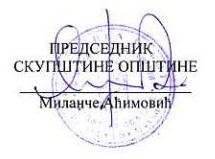 ОписИзнос12А. РАЧУН ПРИХОДА И ПРИМАЊА,  РАСХОДА И ИЗДАТАКА1. Укупни приходи и примања од продаје нефинансијске имовине970.781.640,001.1. ТЕКУЋИ ПРИХОДИ у чему:968.781.640,00- буџетска средства932.881.021,00- сопствени приходи0,00- донације35.900.619,001.2. ПРИМАЊА ОД ПРОДАЈЕ НЕФИНАНСИЈСКЕ ИМОВИНЕ2.000.000,002. Укупни расходи и издаци за набавку нефинансијске имовине2.1. ТЕКУЋИ РАСХОДИ у чему:831.132.462,40- текући буџетски расходи812.591.344,40- расходи из сопствених прихода0,00- донације16.541.118,002.2. ИЗДАЦИ ЗА НАБАВКУ НЕФИНАНСИЈСКЕ ИМОВИНЕ у чему:135.314.387,60- текући буџетски издаци115.954.886,60- издаци из сопствених прихода0,00- донације19.359.501,00БУЏЕТСКИ СУФИЦИТ/ДЕФИЦИТ4.334.790,00Издаци за набавку финансијске имовине (у циљу спровођења јавних политика)0,00УКУПАН ФИСКАЛНИ СУФИЦИТ/ДЕФИЦИТ4.334.790,00Б. РАЧУН ФИНАНСИРАЊАПримања од продаје финансијске имовине0,00Примања од задуживања0,00Неутрошена средства из претходних година23.767.775,00Издаци за отплату главнице дуга28.102.565,00НЕТО ФИНАНСИРАЊЕ-4.334.790,00ОписОписЕконом. класиф.Износ1123УКУПНИ ПРИХОДИ И ПРИМАЊА ОД ПРОДАЈЕ НЕФИНАНСИЈСКЕ ИМОВИНЕУКУПНИ ПРИХОДИ И ПРИМАЊА ОД ПРОДАЈЕ НЕФИНАНСИЈСКЕ ИМОВИНЕ970.781.640,001.Порески приходи71450.793.365,001.1.Порез на доходак,  добит и капиталне добитке (осим самодоприноса)711241.592.365,001.2.Самодопринос7111800,001.3.Порез на имовину713168.600.000,001.4.Остали порески приходи71430.600.000,001.5.Други порески приходи71610.000.000,002.Непорески приходи, у чему:7467.688.995,00-поједине врсте накнада са одређеном наменом (наменски приходи)0,00-приходи од продаје добара и услуга0,003.Меморандумске ставке770,004.Донације731+7320,005.Трансфери733450.299.280,006.Примања од продаје нефинансијске имовине82.000.000,00УКУПНИ РАСХОДИ И ИЗДАЦИ ЗА НАБАВКУ НЕФИНАНСИЈСКЕ И ФИНАНСИЈСКЕ ИМОВИНЕ (ЗБИР 1+2+3)УКУПНИ РАСХОДИ И ИЗДАЦИ ЗА НАБАВКУ НЕФИНАНСИЈСКЕ И ФИНАНСИЈСКЕ ИМОВИНЕ (ЗБИР 1+2+3)966.446.850,001.Текући расходи4831.132.462,401.1.Расходи за запослене41255.179.081,001.2.Коришћење роба и услуга42282.617.786,251.3.Отплата камата442.095.000,001.4.Субвенције4518.500.000,001.5.Социјална заштита из буџета4718.845.000,001.6.Остали расходи,  у чему:- средства резерви48+49+464+465123.454.727,401.7.Трансфери463130.440.867,752.Издаци за набавку нефинансијске имовине5135.314.387,603.Издаци за набавку финансијске имовине (осим 6211)620,00ПРИМАЊА ОД ПРОДАЈЕ ФИНАНСИЈСКЕ ИМОВИНЕ И ЗАДУЖИВАЊАПРИМАЊА ОД ПРОДАЈЕ ФИНАНСИЈСКЕ ИМОВИНЕ И ЗАДУЖИВАЊА0,001.Примања по основу отплате кредита и продаје финансијске имовине920,002.Задуживање910,002.1.Задуживање код домаћих кредитора9110,002.1.Задуживање код страних кредитора9120,00ОТПЛАТА ДУГА И НАБАВКА ФИНАНСИЈСКЕ ИМОВИНЕОТПЛАТА ДУГА И НАБАВКА ФИНАНСИЈСКЕ ИМОВИНЕ28.102.565,003.Отплата дуга6128.102.565,003.1.Отплата дуга домаћим кредиторима61128.102.565,003.2.Отплата дуга страним кредиторима6120,003.3.Отплата дуга по гаранцијама6130,004.Набавка финансијске имовине62110,00НЕРАСПОРЕЂЕНИ ВИШАК ПРИХОДА ИЗ РАНИЈИХ ГОДИНА (класа 3,  извор финансирања 13)НЕРАСПОРЕЂЕНИ ВИШАК ПРИХОДА ИЗ РАНИЈИХ ГОДИНА (класа 3,  извор финансирања 13)323.767.775,00НЕУТРОШЕНА СРЕДСТВА ОД ПРИВАТИЗАЦИЈЕ ИЗ ПРЕТХОДНИХ ГОДИНА (класа 3,  извор финансирања 14)НЕУТРОШЕНА СРЕДСТВА ОД ПРИВАТИЗАЦИЈЕ ИЗ ПРЕТХОДНИХ ГОДИНА (класа 3,  извор финансирања 14)30,00Укупна средства буџета у износу од  994.549.415,00  динара, утврђена овом Одлуком, распоређена су по програмској класификацији датој у табели:ПЛАН РАСХОДА ПО ПРОГРАМИМАПЛАН РАСХОДА ПО ПРОГРАМИМАПЛАН РАСХОДА ПО ПРОГРАМИМАНазив програмаНазив програмаИзнос1СТАНОВАЊЕ, УРБАНИЗАМ И ПРОСТОРНО ПЛАНИРАЊЕ7.431.000,002КОМУНАЛНЕ ДЕЛАТНОСТИ64.256.000,003ЛОКАЛНИ ЕКОНОМСКИ РАЗВОЈ2.500.000,004РАЗВОЈ ТУРИЗМА14.558.330,005ПОЉОПРИВРЕДА И РУРАЛНИ РАЗВОЈ10.230.000,006ЗАШТИТА ЖИВОТНЕ СРЕДИНЕ9.000.000,007ОРГАНИЗАЦИЈА САОБРАЋАЈА И САОБРАЋАЈНА ИНФРАСТРУКТУРА94.953.061,608ПРЕДШКОЛСКО ОБРАЗОВАЊЕ И ВАСПИТАЊЕ110.227.451,009ОСНОВНО ОБРАЗОВАЊЕ И ВАСПИТАЊЕ112.185.266,0010СРЕДЊЕ ОБРАЗОВАЊЕ И ВАСПИТАЊЕ13.500.000,0011СОЦИЈАЛНА И ДЕЧЈА ЗАШТИТА47.490.000,0012ЗДРАВСТВЕНА ЗАШТИТА14.342.054,0013РАЗВОЈ КУЛТУРЕ И ИНФОРМИСАЊА79.022.870,0014РАЗВОЈ СПОРТА И ОМЛАДИНЕ91.585.323,0015ОПШТЕ УСЛУГЕ ЛОКАЛНЕ САМОУПРАВЕ267.272.347,4016ПОЛИТИЧКИ СИСТЕМ ЛОКАЛНЕ САМОУПРАВЕ45.185.712,0017ЕНЕРГЕТСКА ЕФИКАСНОСТ И ОБНОВЉИВИ ИЗВОРИ ЕНЕРГИЈЕ10.810.000,00Укупно за БКУкупно за БК994.549.415,00Економ. класиф.Ред. бројОпис2021.2022.2023.123456А. КАПИТАЛНИ ПРОЈЕКТИ 5111.Санација, затварање и рекултивација постојеће несанитарне депоније Свине у Петровцу на Млави: 0,000,000,00Година почетка финансирања: 2021Година завршетка финансирања: 2022Укупна вредност пројекта: 0,00Извори финансирања: Трансфере од других нивоа власти: 0,00Приходе из буџета: 0,002.Партнерство за локални развој- реконструкција фасаде на згради општине: 0,000,000,002.Партнерство за локални развој- реконструкција фасаде на згради општине: 10.400.000,000,000,00Година почетка финансирања: 2021Година почетка финансирања: 2022Година завршетка финансирања: 2022Година завршетка финансирања: 2021Укупна вредност пројекта: 0,00Укупна вредност пројекта: 10.400.000,00Извори финансирања: Извори финансирања: Приходе из буџета: 10.400.000,00Приходе из буџета: 0,003.Путна инфраструктура на територији општине Петровац на Млави: 8.273.178,000,000,00Година почетка финансирања: 2021Година завршетка финансирања: 2021Укупна вредност пројекта: 8.273.178,00Извори финансирања: Добровољне трансфере од физичких и правних лица: 0,00Приходе из буџета: 8.273.178,004.ПОДИЗАЊЕ ТУРИСТИЧКОГ КАПАЦИТЕТА: 16.362.708,600,000,00Година почетка финансирања: 2021Година завршетка финансирања: 2021Укупна вредност пројекта: 16.362.708,60Извори финансирања: Приходе из буџета: 16.362.708,605.Пешачка  стаза Бања Ждрело-Горњачка клисура: 13.000.000,000,000,00Година почетка финансирања: 2021Година завршетка финансирања: 2021Укупна вредност пројекта: 13.000.000,00Извори финансирања: Приходе из буџета: 13.000.000,006.Израда пројектно-техничке документације за изградњу трга на млавском кеју: 1.531.000,000,000,00Година почетка финансирања: 2021Година завршетка финансирања: 2021Укупна вредност пројекта: 1.531.000,00Извори финансирања: Трансфере од других нивоа власти: 1.531.000,007.Реконструкција и пренамена зграде старе основне школе: 1.469.000,000,000,00Година почетка финансирања: 2021Година завршетка финансирања: 2021Укупна вредност пројекта: 1.469.000,00Извори финансирања: Трансфере од других нивоа власти: 1.469.000,008.ДОМ КУЛТУРЕ У РАШАНЦУ: 5.960.000,000,000,00Година почетка финансирања: 2021Година завршетка финансирања: 2021Укупна вредност пројекта: 5.960.000,00Извори финансирања: Приходе из буџета: 5.960.000,009.Дечија игралишта: 6.600.000,000,000,009.Дечија игралишта: 0,000,000,00Година почетка финансирања: 2021Година почетка финансирања: 2022Година завршетка финансирања: 2021Година завршетка финансирања: 2022Укупна вредност пројекта: 6.600.000,00Укупна вредност пројекта: 0,00Извори финансирања: Извори финансирања: Приходе из буџета: 6.600.000,00Приходе из буџета: 0,0010.Пешачка  зона Бања Ждрело-Горњачка клисура: 0,000,000,00Година почетка финансирања: 2021Година завршетка финансирања: 2021Укупна вредност пројекта: 0,00Извори финансирања: Приходе из буџета: 0,0011.Туристичка зона Ждрело: 410.000,000,000,00Година почетка финансирања: 2021Година завршетка финансирања: 2021Укупна вредност пројекта: 410.000,00Извори финансирања: Приходе из буџета: 410.000,0012.Уређење плаже: 725.000,000,000,00Година почетка финансирања: 2021Година завршетка финансирања: 2021Укупна вредност пројекта: 725.000,00Извори финансирања: Приходе из буџета: 725.000,0013.Музеј на отвореном Бистрица: 800.000,000,000,00Година почетка финансирања: 2021Година завршетка финансирања: 2021Укупна вредност пројекта: 800.000,00Извори финансирања: Приходе из буџета: 800.000,0014.Амбуланта  у Великом Лаолу: 0,000,000,00Година почетка финансирања: 2021Година завршетка финансирања: 2021Укупна вредност пројекта: 0,00Извори финансирања: Приходе из буџета: 0,0015.Скола у Табановцу: 11.999.744,000,000,00Година почетка финансирања: 2021Година завршетка финансирања: 2021Укупна вредност пројекта: 11.999.744,00Извори финансирања: Приходе из буџета: 5.000.000,00Трансфере од других нивоа власти: 6.999.744,0016.Школа у Бусуру: 0,000,000,00Година почетка финансирања: 2021Година завршетка финансирања: 2021Укупна вредност пројекта: 0,00Извори финансирања: Приходе из буџета: 0,0017.ШКОЛА У КАМЕНОВУ: 5.259.757,000,000,00Година почетка финансирања: 2021Година завршетка финансирања: 2021Укупна вредност пројекта: 5.259.757,00Извори финансирања: Трансфере од других нивоа власти: 5.259.757,00Издаци за заједничке пројекте, планирани за буџетску 2021 годину и наредне две године, исказани су у табели:Економ. класиф.Ред. бројОпис2021.2022.2023.123456Б. ЗАЈЕДНИЧКИ ПРОЈЕКТИ 4211.Избори: 10.000,000,000,004231.Избори: 2.293.000,000,000,004261.Избори: 2.000,000,000,00Година почетка финансирања: 2021Година завршетка финансирања: 2021Укупна вредност пројекта: 2.305.000,00Извори финансирања: Приходе из буџета: 2.305.000,00Издаци за стандардне пројекте, планирани за буџетску 2021 годину и наредне две године, исказани су у табели:Економ. класиф.Ред. бројОписnull.1.2.123456Шифра функц. класиф.Број позицијеЕконом. класиф.ОписСредства из буџета01Средства из сопствених извора 04Средства из осталих извораУкупноСтруктура( % )Раздео1Функц. клас.111Програм2101Пројекат2101-700111114/0421000СТАЛНИ ТРОШКОВИ10.000,000,000,0010.000,000,0011115/0423000УСЛУГЕ ПО УГОВОРУ2.293.000,000,000,002.293.000,000,2311116/0426000МАТЕРИЈАЛ2.000,000,000,002.000,000,00Укупно за пројекатУкупно за пројекат2101-7001Избори2.305.000,000,000,002.305.000,000,23Активност00011111/0411000ПЛАТЕ, ДОДАЦИ И НАКНАДЕ ЗАПОСЛЕНИХ (ЗАРАДЕ)4.050.785,000,00250.000,004.300.785,000,431112/0412000СОЦИЈАЛНИ ДОПРИНОСИ НА ТЕРЕТ ПОСЛОДАВЦА709.696,000,0042.000,00751.696,000,081113/0415000НАКНАДЕ ТРОШКОВА ЗА ЗАПОСЛЕНЕ120.000,000,000,00120.000,000,011114/0421000СТАЛНИ ТРОШКОВИ200.000,000,000,00200.000,000,021115/0422000ТРОШКОВИ ПУТОВАЊА80.000,000,000,0080.000,000,011116/0423000УСЛУГЕ ПО УГОВОРУ9.150.000,000,000,009.150.000,000,921117/0424000СПЕЦИЈАЛИЗОВАНЕ УСЛУГЕ170.000,000,000,00170.000,000,021118/0425000ТЕКУЋЕ ПОПРАВКЕ И ОДРЖАВАЊЕ100.000,000,000,00100.000,000,011119/0426000МАТЕРИЈАЛ850.000,000,000,00850.000,000,0911110/0472000НАКНАДЕ ЗА СОЦИЈАЛНУ ЗАШТИТУ ИЗ БУЏЕТА750.000,000,000,00750.000,000,0811111/0481000ДОТАЦИЈЕ НЕВЛАДИНИМ ОРГАНИЗАЦИЈАМА579.656,000,000,00579.656,000,0611112/0482000ПОРЕЗИ, ОБАВЕЗНЕ ТАКСЕ, КАЗНЕ, ПЕНАЛИ И КАМАТЕ378.564,000,000,00378.564,000,0411113/0512000МАШИНЕ И ОПРЕМА150.000,000,000,00150.000,000,0211116/1414000СОЦИЈАЛНА ДАВАЊА ЗАПОСЛЕНИМА100.000,000,000,00100.000,000,01Укупно за активностУкупно за активност0001Функционисање скупштине17.388.701,000,00292.000,0017.680.701,001,7801Приходе из буџета19.693.701,0013Нераспоређени вишак прихода из ранијих година292.000,00Укупно за функц. клас.Укупно за функц. клас.111Извршни и законодавни органи19.693.701,000,00292.000,0019.985.701,002,0101Приходе из буџета19.693.701,0013Нераспоређени вишак прихода из ранијих година292.000,00Укупно за раздеоУкупно за раздео1СКУПШТИНА ОПШТИНЕ19.693.701,000,00292.000,0019.985.701,002,01Раздео2Функц. клас.111Програм2101Активност000211117/0411000ПЛАТЕ, ДОДАЦИ И НАКНАДЕ ЗАПОСЛЕНИХ (ЗАРАДЕ)5.743.546,000,00470.000,006.213.546,000,6211118/0412000СОЦИЈАЛНИ ДОПРИНОСИ НА ТЕРЕТ ПОСЛОДАВЦА1.030.712,000,0080.000,001.110.712,000,1111119/0414000СОЦИЈАЛНА ДАВАЊА ЗАПОСЛЕНИМА60.000,000,000,0060.000,000,0111120/0415000НАКНАДЕ ТРОШКОВА ЗА ЗАПОСЛЕНЕ120.000,000,000,00120.000,000,0111121/0421000СТАЛНИ ТРОШКОВИ5.100.000,000,000,005.100.000,000,5111122/0422000ТРОШКОВИ ПУТОВАЊА50.000,000,000,0050.000,000,0111123/0423000УСЛУГЕ ПО УГОВОРУ2.540.000,000,000,002.540.000,000,2611124/0424000СПЕЦИЈАЛИЗОВАНЕ УСЛУГЕ800.000,000,000,00800.000,000,0811125/0425000ТЕКУЋЕ ПОПРАВКЕ И ОДРЖАВАЊЕ400.000,000,000,00400.000,000,0411126/0426000МАТЕРИЈАЛ1.960.000,000,000,001.960.000,000,2011127/0482000ПОРЕЗИ, ОБАВЕЗНЕ ТАКСЕ, КАЗНЕ, ПЕНАЛИ И КАМАТЕ100.000,000,000,00100.000,000,0111128/0512000МАШИНЕ И ОПРЕМА460.000,000,000,00460.000,000,05Укупно за активностУкупно за активност0002Функционисање извршних органа18.364.258,000,00550.000,0018.914.258,001,9001Приходе из буџета18.364.258,0013Нераспоређени вишак прихода из ранијих година550.000,00Укупно за функц. клас.Укупно за функц. клас.111Извршни и законодавни органи18.364.258,000,00550.000,0018.914.258,001,9001Приходе из буџета18.364.258,0013Нераспоређени вишак прихода из ранијих година550.000,00Укупно за раздеоУкупно за раздео2ПРЕДСЕДНИК ОПШТИНЕ18.364.258,000,00550.000,0018.914.258,001,90Раздео3Функц. клас.111Програм2101Активност000211129/0411000ПЛАТЕ, ДОДАЦИ И НАКНАДЕ ЗАПОСЛЕНИХ (ЗАРАДЕ)3.728.651,000,00180.000,003.908.651,000,3911130/0412000СОЦИЈАЛНИ ДОПРИНОСИ НА ТЕРЕТ ПОСЛОДАВЦА645.102,000,0030.000,00675.102,000,0711131/0415000НАКНАДЕ ТРОШКОВА ЗА ЗАПОСЛЕНЕ62.000,000,000,0062.000,000,0111132/0423000УСЛУГЕ ПО УГОВОРУ1.140.000,000,000,001.140.000,000,1111133/0426000МАТЕРИЈАЛ150.000,000,000,00150.000,000,0211134/0512000МАШИНЕ И ОПРЕМА350.000,000,000,00350.000,000,04Укупно за активностУкупно за активност0002Функционисање извршних органа6.075.753,000,00210.000,006.285.753,000,6301Приходе из буџета6.075.753,0013Нераспоређени вишак прихода из ранијих година210.000,00Укупно за функц. клас.Укупно за функц. клас.111Извршни и законодавни органи6.075.753,000,00210.000,006.285.753,000,6301Приходе из буџета6.075.753,0013Нераспоређени вишак прихода из ранијих година210.000,00Укупно за раздеоУкупно за раздео3ОПШТИНСКО ВЕЋЕ6.075.753,000,00210.000,006.285.753,000,63Раздео4Функц. клас.040Програм0901Активност000704035/0472000НАКНАДЕ ЗА СОЦИЈАЛНУ ЗАШТИТУ ИЗ БУЏЕТА6.530.000,000,000,006.530.000,000,66Укупно за активностУкупно за активност0007Подршка рађању и родитељству6.530.000,000,000,006.530.000,000,6601Приходе из буџета6.530.000,00Укупно за функц. клас.Укупно за функц. клас.040Породица и деца6.530.000,000,000,006.530.000,000,66Функц. клас.070Програм0901Активност000107036/0463000ТРАНСФЕРИ ОСТАЛИМ НИВОИМА ВЛАСТИ8.050.000,000,000,008.050.000,000,8107037/0472000НАКНАДЕ ЗА СОЦИЈАЛНУ ЗАШТИТУ ИЗ БУЏЕТА8.890.000,000,000,008.890.000,000,89Укупно за активностУкупно за активност0001Једнократне помоћи и други облици помоћи16.940.000,000,000,0016.940.000,001,70Активност000507038/0481000ДОТАЦИЈЕ НЕВЛАДИНИМ ОРГАНИЗАЦИЈАМА2.020.000,000,000,002.020.000,000,20Укупно за активностУкупно за активност0005Подршка реализацији програма Црвеног крста2.020.000,000,000,002.020.000,000,2001Приходе из буџета18.960.000,00Укупно за функц. клас.Укупно за функц. клас.070Социјална помоћ угроженом становништву, некласификована на другом месту18.960.000,000,000,0018.960.000,001,91Функц. клас.090Програм0901Активност000109039/0463000ТРАНСФЕРИ ОСТАЛИМ НИВОИМА ВЛАСТИ15.398.882,000,003.601.118,0019.000.000,001,91Укупно за активностУкупно за активност0001Једнократне помоћи и други облици помоћи15.398.882,000,003.601.118,0019.000.000,001,91Активност000809040/0472000НАКНАДЕ ЗА СОЦИЈАЛНУ ЗАШТИТУ ИЗ БУЏЕТА1.000.000,000,000,001.000.000,000,1009041/0481000ДОТАЦИЈЕ НЕВЛАДИНИМ ОРГАНИЗАЦИЈАМА2.000.000,000,000,002.000.000,000,20Укупно за активностУкупно за активност0008Подршка особама са инвалидитетом3.000.000,000,000,003.000.000,000,3001Приходе из буџета18.398.882,0007Трансфере од других нивоа власти3.601.118,00Укупно за функц. клас.Укупно за функц. клас.090Социјална заштита некласификована на другом месту18.398.882,000,003.601.118,0022.000.000,002,21Функц. клас.130Програм0501Активност000113042/0423000УСЛУГЕ ПО УГОВОРУ200.000,000,000,00200.000,000,0213043/0511000ЗГРАДЕ И ГРАЂЕВИНСКИ ОБЈЕКТИ210.000,000,000,00210.000,000,02Укупно за активностУкупно за активност0001Енергетски менаџмент410.000,000,000,00410.000,000,04Пројекат0501-500113044/0511000ЗГРАДЕ И ГРАЂЕВИНСКИ ОБЈЕКТИ10.400.000,000,000,0010.400.000,001,05Укупно за пројекатУкупно за пројекат0501-5001Партнерство за локални развој- реконструкција фасаде на згради општине10.400.000,000,000,0010.400.000,001,05Програм0602Активност000113045/0411000ПЛАТЕ, ДОДАЦИ И НАКНАДЕ ЗАПОСЛЕНИХ (ЗАРАДЕ)67.580.000,000,006.722.000,0074.302.000,007,4713046/0412000СОЦИЈАЛНИ ДОПРИНОСИ НА ТЕРЕТ ПОСЛОДАВЦА12.252.104,000,00985.000,0013.237.104,001,3313047/0413000НАКНАДЕ У НАТУРИ200.000,000,000,00200.000,000,0213048/0414000СОЦИЈАЛНА ДАВАЊА ЗАПОСЛЕНИМА1.428.272,000,000,001.428.272,000,1413049/0415000НАКНАДЕ ТРОШКОВА ЗА ЗАПОСЛЕНЕ2.700.000,000,000,002.700.000,000,2713050/0416000НАГРАДЕ ЗАПОСЛЕНИМА И ОСТАЛИ ПОСЕБНИ РАСХОДИ1.000.000,000,000,001.000.000,000,1013051/0421000СТАЛНИ ТРОШКОВИ20.474.000,000,000,0020.474.000,002,0613052/0422000ТРОШКОВИ ПУТОВАЊА300.000,000,000,00300.000,000,0313053/0423000УСЛУГЕ ПО УГОВОРУ34.420.000,000,000,0034.420.000,003,4613054/0424000СПЕЦИЈАЛИЗОВАНЕ УСЛУГЕ3.350.000,000,000,003.350.000,000,3413055/0425000ТЕКУЋЕ ПОПРАВКЕ И ОДРЖАВАЊЕ8.300.000,000,000,008.300.000,000,8313055/1425000ТЕКУЋЕ ПОПРАВКЕ И ОДРЖАВАЊЕ0,000,001.000.000,001.000.000,000,1013055/2425000ТЕКУЋЕ ПОПРАВКЕ И ОДРЖАВАЊЕ0,000,003.400.000,003.400.000,000,3413056/0426000МАТЕРИЈАЛ5.870.000,000,000,005.870.000,000,5913057/0472000НАКНАДЕ ЗА СОЦИЈАЛНУ ЗАШТИТУ ИЗ БУЏЕТА0,000,001.540.000,001.540.000,000,1513058/0481000ДОТАЦИЈЕ НЕВЛАДИНИМ ОРГАНИЗАЦИЈАМА292.000,000,000,00292.000,000,0313059/0482000ПОРЕЗИ, ОБАВЕЗНЕ ТАКСЕ, КАЗНЕ, ПЕНАЛИ И КАМАТЕ2.430.000,000,000,002.430.000,000,2413060/0483000НОВЧАНЕ КАЗНЕ И ПЕНАЛИ ПО РЕШЕЊУ СУДОВА11.968.000,000,000,0011.968.000,001,2013061/0485000НАКНАДА ШТЕТЕ ЗА ПОВРЕДЕ ИЛИ ШТЕТУ НАНЕТУ ОД СТРАНЕ ДРЖАВНИХ ОРГАНА4.000.000,000,000,004.000.000,000,4013062/0512000МАШИНЕ И ОПРЕМА2.450.000,000,000,002.450.000,000,2513063/0541000ЗЕМЉИШТЕ3.000.000,000,000,003.000.000,000,30Укупно за активностУкупно за активност0001Функционисање локалне самоуправе и градских општина182.014.376,000,0013.647.000,00195.661.376,0019,67Активност000713064/0481000ДОТАЦИЈЕ НЕВЛАДИНИМ ОРГАНИЗАЦИЈАМА500.000,000,000,00500.000,000,05Укупно за активностУкупно за активност0007Функционисање националних савета националних мањина500.000,000,000,00500.000,000,05Активност001013065/0499000СРЕДСТВА РЕЗЕРВЕ100.000,000,000,00100.000,000,01Укупно за активностУкупно за активност0010Стална буџетска резерва100.000,000,000,00100.000,000,01Програм1501Активност000213066/0423000УСЛУГЕ ПО УГОВОРУ2.000.000,000,000,002.000.000,000,20Укупно за активностУкупно за активност0002Мере активне политике запошљавања2.000.000,000,000,002.000.000,000,20Активност000313067/0481000ДОТАЦИЈЕ НЕВЛАДИНИМ ОРГАНИЗАЦИЈАМА500.000,000,000,00500.000,000,05Укупно за активностУкупно за активност0003Подршка економском развоју и промоцији предузетништва500.000,000,000,00500.000,000,0501Приходе из буџета195.924.376,0007Трансфере од других нивоа власти3.940.000,0009Примања од продаје нефинансијске имовине2.000.000,0013Нераспоређени вишак прихода из ранијих година7.707.000,00Укупно за функц. клас.Укупно за функц. клас.130Опште услуге195.924.376,000,0013.647.000,00209.571.376,0021,07Функц. клас.160Програм0602Активност000916068/0499000СРЕДСТВА РЕЗЕРВЕ199.889,400,000,00199.889,400,02Укупно за активностУкупно за активност0009Текућа буџетска резерва199.889,400,000,00199.889,400,0201Приходе из буџета199.889,40Укупно за функц. клас.Укупно за функц. клас.160Опште јавне услуге некласификоване на другом месту199.889,400,000,00199.889,400,02Функц. клас.170Програм0602Активност000317069/0441000ОТПЛАТА ДОМАЋИХ КАМАТА2.000.000,000,000,002.000.000,000,2017070/0611000ОТПЛАТА ГЛАВНИЦЕ ДОМАЋИМ КРЕДИТОРИМА28.102.565,000,000,0028.102.565,002,83Укупно за активностУкупно за активност0003Сервисирање јавног дуга30.102.565,000,000,0030.102.565,003,0301Приходе из буџета30.102.565,00Укупно за функц. клас.Укупно за функц. клас.170Трансакције јавног дуга30.102.565,000,000,0030.102.565,003,03Функц. клас.250Програм0602Активност001425071/0421000СТАЛНИ ТРОШКОВИ140.000,000,000,00140.000,000,0125072/0423000УСЛУГЕ ПО УГОВОРУ2.360.000,000,000,002.360.000,000,2425073/0425000ТЕКУЋЕ ПОПРАВКЕ И ОДРЖАВАЊЕ3.600.000,000,000,003.600.000,000,3625074/0426000МАТЕРИЈАЛ0,000,000,000,000,0025075/0484000НАКНАДА ШТЕТЕ ЗА ПОВРЕДЕ ИЛИ ШТЕТУ НАСТАЛУ УСЛЕД ЕЛЕМЕНТАРНИХ НЕПОГОДА ИЛИ ДРУГИХ ПРИРОДНИХ УЗРОКА13.660.000,000,000,0013.660.000,001,3725076/0512000МАШИНЕ И ОПРЕМА500.000,000,000,00500.000,000,0525076/1512000МАШИНЕ И ОПРЕМА0,000,004.100.000,004.100.000,000,41Укупно за активностУкупно за активност0014Управљање у ванредним ситуацијама20.260.000,000,004.100.000,0024.360.000,002,4501Приходе из буџета20.260.000,0007Трансфере од других нивоа власти4.100.000,00Укупно за функц. клас.Укупно за функц. клас.250Одбрана некласификована на другом месту20.260.000,000,004.100.000,0024.360.000,002,45Функц. клас.360Програм0701Активност000236077/0423000УСЛУГЕ ПО УГОВОРУ1.699.000,000,000,001.699.000,000,1736078/0425000ТЕКУЋЕ ПОПРАВКЕ И ОДРЖАВАЊЕ2.571.000,000,000,002.571.000,000,2636079/0426000МАТЕРИЈАЛ4.230.000,000,000,004.230.000,000,4336080/0511000ЗГРАДЕ И ГРАЂЕВИНСКИ ОБЈЕКТИ500.000,000,001.116.000,001.616.000,000,1636081/0512000МАШИНЕ И ОПРЕМА0,000,000,000,000,00Укупно за активностУкупно за активност0002Управљање и одржавање саобраћајне инфраструктуре9.000.000,000,001.116.000,0010.116.000,001,0201Приходе из буџета9.000.000,0013Нераспоређени вишак прихода из ранијих година1.116.000,00Укупно за функц. клас.Укупно за функц. клас.360Јавни ред и безбедност некласификован на другом месту9.000.000,000,001.116.000,0010.116.000,001,02Функц. клас.420Програм0101Активност000142082/0451000СУБВЕНЦИЈЕ ЈАВНИМ НЕФИНАНСИЈСКИМ ПРЕДУЗЕЋИМА И ОРГАНИЗАЦИЈАМА9.000.000,000,000,009.000.000,000,9042083/0481000ДОТАЦИЈЕ НЕВЛАДИНИМ ОРГАНИЗАЦИЈАМА1.230.000,000,000,001.230.000,000,12Укупно за активностУкупно за активност0001Подршка за спровођење пољопривредне политике у локалној заједници10.230.000,000,000,0010.230.000,001,0301Приходе из буџета10.230.000,00Укупно за функц. клас.Укупно за функц. клас.420Пољопривреда, шумарство, лов и риболов10.230.000,000,000,0010.230.000,001,03Функц. клас.443Програм1201Пројекат1201-500344384/0511000ЗГРАДЕ И ГРАЂЕВИНСКИ ОБЈЕКТИ5.960.000,000,000,005.960.000,000,60Укупно за пројекатУкупно за пројекат1201-5003ДОМ КУЛТУРЕ У РАШАНЦУ5.960.000,000,000,005.960.000,000,60Програм1801Пројекат1801-500344385/0511000ЗГРАДЕ И ГРАЂЕВИНСКИ ОБЈЕКТИ0,000,000,000,000,00Укупно за пројекатУкупно за пројекат1801-5003Амбуланта  у Великом Лаолу0,000,000,000,000,0001Приходе из буџета5.960.000,00Укупно за функц. клас.Укупно за функц. клас.443Изградња5.960.000,000,000,005.960.000,000,60Функц. клас.451Програм0701Активност000245186/0424000СПЕЦИЈАЛИЗОВАНЕ УСЛУГЕ1.500.000,000,000,001.500.000,000,1545187/0425000ТЕКУЋЕ ПОПРАВКЕ И ОДРЖАВАЊЕ40.940.000,000,001.600.000,0042.540.000,004,2845188/0426000МАТЕРИЈАЛ3.161.175,000,000,003.161.175,000,32Укупно за активностУкупно за активност0002Управљање и одржавање саобраћајне инфраструктуре45.601.175,000,001.600.000,0047.201.175,004,75Пројекат0701-500145189/0511000ЗГРАДЕ И ГРАЂЕВИНСКИ ОБЈЕКТИ8.273.178,000,000,008.273.178,000,83Укупно за пројекатУкупно за пројекат0701-5001Путна инфраструктура на територији општине Петровац на Млави8.273.178,000,000,008.273.178,000,83Пројекат0701-500245190/0511000ЗГРАДЕ И ГРАЂЕВИНСКИ ОБЈЕКТИ16.362.708,600,000,0016.362.708,601,65Укупно за пројекатУкупно за пројекат0701-5002ПОДИЗАЊЕ ТУРИСТИЧКОГ КАПАЦИТЕТА16.362.708,600,000,0016.362.708,601,65Пројекат0701-500345190/1511000ЗГРАДЕ И ГРАЂЕВИНСКИ ОБЈЕКТИ13.000.000,000,000,0013.000.000,001,31Укупно за пројекатУкупно за пројекат0701-5003Пешачка  стаза Бања Ждрело-Горњачка клисура13.000.000,000,000,0013.000.000,001,3101Приходе из буџета83.237.061,6013Нераспоређени вишак прихода из ранијих година1.600.000,00Укупно за функц. клас.Укупно за функц. клас.451Друмски саобраћај83.237.061,600,001.600.000,0084.837.061,608,53Функц. клас.500Програм0401Активност000150091/0423000УСЛУГЕ ПО УГОВОРУ2.700.000,000,000,002.700.000,000,2750092/0424000СПЕЦИЈАЛИЗОВАНЕ УСЛУГЕ3.450.000,000,000,003.450.000,000,3550093/0512000МАШИНЕ И ОПРЕМА2.850.000,000,000,002.850.000,000,29Укупно за активностУкупно за активност0001Управљање заштитом животне средине9.000.000,000,000,009.000.000,000,9001Приходе из буџета9.000.000,00Укупно за функц. клас.Укупно за функц. клас.500ЗАШТИТА ЖИВОТНЕ СРЕДИНЕ9.000.000,000,000,009.000.000,000,90Функц. клас.560Програм0401Пројекат0401-500156097/2511000ЗГРАДЕ И ГРАЂЕВИНСКИ ОБЈЕКТИ0,000,000,000,000,00Укупно за пројекатУкупно за пројекат0401-5001Санација, затварање и рекултивација постојеће несанитарне депоније Свине у Петровцу на Млави0,000,000,000,000,00Програм1102Активност000256094/0424000СПЕЦИЈАЛИЗОВАНЕ УСЛУГЕ0,000,000,000,000,00Укупно за активностУкупно за активност0002Одржавање јавних зелених површина0,000,000,000,000,00Активност000456096/0423000УСЛУГЕ ПО УГОВОРУ24.716.000,000,000,0024.716.000,002,4956097/0481000ДОТАЦИЈЕ НЕВЛАДИНИМ ОРГАНИЗАЦИЈАМА250.000,000,000,00250.000,000,03Укупно за активностУкупно за активност0004Зоохигијена24.966.000,000,000,0024.966.000,002,51Активност000356095/0424000СПЕЦИЈАЛИЗОВАНЕ УСЛУГЕ4.090.000,000,000,004.090.000,000,4156097/1425000ТЕКУЋЕ ПОПРАВКЕ И ОДРЖАВАЊЕ0,000,000,000,000,00Укупно за активностУкупно за активност0003Одржавање чистоће на површинама јавне намене4.090.000,000,000,004.090.000,000,4101Приходе из буџета29.056.000,00Укупно за функц. клас.Укупно за функц. клас.560Заштита животне средине некласификована на другом месту29.056.000,000,000,0029.056.000,002,92Функц. клас.620Програм1101Активност000162098/0511000ЗГРАДЕ И ГРАЂЕВИНСКИ ОБЈЕКТИ5.900.000,000,000,005.900.000,000,59Укупно за активностУкупно за активност0001Просторно и урбанистичко планирање5.900.000,000,000,005.900.000,000,59Пројекат1101-500162098/1511000ЗГРАДЕ И ГРАЂЕВИНСКИ ОБЈЕКТИ0,000,001.531.000,001.531.000,000,15Укупно за пројекатУкупно за пројекат1101-5001Израда пројектно-техничке документације за изградњу трга на млавском кеју0,000,001.531.000,001.531.000,000,1501Приходе из буџета5.900.000,0007Трансфере од других нивоа власти1.531.000,00Укупно за функц. клас.Укупно за функц. клас.620Развој заједнице5.900.000,000,001.531.000,007.431.000,000,75Функц. клас.640Програм1102Активност000164099/0421000СТАЛНИ ТРОШКОВИ4.000.000,000,000,004.000.000,000,40640100/0425000ТЕКУЋЕ ПОПРАВКЕ И ОДРЖАВАЊЕ8.200.000,000,000,008.200.000,000,82640101/0511000ЗГРАДЕ И ГРАЂЕВИНСКИ ОБЈЕКТИ23.000.000,000,000,0023.000.000,002,31Укупно за активностУкупно за активност0001Управљање/одржавање јавним осветљењем35.200.000,000,000,0035.200.000,003,5401Приходе из буџета35.200.000,00Укупно за функц. клас.Укупно за функц. клас.640Улична расвета35.200.000,000,000,0035.200.000,003,54Функц. клас.700Програм1801Активност0001700102/0464000ДОТАЦИЈЕ ОРГАНИЗАЦИЈАМА ЗА ОБАВЕЗНО СОЦИЈАЛНО ОСИГУРАЊЕ12.778.054,000,000,0012.778.054,001,28700102/1464000ДОТАЦИЈЕ ОРГАНИЗАЦИЈАМА ЗА ОБАВЕЗНО СОЦИЈАЛНО ОСИГУРАЊЕ64.000,000,000,0064.000,000,01Укупно за активностУкупно за активност0001Функционисање установа примарне здравствене заштите12.842.054,000,000,0012.842.054,001,2901Приходе из буџета12.842.054,00Укупно за функц. клас.Укупно за функц. клас.700ЗДРАВСТВО12.842.054,000,000,0012.842.054,001,29Функц. клас.760Програм1801Активност0002760103/0424000СПЕЦИЈАЛИЗОВАНЕ УСЛУГЕ1.500.000,000,000,001.500.000,000,15Укупно за активностУкупно за активност0002Мртвозорство1.500.000,000,000,001.500.000,000,1501Приходе из буџета1.500.000,00Укупно за функц. клас.Укупно за функц. клас.760Здравство некласификовано на другом месту1.500.000,000,000,001.500.000,000,15Функц. клас.810Програм1301Активност0001810104/0481000ДОТАЦИЈЕ НЕВЛАДИНИМ ОРГАНИЗАЦИЈАМА58.500.000,000,000,0058.500.000,005,88Укупно за активностУкупно за активност0001Подршка локалним спортским организацијама, удружењима и савезима58.500.000,000,000,0058.500.000,005,88Пројекат1301-5001810105/0511000ЗГРАДЕ И ГРАЂЕВИНСКИ ОБЈЕКТИ6.600.000,000,000,006.600.000,000,66Укупно за пројекатУкупно за пројекат1301-5001Дечија игралишта6.600.000,000,000,006.600.000,000,6601Приходе из буџета65.100.000,00Укупно за функц. клас.Укупно за функц. клас.810Услуге рекреације и спорта65.100.000,000,000,0065.100.000,006,55Функц. клас.820Програм1201Пројекат1201-500182084/1511000ЗГРАДЕ И ГРАЂЕВИНСКИ ОБЈЕКТИ0,000,001.469.000,001.469.000,000,15Укупно за пројекатУкупно за пројекат1201-5001Реконструкција и пренамена зграде старе основне школе0,000,001.469.000,001.469.000,000,15Активност0002820106/0481000ДОТАЦИЈЕ НЕВЛАДИНИМ ОРГАНИЗАЦИЈАМА10.000.000,000,000,0010.000.000,001,01Укупно за активностУкупно за активност0002Јачање културне продукције и уметничког стваралаштва10.000.000,000,000,0010.000.000,001,0101Приходе из буџета10.000.000,0007Трансфере од других нивоа власти1.469.000,00Укупно за функц. клас.Укупно за функц. клас.820Услуге културе10.000.000,000,001.469.000,0011.469.000,001,15Функц. клас.830Програм1201Активност0004830107/0454000СУБВЕНЦИЈЕ ПРИВАТНИМ ПРЕДУЗЕЋИМА9.500.000,000,000,009.500.000,000,96Укупно за активностУкупно за активност0004Остваривање и унапређивање јавног интереса у области јавног информисања9.500.000,000,000,009.500.000,000,9601Приходе из буџета9.500.000,00Укупно за функц. клас.Укупно за функц. клас.830Услуге емитовања и штампања9.500.000,000,000,009.500.000,000,96Функц. клас.840Програм1201Активност0003840108/0481000ДОТАЦИЈЕ НЕВЛАДИНИМ ОРГАНИЗАЦИЈАМА1.000.000,000,000,001.000.000,000,10Укупно за активностУкупно за активност0003Унапређење система очувања и представљања културно-историјског наслеђа1.000.000,000,000,001.000.000,000,1001Приходе из буџета1.000.000,00Укупно за функц. клас.Укупно за функц. клас.840Верске и остале услуге заједнице1.000.000,000,000,001.000.000,000,10Функц. клас.911Програм2002Пројекат2002-5004911109/0511000ЗГРАДЕ И ГРАЂЕВИНСКИ ОБЈЕКТИ0,000,000,000,000,00Укупно за пројекатУкупно за пројекат2002-5004Школа у Бусуру0,000,000,000,000,00Укупно за функц. клас.Укупно за функц. клас.911Предшколско образовање0,000,000,000,000,00Функц. клас.912Програм2002Активност000191252/0422000ТРОШКОВИ ПУТОВАЊА5.034.897,250,000,005.034.897,250,51912110/0463000ТРАНСФЕРИ ОСТАЛИМ НИВОИМА ВЛАСТИ86.753.972,750,002.651.775,0089.405.747,758,99912110/1463000ТРАНСФЕРИ ОСТАЛИМ НИВОИМА ВЛАСТИ485.120,000,000,00485.120,000,05Укупно за активностУкупно за активност0001Функционисање основних школа92.273.990,000,002.651.775,0094.925.765,009,54Пројекат2002-5005912111/0511000ЗГРАДЕ И ГРАЂЕВИНСКИ ОБЈЕКТИ0,000,005.259.757,005.259.757,000,53Укупно за пројекатУкупно за пројекат2002-5005ШКОЛА У КАМЕНОВУ0,000,005.259.757,005.259.757,000,53Пројекат2002-5003912111/1511000ЗГРАДЕ И ГРАЂЕВИНСКИ ОБЈЕКТИ5.000.000,000,006.999.744,0011.999.744,001,21Укупно за пројекатУкупно за пројекат2002-5003Школа у Табановцу5.000.000,000,006.999.744,0011.999.744,001,2101Приходе из буџета97.273.990,0007Трансфере од других нивоа власти12.259.501,0013Нераспоређени вишак прихода из ранијих година2.651.775,00Укупно за функц. клас.Укупно за функц. клас.912Основно образовање97.273.990,000,0014.911.276,00112.185.266,0011,28Функц. клас.920Програм2003Активност0001920112/0463000ТРАНСФЕРИ ОСТАЛИМ НИВОИМА ВЛАСТИ13.500.000,000,000,0013.500.000,001,36Укупно за активностУкупно за активност0001Функционисање средњих школа13.500.000,000,000,0013.500.000,001,3601Приходе из буџета13.500.000,00Укупно за функц. клас.Укупно за функц. клас.920Средње образовање13.500.000,000,000,0013.500.000,001,36Глава4.01Функц. клас.911Програм2001Активност0001911113/0411000ПЛАТЕ, ДОДАЦИ И НАКНАДЕ ЗАПОСЛЕНИХ (ЗАРАДЕ)61.991.067,000,0012.188.000,0074.179.067,007,46911114/0412000СОЦИЈАЛНИ ДОПРИНОСИ НА ТЕРЕТ ПОСЛОДАВЦА10.223.816,000,002.127.000,0012.350.816,001,24911115/0413000НАКНАДЕ У НАТУРИ255.000,000,000,00255.000,000,03911115/1414000СОЦИЈАЛНА ДАВАЊА ЗАПОСЛЕНИМА242.424,000,000,00242.424,000,02911116/0415000НАКНАДЕ ТРОШКОВА ЗА ЗАПОСЛЕНЕ2.380.000,000,000,002.380.000,000,24911117/0416000НАГРАДЕ ЗАПОСЛЕНИМА И ОСТАЛИ ПОСЕБНИ РАСХОДИ1.420.000,000,000,001.420.000,000,14911118/0421000СТАЛНИ ТРОШКОВИ4.942.080,000,00347.000,005.289.080,000,53911119/0422000ТРОШКОВИ ПУТОВАЊА570.000,000,000,00570.000,000,06911120/0423000УСЛУГЕ ПО УГОВОРУ1.297.760,000,00400.000,001.697.760,000,17911121/0424000СПЕЦИЈАЛИЗОВАНЕ УСЛУГЕ710.000,000,000,00710.000,000,07911122/0425000ТЕКУЋЕ ПОПРАВКЕ И ОДРЖАВАЊЕ849.304,000,000,00849.304,000,09911123/0426000МАТЕРИЈАЛ8.510.000,000,000,008.510.000,000,86911124/0441000ОТПЛАТА ДОМАЋИХ КАМАТА50.000,000,000,0050.000,000,01911125/0482000ПОРЕЗИ, ОБАВЕЗНЕ ТАКСЕ, КАЗНЕ, ПЕНАЛИ И КАМАТЕ90.000,000,000,0090.000,000,01911126/0511000ЗГРАДЕ И ГРАЂЕВИНСКИ ОБЈЕКТИ1.200.000,000,000,001.200.000,000,12911127/0512000МАШИНЕ И ОПРЕМА434.000,000,000,00434.000,000,04Укупно за активностУкупно за активност0001Функционисање предшколских установа95.165.451,000,0015.062.000,00110.227.451,0011,0801Приходе из буџета95.165.451,0007Трансфере од других нивоа власти9.000.000,0013Нераспоређени вишак прихода из ранијих година6.062.000,00Укупно за функц. клас.Укупно за функц. клас.911Предшколско образовање95.165.451,000,0015.062.000,00110.227.451,0011,0801Приходе из буџета95.165.451,0007Трансфере од других нивоа власти9.000.000,0013Нераспоређени вишак прихода из ранијих година6.062.000,00Укупно за главуУкупно за главу4.01ПРЕДШКОЛСКО ОБРАЗОВАЊЕ95.165.451,000,0015.062.000,00110.227.451,0011,08Глава4.02Функц. клас.820Програм1201Активност0001820128/0411000ПЛАТЕ, ДОДАЦИ И НАКНАДЕ ЗАПОСЛЕНИХ (ЗАРАДЕ)23.884.320,000,001.807.000,0025.691.320,002,58820129/0412000СОЦИЈАЛНИ ДОПРИНОСИ НА ТЕРЕТ ПОСЛОДАВЦА4.016.606,000,00325.000,004.341.606,000,44820130/0413000НАКНАДЕ У НАТУРИ79.000,000,000,0079.000,000,01820131/0414000СОЦИЈАЛНА ДАВАЊА ЗАПОСЛЕНИМА223.610,000,000,00223.610,000,02820132/0415000НАКНАДЕ ТРОШКОВА ЗА ЗАПОСЛЕНЕ749.500,000,000,00749.500,000,08820133/0416000НАГРАДЕ ЗАПОСЛЕНИМА И ОСТАЛИ ПОСЕБНИ РАСХОДИ431.500,000,000,00431.500,000,04820134/0421000СТАЛНИ ТРОШКОВИ5.688.200,000,000,005.688.200,000,57820135/0422000ТРОШКОВИ ПУТОВАЊА801.134,000,000,00801.134,000,08820136/0423000УСЛУГЕ ПО УГОВОРУ5.032.500,000,000,005.032.500,000,51820137/0424000СПЕЦИЈАЛИЗОВАНЕ УСЛУГЕ2.749.000,000,000,002.749.000,000,28820138/0425000ТЕКУЋЕ ПОПРАВКЕ И ОДРЖАВАЊЕ1.078.000,000,000,001.078.000,000,11820139/0426000МАТЕРИЈАЛ1.613.500,000,000,001.613.500,000,16820140/0441000ОТПЛАТА ДОМАЋИХ КАМАТА45.000,000,000,0045.000,000,00820141/0482000ПОРЕЗИ, ОБАВЕЗНЕ ТАКСЕ, КАЗНЕ, ПЕНАЛИ И КАМАТЕ61.000,000,000,0061.000,000,01820142/0483000НОВЧАНЕ КАЗНЕ И ПЕНАЛИ ПО РЕШЕЊУ СУДОВА4.000,000,000,004.000,000,00820143/0511000ЗГРАДЕ И ГРАЂЕВИНСКИ ОБЈЕКТИ191.000,000,000,00191.000,000,02820144/0512000МАШИНЕ И ОПРЕМА1.954.000,000,000,001.954.000,000,20820145/0515000НЕМАТЕРИЈАЛНА ИМОВИНА360.000,000,000,00360.000,000,04Укупно за активностУкупно за активност0001Функционисање локалних установа културе48.961.870,000,002.132.000,0051.093.870,005,1401Приходе из буџета48.961.870,0013Нераспоређени вишак прихода из ранијих година2.132.000,00Укупно за функц. клас.Укупно за функц. клас.820Услуге културе48.961.870,000,002.132.000,0051.093.870,005,1401Приходе из буџета48.961.870,0013Нераспоређени вишак прихода из ранијих година2.132.000,00Укупно за главуУкупно за главу4.02УСТАНОВЕ КУЛТУРЕ48.961.870,000,002.132.000,0051.093.870,005,14Глава4.03Функц. клас.473Програм1502Активност0002473146/0411000ПЛАТЕ, ДОДАЦИ И НАКНАДЕ ЗАПОСЛЕНИХ (ЗАРАДЕ)5.012.775,000,00345.000,005.357.775,000,54473147/0412000СОЦИЈАЛНИ ДОПРИНОСИ НА ТЕРЕТ ПОСЛОДАВЦА839.055,000,0060.000,00899.055,000,09473148/0413000НАКНАДЕ У НАТУРИ10.000,000,000,0010.000,000,00473149/0414000СОЦИЈАЛНА ДАВАЊА ЗАПОСЛЕНИМА1.000,000,000,001.000,000,00473150/0415000НАКНАДЕ ТРОШКОВА ЗА ЗАПОСЛЕНЕ80.000,000,000,0080.000,000,01473151/0421000СТАЛНИ ТРОШКОВИ452.100,000,000,00452.100,000,05473152/0422000ТРОШКОВИ ПУТОВАЊА10.000,000,000,0010.000,000,00473153/0423000УСЛУГЕ ПО УГОВОРУ2.006.700,000,000,002.006.700,000,20473154/0424000СПЕЦИЈАЛИЗОВАНЕ УСЛУГЕ790.000,000,000,00790.000,000,08473155/0425000ТЕКУЋЕ ПОПРАВКЕ И ОДРЖАВАЊЕ110.300,000,000,00110.300,000,01473156/0426000МАТЕРИЈАЛ312.400,000,000,00312.400,000,03473157/0482000ПОРЕЗИ, ОБАВЕЗНЕ ТАКСЕ, КАЗНЕ, ПЕНАЛИ И КАМАТЕ12.000,000,000,0012.000,000,00473158/0511000ЗГРАДЕ И ГРАЂЕВИНСКИ ОБЈЕКТИ1.000.000,000,000,001.000.000,000,10473159/0512000МАШИНЕ И ОПРЕМА892.000,000,000,00892.000,000,09473160/0513000ОСТАЛЕ НЕКРЕТНИНЕ И ОПРЕМА690.000,000,000,00690.000,000,07Укупно за активностУкупно за активност0002Промоција туристичке понуде12.218.330,000,00405.000,0012.623.330,001,27Пројекат1502-5001473161/0511000ЗГРАДЕ И ГРАЂЕВИНСКИ ОБЈЕКТИ0,000,000,000,000,00Укупно за пројекатУкупно за пројекат1502-5001Пешачка  зона Бања Ждрело-Горњачка клисура0,000,000,000,000,00Пројекат1502-5002473162/0511000ЗГРАДЕ И ГРАЂЕВИНСКИ ОБЈЕКТИ410.000,000,000,00410.000,000,04Укупно за пројекатУкупно за пројекат1502-5002Туристичка зона Ждрело410.000,000,000,00410.000,000,04Пројекат1502-5003473163/0511000ЗГРАДЕ И ГРАЂЕВИНСКИ ОБЈЕКТИ725.000,000,000,00725.000,000,07Укупно за пројекатУкупно за пројекат1502-5003Уређење плаже725.000,000,000,00725.000,000,07Пројекат1502-5004473164/0511000ЗГРАДЕ И ГРАЂЕВИНСКИ ОБЈЕКТИ800.000,000,000,00800.000,000,08Укупно за пројекатУкупно за пројекат1502-5004Музеј на отвореном Бистрица800.000,000,000,00800.000,000,0801Приходе из буџета14.153.330,0013Нераспоређени вишак прихода из ранијих година405.000,00Укупно за функц. клас.Укупно за функц. клас.473Туризам14.153.330,000,00405.000,0014.558.330,001,4601Приходе из буџета14.153.330,0013Нераспоређени вишак прихода из ранијих година405.000,00Укупно за главуУкупно за главу4.03ТУРИСТИЧКА ОРГАНИЗАЦИЈА14.153.330,000,00405.000,0014.558.330,001,46Глава4.04Функц. клас.160Програм0602Активност0002160165/0411000ПЛАТЕ, ДОДАЦИ И НАКНАДЕ ЗАПОСЛЕНИХ (ЗАРАДЕ)955.581,000,000,00955.581,000,10160165/1414000СОЦИЈАЛНА ДАВАЊА ЗАПОСЛЕНИМА168.402,000,000,00168.402,000,02160166/0412000СОЦИЈАЛНИ ДОПРИНОСИ НА ТЕРЕТ ПОСЛОДАВЦА158.052,000,000,00158.052,000,02160167/0421000СТАЛНИ ТРОШКОВИ4.410.500,000,000,004.410.500,000,44160167/1423000УСЛУГЕ ПО УГОВОРУ120.000,000,000,00120.000,000,01160168/0423000УСЛУГЕ ПО УГОВОРУ4.810.700,000,000,004.810.700,000,48160169/0424000СПЕЦИЈАЛИЗОВАНЕ УСЛУГЕ151.000,000,000,00151.000,000,02160170/0426000МАТЕРИЈАЛ271.500,000,000,00271.500,000,03160171/0482000ПОРЕЗИ, ОБАВЕЗНЕ ТАКСЕ, КАЗНЕ, ПЕНАЛИ И КАМАТЕ558.600,000,000,00558.600,000,06160172/0483000НОВЧАНЕ КАЗНЕ И ПЕНАЛИ ПО РЕШЕЊУ СУДОВА10.000,000,000,0010.000,000,00160173/0512000МАШИНЕ И ОПРЕМА877.000,000,000,00877.000,000,09160174/0513000ОСТАЛЕ НЕКРЕТНИНЕ И ОПРЕМА150.000,000,000,00150.000,000,02Укупно за активностУкупно за активност0002Функционисање месних заједница12.641.335,000,000,0012.641.335,001,2701Приходе из буџета12.641.335,00Укупно за функц. клас.Укупно за функц. клас.160Опште јавне услуге некласификоване на другом месту12.641.335,000,000,0012.641.335,001,2701Приходе из буџета12.641.335,00Укупно за главуУкупно за главу4.04МЕСНА ЗАЈЕДНИЦА12.641.335,000,000,0012.641.335,001,27Глава4.05Функц. клас.810Програм1301Активност0005810175/0411000ПЛАТЕ, ДОДАЦИ И НАКНАДЕ ЗАПОСЛЕНИХ (ЗАРАДЕ)3.000.921,000,00253.000,003.253.921,000,33810176/0412000СОЦИЈАЛНИ ДОПРИНОСИ НА ТЕРЕТ ПОСЛОДАВЦА514.059,000,0043.000,00557.059,000,06810177/0413000НАКНАДЕ У НАТУРИ3.000,000,000,003.000,000,00810178/0415000НАКНАДЕ ТРОШКОВА ЗА ЗАПОСЛЕНЕ230.000,000,000,00230.000,000,02810179/0421000СТАЛНИ ТРОШКОВИ1.105.000,000,000,001.105.000,000,11810180/0422000ТРОШКОВИ ПУТОВАЊА1.000,000,000,001.000,000,00810181/0423000УСЛУГЕ ПО УГОВОРУ1.175.000,000,000,001.175.000,000,12810182/0424000СПЕЦИЈАЛИЗОВАНЕ УСЛУГЕ270.000,000,000,00270.000,000,03810183/0425000ТЕКУЋЕ ПОПРАВКЕ И ОДРЖАВАЊЕ630.000,000,000,00630.000,000,06810184/0426000МАТЕРИЈАЛ174.000,000,000,00174.000,000,02810185/0472000НАКНАДЕ ЗА СОЦИЈАЛНУ ЗАШТИТУ ИЗ БУЏЕТА135.000,000,000,00135.000,000,01810186/0482000ПОРЕЗИ, ОБАВЕЗНЕ ТАКСЕ, КАЗНЕ, ПЕНАЛИ И КАМАТЕ2.000,000,000,002.000,000,00810187/0512000МАШИНЕ И ОПРЕМА25.000,000,000,0025.000,000,00Укупно за активностУкупно за активност0005Спровођење омладинске политике7.264.980,000,00296.000,007.560.980,000,7601Приходе из буџета7.264.980,0013Нераспоређени вишак прихода из ранијих година296.000,00Укупно за функц. клас.Укупно за функц. клас.810Услуге рекреације и спорта7.264.980,000,00296.000,007.560.980,000,7601Приходе из буџета7.264.980,0013Нераспоређени вишак прихода из ранијих година296.000,00Укупно за главуУкупно за главу4.05ЈУ ДИРЕКЦИЈА ЗА ОМЛАДИНУ И СПОРТ7.264.980,000,00296.000,007.560.980,000,76Глава4.06Функц. клас.810Програм1301Активност0004810188/0411000ПЛАТЕ, ДОДАЦИ И НАКНАДЕ ЗАПОСЛЕНИХ (ЗАРАДЕ)6.923.818,000,00640.000,007.563.818,000,76810189/0412000СОЦИЈАЛНИ ДОПРИНОСИ НА ТЕРЕТ ПОСЛОДАВЦА1.264.525,000,00106.000,001.370.525,000,14810190/0413000НАКНАДЕ У НАТУРИ20.000,000,000,0020.000,000,00810191/0414000СОЦИЈАЛНА ДАВАЊА ЗАПОСЛЕНИМА20.000,000,000,0020.000,000,00810192/0415000НАКНАДЕ ТРОШКОВА ЗА ЗАПОСЛЕНЕ300.000,000,000,00300.000,000,03810193/0421000СТАЛНИ ТРОШКОВИ7.694.946,000,000,007.694.946,000,77810194/0422000ТРОШКОВИ ПУТОВАЊА1.020,000,000,001.020,000,00810195/0423000УСЛУГЕ ПО УГОВОРУ1.287.454,000,000,001.287.454,000,13810196/0424000СПЕЦИЈАЛИЗОВАНЕ УСЛУГЕ78.616,000,000,0078.616,000,01810197/0425000ТЕКУЋЕ ПОПРАВКЕ И ОДРЖАВАЊЕ293.000,000,000,00293.000,000,03810198/0426000МАТЕРИЈАЛ233.000,000,000,00233.000,000,02810199/0482000ПОРЕЗИ, ОБАВЕЗНЕ ТАКСЕ, КАЗНЕ, ПЕНАЛИ И КАМАТЕ16.964,000,000,0016.964,000,00810200/0512000МАШИНЕ И ОПРЕМА45.000,000,000,0045.000,000,00Укупно за активностУкупно за активност0004Функционисање локалних спортских установа18.178.343,000,00746.000,0018.924.343,001,9001Приходе из буџета18.178.343,0013Нераспоређени вишак прихода из ранијих година746.000,00Укупно за функц. клас.Укупно за функц. клас.810Услуге рекреације и спорта18.178.343,000,00746.000,0018.924.343,001,9001Приходе из буџета18.178.343,0013Нераспоређени вишак прихода из ранијих година746.000,00Укупно за главуУкупно за главу4.06СПОРТСКИ ЦЕНТАР ПЕТРОВАЦ НА МЛАВИ18.178.343,000,00746.000,0018.924.343,001,9001Приходе из буџета885.040.127,0007Трансфере од других нивоа власти35.900.619,0009Примања од продаје нефинансијске имовине2.000.000,0013Нераспоређени вишак прихода из ранијих година22.715.775,00Укупно за раздеоУкупно за раздео4ОПШТИНСКА УПРАВА885.040.127,000,0060.616.394,00945.656.521,0095,08Раздео5Функц. клас.330Програм0602Активност0004330201/0411000ПЛАТЕ, ДОДАЦИ И НАКНАДЕ ЗАПОСЛЕНИХ (ЗАРАДЕ)1.339.704,000,000,001.339.704,000,13330202/0412000СОЦИЈАЛНИ ДОПРИНОСИ НА ТЕРЕТ ПОСЛОДАВЦА257.478,000,000,00257.478,000,03330203/0422000ТРОШКОВИ ПУТОВАЊА50.000,000,000,0050.000,000,01330204/0423000УСЛУГЕ ПО УГОВОРУ720.000,000,000,00720.000,000,07330205/0424000СПЕЦИЈАЛИЗОВАНЕ УСЛУГЕ1.000.000,000,000,001.000.000,000,10330206/0426000МАТЕРИЈАЛ70.000,000,000,0070.000,000,01330207/0482000ПОРЕЗИ, ОБАВЕЗНЕ ТАКСЕ, КАЗНЕ, ПЕНАЛИ И КАМАТЕ150.000,000,000,00150.000,000,02330208/0512000МАШИНЕ И ОПРЕМА120.000,000,000,00120.000,000,01Укупно за активностУкупно за активност0004Општинско/градско правобранилаштво3.707.182,000,000,003.707.182,000,3701Приходе из буџета3.707.182,00Укупно за функц. клас.Укупно за функц. клас.330Судови3.707.182,000,000,003.707.182,000,3701Приходе из буџета3.707.182,00Укупно за раздеоУкупно за раздео5ОПШТИНСКО ПРАВОБРАНИЛАШТВО3.707.182,000,000,003.707.182,000,3701Приходе из буџета932.881.021,0007Трансфере од других нивоа власти35.900.619,0009Примања од продаје нефинансијске имовине2.000.000,0013Нераспоређени вишак прихода из ранијих година23.767.775,00Укупно за БКУкупно за БК0ОПШТИНА ПЕТРОВАЦ932.881.021,000,0061.668.394,00994.549.415,00100,00ПЛАН РАСХОДА ПО ФУНКЦИОНАЛНИМ КЛАСИФИКАЦИЈАМАПЛАН РАСХОДА ПО ФУНКЦИОНАЛНИМ КЛАСИФИКАЦИЈАМАПЛАН РАСХОДА ПО ФУНКЦИОНАЛНИМ КЛАСИФИКАЦИЈАМАПЛАН РАСХОДА ПО ФУНКЦИОНАЛНИМ КЛАСИФИКАЦИЈАМАПЛАН РАСХОДА ПО ФУНКЦИОНАЛНИМ КЛАСИФИКАЦИЈАМАПЛАН РАСХОДА ПО ФУНКЦИОНАЛНИМ КЛАСИФИКАЦИЈАМАРаздеоНазив разделаПланСредства из буџета01Средства из сопствених извора 04Средства из осталих извораФункц. клас. 040Функц. клас. 040Функц. клас. 040Функц. клас. 040Функц. клас. 040Функц. клас. 0404ОПШТИНСКА УПРАВА6.530.000,006.530.000,000,000,00Укупно за функц. клас. 040 Породица и децаУкупно за функц. клас. 040 Породица и деца6.530.000,006.530.000,000,000,00Функц. клас. 070Функц. клас. 070Функц. клас. 070Функц. клас. 070Функц. клас. 070Функц. клас. 0704ОПШТИНСКА УПРАВА18.960.000,0018.960.000,000,000,00Укупно за функц. клас. 070 Социјална помоћ угроженом становништву, некласификована на другом местуУкупно за функц. клас. 070 Социјална помоћ угроженом становништву, некласификована на другом месту18.960.000,0018.960.000,000,000,00Функц. клас. 090Функц. клас. 090Функц. клас. 090Функц. клас. 090Функц. клас. 090Функц. клас. 0904ОПШТИНСКА УПРАВА22.000.000,0018.398.882,000,003.601.118,00Укупно за функц. клас. 090 Социјална заштита некласификована на другом местуУкупно за функц. клас. 090 Социјална заштита некласификована на другом месту22.000.000,0018.398.882,000,003.601.118,00Функц. клас. 111Функц. клас. 111Функц. клас. 111Функц. клас. 111Функц. клас. 111Функц. клас. 1111СКУПШТИНА ОПШТИНЕ19.985.701,0019.693.701,000,00292.000,002ПРЕДСЕДНИК ОПШТИНЕ18.914.258,0018.364.258,000,00550.000,003ОПШТИНСКО ВЕЋЕ6.285.753,006.075.753,000,00210.000,00Укупно за функц. клас. 111 Извршни и законодавни органиУкупно за функц. клас. 111 Извршни и законодавни органи45.185.712,0044.133.712,000,001.052.000,00Функц. клас. 130Функц. клас. 130Функц. клас. 130Функц. клас. 130Функц. клас. 130Функц. клас. 1304ОПШТИНСКА УПРАВА209.571.376,00195.924.376,000,0013.647.000,00Укупно за функц. клас. 130 Опште услугеУкупно за функц. клас. 130 Опште услуге209.571.376,00195.924.376,000,0013.647.000,00Функц. клас. 160Функц. клас. 160Функц. клас. 160Функц. клас. 160Функц. клас. 160Функц. клас. 1604ОПШТИНСКА УПРАВА12.841.224,4012.841.224,400,000,00Укупно за функц. клас. 160 Опште јавне услуге некласификоване на другом местуУкупно за функц. клас. 160 Опште јавне услуге некласификоване на другом месту12.841.224,4012.841.224,400,000,00Функц. клас. 170Функц. клас. 170Функц. клас. 170Функц. клас. 170Функц. клас. 170Функц. клас. 1704ОПШТИНСКА УПРАВА30.102.565,0030.102.565,000,000,00Укупно за функц. клас. 170 Трансакције јавног дугаУкупно за функц. клас. 170 Трансакције јавног дуга30.102.565,0030.102.565,000,000,00Функц. клас. 250Функц. клас. 250Функц. клас. 250Функц. клас. 250Функц. клас. 250Функц. клас. 2504ОПШТИНСКА УПРАВА24.360.000,0020.260.000,000,004.100.000,00Укупно за функц. клас. 250 Одбрана некласификована на другом местуУкупно за функц. клас. 250 Одбрана некласификована на другом месту24.360.000,0020.260.000,000,004.100.000,00Функц. клас. 330Функц. клас. 330Функц. клас. 330Функц. клас. 330Функц. клас. 330Функц. клас. 3305ОПШТИНСКО ПРАВОБРАНИЛАШТВО3.707.182,003.707.182,000,000,00Укупно за функц. клас. 330 СудовиУкупно за функц. клас. 330 Судови3.707.182,003.707.182,000,000,00Функц. клас. 360Функц. клас. 360Функц. клас. 360Функц. клас. 360Функц. клас. 360Функц. клас. 3604ОПШТИНСКА УПРАВА10.116.000,009.000.000,000,001.116.000,00Укупно за функц. клас. 360 Јавни ред и безбедност некласификован на другом местуУкупно за функц. клас. 360 Јавни ред и безбедност некласификован на другом месту10.116.000,009.000.000,000,001.116.000,00Функц. клас. 420Функц. клас. 420Функц. клас. 420Функц. клас. 420Функц. клас. 420Функц. клас. 4204ОПШТИНСКА УПРАВА10.230.000,0010.230.000,000,000,00Укупно за функц. клас. 420 Пољопривреда, шумарство, лов и риболовУкупно за функц. клас. 420 Пољопривреда, шумарство, лов и риболов10.230.000,0010.230.000,000,000,00Функц. клас. 443Функц. клас. 443Функц. клас. 443Функц. клас. 443Функц. клас. 443Функц. клас. 4434ОПШТИНСКА УПРАВА5.960.000,005.960.000,000,000,00Укупно за функц. клас. 443 ИзградњаУкупно за функц. клас. 443 Изградња5.960.000,005.960.000,000,000,00Функц. клас. 451Функц. клас. 451Функц. клас. 451Функц. клас. 451Функц. клас. 451Функц. клас. 4514ОПШТИНСКА УПРАВА84.837.061,6083.237.061,600,001.600.000,00Укупно за функц. клас. 451 Друмски саобраћајУкупно за функц. клас. 451 Друмски саобраћај84.837.061,6083.237.061,600,001.600.000,00Функц. клас. 473Функц. клас. 473Функц. клас. 473Функц. клас. 473Функц. клас. 473Функц. клас. 4734ОПШТИНСКА УПРАВА14.558.330,0014.153.330,000,00405.000,00Укупно за функц. клас. 473 ТуризамУкупно за функц. клас. 473 Туризам14.558.330,0014.153.330,000,00405.000,00Функц. клас. 500Функц. клас. 500Функц. клас. 500Функц. клас. 500Функц. клас. 500Функц. клас. 5004ОПШТИНСКА УПРАВА9.000.000,009.000.000,000,000,00Укупно за функц. клас. 500 ЗАШТИТА ЖИВОТНЕ СРЕДИНЕУкупно за функц. клас. 500 ЗАШТИТА ЖИВОТНЕ СРЕДИНЕ9.000.000,009.000.000,000,000,00Функц. клас. 560Функц. клас. 560Функц. клас. 560Функц. клас. 560Функц. клас. 560Функц. клас. 5604ОПШТИНСКА УПРАВА29.056.000,0029.056.000,000,000,00Укупно за функц. клас. 560 Заштита животне средине некласификована на другом местуУкупно за функц. клас. 560 Заштита животне средине некласификована на другом месту29.056.000,0029.056.000,000,000,00Функц. клас. 620Функц. клас. 620Функц. клас. 620Функц. клас. 620Функц. клас. 620Функц. клас. 6204ОПШТИНСКА УПРАВА7.431.000,005.900.000,000,001.531.000,00Укупно за функц. клас. 620 Развој заједницеУкупно за функц. клас. 620 Развој заједнице7.431.000,005.900.000,000,001.531.000,00Функц. клас. 640Функц. клас. 640Функц. клас. 640Функц. клас. 640Функц. клас. 640Функц. клас. 6404ОПШТИНСКА УПРАВА35.200.000,0035.200.000,000,000,00Укупно за функц. клас. 640 Улична расветаУкупно за функц. клас. 640 Улична расвета35.200.000,0035.200.000,000,000,00Функц. клас. 700Функц. клас. 700Функц. клас. 700Функц. клас. 700Функц. клас. 700Функц. клас. 7004ОПШТИНСКА УПРАВА12.842.054,0012.842.054,000,000,00Укупно за функц. клас. 700 ЗДРАВСТВОУкупно за функц. клас. 700 ЗДРАВСТВО12.842.054,0012.842.054,000,000,00Функц. клас. 760Функц. клас. 760Функц. клас. 760Функц. клас. 760Функц. клас. 760Функц. клас. 7604ОПШТИНСКА УПРАВА1.500.000,001.500.000,000,000,00Укупно за функц. клас. 760 Здравство некласификовано на другом местуУкупно за функц. клас. 760 Здравство некласификовано на другом месту1.500.000,001.500.000,000,000,00Функц. клас. 810Функц. клас. 810Функц. клас. 810Функц. клас. 810Функц. клас. 810Функц. клас. 8104ОПШТИНСКА УПРАВА91.585.323,0090.543.323,000,001.042.000,00Укупно за функц. клас. 810 Услуге рекреације и спортаУкупно за функц. клас. 810 Услуге рекреације и спорта91.585.323,0090.543.323,000,001.042.000,00Функц. клас. 820Функц. клас. 820Функц. клас. 820Функц. клас. 820Функц. клас. 820Функц. клас. 8204ОПШТИНСКА УПРАВА62.562.870,0058.961.870,000,003.601.000,00Укупно за функц. клас. 820 Услуге културеУкупно за функц. клас. 820 Услуге културе62.562.870,0058.961.870,000,003.601.000,00Функц. клас. 830Функц. клас. 830Функц. клас. 830Функц. клас. 830Функц. клас. 830Функц. клас. 8304ОПШТИНСКА УПРАВА9.500.000,009.500.000,000,000,00Укупно за функц. клас. 830 Услуге емитовања и штампањаУкупно за функц. клас. 830 Услуге емитовања и штампања9.500.000,009.500.000,000,000,00Функц. клас. 840Функц. клас. 840Функц. клас. 840Функц. клас. 840Функц. клас. 840Функц. клас. 8404ОПШТИНСКА УПРАВА1.000.000,001.000.000,000,000,00Укупно за функц. клас. 840 Верске и остале услуге заједницеУкупно за функц. клас. 840 Верске и остале услуге заједнице1.000.000,001.000.000,000,000,00Функц. клас. 911Функц. клас. 911Функц. клас. 911Функц. клас. 911Функц. клас. 911Функц. клас. 9114ОПШТИНСКА УПРАВА110.227.451,0095.165.451,000,0015.062.000,00Укупно за функц. клас. 911 Предшколско образовањеУкупно за функц. клас. 911 Предшколско образовање110.227.451,0095.165.451,000,0015.062.000,00Функц. клас. 912Функц. клас. 912Функц. клас. 912Функц. клас. 912Функц. клас. 912Функц. клас. 9124ОПШТИНСКА УПРАВА112.185.266,0097.273.990,000,0014.911.276,00Укупно за функц. клас. 912 Основно образовањеУкупно за функц. клас. 912 Основно образовање112.185.266,0097.273.990,000,0014.911.276,00Функц. клас. 920Функц. клас. 920Функц. клас. 920Функц. клас. 920Функц. клас. 920Функц. клас. 9204ОПШТИНСКА УПРАВА13.500.000,0013.500.000,000,000,00Укупно за функц. клас. 920 Средње образовањеУкупно за функц. клас. 920 Средње образовање13.500.000,0013.500.000,000,000,00ПЛАН РАСХОДА ПО ПРОЈЕКТИМАПЛАН РАСХОДА ПО ПРОЈЕКТИМАПЛАН РАСХОДА ПО ПРОЈЕКТИМАНазив пројектаНазив пројектаИзнос у динаримаПрограм   0401   ЗАШТИТА ЖИВОТНЕ СРЕДИНЕПрограм   0401   ЗАШТИТА ЖИВОТНЕ СРЕДИНЕПрограм   0401   ЗАШТИТА ЖИВОТНЕ СРЕДИНЕ0401-5001Санација, затварање и рекултивација постојеће несанитарне депоније Свине у Петровцу на Млави0,00Укупно за програм:   0401   ЗАШТИТА ЖИВОТНЕ СРЕДИНЕУкупно за програм:   0401   ЗАШТИТА ЖИВОТНЕ СРЕДИНЕ0,00Програм   0501   ЕНЕРГЕТСКА ЕФИКАСНОСТ И ОБНОВЉИВИ ИЗВОРИ ЕНЕРГИЈЕПрограм   0501   ЕНЕРГЕТСКА ЕФИКАСНОСТ И ОБНОВЉИВИ ИЗВОРИ ЕНЕРГИЈЕПрограм   0501   ЕНЕРГЕТСКА ЕФИКАСНОСТ И ОБНОВЉИВИ ИЗВОРИ ЕНЕРГИЈЕ0501-5001Партнерство за локални развој- реконструкција фасаде на згради општине10.400.000,00Укупно за програм:   0501   ЕНЕРГЕТСКА ЕФИКАСНОСТ И ОБНОВЉИВИ ИЗВОРИ ЕНЕРГИЈЕУкупно за програм:   0501   ЕНЕРГЕТСКА ЕФИКАСНОСТ И ОБНОВЉИВИ ИЗВОРИ ЕНЕРГИЈЕ10.400.000,00Програм   0701   ОРГАНИЗАЦИЈА САОБРАЋАЈА И САОБРАЋАЈНА ИНФРАСТРУКТУРАПрограм   0701   ОРГАНИЗАЦИЈА САОБРАЋАЈА И САОБРАЋАЈНА ИНФРАСТРУКТУРАПрограм   0701   ОРГАНИЗАЦИЈА САОБРАЋАЈА И САОБРАЋАЈНА ИНФРАСТРУКТУРА0701-5001Путна инфраструктура на територији општине Петровац на Млави8.273.178,000701-5002ПОДИЗАЊЕ ТУРИСТИЧКОГ КАПАЦИТЕТА16.362.708,600701-5003Пешачка  стаза Бања Ждрело-Горњачка клисура13.000.000,00Укупно за програм:   0701   ОРГАНИЗАЦИЈА САОБРАЋАЈА И САОБРАЋАЈНА ИНФРАСТРУКТУРАУкупно за програм:   0701   ОРГАНИЗАЦИЈА САОБРАЋАЈА И САОБРАЋАЈНА ИНФРАСТРУКТУРА37.635.886,60Програм   1101   СТАНОВАЊЕ, УРБАНИЗАМ И ПРОСТОРНО ПЛАНИРАЊЕПрограм   1101   СТАНОВАЊЕ, УРБАНИЗАМ И ПРОСТОРНО ПЛАНИРАЊЕПрограм   1101   СТАНОВАЊЕ, УРБАНИЗАМ И ПРОСТОРНО ПЛАНИРАЊЕ1101-5001Израда пројектно-техничке документације за изградњу трга на млавском кеју1.531.000,00Укупно за програм:   1101   СТАНОВАЊЕ, УРБАНИЗАМ И ПРОСТОРНО ПЛАНИРАЊЕУкупно за програм:   1101   СТАНОВАЊЕ, УРБАНИЗАМ И ПРОСТОРНО ПЛАНИРАЊЕ1.531.000,00Програм   1201   РАЗВОЈ КУЛТУРЕ И ИНФОРМИСАЊАПрограм   1201   РАЗВОЈ КУЛТУРЕ И ИНФОРМИСАЊАПрограм   1201   РАЗВОЈ КУЛТУРЕ И ИНФОРМИСАЊА1201-5001Реконструкција и пренамена зграде старе основне школе1.469.000,001201-5003ДОМ КУЛТУРЕ У РАШАНЦУ5.960.000,00Укупно за програм:   1201   РАЗВОЈ КУЛТУРЕ И ИНФОРМИСАЊАУкупно за програм:   1201   РАЗВОЈ КУЛТУРЕ И ИНФОРМИСАЊА7.429.000,00Програм   1301   РАЗВОЈ СПОРТА И ОМЛАДИНЕПрограм   1301   РАЗВОЈ СПОРТА И ОМЛАДИНЕПрограм   1301   РАЗВОЈ СПОРТА И ОМЛАДИНЕ1301-5001Дечија игралишта6.600.000,00Укупно за програм:   1301   РАЗВОЈ СПОРТА И ОМЛАДИНЕУкупно за програм:   1301   РАЗВОЈ СПОРТА И ОМЛАДИНЕ6.600.000,00Програм   1502   РАЗВОЈ ТУРИЗМАПрограм   1502   РАЗВОЈ ТУРИЗМАПрограм   1502   РАЗВОЈ ТУРИЗМА1502-5001Пешачка  зона Бања Ждрело-Горњачка клисура0,001502-5002Туристичка зона Ждрело410.000,001502-5003Уређење плаже725.000,001502-5004Музеј на отвореном Бистрица800.000,00Укупно за програм:   1502   РАЗВОЈ ТУРИЗМАУкупно за програм:   1502   РАЗВОЈ ТУРИЗМА1.935.000,00Програм   1801   ЗДРАВСТВЕНА ЗАШТИТАПрограм   1801   ЗДРАВСТВЕНА ЗАШТИТАПрограм   1801   ЗДРАВСТВЕНА ЗАШТИТА1801-5003Амбуланта  у Великом Лаолу0,00Укупно за програм:   1801   ЗДРАВСТВЕНА ЗАШТИТАУкупно за програм:   1801   ЗДРАВСТВЕНА ЗАШТИТА0,00Програм   2002   Основно образовање и васпитањеПрограм   2002   Основно образовање и васпитањеПрограм   2002   Основно образовање и васпитање2002-5003Школа у Табановцу11.999.744,002002-5004Школа у Бусуру0,002002-5005ШКОЛА У КАМЕНОВУ5.259.757,00Укупно за програм:   2002   Основно образовање и васпитањеУкупно за програм:   2002   Основно образовање и васпитање17.259.501,00Програм   2101   ПОЛИТИЧКИ СИСТЕМ ЛОКАЛНЕ САМОУПРАВЕПрограм   2101   ПОЛИТИЧКИ СИСТЕМ ЛОКАЛНЕ САМОУПРАВЕПрограм   2101   ПОЛИТИЧКИ СИСТЕМ ЛОКАЛНЕ САМОУПРАВЕ2101-7001Избори2.305.000,00Укупно за програм:   2101   ПОЛИТИЧКИ СИСТЕМ ЛОКАЛНЕ САМОУПРАВЕУкупно за програм:   2101   ПОЛИТИЧКИ СИСТЕМ ЛОКАЛНЕ САМОУПРАВЕ2.305.000,00Укупно за БК   0   ОПШТИНА ПЕТРОВАЦУкупно за БК   0   ОПШТИНА ПЕТРОВАЦ85.095.387,60Средства буџета у износу од 970.781.640,00 динара, и пренета неутрошена средства у износу од 23.767.775,00 динара, утврђена су и распоређена по програмској класификацији, и то:Програм / ПА / пројекатШифраОсновОписЦиљИндикаторСредства из буџета01Средства из сопствених извора 04Средства из осталих извораУкупноИзвор верификацијеОдговорно лице12345678910111213141516171 - СТАНОВАЊЕ, УРБАНИЗАМ И ПРОСТОРНО ПЛАНИРАЊЕ1101Закон о изградњи и планирању,Закон о локалној самоуправи,Статут општине Петровац на Млавипланирање,уређење и коришжење простора у локалној заједници засновано на начелима одрзивог развојаПросторни развој у складу са плановимаПроценат покривености територије урбанистичком планском документацијом100.001001001001005.900.000,000,001.531.000,007.431.000,00Извештај Одељења за урбанизамИван Соколовић1 - СТАНОВАЊЕ, УРБАНИЗАМ И ПРОСТОРНО ПЛАНИРАЊЕ1101Закон о изградњи и планирању,Закон о локалној самоуправи,Статут општине Петровац на Млавипланирање,уређење и коришжење простора у локалној заједници засновано на начелима одрзивог развојаПросторни развој у складу са плановима5.900.000,000,001.531.000,007.431.000,00Иван Соколовић1 - СТАНОВАЊЕ, УРБАНИЗАМ И ПРОСТОРНО ПЛАНИРАЊЕ1101Закон о изградњи и планирању,Закон о локалној самоуправи,Статут општине Петровац на Млавипланирање,уређење и коришжење простора у локалној заједници засновано на начелима одрзивог развојаПросторни развој у складу са плановима5.900.000,000,001.531.000,007.431.000,00Иван Соколовић1 - СТАНОВАЊЕ, УРБАНИЗАМ И ПРОСТОРНО ПЛАНИРАЊЕ1101Закон о изградњи и планирању,Закон о локалној самоуправи,Статут општине Петровац на Млавипланирање,уређење и коришжење простора у локалној заједници засновано на начелима одрзивог развоја5.900.000,000,001.531.000,007.431.000,00Иван Соколовић1 - СТАНОВАЊЕ, УРБАНИЗАМ И ПРОСТОРНО ПЛАНИРАЊЕ1101Закон о изградњи и планирању,Закон о локалној самоуправи,Статут општине Петровац на Млавипланирање,уређење и коришжење простора у локалној заједници засновано на начелима одрзивог развоја5.900.000,000,001.531.000,007.431.000,00Иван Соколовић1 - СТАНОВАЊЕ, УРБАНИЗАМ И ПРОСТОРНО ПЛАНИРАЊЕ1101Закон о изградњи и планирању,Закон о локалној самоуправи,Статут општине Петровац на Млавипланирање,уређење и коришжење простора у локалној заједници засновано на начелима одрзивог развоја5.900.000,000,001.531.000,007.431.000,00Иван Соколовић1 - СТАНОВАЊЕ, УРБАНИЗАМ И ПРОСТОРНО ПЛАНИРАЊЕ1101Закон о изградњи и планирању,Закон о локалној самоуправи,Статут општине Петровац на Млавипланирање,уређење и коришжење простора у локалној заједници засновано на начелима одрзивог развоја5.900.000,000,001.531.000,007.431.000,00Иван Соколовић1 - СТАНОВАЊЕ, УРБАНИЗАМ И ПРОСТОРНО ПЛАНИРАЊЕ1101Закон о изградњи и планирању,Закон о локалној самоуправи,Статут општине Петровац на Млавипланирање,уређење и коришжење простора у локалној заједници засновано на начелима одрзивог развоја5.900.000,000,001.531.000,007.431.000,00Иван Соколовић1 - СТАНОВАЊЕ, УРБАНИЗАМ И ПРОСТОРНО ПЛАНИРАЊЕ1101Закон о изградњи и планирању,Закон о локалној самоуправи,Статут општине Петровац на Млавипланирање,уређење и коришжење простора у локалној заједници засновано на начелима одрзивог развоја5.900.000,000,001.531.000,007.431.000,00Иван СоколовићПросторно и урбанистичко планирање0001Закон о изградњи и планирању,Закон о локалној самоуправи,Статут општине Петровац на Млавиизрада пројектне документацијеПовећање покривености територије планском и урбанистичком документацијомПроценат површине покривен плановима детаљне регулације100.001001001001005.900.000,000,000,005.900.000,00Извештај Одељења за урбанизамИван СоколовићПросторно и урбанистичко планирање0001Закон о изградњи и планирању,Закон о локалној самоуправи,Статут општине Петровац на Млавиизрада пројектне документацијеПовећање покривености територије планском и урбанистичком документацијом5.900.000,000,000,005.900.000,00Иван СоколовићПросторно и урбанистичко планирање0001Закон о изградњи и планирању,Закон о локалној самоуправи,Статут општине Петровац на Млавиизрада пројектне документацијеПовећање покривености територије планском и урбанистичком документацијом5.900.000,000,000,005.900.000,00Иван СоколовићПросторно и урбанистичко планирање0001Закон о изградњи и планирању,Закон о локалној самоуправи,Статут општине Петровац на Млавиизрада пројектне документације5.900.000,000,000,005.900.000,00Иван СоколовићПросторно и урбанистичко планирање0001Закон о изградњи и планирању,Закон о локалној самоуправи,Статут општине Петровац на Млавиизрада пројектне документације5.900.000,000,000,005.900.000,00Иван СоколовићПросторно и урбанистичко планирање0001Закон о изградњи и планирању,Закон о локалној самоуправи,Статут општине Петровац на Млавиизрада пројектне документације5.900.000,000,000,005.900.000,00Иван СоколовићПросторно и урбанистичко планирање0001Закон о изградњи и планирању,Закон о локалној самоуправи,Статут општине Петровац на Млавиизрада пројектне документације5.900.000,000,000,005.900.000,00Иван СоколовићПросторно и урбанистичко планирање0001Закон о изградњи и планирању,Закон о локалној самоуправи,Статут општине Петровац на Млавиизрада пројектне документације5.900.000,000,000,005.900.000,00Иван СоколовићПросторно и урбанистичко планирање0001Закон о изградњи и планирању,Закон о локалној самоуправи,Статут општине Петровац на Млавиизрада пројектне документације5.900.000,000,000,005.900.000,00Иван СоколовићИзрада пројектно-техничке документације за изградњу трга на млавском кеју1101-5001одлука о ребалансу буџета,Уговор о финансирању бр.400-1031/21-01/1, Сагласност Кабинета министра без портфеља бр.400-2010/21-03/3израда пројектно техничке документације за изградњу трга поред реке Млавеуређење јавне површинеурађена пројектно-техничка документација11110,000,001.531.000,001.531.000,00Извештај Одељења за урбанизамМилена РајковићИзрада пројектно-техничке документације за изградњу трга на млавском кеју1101-5001одлука о ребалансу буџета,Уговор о финансирању бр.400-1031/21-01/1, Сагласност Кабинета министра без портфеља бр.400-2010/21-03/3израда пројектно техничке документације за изградњу трга поред реке Млавеуређење јавне површине0,000,001.531.000,001.531.000,00Милена РајковићИзрада пројектно-техничке документације за изградњу трга на млавском кеју1101-5001одлука о ребалансу буџета,Уговор о финансирању бр.400-1031/21-01/1, Сагласност Кабинета министра без портфеља бр.400-2010/21-03/3израда пројектно техничке документације за изградњу трга поред реке Млавеуређење јавне површине0,000,001.531.000,001.531.000,00Милена РајковићИзрада пројектно-техничке документације за изградњу трга на млавском кеју1101-5001одлука о ребалансу буџета,Уговор о финансирању бр.400-1031/21-01/1, Сагласност Кабинета министра без портфеља бр.400-2010/21-03/3израда пројектно техничке документације за изградњу трга поред реке Млаве0,000,001.531.000,001.531.000,00Милена РајковићИзрада пројектно-техничке документације за изградњу трга на млавском кеју1101-5001одлука о ребалансу буџета,Уговор о финансирању бр.400-1031/21-01/1, Сагласност Кабинета министра без портфеља бр.400-2010/21-03/3израда пројектно техничке документације за изградњу трга поред реке Млаве0,000,001.531.000,001.531.000,00Милена РајковићИзрада пројектно-техничке документације за изградњу трга на млавском кеју1101-5001одлука о ребалансу буџета,Уговор о финансирању бр.400-1031/21-01/1, Сагласност Кабинета министра без портфеља бр.400-2010/21-03/3израда пројектно техничке документације за изградњу трга поред реке Млаве0,000,001.531.000,001.531.000,00Милена РајковићИзрада пројектно-техничке документације за изградњу трга на млавском кеју1101-5001одлука о ребалансу буџета,Уговор о финансирању бр.400-1031/21-01/1, Сагласност Кабинета министра без портфеља бр.400-2010/21-03/3израда пројектно техничке документације за изградњу трга поред реке Млаве0,000,001.531.000,001.531.000,00Милена РајковићИзрада пројектно-техничке документације за изградњу трга на млавском кеју1101-5001одлука о ребалансу буџета,Уговор о финансирању бр.400-1031/21-01/1, Сагласност Кабинета министра без портфеља бр.400-2010/21-03/3израда пројектно техничке документације за изградњу трга поред реке Млаве0,000,001.531.000,001.531.000,00Милена РајковићИзрада пројектно-техничке документације за изградњу трга на млавском кеју1101-5001одлука о ребалансу буџета,Уговор о финансирању бр.400-1031/21-01/1, Сагласност Кабинета министра без портфеља бр.400-2010/21-03/3израда пројектно техничке документације за изградњу трга поред реке Млаве0,000,001.531.000,001.531.000,00Милена Рајковић2 - КОМУНАЛНЕ ДЕЛАТНОСТИ1102Закон о комуналним делатностима(Службени гласник РС, бр. 88/11 и 104/16),Закон о јавним набавкама(Службени гласник РС бр. 124/12, 14/15 и 68/15), Одлука о уређивању комуналних делатностима од локалног интересаОдржавање зелених површина,одржавање чистоће на јавним зеленим површинама,одржавање јавног осветљења,зоохигијена,одржавање гробља и осталих комуналних услуга неопходних за нормално фунционисање  општинеПовећање покривености насеља и територије рационалним јавним осветљењемУкупна количина потрошене електричне енергије (годишње)725892.0035584634000032000030000064.256.000,000,000,0064.256.000,00Извештај Одељења за финансије и буџетГоран Стефановић2 - КОМУНАЛНЕ ДЕЛАТНОСТИ1102Закон о комуналним делатностима(Службени гласник РС, бр. 88/11 и 104/16),Закон о јавним набавкама(Службени гласник РС бр. 124/12, 14/15 и 68/15), Одлука о уређивању комуналних делатностима од локалног интересаОдржавање зелених површина,одржавање чистоће на јавним зеленим површинама,одржавање јавног осветљења,зоохигијена,одржавање гробља и осталих комуналних услуга неопходних за нормално фунционисање  општинеПовећање покривености насеља и територије рационалним јавним осветљењем64.256.000,000,000,0064.256.000,00Горан Стефановић2 - КОМУНАЛНЕ ДЕЛАТНОСТИ1102Закон о комуналним делатностима(Службени гласник РС, бр. 88/11 и 104/16),Закон о јавним набавкама(Службени гласник РС бр. 124/12, 14/15 и 68/15), Одлука о уређивању комуналних делатностима од локалног интересаОдржавање зелених површина,одржавање чистоће на јавним зеленим површинама,одржавање јавног осветљења,зоохигијена,одржавање гробља и осталих комуналних услуга неопходних за нормално фунционисање  општинеПовећање покривености насеља и територије рационалним јавним осветљењем64.256.000,000,000,0064.256.000,00Горан Стефановић2 - КОМУНАЛНЕ ДЕЛАТНОСТИ1102Закон о комуналним делатностима(Службени гласник РС, бр. 88/11 и 104/16),Закон о јавним набавкама(Службени гласник РС бр. 124/12, 14/15 и 68/15), Одлука о уређивању комуналних делатностима од локалног интересаОдржавање зелених површина,одржавање чистоће на јавним зеленим површинама,одржавање јавног осветљења,зоохигијена,одржавање гробља и осталих комуналних услуга неопходних за нормално фунционисање  општине64.256.000,000,000,0064.256.000,00Горан Стефановић2 - КОМУНАЛНЕ ДЕЛАТНОСТИ1102Закон о комуналним делатностима(Службени гласник РС, бр. 88/11 и 104/16),Закон о јавним набавкама(Службени гласник РС бр. 124/12, 14/15 и 68/15), Одлука о уређивању комуналних делатностима од локалног интересаОдржавање зелених површина,одржавање чистоће на јавним зеленим површинама,одржавање јавног осветљења,зоохигијена,одржавање гробља и осталих комуналних услуга неопходних за нормално фунционисање  општине64.256.000,000,000,0064.256.000,00Горан Стефановић2 - КОМУНАЛНЕ ДЕЛАТНОСТИ1102Закон о комуналним делатностима(Службени гласник РС, бр. 88/11 и 104/16),Закон о јавним набавкама(Службени гласник РС бр. 124/12, 14/15 и 68/15), Одлука о уређивању комуналних делатностима од локалног интересаОдржавање зелених површина,одржавање чистоће на јавним зеленим површинама,одржавање јавног осветљења,зоохигијена,одржавање гробља и осталих комуналних услуга неопходних за нормално фунционисање  општине64.256.000,000,000,0064.256.000,00Горан Стефановић2 - КОМУНАЛНЕ ДЕЛАТНОСТИ1102Закон о комуналним делатностима(Службени гласник РС, бр. 88/11 и 104/16),Закон о јавним набавкама(Службени гласник РС бр. 124/12, 14/15 и 68/15), Одлука о уређивању комуналних делатностима од локалног интересаОдржавање зелених површина,одржавање чистоће на јавним зеленим површинама,одржавање јавног осветљења,зоохигијена,одржавање гробља и осталих комуналних услуга неопходних за нормално фунционисање  општине64.256.000,000,000,0064.256.000,00Горан Стефановић2 - КОМУНАЛНЕ ДЕЛАТНОСТИ1102Закон о комуналним делатностима(Службени гласник РС, бр. 88/11 и 104/16),Закон о јавним набавкама(Службени гласник РС бр. 124/12, 14/15 и 68/15), Одлука о уређивању комуналних делатностима од локалног интересаОдржавање зелених површина,одржавање чистоће на јавним зеленим површинама,одржавање јавног осветљења,зоохигијена,одржавање гробља и осталих комуналних услуга неопходних за нормално фунционисање  општине64.256.000,000,000,0064.256.000,00Горан Стефановић2 - КОМУНАЛНЕ ДЕЛАТНОСТИ1102Закон о комуналним делатностима(Службени гласник РС, бр. 88/11 и 104/16),Закон о јавним набавкама(Службени гласник РС бр. 124/12, 14/15 и 68/15), Одлука о уређивању комуналних делатностима од локалног интересаОдржавање зелених површина,одржавање чистоће на јавним зеленим површинама,одржавање јавног осветљења,зоохигијена,одржавање гробља и осталих комуналних услуга неопходних за нормално фунционисање  општине64.256.000,000,000,0064.256.000,00Горан СтефановићУправљање/одржавање јавним осветљењем0001акон о комуналним делатностима(Службени гласник РС, бр. 88/11 и 104/16),Закон о јавним набавкама(Службени гласник РС бр. 124/12, 14/15 и 68/15), Одлука о уређивању комуналних делатностима од локалног интересауправљање јавним осветљењемАдекватно управљање јавним осветљењемУкупан број интервенција по поднетим иницијативама грађана за замену светиљки када престану да раде200.0050.0050.0050.0050.0035.200.000,000,000,0035.200.000,00Извештај енергетског менаџераГоран СтефановићУправљање/одржавање јавним осветљењем0001акон о комуналним делатностима(Службени гласник РС, бр. 88/11 и 104/16),Закон о јавним набавкама(Службени гласник РС бр. 124/12, 14/15 и 68/15), Одлука о уређивању комуналних делатностима од локалног интересауправљање јавним осветљењемАдекватно управљање јавним осветљењем35.200.000,000,000,0035.200.000,00Горан СтефановићУправљање/одржавање јавним осветљењем0001акон о комуналним делатностима(Службени гласник РС, бр. 88/11 и 104/16),Закон о јавним набавкама(Службени гласник РС бр. 124/12, 14/15 и 68/15), Одлука о уређивању комуналних делатностима од локалног интересауправљање јавним осветљењемАдекватно управљање јавним осветљењем35.200.000,000,000,0035.200.000,00Горан СтефановићУправљање/одржавање јавним осветљењем0001акон о комуналним делатностима(Службени гласник РС, бр. 88/11 и 104/16),Закон о јавним набавкама(Службени гласник РС бр. 124/12, 14/15 и 68/15), Одлука о уређивању комуналних делатностима од локалног интересауправљање јавним осветљењем35.200.000,000,000,0035.200.000,00Горан СтефановићУправљање/одржавање јавним осветљењем0001акон о комуналним делатностима(Службени гласник РС, бр. 88/11 и 104/16),Закон о јавним набавкама(Службени гласник РС бр. 124/12, 14/15 и 68/15), Одлука о уређивању комуналних делатностима од локалног интересауправљање јавним осветљењем35.200.000,000,000,0035.200.000,00Горан СтефановићУправљање/одржавање јавним осветљењем0001акон о комуналним делатностима(Службени гласник РС, бр. 88/11 и 104/16),Закон о јавним набавкама(Службени гласник РС бр. 124/12, 14/15 и 68/15), Одлука о уређивању комуналних делатностима од локалног интересауправљање јавним осветљењем35.200.000,000,000,0035.200.000,00Горан СтефановићУправљање/одржавање јавним осветљењем0001акон о комуналним делатностима(Службени гласник РС, бр. 88/11 и 104/16),Закон о јавним набавкама(Службени гласник РС бр. 124/12, 14/15 и 68/15), Одлука о уређивању комуналних делатностима од локалног интересауправљање јавним осветљењем35.200.000,000,000,0035.200.000,00Горан СтефановићУправљање/одржавање јавним осветљењем0001акон о комуналним делатностима(Службени гласник РС, бр. 88/11 и 104/16),Закон о јавним набавкама(Службени гласник РС бр. 124/12, 14/15 и 68/15), Одлука о уређивању комуналних делатностима од локалног интересауправљање јавним осветљењем35.200.000,000,000,0035.200.000,00Горан СтефановићУправљање/одржавање јавним осветљењем0001акон о комуналним делатностима(Службени гласник РС, бр. 88/11 и 104/16),Закон о јавним набавкама(Службени гласник РС бр. 124/12, 14/15 и 68/15), Одлука о уређивању комуналних делатностима од локалног интересауправљање јавним осветљењем35.200.000,000,000,0035.200.000,00Горан СтефановићОдржавање јавних зелених површина0002Закон о комуналним делатностима(СЛ.гласник РС бр. 88/11 и 104/16), Одлука о одређивању комуналних делатности од локалнох интереса и поверавању комуналне делатности од локалног интересаФинанрирање услуга одржавања јавних зелених површинаМаксимална могућа покривеност насеља и територије услугама уређења и одржавања зеленилапроценат уређених зелених површина5060801000,000,000,000,00ИЗВЕШТАЈ ОДЕЉЕЊА ЗА УРБАНИЗАМ И РАЗВОЈГоран СтефановићОдржавање јавних зелених површина0002Закон о комуналним делатностима(СЛ.гласник РС бр. 88/11 и 104/16), Одлука о одређивању комуналних делатности од локалнох интереса и поверавању комуналне делатности од локалног интересаФинанрирање услуга одржавања јавних зелених површинаМаксимална могућа покривеност насеља и територије услугама уређења и одржавања зеленила0,000,000,000,00Горан СтефановићОдржавање јавних зелених површина0002Закон о комуналним делатностима(СЛ.гласник РС бр. 88/11 и 104/16), Одлука о одређивању комуналних делатности од локалнох интереса и поверавању комуналне делатности од локалног интересаФинанрирање услуга одржавања јавних зелених површинаМаксимална могућа покривеност насеља и територије услугама уређења и одржавања зеленила0,000,000,000,00Горан СтефановићОдржавање јавних зелених површина0002Закон о комуналним делатностима(СЛ.гласник РС бр. 88/11 и 104/16), Одлука о одређивању комуналних делатности од локалнох интереса и поверавању комуналне делатности од локалног интересаФинанрирање услуга одржавања јавних зелених површина0,000,000,000,00Горан СтефановићОдржавање јавних зелених површина0002Закон о комуналним делатностима(СЛ.гласник РС бр. 88/11 и 104/16), Одлука о одређивању комуналних делатности од локалнох интереса и поверавању комуналне делатности од локалног интересаФинанрирање услуга одржавања јавних зелених површина0,000,000,000,00Горан СтефановићОдржавање јавних зелених површина0002Закон о комуналним делатностима(СЛ.гласник РС бр. 88/11 и 104/16), Одлука о одређивању комуналних делатности од локалнох интереса и поверавању комуналне делатности од локалног интересаФинанрирање услуга одржавања јавних зелених површина0,000,000,000,00Горан СтефановићОдржавање јавних зелених површина0002Закон о комуналним делатностима(СЛ.гласник РС бр. 88/11 и 104/16), Одлука о одређивању комуналних делатности од локалнох интереса и поверавању комуналне делатности од локалног интересаФинанрирање услуга одржавања јавних зелених површина0,000,000,000,00Горан СтефановићОдржавање јавних зелених површина0002Закон о комуналним делатностима(СЛ.гласник РС бр. 88/11 и 104/16), Одлука о одређивању комуналних делатности од локалнох интереса и поверавању комуналне делатности од локалног интересаФинанрирање услуга одржавања јавних зелених површина0,000,000,000,00Горан СтефановићОдржавање јавних зелених површина0002Закон о комуналним делатностима(СЛ.гласник РС бр. 88/11 и 104/16), Одлука о одређивању комуналних делатности од локалнох интереса и поверавању комуналне делатности од локалног интересаФинанрирање услуга одржавања јавних зелених површина0,000,000,000,00Горан СтефановићОдржавање чистоће на површинама јавне намене0003Закон о комуналним делатностима (сл.гласник РС, бр. 88/11 и 104/16), Одлука о одређивању комуланлих делатности од локалног интереса и поверавању обављања комуналне делатности од лаокалног интересаФинансирање услуга одржавања чистоће на површинама јавне наменеМаксимална могућа покривеност насеља и територије услугама одржавања чистоће јавних површинаСтепен покривености територије услугама одржавања чистоће јавно-прометних површина (број улица које се чисте у односу на укупан број улица у граду/општини)30.0050.0060.0080.00100.004.090.000,000,000,004.090.000,00ИЗВЕШТАЈ КОМУНАЛНЕ ИНСПЕКЦИЈЕГоран СтефановићОдржавање чистоће на површинама јавне намене0003Закон о комуналним делатностима (сл.гласник РС, бр. 88/11 и 104/16), Одлука о одређивању комуланлих делатности од локалног интереса и поверавању обављања комуналне делатности од лаокалног интересаФинансирање услуга одржавања чистоће на површинама јавне наменеМаксимална могућа покривеност насеља и територије услугама одржавања чистоће јавних површина4.090.000,000,000,004.090.000,00Горан СтефановићОдржавање чистоће на површинама јавне намене0003Закон о комуналним делатностима (сл.гласник РС, бр. 88/11 и 104/16), Одлука о одређивању комуланлих делатности од локалног интереса и поверавању обављања комуналне делатности од лаокалног интересаФинансирање услуга одржавања чистоће на површинама јавне наменеМаксимална могућа покривеност насеља и територије услугама одржавања чистоће јавних површина4.090.000,000,000,004.090.000,00Горан СтефановићОдржавање чистоће на површинама јавне намене0003Закон о комуналним делатностима (сл.гласник РС, бр. 88/11 и 104/16), Одлука о одређивању комуланлих делатности од локалног интереса и поверавању обављања комуналне делатности од лаокалног интересаФинансирање услуга одржавања чистоће на површинама јавне намене4.090.000,000,000,004.090.000,00Горан СтефановићОдржавање чистоће на површинама јавне намене0003Закон о комуналним делатностима (сл.гласник РС, бр. 88/11 и 104/16), Одлука о одређивању комуланлих делатности од локалног интереса и поверавању обављања комуналне делатности од лаокалног интересаФинансирање услуга одржавања чистоће на површинама јавне намене4.090.000,000,000,004.090.000,00Горан СтефановићОдржавање чистоће на површинама јавне намене0003Закон о комуналним делатностима (сл.гласник РС, бр. 88/11 и 104/16), Одлука о одређивању комуланлих делатности од локалног интереса и поверавању обављања комуналне делатности од лаокалног интересаФинансирање услуга одржавања чистоће на површинама јавне намене4.090.000,000,000,004.090.000,00Горан СтефановићОдржавање чистоће на површинама јавне намене0003Закон о комуналним делатностима (сл.гласник РС, бр. 88/11 и 104/16), Одлука о одређивању комуланлих делатности од локалног интереса и поверавању обављања комуналне делатности од лаокалног интересаФинансирање услуга одржавања чистоће на површинама јавне намене4.090.000,000,000,004.090.000,00Горан СтефановићОдржавање чистоће на површинама јавне намене0003Закон о комуналним делатностима (сл.гласник РС, бр. 88/11 и 104/16), Одлука о одређивању комуланлих делатности од локалног интереса и поверавању обављања комуналне делатности од лаокалног интересаФинансирање услуга одржавања чистоће на површинама јавне намене4.090.000,000,000,004.090.000,00Горан СтефановићОдржавање чистоће на површинама јавне намене0003Закон о комуналним делатностима (сл.гласник РС, бр. 88/11 и 104/16), Одлука о одређивању комуланлих делатности од локалног интереса и поверавању обављања комуналне делатности од лаокалног интересаФинансирање услуга одржавања чистоће на површинама јавне намене4.090.000,000,000,004.090.000,00Горан СтефановићЗоохигијена0004Закон о комуналним делатностима(Службени гласник РС, бр. 88/11 и 104/16), Одлука о одређивању комуналних делатностима од локалног интереса и поверавању обављања комуналне делатности од локалног интересаФинансирање услуга збрињавања напуштених паса и мачакасмањење популација паса и мацака луталицаброј збринутих мацака и паса луталица130.0015016016017024.966.000,000,000,0024.966.000,00ИЗВЕШТАЈ КОМУНАЛНЕ ИНСПЕКЦИЈЕЖиворад МарковићЗоохигијена0004Закон о комуналним делатностима(Службени гласник РС, бр. 88/11 и 104/16), Одлука о одређивању комуналних делатностима од локалног интереса и поверавању обављања комуналне делатности од локалног интересаФинансирање услуга збрињавања напуштених паса и мачакасмањење популација паса и мацака луталица24.966.000,000,000,0024.966.000,00Живорад МарковићЗоохигијена0004Закон о комуналним делатностима(Службени гласник РС, бр. 88/11 и 104/16), Одлука о одређивању комуналних делатностима од локалног интереса и поверавању обављања комуналне делатности од локалног интересаФинансирање услуга збрињавања напуштених паса и мачакасмањење популација паса и мацака луталица24.966.000,000,000,0024.966.000,00Живорад МарковићЗоохигијена0004Закон о комуналним делатностима(Службени гласник РС, бр. 88/11 и 104/16), Одлука о одређивању комуналних делатностима од локалног интереса и поверавању обављања комуналне делатности од локалног интересаФинансирање услуга збрињавања напуштених паса и мачака24.966.000,000,000,0024.966.000,00Живорад МарковићЗоохигијена0004Закон о комуналним делатностима(Службени гласник РС, бр. 88/11 и 104/16), Одлука о одређивању комуналних делатностима од локалног интереса и поверавању обављања комуналне делатности од локалног интересаФинансирање услуга збрињавања напуштених паса и мачака24.966.000,000,000,0024.966.000,00Живорад МарковићЗоохигијена0004Закон о комуналним делатностима(Службени гласник РС, бр. 88/11 и 104/16), Одлука о одређивању комуналних делатностима од локалног интереса и поверавању обављања комуналне делатности од локалног интересаФинансирање услуга збрињавања напуштених паса и мачака24.966.000,000,000,0024.966.000,00Живорад МарковићЗоохигијена0004Закон о комуналним делатностима(Службени гласник РС, бр. 88/11 и 104/16), Одлука о одређивању комуналних делатностима од локалног интереса и поверавању обављања комуналне делатности од локалног интересаФинансирање услуга збрињавања напуштених паса и мачака24.966.000,000,000,0024.966.000,00Живорад МарковићЗоохигијена0004Закон о комуналним делатностима(Службени гласник РС, бр. 88/11 и 104/16), Одлука о одређивању комуналних делатностима од локалног интереса и поверавању обављања комуналне делатности од локалног интересаФинансирање услуга збрињавања напуштених паса и мачака24.966.000,000,000,0024.966.000,00Живорад МарковићЗоохигијена0004Закон о комуналним делатностима(Службени гласник РС, бр. 88/11 и 104/16), Одлука о одређивању комуналних делатностима од локалног интереса и поверавању обављања комуналне делатности од локалног интересаФинансирање услуга збрињавања напуштених паса и мачака24.966.000,000,000,0024.966.000,00Живорад Марковић3 - ЛОКАЛНИ ЕКОНОМСКИ РАЗВОЈ1501Закн о запошљавању и осигурању за случај незапослености(СЛ.гласник РС бр 36/09, 88/10, 38/15); Национална стратегија запошљавања за период 2011-2020 (Сл. гласник РС број 37/11;)Акциони план запошљавања који се израђује сваке године у складу са Националним акционим планом запошљавања између осталог обухвата макроекомонски оквир за ставрање и примену политике запошљавања.Повећање  запослености на територији града/општинеБрој евидентираних незапослених лица на евиденцији НСЗ -жена и мушкараца659.00533/484520/450500/400480/4602.500.000,000,000,002.500.000,00Извештај Националне службеБорис Гвоздић3 - ЛОКАЛНИ ЕКОНОМСКИ РАЗВОЈ1501Закн о запошљавању и осигурању за случај незапослености(СЛ.гласник РС бр 36/09, 88/10, 38/15); Национална стратегија запошљавања за период 2011-2020 (Сл. гласник РС број 37/11;)Акциони план запошљавања који се израђује сваке године у складу са Националним акционим планом запошљавања између осталог обухвата макроекомонски оквир за ставрање и примену политике запошљавања.Повећање  запослености на територији града/општине2.500.000,000,000,002.500.000,00Борис Гвоздић3 - ЛОКАЛНИ ЕКОНОМСКИ РАЗВОЈ1501Закн о запошљавању и осигурању за случај незапослености(СЛ.гласник РС бр 36/09, 88/10, 38/15); Национална стратегија запошљавања за период 2011-2020 (Сл. гласник РС број 37/11;)Акциони план запошљавања који се израђује сваке године у складу са Националним акционим планом запошљавања између осталог обухвата макроекомонски оквир за ставрање и примену политике запошљавања.Повећање  запослености на територији града/општине2.500.000,000,000,002.500.000,00Борис Гвоздић3 - ЛОКАЛНИ ЕКОНОМСКИ РАЗВОЈ1501Закн о запошљавању и осигурању за случај незапослености(СЛ.гласник РС бр 36/09, 88/10, 38/15); Национална стратегија запошљавања за период 2011-2020 (Сл. гласник РС број 37/11;)Акциони план запошљавања који се израђује сваке године у складу са Националним акционим планом запошљавања између осталог обухвата макроекомонски оквир за ставрање и примену политике запошљавања.2.500.000,000,000,002.500.000,00Борис Гвоздић3 - ЛОКАЛНИ ЕКОНОМСКИ РАЗВОЈ1501Закн о запошљавању и осигурању за случај незапослености(СЛ.гласник РС бр 36/09, 88/10, 38/15); Национална стратегија запошљавања за период 2011-2020 (Сл. гласник РС број 37/11;)Акциони план запошљавања који се израђује сваке године у складу са Националним акционим планом запошљавања између осталог обухвата макроекомонски оквир за ставрање и примену политике запошљавања.2.500.000,000,000,002.500.000,00Борис Гвоздић3 - ЛОКАЛНИ ЕКОНОМСКИ РАЗВОЈ1501Закн о запошљавању и осигурању за случај незапослености(СЛ.гласник РС бр 36/09, 88/10, 38/15); Национална стратегија запошљавања за период 2011-2020 (Сл. гласник РС број 37/11;)Акциони план запошљавања који се израђује сваке године у складу са Националним акционим планом запошљавања између осталог обухвата макроекомонски оквир за ставрање и примену политике запошљавања.2.500.000,000,000,002.500.000,00Борис Гвоздић3 - ЛОКАЛНИ ЕКОНОМСКИ РАЗВОЈ1501Закн о запошљавању и осигурању за случај незапослености(СЛ.гласник РС бр 36/09, 88/10, 38/15); Национална стратегија запошљавања за период 2011-2020 (Сл. гласник РС број 37/11;)Акциони план запошљавања који се израђује сваке године у складу са Националним акционим планом запошљавања између осталог обухвата макроекомонски оквир за ставрање и примену политике запошљавања.2.500.000,000,000,002.500.000,00Борис Гвоздић3 - ЛОКАЛНИ ЕКОНОМСКИ РАЗВОЈ1501Закн о запошљавању и осигурању за случај незапослености(СЛ.гласник РС бр 36/09, 88/10, 38/15); Национална стратегија запошљавања за период 2011-2020 (Сл. гласник РС број 37/11;)Акциони план запошљавања који се израђује сваке године у складу са Националним акционим планом запошљавања између осталог обухвата макроекомонски оквир за ставрање и примену политике запошљавања.2.500.000,000,000,002.500.000,00Борис Гвоздић3 - ЛОКАЛНИ ЕКОНОМСКИ РАЗВОЈ1501Закн о запошљавању и осигурању за случај незапослености(СЛ.гласник РС бр 36/09, 88/10, 38/15); Национална стратегија запошљавања за период 2011-2020 (Сл. гласник РС број 37/11;)Акциони план запошљавања који се израђује сваке године у складу са Националним акционим планом запошљавања између осталог обухвата макроекомонски оквир за ставрање и примену политике запошљавања.2.500.000,000,000,002.500.000,00Борис ГвоздићМере активне политике запошљавања0002Закон о запошљавању и осигурању за случај незапослености (Сл.гласник РС, б 36/09, 88/10,38/15): Национална стратегија запошљавања за приод 2011-2020 (Сл.гласник РС, број 37/11)у оквиру ове активности ради се на што већем настојању да се што више људи запослиПовећање броја запослених кроз мере активне политике запошљавањаизнос финансијских средстава у будзету опредељених за мере активне политике запосљавања1600000.0016000001600000200000020000002.000.000,000,000,002.000.000,00Извештај Одељења за финансије и буџетБорис ГвоздићМере активне политике запошљавања0002Закон о запошљавању и осигурању за случај незапослености (Сл.гласник РС, б 36/09, 88/10,38/15): Национална стратегија запошљавања за приод 2011-2020 (Сл.гласник РС, број 37/11)у оквиру ове активности ради се на што већем настојању да се што више људи запослиПовећање броја запослених кроз мере активне политике запошљавања2.000.000,000,000,002.000.000,00Борис ГвоздићМере активне политике запошљавања0002Закон о запошљавању и осигурању за случај незапослености (Сл.гласник РС, б 36/09, 88/10,38/15): Национална стратегија запошљавања за приод 2011-2020 (Сл.гласник РС, број 37/11)у оквиру ове активности ради се на што већем настојању да се што више људи запослиПовећање броја запослених кроз мере активне политике запошљавања2.000.000,000,000,002.000.000,00Борис ГвоздићМере активне политике запошљавања0002Закон о запошљавању и осигурању за случај незапослености (Сл.гласник РС, б 36/09, 88/10,38/15): Национална стратегија запошљавања за приод 2011-2020 (Сл.гласник РС, број 37/11)у оквиру ове активности ради се на што већем настојању да се што више људи запосли2.000.000,000,000,002.000.000,00Борис ГвоздићМере активне политике запошљавања0002Закон о запошљавању и осигурању за случај незапослености (Сл.гласник РС, б 36/09, 88/10,38/15): Национална стратегија запошљавања за приод 2011-2020 (Сл.гласник РС, број 37/11)у оквиру ове активности ради се на што већем настојању да се што више људи запосли2.000.000,000,000,002.000.000,00Борис ГвоздићМере активне политике запошљавања0002Закон о запошљавању и осигурању за случај незапослености (Сл.гласник РС, б 36/09, 88/10,38/15): Национална стратегија запошљавања за приод 2011-2020 (Сл.гласник РС, број 37/11)у оквиру ове активности ради се на што већем настојању да се што више људи запосли2.000.000,000,000,002.000.000,00Борис ГвоздићМере активне политике запошљавања0002Закон о запошљавању и осигурању за случај незапослености (Сл.гласник РС, б 36/09, 88/10,38/15): Национална стратегија запошљавања за приод 2011-2020 (Сл.гласник РС, број 37/11)у оквиру ове активности ради се на што већем настојању да се што више људи запосли2.000.000,000,000,002.000.000,00Борис ГвоздићМере активне политике запошљавања0002Закон о запошљавању и осигурању за случај незапослености (Сл.гласник РС, б 36/09, 88/10,38/15): Национална стратегија запошљавања за приод 2011-2020 (Сл.гласник РС, број 37/11)у оквиру ове активности ради се на што већем настојању да се што више људи запосли2.000.000,000,000,002.000.000,00Борис ГвоздићМере активне политике запошљавања0002Закон о запошљавању и осигурању за случај незапослености (Сл.гласник РС, б 36/09, 88/10,38/15): Национална стратегија запошљавања за приод 2011-2020 (Сл.гласник РС, број 37/11)у оквиру ове активности ради се на што већем настојању да се што више људи запосли2.000.000,000,000,002.000.000,00Борис ГвоздићПодршка економском развоју и промоцији предузетништва0003Закон о запошљавању и осигурању за случај незапослености(Сл.гласник РС, бр. 36/09,88/10, 38/15); Национална стратегија запошљавања за период 2011-2020(СЛ.гласник РС , број 37/11)финансирање и подстицање настајања и отварања нових предузетничких радњиПодстицаји града/општине за развој предузетништваБрој новооснованих предузетничких радњи (разврстаних  по полу власника) на територији града/општине уз учешће подстицаја локалне самоуправе у односу на укупан број новооснованих предузетничких радњи10253050500.000,000,000,00500.000,00Извештај Националне службеБорис ГвоздићПодршка економском развоју и промоцији предузетништва0003Закон о запошљавању и осигурању за случај незапослености(Сл.гласник РС, бр. 36/09,88/10, 38/15); Национална стратегија запошљавања за период 2011-2020(СЛ.гласник РС , број 37/11)финансирање и подстицање настајања и отварања нових предузетничких радњиПодстицаји града/општине за развој предузетништва500.000,000,000,00500.000,00Борис ГвоздићПодршка економском развоју и промоцији предузетништва0003Закон о запошљавању и осигурању за случај незапослености(Сл.гласник РС, бр. 36/09,88/10, 38/15); Национална стратегија запошљавања за период 2011-2020(СЛ.гласник РС , број 37/11)финансирање и подстицање настајања и отварања нових предузетничких радњиПодстицаји града/општине за развој предузетништва500.000,000,000,00500.000,00Борис ГвоздићПодршка економском развоју и промоцији предузетништва0003Закон о запошљавању и осигурању за случај незапослености(Сл.гласник РС, бр. 36/09,88/10, 38/15); Национална стратегија запошљавања за период 2011-2020(СЛ.гласник РС , број 37/11)финансирање и подстицање настајања и отварања нових предузетничких радњи500.000,000,000,00500.000,00Борис ГвоздићПодршка економском развоју и промоцији предузетништва0003Закон о запошљавању и осигурању за случај незапослености(Сл.гласник РС, бр. 36/09,88/10, 38/15); Национална стратегија запошљавања за период 2011-2020(СЛ.гласник РС , број 37/11)финансирање и подстицање настајања и отварања нових предузетничких радњи500.000,000,000,00500.000,00Борис ГвоздићПодршка економском развоју и промоцији предузетништва0003Закон о запошљавању и осигурању за случај незапослености(Сл.гласник РС, бр. 36/09,88/10, 38/15); Национална стратегија запошљавања за период 2011-2020(СЛ.гласник РС , број 37/11)финансирање и подстицање настајања и отварања нових предузетничких радњи500.000,000,000,00500.000,00Борис ГвоздићПодршка економском развоју и промоцији предузетништва0003Закон о запошљавању и осигурању за случај незапослености(Сл.гласник РС, бр. 36/09,88/10, 38/15); Национална стратегија запошљавања за период 2011-2020(СЛ.гласник РС , број 37/11)финансирање и подстицање настајања и отварања нових предузетничких радњи500.000,000,000,00500.000,00Борис ГвоздићПодршка економском развоју и промоцији предузетништва0003Закон о запошљавању и осигурању за случај незапослености(Сл.гласник РС, бр. 36/09,88/10, 38/15); Национална стратегија запошљавања за период 2011-2020(СЛ.гласник РС , број 37/11)финансирање и подстицање настајања и отварања нових предузетничких радњи500.000,000,000,00500.000,00Борис ГвоздићПодршка економском развоју и промоцији предузетништва0003Закон о запошљавању и осигурању за случај незапослености(Сл.гласник РС, бр. 36/09,88/10, 38/15); Национална стратегија запошљавања за период 2011-2020(СЛ.гласник РС , број 37/11)финансирање и подстицање настајања и отварања нових предузетничких радњи500.000,000,000,00500.000,00Борис Гвоздић4 - РАЗВОЈ ТУРИЗМА1502Закон о туризму (Службени гласник РС, бр. 36/09, 88/10, 99/11-др. закони, 93/12 и 84/15); Одлука о оснивању Туристичке организације бр.020-199/05-02Туристичка организација обавља послове који се односе на: старање о развоју и унапређењу туристичких понуда, смештајног капацитета, повећања квалитета туристичке понуде , промоција општине.Повећање смештајних капацитета туристичке понудеБрој новорегистрованих кревета400.00420.00440.00460.0014.153.330,000,00405.000,0014.558.330,00Извештај туристичке организацијеСузана Милошевић4 - РАЗВОЈ ТУРИЗМА1502Закон о туризму (Службени гласник РС, бр. 36/09, 88/10, 99/11-др. закони, 93/12 и 84/15); Одлука о оснивању Туристичке организације бр.020-199/05-02Туристичка организација обавља послове који се односе на: старање о развоју и унапређењу туристичких понуда, смештајног капацитета, повећања квалитета туристичке понуде , промоција општине.Повећање смештајних капацитета туристичке понуде14.153.330,000,00405.000,0014.558.330,00Сузана Милошевић4 - РАЗВОЈ ТУРИЗМА1502Закон о туризму (Службени гласник РС, бр. 36/09, 88/10, 99/11-др. закони, 93/12 и 84/15); Одлука о оснивању Туристичке организације бр.020-199/05-02Туристичка организација обавља послове који се односе на: старање о развоју и унапређењу туристичких понуда, смештајног капацитета, повећања квалитета туристичке понуде , промоција општине.Повећање смештајних капацитета туристичке понуде14.153.330,000,00405.000,0014.558.330,00Сузана Милошевић4 - РАЗВОЈ ТУРИЗМА1502Закон о туризму (Службени гласник РС, бр. 36/09, 88/10, 99/11-др. закони, 93/12 и 84/15); Одлука о оснивању Туристичке организације бр.020-199/05-02Туристичка организација обавља послове који се односе на: старање о развоју и унапређењу туристичких понуда, смештајног капацитета, повећања квалитета туристичке понуде , промоција општине.14.153.330,000,00405.000,0014.558.330,00Сузана Милошевић4 - РАЗВОЈ ТУРИЗМА1502Закон о туризму (Службени гласник РС, бр. 36/09, 88/10, 99/11-др. закони, 93/12 и 84/15); Одлука о оснивању Туристичке организације бр.020-199/05-02Туристичка организација обавља послове који се односе на: старање о развоју и унапређењу туристичких понуда, смештајног капацитета, повећања квалитета туристичке понуде , промоција општине.14.153.330,000,00405.000,0014.558.330,00Сузана Милошевић4 - РАЗВОЈ ТУРИЗМА1502Закон о туризму (Службени гласник РС, бр. 36/09, 88/10, 99/11-др. закони, 93/12 и 84/15); Одлука о оснивању Туристичке организације бр.020-199/05-02Туристичка организација обавља послове који се односе на: старање о развоју и унапређењу туристичких понуда, смештајног капацитета, повећања квалитета туристичке понуде , промоција општине.14.153.330,000,00405.000,0014.558.330,00Сузана Милошевић4 - РАЗВОЈ ТУРИЗМА1502Закон о туризму (Службени гласник РС, бр. 36/09, 88/10, 99/11-др. закони, 93/12 и 84/15); Одлука о оснивању Туристичке организације бр.020-199/05-02Туристичка организација обавља послове који се односе на: старање о развоју и унапређењу туристичких понуда, смештајног капацитета, повећања квалитета туристичке понуде , промоција општине.14.153.330,000,00405.000,0014.558.330,00Сузана Милошевић4 - РАЗВОЈ ТУРИЗМА1502Закон о туризму (Службени гласник РС, бр. 36/09, 88/10, 99/11-др. закони, 93/12 и 84/15); Одлука о оснивању Туристичке организације бр.020-199/05-02Туристичка организација обавља послове који се односе на: старање о развоју и унапређењу туристичких понуда, смештајног капацитета, повећања квалитета туристичке понуде , промоција општине.14.153.330,000,00405.000,0014.558.330,00Сузана Милошевић4 - РАЗВОЈ ТУРИЗМА1502Закон о туризму (Службени гласник РС, бр. 36/09, 88/10, 99/11-др. закони, 93/12 и 84/15); Одлука о оснивању Туристичке организације бр.020-199/05-02Туристичка организација обавља послове који се односе на: старање о развоју и унапређењу туристичких понуда, смештајног капацитета, повећања квалитета туристичке понуде , промоција општине.14.153.330,000,00405.000,0014.558.330,00Сузана МилошевићПромоција туристичке понуде0002Закон о туризму (Службени гласник РС, бр. 36/09, 88/10, 99/11-др. закони, 93/12 и 84/15); Одлука о оснивању Туристичке организације бр.020-199/05-02Туристичка организација обавља послове који се односе на: старање о развоју и унапређењу туристичких понуда, смештајног капацитета, повећања квалитета туристичке понуде , промоција општине.Адекватна промоција туристичке понуде града/општине на циљаним тржиштимаБрој догађаја који промовишу туристичку понуду града/општине у земљи и/или иностранству на којима учествује ТО града/општине26.0028.0030.0032.0012.218.330,000,00405.000,0012.623.330,00Извештај туристичке организацијеСузана МилошевићПромоција туристичке понуде0002Закон о туризму (Службени гласник РС, бр. 36/09, 88/10, 99/11-др. закони, 93/12 и 84/15); Одлука о оснивању Туристичке организације бр.020-199/05-02Туристичка организација обавља послове који се односе на: старање о развоју и унапређењу туристичких понуда, смештајног капацитета, повећања квалитета туристичке понуде , промоција општине.Адекватна промоција туристичке понуде града/општине на циљаним тржиштима12.218.330,000,00405.000,0012.623.330,00Сузана МилошевићПромоција туристичке понуде0002Закон о туризму (Службени гласник РС, бр. 36/09, 88/10, 99/11-др. закони, 93/12 и 84/15); Одлука о оснивању Туристичке организације бр.020-199/05-02Туристичка организација обавља послове који се односе на: старање о развоју и унапређењу туристичких понуда, смештајног капацитета, повећања квалитета туристичке понуде , промоција општине.Адекватна промоција туристичке понуде града/општине на циљаним тржиштима12.218.330,000,00405.000,0012.623.330,00Сузана МилошевићПромоција туристичке понуде0002Закон о туризму (Службени гласник РС, бр. 36/09, 88/10, 99/11-др. закони, 93/12 и 84/15); Одлука о оснивању Туристичке организације бр.020-199/05-02Туристичка организација обавља послове који се односе на: старање о развоју и унапређењу туристичких понуда, смештајног капацитета, повећања квалитета туристичке понуде , промоција општине.12.218.330,000,00405.000,0012.623.330,00Сузана МилошевићПромоција туристичке понуде0002Закон о туризму (Службени гласник РС, бр. 36/09, 88/10, 99/11-др. закони, 93/12 и 84/15); Одлука о оснивању Туристичке организације бр.020-199/05-02Туристичка организација обавља послове који се односе на: старање о развоју и унапређењу туристичких понуда, смештајног капацитета, повећања квалитета туристичке понуде , промоција општине.12.218.330,000,00405.000,0012.623.330,00Сузана МилошевићПромоција туристичке понуде0002Закон о туризму (Службени гласник РС, бр. 36/09, 88/10, 99/11-др. закони, 93/12 и 84/15); Одлука о оснивању Туристичке организације бр.020-199/05-02Туристичка организација обавља послове који се односе на: старање о развоју и унапређењу туристичких понуда, смештајног капацитета, повећања квалитета туристичке понуде , промоција општине.12.218.330,000,00405.000,0012.623.330,00Сузана МилошевићПромоција туристичке понуде0002Закон о туризму (Службени гласник РС, бр. 36/09, 88/10, 99/11-др. закони, 93/12 и 84/15); Одлука о оснивању Туристичке организације бр.020-199/05-02Туристичка организација обавља послове који се односе на: старање о развоју и унапређењу туристичких понуда, смештајног капацитета, повећања квалитета туристичке понуде , промоција општине.12.218.330,000,00405.000,0012.623.330,00Сузана МилошевићПромоција туристичке понуде0002Закон о туризму (Службени гласник РС, бр. 36/09, 88/10, 99/11-др. закони, 93/12 и 84/15); Одлука о оснивању Туристичке организације бр.020-199/05-02Туристичка организација обавља послове који се односе на: старање о развоју и унапређењу туристичких понуда, смештајног капацитета, повећања квалитета туристичке понуде , промоција општине.12.218.330,000,00405.000,0012.623.330,00Сузана МилошевићПромоција туристичке понуде0002Закон о туризму (Службени гласник РС, бр. 36/09, 88/10, 99/11-др. закони, 93/12 и 84/15); Одлука о оснивању Туристичке организације бр.020-199/05-02Туристичка организација обавља послове који се односе на: старање о развоју и унапређењу туристичких понуда, смештајног капацитета, повећања квалитета туристичке понуде , промоција општине.12.218.330,000,00405.000,0012.623.330,00Сузана МилошевићПешачка  зона Бања Ждрело-Горњачка клисура1502-5001Закон о туризму (Службени гласник РС, бр. 36/09, 88/10, 99/11-др. закони, 93/12 и 84/15); Одлука о оснивању Туристичке организације бр.020-199/05-02радови на пешачкој стази која од бање Ждрело до Горњачке клисуреРазвијање туризмапроценат посећености туристичке дестинације6060701000,000,000,000,00Извештај туристичке организацијеИван СоколовићПешачка  зона Бања Ждрело-Горњачка клисура1502-5001Закон о туризму (Службени гласник РС, бр. 36/09, 88/10, 99/11-др. закони, 93/12 и 84/15); Одлука о оснивању Туристичке организације бр.020-199/05-02радови на пешачкој стази која од бање Ждрело до Горњачке клисуреРазвијање туризма0,000,000,000,00Иван СоколовићПешачка  зона Бања Ждрело-Горњачка клисура1502-5001Закон о туризму (Службени гласник РС, бр. 36/09, 88/10, 99/11-др. закони, 93/12 и 84/15); Одлука о оснивању Туристичке организације бр.020-199/05-02радови на пешачкој стази која од бање Ждрело до Горњачке клисуреРазвијање туризма0,000,000,000,00Иван СоколовићПешачка  зона Бања Ждрело-Горњачка клисура1502-5001Закон о туризму (Службени гласник РС, бр. 36/09, 88/10, 99/11-др. закони, 93/12 и 84/15); Одлука о оснивању Туристичке организације бр.020-199/05-02радови на пешачкој стази која од бање Ждрело до Горњачке клисуре0,000,000,000,00Иван СоколовићПешачка  зона Бања Ждрело-Горњачка клисура1502-5001Закон о туризму (Службени гласник РС, бр. 36/09, 88/10, 99/11-др. закони, 93/12 и 84/15); Одлука о оснивању Туристичке организације бр.020-199/05-02радови на пешачкој стази која од бање Ждрело до Горњачке клисуре0,000,000,000,00Иван СоколовићПешачка  зона Бања Ждрело-Горњачка клисура1502-5001Закон о туризму (Службени гласник РС, бр. 36/09, 88/10, 99/11-др. закони, 93/12 и 84/15); Одлука о оснивању Туристичке организације бр.020-199/05-02радови на пешачкој стази која од бање Ждрело до Горњачке клисуре0,000,000,000,00Иван СоколовићПешачка  зона Бања Ждрело-Горњачка клисура1502-5001Закон о туризму (Службени гласник РС, бр. 36/09, 88/10, 99/11-др. закони, 93/12 и 84/15); Одлука о оснивању Туристичке организације бр.020-199/05-02радови на пешачкој стази која од бање Ждрело до Горњачке клисуре0,000,000,000,00Иван СоколовићПешачка  зона Бања Ждрело-Горњачка клисура1502-5001Закон о туризму (Службени гласник РС, бр. 36/09, 88/10, 99/11-др. закони, 93/12 и 84/15); Одлука о оснивању Туристичке организације бр.020-199/05-02радови на пешачкој стази која од бање Ждрело до Горњачке клисуре0,000,000,000,00Иван СоколовићПешачка  зона Бања Ждрело-Горњачка клисура1502-5001Закон о туризму (Службени гласник РС, бр. 36/09, 88/10, 99/11-др. закони, 93/12 и 84/15); Одлука о оснивању Туристичке организације бр.020-199/05-02радови на пешачкој стази која од бање Ждрело до Горњачке клисуре0,000,000,000,00Иван СоколовићТуристичка зона Ждрело1502-5002Закон о туризму (Службени гласник РС, бр. 36/09, 88/10, 99/11-др. закони, 93/12 и 84/15); Одлука о оснивању Туристичке организације бр.020-199/05-02радови на изградњи спортских и рекреационих објекатаРазвијање туризмаброј регистрованих туристичких објеката351030410.000,000,000,00410.000,00Извештај туристичке организацијеИван СоколовићТуристичка зона Ждрело1502-5002Закон о туризму (Службени гласник РС, бр. 36/09, 88/10, 99/11-др. закони, 93/12 и 84/15); Одлука о оснивању Туристичке организације бр.020-199/05-02радови на изградњи спортских и рекреационих објекатаРазвијање туризма410.000,000,000,00410.000,00Иван СоколовићТуристичка зона Ждрело1502-5002Закон о туризму (Службени гласник РС, бр. 36/09, 88/10, 99/11-др. закони, 93/12 и 84/15); Одлука о оснивању Туристичке организације бр.020-199/05-02радови на изградњи спортских и рекреационих објекатаРазвијање туризма410.000,000,000,00410.000,00Иван СоколовићТуристичка зона Ждрело1502-5002Закон о туризму (Службени гласник РС, бр. 36/09, 88/10, 99/11-др. закони, 93/12 и 84/15); Одлука о оснивању Туристичке организације бр.020-199/05-02радови на изградњи спортских и рекреационих објеката410.000,000,000,00410.000,00Иван СоколовићТуристичка зона Ждрело1502-5002Закон о туризму (Службени гласник РС, бр. 36/09, 88/10, 99/11-др. закони, 93/12 и 84/15); Одлука о оснивању Туристичке организације бр.020-199/05-02радови на изградњи спортских и рекреационих објеката410.000,000,000,00410.000,00Иван СоколовићТуристичка зона Ждрело1502-5002Закон о туризму (Службени гласник РС, бр. 36/09, 88/10, 99/11-др. закони, 93/12 и 84/15); Одлука о оснивању Туристичке организације бр.020-199/05-02радови на изградњи спортских и рекреационих објеката410.000,000,000,00410.000,00Иван СоколовићТуристичка зона Ждрело1502-5002Закон о туризму (Службени гласник РС, бр. 36/09, 88/10, 99/11-др. закони, 93/12 и 84/15); Одлука о оснивању Туристичке организације бр.020-199/05-02радови на изградњи спортских и рекреационих објеката410.000,000,000,00410.000,00Иван СоколовићТуристичка зона Ждрело1502-5002Закон о туризму (Службени гласник РС, бр. 36/09, 88/10, 99/11-др. закони, 93/12 и 84/15); Одлука о оснивању Туристичке организације бр.020-199/05-02радови на изградњи спортских и рекреационих објеката410.000,000,000,00410.000,00Иван СоколовићТуристичка зона Ждрело1502-5002Закон о туризму (Службени гласник РС, бр. 36/09, 88/10, 99/11-др. закони, 93/12 и 84/15); Одлука о оснивању Туристичке организације бр.020-199/05-02радови на изградњи спортских и рекреационих објеката410.000,000,000,00410.000,00Иван СоколовићУређење плаже1502-5003Закон о туризму (Службени гласник РС, бр. 36/09, 88/10, 99/11-др. закони, 93/12 и 84/15); Одлука о оснивању Туристичке организације бр.020-199/05-02радови на реконструкцији и уређењу плажерелаксација грађанапроценат грађана на купалишту30405080725.000,000,000,00725.000,00Извештај туристичке организацијеИван СоколовићУређење плаже1502-5003Закон о туризму (Службени гласник РС, бр. 36/09, 88/10, 99/11-др. закони, 93/12 и 84/15); Одлука о оснивању Туристичке организације бр.020-199/05-02радови на реконструкцији и уређењу плажерелаксација грађана725.000,000,000,00725.000,00Иван СоколовићУређење плаже1502-5003Закон о туризму (Службени гласник РС, бр. 36/09, 88/10, 99/11-др. закони, 93/12 и 84/15); Одлука о оснивању Туристичке организације бр.020-199/05-02радови на реконструкцији и уређењу плажерелаксација грађана725.000,000,000,00725.000,00Иван СоколовићУређење плаже1502-5003Закон о туризму (Службени гласник РС, бр. 36/09, 88/10, 99/11-др. закони, 93/12 и 84/15); Одлука о оснивању Туристичке организације бр.020-199/05-02радови на реконструкцији и уређењу плаже725.000,000,000,00725.000,00Иван СоколовићУређење плаже1502-5003Закон о туризму (Службени гласник РС, бр. 36/09, 88/10, 99/11-др. закони, 93/12 и 84/15); Одлука о оснивању Туристичке организације бр.020-199/05-02радови на реконструкцији и уређењу плаже725.000,000,000,00725.000,00Иван СоколовићУређење плаже1502-5003Закон о туризму (Службени гласник РС, бр. 36/09, 88/10, 99/11-др. закони, 93/12 и 84/15); Одлука о оснивању Туристичке организације бр.020-199/05-02радови на реконструкцији и уређењу плаже725.000,000,000,00725.000,00Иван СоколовићУређење плаже1502-5003Закон о туризму (Службени гласник РС, бр. 36/09, 88/10, 99/11-др. закони, 93/12 и 84/15); Одлука о оснивању Туристичке организације бр.020-199/05-02радови на реконструкцији и уређењу плаже725.000,000,000,00725.000,00Иван СоколовићУређење плаже1502-5003Закон о туризму (Службени гласник РС, бр. 36/09, 88/10, 99/11-др. закони, 93/12 и 84/15); Одлука о оснивању Туристичке организације бр.020-199/05-02радови на реконструкцији и уређењу плаже725.000,000,000,00725.000,00Иван СоколовићУређење плаже1502-5003Закон о туризму (Службени гласник РС, бр. 36/09, 88/10, 99/11-др. закони, 93/12 и 84/15); Одлука о оснивању Туристичке организације бр.020-199/05-02радови на реконструкцији и уређењу плаже725.000,000,000,00725.000,00Иван СоколовићМузеј на отвореном Бистрица1502-5004Закон о туризму (Службени гласник РС, бр. 36/09, 88/10, 99/11-др. закони, 93/12 и 84/15); Одлука о оснивању Туристичке организације бр.020-199/05-02унапређење културне баштине кроз отварање музеја на отвореномразвијање културне баштинепроценат посећености баштине30304050800.000,000,000,00800.000,00Извештај туристичке организацијеИван СоколовићМузеј на отвореном Бистрица1502-5004Закон о туризму (Службени гласник РС, бр. 36/09, 88/10, 99/11-др. закони, 93/12 и 84/15); Одлука о оснивању Туристичке организације бр.020-199/05-02унапређење културне баштине кроз отварање музеја на отвореномразвијање културне баштине800.000,000,000,00800.000,00Иван СоколовићМузеј на отвореном Бистрица1502-5004Закон о туризму (Службени гласник РС, бр. 36/09, 88/10, 99/11-др. закони, 93/12 и 84/15); Одлука о оснивању Туристичке организације бр.020-199/05-02унапређење културне баштине кроз отварање музеја на отвореномразвијање културне баштине800.000,000,000,00800.000,00Иван СоколовићМузеј на отвореном Бистрица1502-5004Закон о туризму (Службени гласник РС, бр. 36/09, 88/10, 99/11-др. закони, 93/12 и 84/15); Одлука о оснивању Туристичке организације бр.020-199/05-02унапређење културне баштине кроз отварање музеја на отвореном800.000,000,000,00800.000,00Иван СоколовићМузеј на отвореном Бистрица1502-5004Закон о туризму (Службени гласник РС, бр. 36/09, 88/10, 99/11-др. закони, 93/12 и 84/15); Одлука о оснивању Туристичке организације бр.020-199/05-02унапређење културне баштине кроз отварање музеја на отвореном800.000,000,000,00800.000,00Иван СоколовићМузеј на отвореном Бистрица1502-5004Закон о туризму (Службени гласник РС, бр. 36/09, 88/10, 99/11-др. закони, 93/12 и 84/15); Одлука о оснивању Туристичке организације бр.020-199/05-02унапређење културне баштине кроз отварање музеја на отвореном800.000,000,000,00800.000,00Иван СоколовићМузеј на отвореном Бистрица1502-5004Закон о туризму (Службени гласник РС, бр. 36/09, 88/10, 99/11-др. закони, 93/12 и 84/15); Одлука о оснивању Туристичке организације бр.020-199/05-02унапређење културне баштине кроз отварање музеја на отвореном800.000,000,000,00800.000,00Иван СоколовићМузеј на отвореном Бистрица1502-5004Закон о туризму (Службени гласник РС, бр. 36/09, 88/10, 99/11-др. закони, 93/12 и 84/15); Одлука о оснивању Туристичке организације бр.020-199/05-02унапређење културне баштине кроз отварање музеја на отвореном800.000,000,000,00800.000,00Иван СоколовићМузеј на отвореном Бистрица1502-5004Закон о туризму (Службени гласник РС, бр. 36/09, 88/10, 99/11-др. закони, 93/12 и 84/15); Одлука о оснивању Туристичке организације бр.020-199/05-02унапређење културне баштине кроз отварање музеја на отвореном800.000,000,000,00800.000,00Иван Соколовић5 - ПОЉОПРИВРЕДА И РУРАЛНИ РАЗВОЈ0101Закон о пољопривредном земљишту(Сл.Гласнику РС,бр.62/06,65/08-др.закон,41/09 и 112/15);Закон о подстицају у пољопривреди и руралном развоју(Службени гласник РС,бр. 10/13 и 142/14)Израду годишњег програма заштите,унапређења,општине,Израда програма подршке за спровођење пољопривредне  политикеРаст производње и стабилност дохотка произвођачаУчешће коришћеног пољопривредног земљишта (КПЗ) у укупној површини ЈЛС50.0073,1809010010.230.000,000,000,0010.230.000,00Извештај фонда за пољопривредуЉубиша Пауновић5 - ПОЉОПРИВРЕДА И РУРАЛНИ РАЗВОЈ0101Закон о пољопривредном земљишту(Сл.Гласнику РС,бр.62/06,65/08-др.закон,41/09 и 112/15);Закон о подстицају у пољопривреди и руралном развоју(Службени гласник РС,бр. 10/13 и 142/14)Израду годишњег програма заштите,унапређења,општине,Израда програма подршке за спровођење пољопривредне  политикеРаст производње и стабилност дохотка произвођача10.230.000,000,000,0010.230.000,00Љубиша Пауновић5 - ПОЉОПРИВРЕДА И РУРАЛНИ РАЗВОЈ0101Закон о пољопривредном земљишту(Сл.Гласнику РС,бр.62/06,65/08-др.закон,41/09 и 112/15);Закон о подстицају у пољопривреди и руралном развоју(Службени гласник РС,бр. 10/13 и 142/14)Израду годишњег програма заштите,унапређења,општине,Израда програма подршке за спровођење пољопривредне  политикеРаст производње и стабилност дохотка произвођача10.230.000,000,000,0010.230.000,00Љубиша Пауновић5 - ПОЉОПРИВРЕДА И РУРАЛНИ РАЗВОЈ0101Закон о пољопривредном земљишту(Сл.Гласнику РС,бр.62/06,65/08-др.закон,41/09 и 112/15);Закон о подстицају у пољопривреди и руралном развоју(Службени гласник РС,бр. 10/13 и 142/14)Израду годишњег програма заштите,унапређења,општине,Израда програма подршке за спровођење пољопривредне  политике10.230.000,000,000,0010.230.000,00Љубиша Пауновић5 - ПОЉОПРИВРЕДА И РУРАЛНИ РАЗВОЈ0101Закон о пољопривредном земљишту(Сл.Гласнику РС,бр.62/06,65/08-др.закон,41/09 и 112/15);Закон о подстицају у пољопривреди и руралном развоју(Службени гласник РС,бр. 10/13 и 142/14)Израду годишњег програма заштите,унапређења,општине,Израда програма подршке за спровођење пољопривредне  политике10.230.000,000,000,0010.230.000,00Љубиша Пауновић5 - ПОЉОПРИВРЕДА И РУРАЛНИ РАЗВОЈ0101Закон о пољопривредном земљишту(Сл.Гласнику РС,бр.62/06,65/08-др.закон,41/09 и 112/15);Закон о подстицају у пољопривреди и руралном развоју(Службени гласник РС,бр. 10/13 и 142/14)Израду годишњег програма заштите,унапређења,општине,Израда програма подршке за спровођење пољопривредне  политике10.230.000,000,000,0010.230.000,00Љубиша Пауновић5 - ПОЉОПРИВРЕДА И РУРАЛНИ РАЗВОЈ0101Закон о пољопривредном земљишту(Сл.Гласнику РС,бр.62/06,65/08-др.закон,41/09 и 112/15);Закон о подстицају у пољопривреди и руралном развоју(Службени гласник РС,бр. 10/13 и 142/14)Израду годишњег програма заштите,унапређења,општине,Израда програма подршке за спровођење пољопривредне  политике10.230.000,000,000,0010.230.000,00Љубиша Пауновић5 - ПОЉОПРИВРЕДА И РУРАЛНИ РАЗВОЈ0101Закон о пољопривредном земљишту(Сл.Гласнику РС,бр.62/06,65/08-др.закон,41/09 и 112/15);Закон о подстицају у пољопривреди и руралном развоју(Службени гласник РС,бр. 10/13 и 142/14)Израду годишњег програма заштите,унапређења,општине,Израда програма подршке за спровођење пољопривредне  политике10.230.000,000,000,0010.230.000,00Љубиша Пауновић5 - ПОЉОПРИВРЕДА И РУРАЛНИ РАЗВОЈ0101Закон о пољопривредном земљишту(Сл.Гласнику РС,бр.62/06,65/08-др.закон,41/09 и 112/15);Закон о подстицају у пољопривреди и руралном развоју(Службени гласник РС,бр. 10/13 и 142/14)Израду годишњег програма заштите,унапређења,општине,Израда програма подршке за спровођење пољопривредне  политике10.230.000,000,000,0010.230.000,00Љубиша ПауновићПодршка за спровођење пољопривредне политике у локалној заједници0001Закон о пољопривредним замљишту(Сл.Гласнику РС, бр. 26/06,65/08-др.закон, 41/09 и 112/15); Закон о подстицају у пољопривреди и руралном развоју(Службени гласник РС,бр. 10/13 и 142/14); Програм подршке за спровођење пољопривредне политикеПраћење стања и предлагање мера за унапређење пољопривредног земљишта, Утврђивање мера подршке за спровођење пољопривредне политике, субвенције у пољопривреди , едукација пољопривредних произвођача и огранизовање стручних састанака.Стварање услова за развој и унапређење пољопривредне производњеброј субвенционисаних пољопривредних газдинстава250.0025025025025010.230.000,000,000,0010.230.000,00Извештај фонда за пољопривредуЉубиша ПауновићПодршка за спровођење пољопривредне политике у локалној заједници0001Закон о пољопривредним замљишту(Сл.Гласнику РС, бр. 26/06,65/08-др.закон, 41/09 и 112/15); Закон о подстицају у пољопривреди и руралном развоју(Службени гласник РС,бр. 10/13 и 142/14); Програм подршке за спровођење пољопривредне политикеПраћење стања и предлагање мера за унапређење пољопривредног земљишта, Утврђивање мера подршке за спровођење пољопривредне политике, субвенције у пољопривреди , едукација пољопривредних произвођача и огранизовање стручних састанака.Стварање услова за развој и унапређење пољопривредне производње10.230.000,000,000,0010.230.000,00Љубиша ПауновићПодршка за спровођење пољопривредне политике у локалној заједници0001Закон о пољопривредним замљишту(Сл.Гласнику РС, бр. 26/06,65/08-др.закон, 41/09 и 112/15); Закон о подстицају у пољопривреди и руралном развоју(Службени гласник РС,бр. 10/13 и 142/14); Програм подршке за спровођење пољопривредне политикеПраћење стања и предлагање мера за унапређење пољопривредног земљишта, Утврђивање мера подршке за спровођење пољопривредне политике, субвенције у пољопривреди , едукација пољопривредних произвођача и огранизовање стручних састанака.Стварање услова за развој и унапређење пољопривредне производње10.230.000,000,000,0010.230.000,00Љубиша ПауновићПодршка за спровођење пољопривредне политике у локалној заједници0001Закон о пољопривредним замљишту(Сл.Гласнику РС, бр. 26/06,65/08-др.закон, 41/09 и 112/15); Закон о подстицају у пољопривреди и руралном развоју(Службени гласник РС,бр. 10/13 и 142/14); Програм подршке за спровођење пољопривредне политикеПраћење стања и предлагање мера за унапређење пољопривредног земљишта, Утврђивање мера подршке за спровођење пољопривредне политике, субвенције у пољопривреди , едукација пољопривредних произвођача и огранизовање стручних састанака.10.230.000,000,000,0010.230.000,00Љубиша ПауновићПодршка за спровођење пољопривредне политике у локалној заједници0001Закон о пољопривредним замљишту(Сл.Гласнику РС, бр. 26/06,65/08-др.закон, 41/09 и 112/15); Закон о подстицају у пољопривреди и руралном развоју(Службени гласник РС,бр. 10/13 и 142/14); Програм подршке за спровођење пољопривредне политикеПраћење стања и предлагање мера за унапређење пољопривредног земљишта, Утврђивање мера подршке за спровођење пољопривредне политике, субвенције у пољопривреди , едукација пољопривредних произвођача и огранизовање стручних састанака.10.230.000,000,000,0010.230.000,00Љубиша ПауновићПодршка за спровођење пољопривредне политике у локалној заједници0001Закон о пољопривредним замљишту(Сл.Гласнику РС, бр. 26/06,65/08-др.закон, 41/09 и 112/15); Закон о подстицају у пољопривреди и руралном развоју(Службени гласник РС,бр. 10/13 и 142/14); Програм подршке за спровођење пољопривредне политикеПраћење стања и предлагање мера за унапређење пољопривредног земљишта, Утврђивање мера подршке за спровођење пољопривредне политике, субвенције у пољопривреди , едукација пољопривредних произвођача и огранизовање стручних састанака.10.230.000,000,000,0010.230.000,00Љубиша ПауновићПодршка за спровођење пољопривредне политике у локалној заједници0001Закон о пољопривредним замљишту(Сл.Гласнику РС, бр. 26/06,65/08-др.закон, 41/09 и 112/15); Закон о подстицају у пољопривреди и руралном развоју(Службени гласник РС,бр. 10/13 и 142/14); Програм подршке за спровођење пољопривредне политикеПраћење стања и предлагање мера за унапређење пољопривредног земљишта, Утврђивање мера подршке за спровођење пољопривредне политике, субвенције у пољопривреди , едукација пољопривредних произвођача и огранизовање стручних састанака.10.230.000,000,000,0010.230.000,00Љубиша ПауновићПодршка за спровођење пољопривредне политике у локалној заједници0001Закон о пољопривредним замљишту(Сл.Гласнику РС, бр. 26/06,65/08-др.закон, 41/09 и 112/15); Закон о подстицају у пољопривреди и руралном развоју(Службени гласник РС,бр. 10/13 и 142/14); Програм подршке за спровођење пољопривредне политикеПраћење стања и предлагање мера за унапређење пољопривредног земљишта, Утврђивање мера подршке за спровођење пољопривредне политике, субвенције у пољопривреди , едукација пољопривредних произвођача и огранизовање стручних састанака.10.230.000,000,000,0010.230.000,00Љубиша ПауновићПодршка за спровођење пољопривредне политике у локалној заједници0001Закон о пољопривредним замљишту(Сл.Гласнику РС, бр. 26/06,65/08-др.закон, 41/09 и 112/15); Закон о подстицају у пољопривреди и руралном развоју(Службени гласник РС,бр. 10/13 и 142/14); Програм подршке за спровођење пољопривредне политикеПраћење стања и предлагање мера за унапређење пољопривредног земљишта, Утврђивање мера подршке за спровођење пољопривредне политике, субвенције у пољопривреди , едукација пољопривредних произвођача и огранизовање стручних састанака.10.230.000,000,000,0010.230.000,00Љубиша Пауновић6 - ЗАШТИТА ЖИВОТНЕ СРЕДИНЕ0401Финансирање подстицајних,превентивних и санационих програма и пројеката,програма праћења стања животне средине(мониторинг) на територији општине,програма заштите и развоја заштићених природних добара.Обезбеђивање услова за одрживи развој локалне заједнице одговорном односом према животној срединиУнапређење управљања комуналним и осталим отпадомПроценат становништва покривеног услугом прикупљања комуналног отпада90.00909090909.000.000,000,000,009.000.000,00ИЗВЕШТАЈ БУЏЕТСКОГ ФОНДА ЗА ЗАШТИТУ ЖИВОТНЕ СРЕДИНЕЈасмина Милосављевић6 - ЗАШТИТА ЖИВОТНЕ СРЕДИНЕ0401Финансирање подстицајних,превентивних и санационих програма и пројеката,програма праћења стања животне средине(мониторинг) на територији општине,програма заштите и развоја заштићених природних добара.Обезбеђивање услова за одрживи развој локалне заједнице одговорном односом према животној срединиУнапређење управљања комуналним и осталим отпадом9.000.000,000,000,009.000.000,00Јасмина Милосављевић6 - ЗАШТИТА ЖИВОТНЕ СРЕДИНЕ0401Финансирање подстицајних,превентивних и санационих програма и пројеката,програма праћења стања животне средине(мониторинг) на територији општине,програма заштите и развоја заштићених природних добара.Обезбеђивање услова за одрживи развој локалне заједнице одговорном односом према животној срединиУнапређење управљања комуналним и осталим отпадом9.000.000,000,000,009.000.000,00Јасмина Милосављевић6 - ЗАШТИТА ЖИВОТНЕ СРЕДИНЕ0401Финансирање подстицајних,превентивних и санационих програма и пројеката,програма праћења стања животне средине(мониторинг) на територији општине,програма заштите и развоја заштићених природних добара.Обезбеђивање услова за одрживи развој локалне заједнице одговорном односом према животној средини9.000.000,000,000,009.000.000,00Јасмина Милосављевић6 - ЗАШТИТА ЖИВОТНЕ СРЕДИНЕ0401Финансирање подстицајних,превентивних и санационих програма и пројеката,програма праћења стања животне средине(мониторинг) на територији општине,програма заштите и развоја заштићених природних добара.Обезбеђивање услова за одрживи развој локалне заједнице одговорном односом према животној средини9.000.000,000,000,009.000.000,00Јасмина Милосављевић6 - ЗАШТИТА ЖИВОТНЕ СРЕДИНЕ0401Финансирање подстицајних,превентивних и санационих програма и пројеката,програма праћења стања животне средине(мониторинг) на територији општине,програма заштите и развоја заштићених природних добара.Обезбеђивање услова за одрживи развој локалне заједнице одговорном односом према животној средини9.000.000,000,000,009.000.000,00Јасмина Милосављевић6 - ЗАШТИТА ЖИВОТНЕ СРЕДИНЕ0401Финансирање подстицајних,превентивних и санационих програма и пројеката,програма праћења стања животне средине(мониторинг) на територији општине,програма заштите и развоја заштићених природних добара.Обезбеђивање услова за одрживи развој локалне заједнице одговорном односом према животној средини9.000.000,000,000,009.000.000,00Јасмина Милосављевић6 - ЗАШТИТА ЖИВОТНЕ СРЕДИНЕ0401Финансирање подстицајних,превентивних и санационих програма и пројеката,програма праћења стања животне средине(мониторинг) на територији општине,програма заштите и развоја заштићених природних добара.Обезбеђивање услова за одрживи развој локалне заједнице одговорном односом према животној средини9.000.000,000,000,009.000.000,00Јасмина Милосављевић6 - ЗАШТИТА ЖИВОТНЕ СРЕДИНЕ0401Финансирање подстицајних,превентивних и санационих програма и пројеката,програма праћења стања животне средине(мониторинг) на територији општине,програма заштите и развоја заштићених природних добара.Обезбеђивање услова за одрживи развој локалне заједнице одговорном односом према животној средини9.000.000,000,000,009.000.000,00Јасмина МилосављевићУправљање заштитом животне средине0001Закон о заштити животне средине (Службени глсник РС бр. 135/04, 36/09,36/09-др. Закон 72/09-др. закон, Програм заштите животне средине)Финасирање подстицајних,превентивних  и санационих програма и пројеката, образовне активности и јачање свести о потреби заштите животне средине,истраживачких и развојних програма и пројеката,информисање и објављивање података о стању на терену.Испуњење обавеза у складу са законима у домену постојања стратешких и оперативних планова као и мера заштитеУсвојен програм заштите животне средине са акционим планом1.0011119.000.000,000,000,009.000.000,00ИЗВЕШТАЈ БУЏЕТСКОГ ФОНДА ЗА ЗАШТИТУ ЖИВОТНЕ СРЕДИНЕУправљање заштитом животне средине0001Закон о заштити животне средине (Службени глсник РС бр. 135/04, 36/09,36/09-др. Закон 72/09-др. закон, Програм заштите животне средине)Финасирање подстицајних,превентивних  и санационих програма и пројеката, образовне активности и јачање свести о потреби заштите животне средине,истраживачких и развојних програма и пројеката,информисање и објављивање података о стању на терену.Испуњење обавеза у складу са законима у домену постојања стратешких и оперативних планова као и мера заштите9.000.000,000,000,009.000.000,00Управљање заштитом животне средине0001Закон о заштити животне средине (Службени глсник РС бр. 135/04, 36/09,36/09-др. Закон 72/09-др. закон, Програм заштите животне средине)Финасирање подстицајних,превентивних  и санационих програма и пројеката, образовне активности и јачање свести о потреби заштите животне средине,истраживачких и развојних програма и пројеката,информисање и објављивање података о стању на терену.Испуњење обавеза у складу са законима у домену постојања стратешких и оперативних планова као и мера заштите9.000.000,000,000,009.000.000,00Управљање заштитом животне средине0001Закон о заштити животне средине (Службени глсник РС бр. 135/04, 36/09,36/09-др. Закон 72/09-др. закон, Програм заштите животне средине)Финасирање подстицајних,превентивних  и санационих програма и пројеката, образовне активности и јачање свести о потреби заштите животне средине,истраживачких и развојних програма и пројеката,информисање и објављивање података о стању на терену.9.000.000,000,000,009.000.000,00Управљање заштитом животне средине0001Закон о заштити животне средине (Службени глсник РС бр. 135/04, 36/09,36/09-др. Закон 72/09-др. закон, Програм заштите животне средине)Финасирање подстицајних,превентивних  и санационих програма и пројеката, образовне активности и јачање свести о потреби заштите животне средине,истраживачких и развојних програма и пројеката,информисање и објављивање података о стању на терену.9.000.000,000,000,009.000.000,00Управљање заштитом животне средине0001Закон о заштити животне средине (Службени глсник РС бр. 135/04, 36/09,36/09-др. Закон 72/09-др. закон, Програм заштите животне средине)Финасирање подстицајних,превентивних  и санационих програма и пројеката, образовне активности и јачање свести о потреби заштите животне средине,истраживачких и развојних програма и пројеката,информисање и објављивање података о стању на терену.9.000.000,000,000,009.000.000,00Управљање заштитом животне средине0001Закон о заштити животне средине (Службени глсник РС бр. 135/04, 36/09,36/09-др. Закон 72/09-др. закон, Програм заштите животне средине)Финасирање подстицајних,превентивних  и санационих програма и пројеката, образовне активности и јачање свести о потреби заштите животне средине,истраживачких и развојних програма и пројеката,информисање и објављивање података о стању на терену.9.000.000,000,000,009.000.000,00Управљање заштитом животне средине0001Закон о заштити животне средине (Службени глсник РС бр. 135/04, 36/09,36/09-др. Закон 72/09-др. закон, Програм заштите животне средине)Финасирање подстицајних,превентивних  и санационих програма и пројеката, образовне активности и јачање свести о потреби заштите животне средине,истраживачких и развојних програма и пројеката,информисање и објављивање података о стању на терену.9.000.000,000,000,009.000.000,00Управљање заштитом животне средине0001Закон о заштити животне средине (Службени глсник РС бр. 135/04, 36/09,36/09-др. Закон 72/09-др. закон, Програм заштите животне средине)Финасирање подстицајних,превентивних  и санационих програма и пројеката, образовне активности и јачање свести о потреби заштите животне средине,истраживачких и развојних програма и пројеката,информисање и објављивање података о стању на терену.9.000.000,000,000,009.000.000,00Санација, затварање и рекултивација постојеће несанитарне депоније Свине у Петровцу на Млави0401-5001Идејни пројекат, Решење о одобрењу извођења радова РОП-ПМЛ-29706-ИСАW-1/2019 од 03.10.2019, Закон о планирању и изградњи, просторни План општине Петровац на Млави и План генералне регулације насељеног места Петровац на МлавиУређење површина на постојећем сметлишту и дефинисање поступака дањег одлагања отпада у максималном могућем временском периоду.Смањење штетних утицаја на здравље људи, спречавање неовлашћеног приступа и изручивање отпада, спречавање загађења површинских и подземних вода, смањење депонских гасова у ваздуху, смањење ширења непријатног мирисБрој пријављених пожара (самозапаљење)77210,000,000,000,00ИЗВЕШТАЈ КОМУНАЛНЕ ИНСПЕКЦИЈЕЈасмина МилосављевићСанација, затварање и рекултивација постојеће несанитарне депоније Свине у Петровцу на Млави0401-5001Идејни пројекат, Решење о одобрењу извођења радова РОП-ПМЛ-29706-ИСАW-1/2019 од 03.10.2019, Закон о планирању и изградњи, просторни План општине Петровац на Млави и План генералне регулације насељеног места Петровац на МлавиУређење површина на постојећем сметлишту и дефинисање поступака дањег одлагања отпада у максималном могућем временском периоду.Смањење штетних утицаја на здравље људи, спречавање неовлашћеног приступа и изручивање отпада, спречавање загађења површинских и подземних вода, смањење депонских гасова у ваздуху, смањење ширења непријатног мирис0,000,000,000,00Јасмина МилосављевићСанација, затварање и рекултивација постојеће несанитарне депоније Свине у Петровцу на Млави0401-5001Идејни пројекат, Решење о одобрењу извођења радова РОП-ПМЛ-29706-ИСАW-1/2019 од 03.10.2019, Закон о планирању и изградњи, просторни План општине Петровац на Млави и План генералне регулације насељеног места Петровац на МлавиУређење површина на постојећем сметлишту и дефинисање поступака дањег одлагања отпада у максималном могућем временском периоду.Смањење штетних утицаја на здравље људи, спречавање неовлашћеног приступа и изручивање отпада, спречавање загађења површинских и подземних вода, смањење депонских гасова у ваздуху, смањење ширења непријатног мирис0,000,000,000,00Јасмина МилосављевићСанација, затварање и рекултивација постојеће несанитарне депоније Свине у Петровцу на Млави0401-5001Идејни пројекат, Решење о одобрењу извођења радова РОП-ПМЛ-29706-ИСАW-1/2019 од 03.10.2019, Закон о планирању и изградњи, просторни План општине Петровац на Млави и План генералне регулације насељеног места Петровац на МлавиУређење површина на постојећем сметлишту и дефинисање поступака дањег одлагања отпада у максималном могућем временском периоду.0,000,000,000,00Јасмина МилосављевићСанација, затварање и рекултивација постојеће несанитарне депоније Свине у Петровцу на Млави0401-5001Идејни пројекат, Решење о одобрењу извођења радова РОП-ПМЛ-29706-ИСАW-1/2019 од 03.10.2019, Закон о планирању и изградњи, просторни План општине Петровац на Млави и План генералне регулације насељеног места Петровац на МлавиУређење површина на постојећем сметлишту и дефинисање поступака дањег одлагања отпада у максималном могућем временском периоду.0,000,000,000,00Јасмина МилосављевићСанација, затварање и рекултивација постојеће несанитарне депоније Свине у Петровцу на Млави0401-5001Идејни пројекат, Решење о одобрењу извођења радова РОП-ПМЛ-29706-ИСАW-1/2019 од 03.10.2019, Закон о планирању и изградњи, просторни План општине Петровац на Млави и План генералне регулације насељеног места Петровац на МлавиУређење површина на постојећем сметлишту и дефинисање поступака дањег одлагања отпада у максималном могућем временском периоду.0,000,000,000,00Јасмина МилосављевићСанација, затварање и рекултивација постојеће несанитарне депоније Свине у Петровцу на Млави0401-5001Идејни пројекат, Решење о одобрењу извођења радова РОП-ПМЛ-29706-ИСАW-1/2019 од 03.10.2019, Закон о планирању и изградњи, просторни План општине Петровац на Млави и План генералне регулације насељеног места Петровац на МлавиУређење површина на постојећем сметлишту и дефинисање поступака дањег одлагања отпада у максималном могућем временском периоду.0,000,000,000,00Јасмина МилосављевићСанација, затварање и рекултивација постојеће несанитарне депоније Свине у Петровцу на Млави0401-5001Идејни пројекат, Решење о одобрењу извођења радова РОП-ПМЛ-29706-ИСАW-1/2019 од 03.10.2019, Закон о планирању и изградњи, просторни План општине Петровац на Млави и План генералне регулације насељеног места Петровац на МлавиУређење површина на постојећем сметлишту и дефинисање поступака дањег одлагања отпада у максималном могућем временском периоду.0,000,000,000,00Јасмина МилосављевићСанација, затварање и рекултивација постојеће несанитарне депоније Свине у Петровцу на Млави0401-5001Идејни пројекат, Решење о одобрењу извођења радова РОП-ПМЛ-29706-ИСАW-1/2019 од 03.10.2019, Закон о планирању и изградњи, просторни План општине Петровац на Млави и План генералне регулације насељеног места Петровац на МлавиУређење површина на постојећем сметлишту и дефинисање поступака дањег одлагања отпада у максималном могућем временском периоду.0,000,000,000,00Јасмина Милосављевић7 - ОРГАНИЗАЦИЈА САОБРАЋАЈА И САОБРАЋАЈНА ИНФРАСТРУКТУРА0701Закон о локалној самоуправи(Сл.гласник бр. 129/07, 83/14 -др закон и 101/16-др.закон)Програм обухвата активности којима се унапређује организација саобраћаја и саобраћана инфраструктура и утиче на повећање безбедности саобраћајаРазвијеност инфраструктуре у контексту доприноса социо економском развојуДужина изграђених саобраћајница које су у надлежности града/општине (у км)15.005050607092.237.061,600,002.716.000,0094.953.061,60ИЗВЕШТАЈ ОДЕЉЕЊА ЗА УРБАНИЗАМ И РАЗВОЈНикола Стојановић7 - ОРГАНИЗАЦИЈА САОБРАЋАЈА И САОБРАЋАЈНА ИНФРАСТРУКТУРА0701Закон о локалној самоуправи(Сл.гласник бр. 129/07, 83/14 -др закон и 101/16-др.закон)Програм обухвата активности којима се унапређује организација саобраћаја и саобраћана инфраструктура и утиче на повећање безбедности саобраћајаРазвијеност инфраструктуре у контексту доприноса социо економском развоју92.237.061,600,002.716.000,0094.953.061,60Никола Стојановић7 - ОРГАНИЗАЦИЈА САОБРАЋАЈА И САОБРАЋАЈНА ИНФРАСТРУКТУРА0701Закон о локалној самоуправи(Сл.гласник бр. 129/07, 83/14 -др закон и 101/16-др.закон)Програм обухвата активности којима се унапређује организација саобраћаја и саобраћана инфраструктура и утиче на повећање безбедности саобраћајаРазвијеност инфраструктуре у контексту доприноса социо економском развоју92.237.061,600,002.716.000,0094.953.061,60Никола Стојановић7 - ОРГАНИЗАЦИЈА САОБРАЋАЈА И САОБРАЋАЈНА ИНФРАСТРУКТУРА0701Закон о локалној самоуправи(Сл.гласник бр. 129/07, 83/14 -др закон и 101/16-др.закон)Програм обухвата активности којима се унапређује организација саобраћаја и саобраћана инфраструктура и утиче на повећање безбедности саобраћаја92.237.061,600,002.716.000,0094.953.061,60Никола Стојановић7 - ОРГАНИЗАЦИЈА САОБРАЋАЈА И САОБРАЋАЈНА ИНФРАСТРУКТУРА0701Закон о локалној самоуправи(Сл.гласник бр. 129/07, 83/14 -др закон и 101/16-др.закон)Програм обухвата активности којима се унапређује организација саобраћаја и саобраћана инфраструктура и утиче на повећање безбедности саобраћаја92.237.061,600,002.716.000,0094.953.061,60Никола Стојановић7 - ОРГАНИЗАЦИЈА САОБРАЋАЈА И САОБРАЋАЈНА ИНФРАСТРУКТУРА0701Закон о локалној самоуправи(Сл.гласник бр. 129/07, 83/14 -др закон и 101/16-др.закон)Програм обухвата активности којима се унапређује организација саобраћаја и саобраћана инфраструктура и утиче на повећање безбедности саобраћаја92.237.061,600,002.716.000,0094.953.061,60Никола Стојановић7 - ОРГАНИЗАЦИЈА САОБРАЋАЈА И САОБРАЋАЈНА ИНФРАСТРУКТУРА0701Закон о локалној самоуправи(Сл.гласник бр. 129/07, 83/14 -др закон и 101/16-др.закон)Програм обухвата активности којима се унапређује организација саобраћаја и саобраћана инфраструктура и утиче на повећање безбедности саобраћаја92.237.061,600,002.716.000,0094.953.061,60Никола Стојановић7 - ОРГАНИЗАЦИЈА САОБРАЋАЈА И САОБРАЋАЈНА ИНФРАСТРУКТУРА0701Закон о локалној самоуправи(Сл.гласник бр. 129/07, 83/14 -др закон и 101/16-др.закон)Програм обухвата активности којима се унапређује организација саобраћаја и саобраћана инфраструктура и утиче на повећање безбедности саобраћаја92.237.061,600,002.716.000,0094.953.061,60Никола Стојановић7 - ОРГАНИЗАЦИЈА САОБРАЋАЈА И САОБРАЋАЈНА ИНФРАСТРУКТУРА0701Закон о локалној самоуправи(Сл.гласник бр. 129/07, 83/14 -др закон и 101/16-др.закон)Програм обухвата активности којима се унапређује организација саобраћаја и саобраћана инфраструктура и утиче на повећање безбедности саобраћаја92.237.061,600,002.716.000,0094.953.061,60Никола СтојановићУправљање и одржавање саобраћајне инфраструктуре0002Закон о планирању и изградњи (Сл.гл РС бр. 72/09,81/09-исп., 64/10 одлука УС, 24/44, 121/12,42/13-одлука УС)Финасирање активности из делокруга рада ОУ за саобраћај и путеве,путем којих се врши сагледавање стања и проблема у саобраћају на територији,финснсирање одржавање путеваОдржавање квалитета путне мреже кроз реконструкцију и редовно одржавање асфалтног покривачаБрој километара санираних и/или реконструисаних путева50.001520305054.601.175,000,002.716.000,0057.317.175,00ИЗВЕШТАЈ ОДЕЉЕЊА ЗА УРБАНИЗАМ И РАЗВОЈНикола СтојановићУправљање и одржавање саобраћајне инфраструктуре0002Закон о планирању и изградњи (Сл.гл РС бр. 72/09,81/09-исп., 64/10 одлука УС, 24/44, 121/12,42/13-одлука УС)Финасирање активности из делокруга рада ОУ за саобраћај и путеве,путем којих се врши сагледавање стања и проблема у саобраћају на територији,финснсирање одржавање путеваОдржавање квалитета путне мреже кроз реконструкцију и редовно одржавање асфалтног покривача54.601.175,000,002.716.000,0057.317.175,00Никола СтојановићУправљање и одржавање саобраћајне инфраструктуре0002Закон о планирању и изградњи (Сл.гл РС бр. 72/09,81/09-исп., 64/10 одлука УС, 24/44, 121/12,42/13-одлука УС)Финасирање активности из делокруга рада ОУ за саобраћај и путеве,путем којих се врши сагледавање стања и проблема у саобраћају на територији,финснсирање одржавање путеваОдржавање квалитета путне мреже кроз реконструкцију и редовно одржавање асфалтног покривача54.601.175,000,002.716.000,0057.317.175,00Никола СтојановићУправљање и одржавање саобраћајне инфраструктуре0002Закон о планирању и изградњи (Сл.гл РС бр. 72/09,81/09-исп., 64/10 одлука УС, 24/44, 121/12,42/13-одлука УС)Финасирање активности из делокруга рада ОУ за саобраћај и путеве,путем којих се врши сагледавање стања и проблема у саобраћају на територији,финснсирање одржавање путева54.601.175,000,002.716.000,0057.317.175,00Никола СтојановићУправљање и одржавање саобраћајне инфраструктуре0002Закон о планирању и изградњи (Сл.гл РС бр. 72/09,81/09-исп., 64/10 одлука УС, 24/44, 121/12,42/13-одлука УС)Финасирање активности из делокруга рада ОУ за саобраћај и путеве,путем којих се врши сагледавање стања и проблема у саобраћају на територији,финснсирање одржавање путева54.601.175,000,002.716.000,0057.317.175,00Никола СтојановићУправљање и одржавање саобраћајне инфраструктуре0002Закон о планирању и изградњи (Сл.гл РС бр. 72/09,81/09-исп., 64/10 одлука УС, 24/44, 121/12,42/13-одлука УС)Финасирање активности из делокруга рада ОУ за саобраћај и путеве,путем којих се врши сагледавање стања и проблема у саобраћају на територији,финснсирање одржавање путева54.601.175,000,002.716.000,0057.317.175,00Никола СтојановићУправљање и одржавање саобраћајне инфраструктуре0002Закон о планирању и изградњи (Сл.гл РС бр. 72/09,81/09-исп., 64/10 одлука УС, 24/44, 121/12,42/13-одлука УС)Финасирање активности из делокруга рада ОУ за саобраћај и путеве,путем којих се врши сагледавање стања и проблема у саобраћају на територији,финснсирање одржавање путева54.601.175,000,002.716.000,0057.317.175,00Никола СтојановићУправљање и одржавање саобраћајне инфраструктуре0002Закон о планирању и изградњи (Сл.гл РС бр. 72/09,81/09-исп., 64/10 одлука УС, 24/44, 121/12,42/13-одлука УС)Финасирање активности из делокруга рада ОУ за саобраћај и путеве,путем којих се врши сагледавање стања и проблема у саобраћају на територији,финснсирање одржавање путева54.601.175,000,002.716.000,0057.317.175,00Никола СтојановићУправљање и одржавање саобраћајне инфраструктуре0002Закон о планирању и изградњи (Сл.гл РС бр. 72/09,81/09-исп., 64/10 одлука УС, 24/44, 121/12,42/13-одлука УС)Финасирање активности из делокруга рада ОУ за саобраћај и путеве,путем којих се врши сагледавање стања и проблема у саобраћају на територији,финснсирање одржавање путева54.601.175,000,002.716.000,0057.317.175,00Никола СтојановићПутна инфраструктура на територији општине Петровац на Млави0701-5001Одлука о буџету за 2021 годинуРеконструкција путеваразвијеност инфраструктуре у контексту што квалитетнијег живота грађанадужина реконструисаних улица- путева  у метрима36360363603636036368.273.178,000,000,008.273.178,00ИЗВЕШТАЈ ОДЕЉЕЊА ЗА УРБАНИЗАМ И РАЗВОЈНикола СтојановићПутна инфраструктура на територији општине Петровац на Млави0701-5001Одлука о буџету за 2021 годинуРеконструкција путеваразвијеност инфраструктуре у контексту што квалитетнијег живота грађана8.273.178,000,000,008.273.178,00Никола СтојановићПутна инфраструктура на територији општине Петровац на Млави0701-5001Одлука о буџету за 2021 годинуРеконструкција путеваразвијеност инфраструктуре у контексту што квалитетнијег живота грађана8.273.178,000,000,008.273.178,00Никола СтојановићПутна инфраструктура на територији општине Петровац на Млави0701-5001Одлука о буџету за 2021 годинуРеконструкција путева8.273.178,000,000,008.273.178,00Никола СтојановићПутна инфраструктура на територији општине Петровац на Млави0701-5001Одлука о буџету за 2021 годинуРеконструкција путева8.273.178,000,000,008.273.178,00Никола СтојановићПутна инфраструктура на територији општине Петровац на Млави0701-5001Одлука о буџету за 2021 годинуРеконструкција путева8.273.178,000,000,008.273.178,00Никола СтојановићПутна инфраструктура на територији општине Петровац на Млави0701-5001Одлука о буџету за 2021 годинуРеконструкција путева8.273.178,000,000,008.273.178,00Никола СтојановићПутна инфраструктура на територији општине Петровац на Млави0701-5001Одлука о буџету за 2021 годинуРеконструкција путева8.273.178,000,000,008.273.178,00Никола СтојановићПутна инфраструктура на територији општине Петровац на Млави0701-5001Одлука о буџету за 2021 годинуРеконструкција путева8.273.178,000,000,008.273.178,00Никола СтојановићПОДИЗАЊЕ ТУРИСТИЧКОГ КАПАЦИТЕТА0701-5002одлука о буџетуреконструкција путеваразвијеност инфраструктуре у циљу туристичког капацитетадужина реконструисаних путева72072072072016.362.708,600,000,0016.362.708,60Извештај Одељења за урбанизамникола стојановићПОДИЗАЊЕ ТУРИСТИЧКОГ КАПАЦИТЕТА0701-5002одлука о буџетуреконструкција путеваразвијеност инфраструктуре у циљу туристичког капацитета16.362.708,600,000,0016.362.708,60никола стојановићПОДИЗАЊЕ ТУРИСТИЧКОГ КАПАЦИТЕТА0701-5002одлука о буџетуреконструкција путеваразвијеност инфраструктуре у циљу туристичког капацитета16.362.708,600,000,0016.362.708,60никола стојановићПОДИЗАЊЕ ТУРИСТИЧКОГ КАПАЦИТЕТА0701-5002одлука о буџетуреконструкција путева16.362.708,600,000,0016.362.708,60никола стојановићПОДИЗАЊЕ ТУРИСТИЧКОГ КАПАЦИТЕТА0701-5002одлука о буџетуреконструкција путева16.362.708,600,000,0016.362.708,60никола стојановићПОДИЗАЊЕ ТУРИСТИЧКОГ КАПАЦИТЕТА0701-5002одлука о буџетуреконструкција путева16.362.708,600,000,0016.362.708,60никола стојановићПОДИЗАЊЕ ТУРИСТИЧКОГ КАПАЦИТЕТА0701-5002одлука о буџетуреконструкција путева16.362.708,600,000,0016.362.708,60никола стојановићПОДИЗАЊЕ ТУРИСТИЧКОГ КАПАЦИТЕТА0701-5002одлука о буџетуреконструкција путева16.362.708,600,000,0016.362.708,60никола стојановићПОДИЗАЊЕ ТУРИСТИЧКОГ КАПАЦИТЕТА0701-5002одлука о буџетуреконструкција путева16.362.708,600,000,0016.362.708,60никола стојановићПешачка  стаза Бања Ждрело-Горњачка клисура0701-5003Одлука о буџету за 2021 год. и план развојаизградња пешачке стазебезбедност грађанапроценат заштите грађана10010010010013.000.000,000,000,0013.000.000,00Извештај Одељења за урбанизамМилена РајковићПешачка  стаза Бања Ждрело-Горњачка клисура0701-5003Одлука о буџету за 2021 год. и план развојаизградња пешачке стазебезбедност грађана13.000.000,000,000,0013.000.000,00Милена РајковићПешачка  стаза Бања Ждрело-Горњачка клисура0701-5003Одлука о буџету за 2021 год. и план развојаизградња пешачке стазебезбедност грађана13.000.000,000,000,0013.000.000,00Милена РајковићПешачка  стаза Бања Ждрело-Горњачка клисура0701-5003Одлука о буџету за 2021 год. и план развојаизградња пешачке стазе13.000.000,000,000,0013.000.000,00Милена РајковићПешачка  стаза Бања Ждрело-Горњачка клисура0701-5003Одлука о буџету за 2021 год. и план развојаизградња пешачке стазе13.000.000,000,000,0013.000.000,00Милена РајковићПешачка  стаза Бања Ждрело-Горњачка клисура0701-5003Одлука о буџету за 2021 год. и план развојаизградња пешачке стазе13.000.000,000,000,0013.000.000,00Милена РајковићПешачка  стаза Бања Ждрело-Горњачка клисура0701-5003Одлука о буџету за 2021 год. и план развојаизградња пешачке стазе13.000.000,000,000,0013.000.000,00Милена РајковићПешачка  стаза Бања Ждрело-Горњачка клисура0701-5003Одлука о буџету за 2021 год. и план развојаизградња пешачке стазе13.000.000,000,000,0013.000.000,00Милена РајковићПешачка  стаза Бања Ждрело-Горњачка клисура0701-5003Одлука о буџету за 2021 год. и план развојаизградња пешачке стазе13.000.000,000,000,0013.000.000,00Милена Рајковић8 - ПРЕДШКОЛСКО ОБРАЗОВАЊЕ И ВАСПИТАЊЕ2001Закон о основама система образоваља и васпитања ( Сл.гласник РС бр. 88/17)., Закон о предшколском образовању и васпитању Сл. гласник 18/10 и 101/17)У оквиру програма предшколско васпитање реализују се активности које се односе на чување, образовање и васпитање деце свих узраста . Припремни предшколски програм, програм додатне подршке деци и породици, посебне специјализоване програме.Повећање  обухвата деце предшколским васпитањем  и  образовањемПроценат деце која су уписана у предшколске установе (Број деце која су уписана у предшколске установе у односу на укупан број деце у граду/општини (јаслена група, предшколска група и ППП)36.0036.0036.000.000.0095.165.451,000,0015.062.000,00110.227.451,00план остваривања предшколског програма у организацији предшколске установеНаташа Ивановић8 - ПРЕДШКОЛСКО ОБРАЗОВАЊЕ И ВАСПИТАЊЕ2001Закон о основама система образоваља и васпитања ( Сл.гласник РС бр. 88/17)., Закон о предшколском образовању и васпитању Сл. гласник 18/10 и 101/17)У оквиру програма предшколско васпитање реализују се активности које се односе на чување, образовање и васпитање деце свих узраста . Припремни предшколски програм, програм додатне подршке деци и породици, посебне специјализоване програме.Повећање  обухвата деце предшколским васпитањем  и  образовањемПроценат уписане деце у односу на број укупно пријављене деце63.2063.20100.000.000.0095.165.451,000,0015.062.000,00110.227.451,00извештај комисије за пријем децеНаташа Ивановић8 - ПРЕДШКОЛСКО ОБРАЗОВАЊЕ И ВАСПИТАЊЕ2001Закон о основама система образоваља и васпитања ( Сл.гласник РС бр. 88/17)., Закон о предшколском образовању и васпитању Сл. гласник 18/10 и 101/17)У оквиру програма предшколско васпитање реализују се активности које се односе на чување, образовање и васпитање деце свих узраста . Припремни предшколски програм, програм додатне подршке деци и породици, посебне специјализоване програме.Повећање  обухвата деце предшколским васпитањем  и  образовањем95.165.451,000,0015.062.000,00110.227.451,00Наташа Ивановић8 - ПРЕДШКОЛСКО ОБРАЗОВАЊЕ И ВАСПИТАЊЕ2001Закон о основама система образоваља и васпитања ( Сл.гласник РС бр. 88/17)., Закон о предшколском образовању и васпитању Сл. гласник 18/10 и 101/17)У оквиру програма предшколско васпитање реализују се активности које се односе на чување, образовање и васпитање деце свих узраста . Припремни предшколски програм, програм додатне подршке деци и породици, посебне специјализоване програме.95.165.451,000,0015.062.000,00110.227.451,00Наташа Ивановић8 - ПРЕДШКОЛСКО ОБРАЗОВАЊЕ И ВАСПИТАЊЕ2001Закон о основама система образоваља и васпитања ( Сл.гласник РС бр. 88/17)., Закон о предшколском образовању и васпитању Сл. гласник 18/10 и 101/17)У оквиру програма предшколско васпитање реализују се активности које се односе на чување, образовање и васпитање деце свих узраста . Припремни предшколски програм, програм додатне подршке деци и породици, посебне специјализоване програме.95.165.451,000,0015.062.000,00110.227.451,00Наташа Ивановић8 - ПРЕДШКОЛСКО ОБРАЗОВАЊЕ И ВАСПИТАЊЕ2001Закон о основама система образоваља и васпитања ( Сл.гласник РС бр. 88/17)., Закон о предшколском образовању и васпитању Сл. гласник 18/10 и 101/17)У оквиру програма предшколско васпитање реализују се активности које се односе на чување, образовање и васпитање деце свих узраста . Припремни предшколски програм, програм додатне подршке деци и породици, посебне специјализоване програме.95.165.451,000,0015.062.000,00110.227.451,00Наташа Ивановић8 - ПРЕДШКОЛСКО ОБРАЗОВАЊЕ И ВАСПИТАЊЕ2001Закон о основама система образоваља и васпитања ( Сл.гласник РС бр. 88/17)., Закон о предшколском образовању и васпитању Сл. гласник 18/10 и 101/17)У оквиру програма предшколско васпитање реализују се активности које се односе на чување, образовање и васпитање деце свих узраста . Припремни предшколски програм, програм додатне подршке деци и породици, посебне специјализоване програме.95.165.451,000,0015.062.000,00110.227.451,00Наташа Ивановић8 - ПРЕДШКОЛСКО ОБРАЗОВАЊЕ И ВАСПИТАЊЕ2001Закон о основама система образоваља и васпитања ( Сл.гласник РС бр. 88/17)., Закон о предшколском образовању и васпитању Сл. гласник 18/10 и 101/17)У оквиру програма предшколско васпитање реализују се активности које се односе на чување, образовање и васпитање деце свих узраста . Припремни предшколски програм, програм додатне подршке деци и породици, посебне специјализоване програме.95.165.451,000,0015.062.000,00110.227.451,00Наташа Ивановић8 - ПРЕДШКОЛСКО ОБРАЗОВАЊЕ И ВАСПИТАЊЕ2001Закон о основама система образоваља и васпитања ( Сл.гласник РС бр. 88/17)., Закон о предшколском образовању и васпитању Сл. гласник 18/10 и 101/17)У оквиру програма предшколско васпитање реализују се активности које се односе на чување, образовање и васпитање деце свих узраста . Припремни предшколски програм, програм додатне подршке деци и породици, посебне специјализоване програме.95.165.451,000,0015.062.000,00110.227.451,00Наташа ИвановићФункционисање предшколских установа0001Закон о основама система образоваља и васпитања ( Сл.гласник РС бр. 88/17)., Закон о предшколском образовању и васпитању Сл. гласник 18/10 и 101/17)У оквиру програма предшколско васпитање реализују се активности које се односе на чување, образовање и васпитање деце свих узраста . Припремни предшколски програм, програм додатне подршке деци и породици, посебне специјализоване програме.Обезбеђени адекватни услови за васпитно-образовни рад са децом уз повећан обухватПросечан број деце по васпитачу/васпитачици (јасле, предшколски, припремни предшколски програм)23.0023.0023.0023.0023.0095.165.451,000,0015.062.000,00110.227.451,00правилник предшколске установе о мерилима за утврђивање економске цене програма васпитања и образовањаНаташа ИвановићФункционисање предшколских установа0001Закон о основама система образоваља и васпитања ( Сл.гласник РС бр. 88/17)., Закон о предшколском образовању и васпитању Сл. гласник 18/10 и 101/17)У оквиру програма предшколско васпитање реализују се активности које се односе на чување, образовање и васпитање деце свих узраста . Припремни предшколски програм, програм додатне подршке деци и породици, посебне специјализоване програме.Обезбеђени адекватни услови за васпитно-образовни рад са децом уз повећан обухватПроцент деце ослобођене од пуне цене услуге у односу на укупан број деце28.4228.4228.4228.4228.4295.165.451,000,0015.062.000,00110.227.451,00Наташа ИвановићФункционисање предшколских установа0001Закон о основама система образоваља и васпитања ( Сл.гласник РС бр. 88/17)., Закон о предшколском образовању и васпитању Сл. гласник 18/10 и 101/17)У оквиру програма предшколско васпитање реализују се активности које се односе на чување, образовање и васпитање деце свих узраста . Припремни предшколски програм, програм додатне подршке деци и породици, посебне специјализоване програме.Обезбеђени адекватни услови за васпитно-образовни рад са децом уз повећан обухват95.165.451,000,0015.062.000,00110.227.451,00Наташа ИвановићФункционисање предшколских установа0001Закон о основама система образоваља и васпитања ( Сл.гласник РС бр. 88/17)., Закон о предшколском образовању и васпитању Сл. гласник 18/10 и 101/17)У оквиру програма предшколско васпитање реализују се активности које се односе на чување, образовање и васпитање деце свих узраста . Припремни предшколски програм, програм додатне подршке деци и породици, посебне специјализоване програме.95.165.451,000,0015.062.000,00110.227.451,00Наташа ИвановићФункционисање предшколских установа0001Закон о основама система образоваља и васпитања ( Сл.гласник РС бр. 88/17)., Закон о предшколском образовању и васпитању Сл. гласник 18/10 и 101/17)У оквиру програма предшколско васпитање реализују се активности које се односе на чување, образовање и васпитање деце свих узраста . Припремни предшколски програм, програм додатне подршке деци и породици, посебне специјализоване програме.95.165.451,000,0015.062.000,00110.227.451,00Наташа ИвановићФункционисање предшколских установа0001Закон о основама система образоваља и васпитања ( Сл.гласник РС бр. 88/17)., Закон о предшколском образовању и васпитању Сл. гласник 18/10 и 101/17)У оквиру програма предшколско васпитање реализују се активности које се односе на чување, образовање и васпитање деце свих узраста . Припремни предшколски програм, програм додатне подршке деци и породици, посебне специјализоване програме.95.165.451,000,0015.062.000,00110.227.451,00Наташа ИвановићФункционисање предшколских установа0001Закон о основама система образоваља и васпитања ( Сл.гласник РС бр. 88/17)., Закон о предшколском образовању и васпитању Сл. гласник 18/10 и 101/17)У оквиру програма предшколско васпитање реализују се активности које се односе на чување, образовање и васпитање деце свих узраста . Припремни предшколски програм, програм додатне подршке деци и породици, посебне специјализоване програме.95.165.451,000,0015.062.000,00110.227.451,00Наташа ИвановићФункционисање предшколских установа0001Закон о основама система образоваља и васпитања ( Сл.гласник РС бр. 88/17)., Закон о предшколском образовању и васпитању Сл. гласник 18/10 и 101/17)У оквиру програма предшколско васпитање реализују се активности које се односе на чување, образовање и васпитање деце свих узраста . Припремни предшколски програм, програм додатне подршке деци и породици, посебне специјализоване програме.95.165.451,000,0015.062.000,00110.227.451,00Наташа ИвановићФункционисање предшколских установа0001Закон о основама система образоваља и васпитања ( Сл.гласник РС бр. 88/17)., Закон о предшколском образовању и васпитању Сл. гласник 18/10 и 101/17)У оквиру програма предшколско васпитање реализују се активности које се односе на чување, образовање и васпитање деце свих узраста . Припремни предшколски програм, програм додатне подршке деци и породици, посебне специјализоване програме.95.165.451,000,0015.062.000,00110.227.451,00Наташа Ивановић9 - Основно образовање и васпитање2002Закон о основама система образовања и васпитањаШкола у сарадњи са локалном самоуправом и родитељима обезбеђује средства за несметано функционисање образовно васпитног рада за све ученике.Обезбеђени прописани услови за васпитно образовни рад са децом у основним школамаПросечан број ученика по одељењу(разврстани по полу)155.0019.0020.0020.0097.273.990,000,0014.911.276,00112.185.266,00Извештај о раду ОШ Професор Брана Пауновић РашанацСандра Животић9 - Основно образовање и васпитање2002Закон о основама система образовања и васпитањаШкола у сарадњи са локалном самоуправом и родитељима обезбеђује средства за несметано функционисање образовно васпитног рада за све ученике.Обезбеђени прописани услови за васпитно образовни рад са децом у основним школама97.273.990,000,0014.911.276,00112.185.266,00Сандра Животић9 - Основно образовање и васпитање2002Закон о основама система образовања и васпитањаШкола у сарадњи са локалном самоуправом и родитељима обезбеђује средства за несметано функционисање образовно васпитног рада за све ученике.Обезбеђени прописани услови за васпитно образовни рад са децом у основним школама97.273.990,000,0014.911.276,00112.185.266,00Сандра Животић9 - Основно образовање и васпитање2002Закон о основама система образовања и васпитањаШкола у сарадњи са локалном самоуправом и родитељима обезбеђује средства за несметано функционисање образовно васпитног рада за све ученике.97.273.990,000,0014.911.276,00112.185.266,00Сандра Животић9 - Основно образовање и васпитање2002Закон о основама система образовања и васпитањаШкола у сарадњи са локалном самоуправом и родитељима обезбеђује средства за несметано функционисање образовно васпитног рада за све ученике.97.273.990,000,0014.911.276,00112.185.266,00Сандра Животић9 - Основно образовање и васпитање2002Закон о основама система образовања и васпитањаШкола у сарадњи са локалном самоуправом и родитељима обезбеђује средства за несметано функционисање образовно васпитног рада за све ученике.97.273.990,000,0014.911.276,00112.185.266,00Сандра Животић9 - Основно образовање и васпитање2002Закон о основама система образовања и васпитањаШкола у сарадњи са локалном самоуправом и родитељима обезбеђује средства за несметано функционисање образовно васпитног рада за све ученике.97.273.990,000,0014.911.276,00112.185.266,00Сандра Животић9 - Основно образовање и васпитање2002Закон о основама система образовања и васпитањаШкола у сарадњи са локалном самоуправом и родитељима обезбеђује средства за несметано функционисање образовно васпитног рада за све ученике.97.273.990,000,0014.911.276,00112.185.266,00Сандра Животић9 - Основно образовање и васпитање2002Закон о основама система образовања и васпитањаШкола у сарадњи са локалном самоуправом и родитељима обезбеђује средства за несметано функционисање образовно васпитног рада за све ученике.97.273.990,000,0014.911.276,00112.185.266,00Сандра ЖивотићФункционисање основних школа0001Закон о основама система образовања и васпитања.Програм обухвата активности којима се обезбеђују доступност основног образовања деци са територије општине као обезбеђивање услова за несметано одвијање наставног плана и програма, функционисање установе, у складу са надлежностима установе.Обезбеђени прописани услови за васпитно-образовни рад са децом у основним школамаПросечан број ученика по одељењу9.008.008.008.008.004.864.490,000,000,004.864.490,00Извештај о раду ош Ђура ЈакшићНаташа БугарФункционисање основних школа0001Закон о основама система образовања и васпитања.Програм обухвата активности којима се обезбеђују доступност основног образовања деци са територије општине као обезбеђивање услова за несметано одвијање наставног плана и програма, функционисање установе, у складу са надлежностима установе.Обезбеђени прописани услови за васпитно-образовни рад са децом у основним школама4.864.490,000,000,004.864.490,00Наташа БугарФункционисање основних школа0001Закон о основама система образовања и васпитања.Програм обухвата активности којима се обезбеђују доступност основног образовања деци са територије општине као обезбеђивање услова за несметано одвијање наставног плана и програма, функционисање установе, у складу са надлежностима установе.Обезбеђени прописани услови за васпитно-образовни рад са децом у основним школама4.864.490,000,000,004.864.490,00Наташа БугарФункционисање основних школа0001Закон о основама система образовања и васпитања.Програм обухвата активности којима се обезбеђују доступност основног образовања деци са територије општине као обезбеђивање услова за несметано одвијање наставног плана и програма, функционисање установе, у складу са надлежностима установе.4.864.490,000,000,004.864.490,00Наташа БугарФункционисање основних школа0001Закон о основама система образовања и васпитања.Програм обухвата активности којима се обезбеђују доступност основног образовања деци са територије општине као обезбеђивање услова за несметано одвијање наставног плана и програма, функционисање установе, у складу са надлежностима установе.4.864.490,000,000,004.864.490,00Наташа БугарФункционисање основних школа0001Закон о основама система образовања и васпитања.Програм обухвата активности којима се обезбеђују доступност основног образовања деци са територије општине као обезбеђивање услова за несметано одвијање наставног плана и програма, функционисање установе, у складу са надлежностима установе.4.864.490,000,000,004.864.490,00Наташа БугарФункционисање основних школа0001Закон о основама система образовања и васпитања.Програм обухвата активности којима се обезбеђују доступност основног образовања деци са територије општине као обезбеђивање услова за несметано одвијање наставног плана и програма, функционисање установе, у складу са надлежностима установе.4.864.490,000,000,004.864.490,00Наташа БугарФункционисање основних школа0001Закон о основама система образовања и васпитања.Програм обухвата активности којима се обезбеђују доступност основног образовања деци са територије општине као обезбеђивање услова за несметано одвијање наставног плана и програма, функционисање установе, у складу са надлежностима установе.4.864.490,000,000,004.864.490,00Наташа БугарФункционисање основних школа0001Закон о основама система образовања и васпитања.Програм обухвата активности којима се обезбеђују доступност основног образовања деци са територије општине као обезбеђивање услова за несметано одвијање наставног плана и програма, функционисање установе, у складу са надлежностима установе.4.864.490,000,000,004.864.490,00Наташа БугарФункционисање основних школа0001Закон о основном образовањупревоз ученикаПотпуни обухват основним образовањем и васпитањемобухват деце основним образовањем1001001001005.034.897,250,000,005.034.897,25Извештај просветног инспектораГоран СтефановићФункционисање основних школа0001Закон о основном образовањупревоз ученикаПотпуни обухват основним образовањем и васпитањем5.034.897,250,000,005.034.897,25Горан СтефановићФункционисање основних школа0001Закон о основном образовањупревоз ученикаПотпуни обухват основним образовањем и васпитањем5.034.897,250,000,005.034.897,25Горан СтефановићФункционисање основних школа0001Закон о основном образовањупревоз ученика5.034.897,250,000,005.034.897,25Горан СтефановићФункционисање основних школа0001Закон о основном образовањупревоз ученика5.034.897,250,000,005.034.897,25Горан СтефановићФункционисање основних школа0001Закон о основном образовањупревоз ученика5.034.897,250,000,005.034.897,25Горан СтефановићФункционисање основних школа0001Закон о основном образовањупревоз ученика5.034.897,250,000,005.034.897,25Горан СтефановићФункционисање основних школа0001Закон о основном образовањупревоз ученика5.034.897,250,000,005.034.897,25Горан СтефановићФункционисање основних школа0001Закон о основном образовањупревоз ученика5.034.897,250,000,005.034.897,25Горан СтефановићФункционисање основних школа0001Закон о основама система образовања и васпитањаваспитање и образовање деце од 6 до 14 годинаОбезбеђени прописани услови за васпитно-образовни рад са децом у основним школамаПросечан број ученика по одељењу11.0011.0010.2010.2010.207.590.930,000,000,007.590.930,00ИЗВЕШТАЈ О РЕАЛИЗАЦИЈИ ГОДИШЊЕГ ПЛАНА РАДА УСТАНОВЕРужица МиленковићФункционисање основних школа0001Закон о основама система образовања и васпитањаваспитање и образовање деце од 6 до 14 годинаОбезбеђени прописани услови за васпитно-образовни рад са децом у основним школама7.590.930,000,000,007.590.930,00Ружица МиленковићФункционисање основних школа0001Закон о основама система образовања и васпитањаваспитање и образовање деце од 6 до 14 годинаОбезбеђени прописани услови за васпитно-образовни рад са децом у основним школама7.590.930,000,000,007.590.930,00Ружица МиленковићФункционисање основних школа0001Закон о основама система образовања и васпитањаваспитање и образовање деце од 6 до 14 година7.590.930,000,000,007.590.930,00Ружица МиленковићФункционисање основних школа0001Закон о основама система образовања и васпитањаваспитање и образовање деце од 6 до 14 година7.590.930,000,000,007.590.930,00Ружица МиленковићФункционисање основних школа0001Закон о основама система образовања и васпитањаваспитање и образовање деце од 6 до 14 година7.590.930,000,000,007.590.930,00Ружица МиленковићФункционисање основних школа0001Закон о основама система образовања и васпитањаваспитање и образовање деце од 6 до 14 година7.590.930,000,000,007.590.930,00Ружица МиленковићФункционисање основних школа0001Закон о основама система образовања и васпитањаваспитање и образовање деце од 6 до 14 година7.590.930,000,000,007.590.930,00Ружица МиленковићФункционисање основних школа0001Закон о основама система образовања и васпитањаваспитање и образовање деце од 6 до 14 година7.590.930,000,000,007.590.930,00Ружица МиленковићФункционисање основних школа0001Закон о основама система образовања и васпитањаШкола у сарадњи са локалном самоуправом и родитељима обезбеђује средства за несметано функционисање образовно васпитног рада за све ученике.Потпуни обухват основним образовањем и васпитањемОбезбеђени прописани услови за васпитно-образовни рад са децом у основним школамаПросечан број ученика по одељењу (разврстан по полу)155.0019.0020.0020.009.540.000,000,000,009.540.000,00Извештај о раду ОШ Професор Брана Пауновић РашанацСандра ЖивотићФункционисање основних школа0001Закон о основама система образовања и васпитањаШкола у сарадњи са локалном самоуправом и родитељима обезбеђује средства за несметано функционисање образовно васпитног рада за све ученике.Потпуни обухват основним образовањем и васпитањемОбезбеђени прописани услови за васпитно-образовни рад са децом у основним школама9.540.000,000,000,009.540.000,00Сандра ЖивотићФункционисање основних школа0001Закон о основама система образовања и васпитањаШкола у сарадњи са локалном самоуправом и родитељима обезбеђује средства за несметано функционисање образовно васпитног рада за све ученике.Потпуни обухват основним образовањем и васпитањемОбезбеђени прописани услови за васпитно-образовни рад са децом у основним школама9.540.000,000,000,009.540.000,00Сандра ЖивотићФункционисање основних школа0001Закон о основама система образовања и васпитањаШкола у сарадњи са локалном самоуправом и родитељима обезбеђује средства за несметано функционисање образовно васпитног рада за све ученике.9.540.000,000,000,009.540.000,00Сандра ЖивотићФункционисање основних школа0001Закон о основама система образовања и васпитањаШкола у сарадњи са локалном самоуправом и родитељима обезбеђује средства за несметано функционисање образовно васпитног рада за све ученике.9.540.000,000,000,009.540.000,00Сандра ЖивотићФункционисање основних школа0001Закон о основама система образовања и васпитањаШкола у сарадњи са локалном самоуправом и родитељима обезбеђује средства за несметано функционисање образовно васпитног рада за све ученике.9.540.000,000,000,009.540.000,00Сандра ЖивотићФункционисање основних школа0001Закон о основама система образовања и васпитањаШкола у сарадњи са локалном самоуправом и родитељима обезбеђује средства за несметано функционисање образовно васпитног рада за све ученике.9.540.000,000,000,009.540.000,00Сандра ЖивотићФункционисање основних школа0001Закон о основама система образовања и васпитањаШкола у сарадњи са локалном самоуправом и родитељима обезбеђује средства за несметано функционисање образовно васпитног рада за све ученике.9.540.000,000,000,009.540.000,00Сандра ЖивотићФункционисање основних школа0001Закон о основама система образовања и васпитањаШкола у сарадњи са локалном самоуправом и родитељима обезбеђује средства за несметано функционисање образовно васпитног рада за све ученике.9.540.000,000,000,009.540.000,00Сандра ЖивотићФункционисање основних школа0001Закон о основном образовању и васпитању (Сл.гл.РС бр.55/2013,101/2017,10/2019,27/2018)Редовно функционисање школе уз стално унапређење квалитета наставе.Обезбеђени прописани услови за васпитно-образовни рад са децом у основним школамаПросечан број ученика по одељењу22.0023.0023.0023.0023.0022.410.000,000,000,0022.410.000,00извештај ОШ Бата БулићИван РадосављевићФункционисање основних школа0001Закон о основном образовању и васпитању (Сл.гл.РС бр.55/2013,101/2017,10/2019,27/2018)Редовно функционисање школе уз стално унапређење квалитета наставе.Обезбеђени прописани услови за васпитно-образовни рад са децом у основним школама22.410.000,000,000,0022.410.000,00Иван РадосављевићФункционисање основних школа0001Закон о основном образовању и васпитању (Сл.гл.РС бр.55/2013,101/2017,10/2019,27/2018)Редовно функционисање школе уз стално унапређење квалитета наставе.Обезбеђени прописани услови за васпитно-образовни рад са децом у основним школама22.410.000,000,000,0022.410.000,00Иван РадосављевићФункционисање основних школа0001Закон о основном образовању и васпитању (Сл.гл.РС бр.55/2013,101/2017,10/2019,27/2018)Редовно функционисање школе уз стално унапређење квалитета наставе.22.410.000,000,000,0022.410.000,00Иван РадосављевићФункционисање основних школа0001Закон о основном образовању и васпитању (Сл.гл.РС бр.55/2013,101/2017,10/2019,27/2018)Редовно функционисање школе уз стално унапређење квалитета наставе.22.410.000,000,000,0022.410.000,00Иван РадосављевићФункционисање основних школа0001Закон о основном образовању и васпитању (Сл.гл.РС бр.55/2013,101/2017,10/2019,27/2018)Редовно функционисање школе уз стално унапређење квалитета наставе.22.410.000,000,000,0022.410.000,00Иван РадосављевићФункционисање основних школа0001Закон о основном образовању и васпитању (Сл.гл.РС бр.55/2013,101/2017,10/2019,27/2018)Редовно функционисање школе уз стално унапређење квалитета наставе.22.410.000,000,000,0022.410.000,00Иван РадосављевићФункционисање основних школа0001Закон о основном образовању и васпитању (Сл.гл.РС бр.55/2013,101/2017,10/2019,27/2018)Редовно функционисање школе уз стално унапређење квалитета наставе.22.410.000,000,000,0022.410.000,00Иван РадосављевићФункционисање основних школа0001Закон о основном образовању и васпитању (Сл.гл.РС бр.55/2013,101/2017,10/2019,27/2018)Редовно функционисање школе уз стално унапређење квалитета наставе.22.410.000,000,000,0022.410.000,00Иван РадосављевићФункционисање основних школа0001Закон о основама система образовања и васпитања (Сл.гласник 8872017;27/2018-др.тачка закон 10/2019.,27/2018-др.закон и 6/2020)Школа ће спровести све потребне активности (благовремено обавештавање о планирању рада, сарадња са родитељима, сарадња са локалном самоуправом) у складу са Законом како би омогућила доступност основног образовања свој деци на територији општине.Обезбеђени прописани услови за васпитно-образовни рад са децом у основним школамаПросечан број ученика по одељењу203.00219.00231.00240.0010.444.996,000,000,0010.444.996,00Извештај о раду ОШ Мирослав Букумировић-БукумШетоњеСлађана МилићФункционисање основних школа0001Закон о основама система образовања и васпитања (Сл.гласник 8872017;27/2018-др.тачка закон 10/2019.,27/2018-др.закон и 6/2020)Школа ће спровести све потребне активности (благовремено обавештавање о планирању рада, сарадња са родитељима, сарадња са локалном самоуправом) у складу са Законом како би омогућила доступност основног образовања свој деци на територији општине.Обезбеђени прописани услови за васпитно-образовни рад са децом у основним школама10.444.996,000,000,0010.444.996,00Слађана МилићФункционисање основних школа0001Закон о основама система образовања и васпитања (Сл.гласник 8872017;27/2018-др.тачка закон 10/2019.,27/2018-др.закон и 6/2020)Школа ће спровести све потребне активности (благовремено обавештавање о планирању рада, сарадња са родитељима, сарадња са локалном самоуправом) у складу са Законом како би омогућила доступност основног образовања свој деци на територији општине.Обезбеђени прописани услови за васпитно-образовни рад са децом у основним школама10.444.996,000,000,0010.444.996,00Слађана МилићФункционисање основних школа0001Закон о основама система образовања и васпитања (Сл.гласник 8872017;27/2018-др.тачка закон 10/2019.,27/2018-др.закон и 6/2020)Школа ће спровести све потребне активности (благовремено обавештавање о планирању рада, сарадња са родитељима, сарадња са локалном самоуправом) у складу са Законом како би омогућила доступност основног образовања свој деци на територији општине.10.444.996,000,000,0010.444.996,00Слађана МилићФункционисање основних школа0001Закон о основама система образовања и васпитања (Сл.гласник 8872017;27/2018-др.тачка закон 10/2019.,27/2018-др.закон и 6/2020)Школа ће спровести све потребне активности (благовремено обавештавање о планирању рада, сарадња са родитељима, сарадња са локалном самоуправом) у складу са Законом како би омогућила доступност основног образовања свој деци на територији општине.10.444.996,000,000,0010.444.996,00Слађана МилићФункционисање основних школа0001Закон о основама система образовања и васпитања (Сл.гласник 8872017;27/2018-др.тачка закон 10/2019.,27/2018-др.закон и 6/2020)Школа ће спровести све потребне активности (благовремено обавештавање о планирању рада, сарадња са родитељима, сарадња са локалном самоуправом) у складу са Законом како би омогућила доступност основног образовања свој деци на територији општине.10.444.996,000,000,0010.444.996,00Слађана МилићФункционисање основних школа0001Закон о основама система образовања и васпитања (Сл.гласник 8872017;27/2018-др.тачка закон 10/2019.,27/2018-др.закон и 6/2020)Школа ће спровести све потребне активности (благовремено обавештавање о планирању рада, сарадња са родитељима, сарадња са локалном самоуправом) у складу са Законом како би омогућила доступност основног образовања свој деци на територији општине.10.444.996,000,000,0010.444.996,00Слађана МилићФункционисање основних школа0001Закон о основама система образовања и васпитања (Сл.гласник 8872017;27/2018-др.тачка закон 10/2019.,27/2018-др.закон и 6/2020)Школа ће спровести све потребне активности (благовремено обавештавање о планирању рада, сарадња са родитељима, сарадња са локалном самоуправом) у складу са Законом како би омогућила доступност основног образовања свој деци на територији општине.10.444.996,000,000,0010.444.996,00Слађана МилићФункционисање основних школа0001Закон о основама система образовања и васпитања (Сл.гласник 8872017;27/2018-др.тачка закон 10/2019.,27/2018-др.закон и 6/2020)Школа ће спровести све потребне активности (благовремено обавештавање о планирању рада, сарадња са родитељима, сарадња са локалном самоуправом) у складу са Законом како би омогућила доступност основног образовања свој деци на територији општине.10.444.996,000,000,0010.444.996,00Слађана МилићФункционисање основних школа0001Закон о основама система образовања и васпитања; Правилник о финансирању основних школаПрограм обухвата активности којима се обезбеђује доступност основног образовања деци са територије општине као и обезбеђивање услова за несметано одвијање наставног плана и програма, функционисање установе у складу са надлежностима установеУнапређење квалитета образовања и васпитања у основним школамаБрој ученика који похађају ваннаставне активности/у односу на укупан број ученика150.00155.00155.00155.00155.0011.298.225,000,002.651.775,0013.950.000,00Извештај о реализацији Годишњег плана рада ОШ Јован Шербановић РановацСања СтјепановићФункционисање основних школа0001Закон о основама система образовања и васпитања; Правилник о финансирању основних школаПрограм обухвата активности којима се обезбеђује доступност основног образовања деци са територије општине као и обезбеђивање услова за несметано одвијање наставног плана и програма, функционисање установе у складу са надлежностима установеУнапређење квалитета образовања и васпитања у основним школама11.298.225,000,002.651.775,0013.950.000,00Сања СтјепановићФункционисање основних школа0001Закон о основама система образовања и васпитања; Правилник о финансирању основних школаПрограм обухвата активности којима се обезбеђује доступност основног образовања деци са територије општине као и обезбеђивање услова за несметано одвијање наставног плана и програма, функционисање установе у складу са надлежностима установеУнапређење квалитета образовања и васпитања у основним школама11.298.225,000,002.651.775,0013.950.000,00Сања СтјепановићФункционисање основних школа0001Закон о основама система образовања и васпитања; Правилник о финансирању основних школаПрограм обухвата активности којима се обезбеђује доступност основног образовања деци са територије општине као и обезбеђивање услова за несметано одвијање наставног плана и програма, функционисање установе у складу са надлежностима установе11.298.225,000,002.651.775,0013.950.000,00Сања СтјепановићФункционисање основних школа0001Закон о основама система образовања и васпитања; Правилник о финансирању основних школаПрограм обухвата активности којима се обезбеђује доступност основног образовања деци са територије општине као и обезбеђивање услова за несметано одвијање наставног плана и програма, функционисање установе у складу са надлежностима установе11.298.225,000,002.651.775,0013.950.000,00Сања СтјепановићФункционисање основних школа0001Закон о основама система образовања и васпитања; Правилник о финансирању основних школаПрограм обухвата активности којима се обезбеђује доступност основног образовања деци са територије општине као и обезбеђивање услова за несметано одвијање наставног плана и програма, функционисање установе у складу са надлежностима установе11.298.225,000,002.651.775,0013.950.000,00Сања СтјепановићФункционисање основних школа0001Закон о основама система образовања и васпитања; Правилник о финансирању основних школаПрограм обухвата активности којима се обезбеђује доступност основног образовања деци са територије општине као и обезбеђивање услова за несметано одвијање наставног плана и програма, функционисање установе у складу са надлежностима установе11.298.225,000,002.651.775,0013.950.000,00Сања СтјепановићФункционисање основних школа0001Закон о основама система образовања и васпитања; Правилник о финансирању основних школаПрограм обухвата активности којима се обезбеђује доступност основног образовања деци са територије општине као и обезбеђивање услова за несметано одвијање наставног плана и програма, функционисање установе у складу са надлежностима установе11.298.225,000,002.651.775,0013.950.000,00Сања СтјепановићФункционисање основних школа0001Закон о основама система образовања и васпитања; Правилник о финансирању основних школаПрограм обухвата активности којима се обезбеђује доступност основног образовања деци са територије општине као и обезбеђивање услова за несметано одвијање наставног плана и програма, функционисање установе у складу са надлежностима установе11.298.225,000,002.651.775,0013.950.000,00Сања СтјепановићФункционисање основних школа0001Закон о основама образовања и васпитањаваспитање и образовање деце од 6 до 14 годинаОбезбеђени прописани услови за васпитно-образовни рад са децом у основним школамаПросечан број ученика по одељењу12.0011.3811.9211.9211.928.304.451,750,000,008.304.451,75извештај о раду ОШ Жарко ЗрењанинКатарина КонићФункционисање основних школа0001Закон о основама образовања и васпитањаваспитање и образовање деце од 6 до 14 годинаОбезбеђени прописани услови за васпитно-образовни рад са децом у основним школама8.304.451,750,000,008.304.451,75Катарина КонићФункционисање основних школа0001Закон о основама образовања и васпитањаваспитање и образовање деце од 6 до 14 годинаОбезбеђени прописани услови за васпитно-образовни рад са децом у основним школама8.304.451,750,000,008.304.451,75Катарина КонићФункционисање основних школа0001Закон о основама образовања и васпитањаваспитање и образовање деце од 6 до 14 година8.304.451,750,000,008.304.451,75Катарина КонићФункционисање основних школа0001Закон о основама образовања и васпитањаваспитање и образовање деце од 6 до 14 година8.304.451,750,000,008.304.451,75Катарина КонићФункционисање основних школа0001Закон о основама образовања и васпитањаваспитање и образовање деце од 6 до 14 година8.304.451,750,000,008.304.451,75Катарина КонићФункционисање основних школа0001Закон о основама образовања и васпитањаваспитање и образовање деце од 6 до 14 година8.304.451,750,000,008.304.451,75Катарина КонићФункционисање основних школа0001Закон о основама образовања и васпитањаваспитање и образовање деце од 6 до 14 година8.304.451,750,000,008.304.451,75Катарина КонићФункционисање основних школа0001Закон о основама образовања и васпитањаваспитање и образовање деце од 6 до 14 година8.304.451,750,000,008.304.451,75Катарина КонићФункционисање основних школа0001Закон о основама система образовања и васпитањаПрограм обухвата активности којима се обезбеђују доступност основног образовања деци са територије општине као и обезбеђивање услова за несметано одвијање наставног плана и програма, функционисање установе у складу са надлежностима установеОбезбеђени прописани услови за васпитно-образовни рад са децом у основним школамаПросечан број ученика по одељењу8.009.009.0010.0012.786.000,000,000,0012.786.000,00Извештај о раду Ош Бранко Радичевић МелницаДрагиша МилошевићФункционисање основних школа0001Закон о основама система образовања и васпитањаПрограм обухвата активности којима се обезбеђују доступност основног образовања деци са територије општине као и обезбеђивање услова за несметано одвијање наставног плана и програма, функционисање установе у складу са надлежностима установеОбезбеђени прописани услови за васпитно-образовни рад са децом у основним школама12.786.000,000,000,0012.786.000,00Драгиша МилошевићФункционисање основних школа0001Закон о основама система образовања и васпитањаПрограм обухвата активности којима се обезбеђују доступност основног образовања деци са територије општине као и обезбеђивање услова за несметано одвијање наставног плана и програма, функционисање установе у складу са надлежностима установеОбезбеђени прописани услови за васпитно-образовни рад са децом у основним школама12.786.000,000,000,0012.786.000,00Драгиша МилошевићФункционисање основних школа0001Закон о основама система образовања и васпитањаПрограм обухвата активности којима се обезбеђују доступност основног образовања деци са територије општине као и обезбеђивање услова за несметано одвијање наставног плана и програма, функционисање установе у складу са надлежностима установе12.786.000,000,000,0012.786.000,00Драгиша МилошевићФункционисање основних школа0001Закон о основама система образовања и васпитањаПрограм обухвата активности којима се обезбеђују доступност основног образовања деци са територије општине као и обезбеђивање услова за несметано одвијање наставног плана и програма, функционисање установе у складу са надлежностима установе12.786.000,000,000,0012.786.000,00Драгиша МилошевићФункционисање основних школа0001Закон о основама система образовања и васпитањаПрограм обухвата активности којима се обезбеђују доступност основног образовања деци са територије општине као и обезбеђивање услова за несметано одвијање наставног плана и програма, функционисање установе у складу са надлежностима установе12.786.000,000,000,0012.786.000,00Драгиша МилошевићФункционисање основних школа0001Закон о основама система образовања и васпитањаПрограм обухвата активности којима се обезбеђују доступност основног образовања деци са територије општине као и обезбеђивање услова за несметано одвијање наставног плана и програма, функционисање установе у складу са надлежностима установе12.786.000,000,000,0012.786.000,00Драгиша МилошевићФункционисање основних школа0001Закон о основама система образовања и васпитањаПрограм обухвата активности којима се обезбеђују доступност основног образовања деци са територије општине као и обезбеђивање услова за несметано одвијање наставног плана и програма, функционисање установе у складу са надлежностима установе12.786.000,000,000,0012.786.000,00Драгиша МилошевићФункционисање основних школа0001Закон о основама система образовања и васпитањаПрограм обухвата активности којима се обезбеђују доступност основног образовања деци са територије општине као и обезбеђивање услова за несметано одвијање наставног плана и програма, функционисање установе у складу са надлежностима установе12.786.000,000,000,0012.786.000,00Драгиша МилошевићШкола у Табановцу2002-5003квалитет основног образовањапроценат реконструисаног објекта1000005.000.000,000,006.999.744,0011.999.744,00Милена РајковићШкола у Табановцу2002-5003квалитет основног образовања5.000.000,000,006.999.744,0011.999.744,00Милена РајковићШкола у Табановцу2002-5003квалитет основног образовања5.000.000,000,006.999.744,0011.999.744,00Милена РајковићШкола у Табановцу2002-50035.000.000,000,006.999.744,0011.999.744,00Милена РајковићШкола у Табановцу2002-50035.000.000,000,006.999.744,0011.999.744,00Милена РајковићШкола у Табановцу2002-50035.000.000,000,006.999.744,0011.999.744,00Милена РајковићШкола у Табановцу2002-50035.000.000,000,006.999.744,0011.999.744,00Милена РајковићШкола у Табановцу2002-50035.000.000,000,006.999.744,0011.999.744,00Милена РајковићШкола у Табановцу2002-50035.000.000,000,006.999.744,0011.999.744,00Милена РајковићШкола у Бусуру2002-5004одлука о буџету за 2021реконструкција школеунапређење основног образовањапроценат обухваћености основним образовањем1001001001000,000,000,000,00ИЗВЕШТАЈ ОДЕЉЕЊА ЗА УРБАНИЗАМ И РАЗВОЈНикола СтојановићШкола у Бусуру2002-5004одлука о буџету за 2021реконструкција школеунапређење основног образовања0,000,000,000,00Никола СтојановићШкола у Бусуру2002-5004одлука о буџету за 2021реконструкција школеунапређење основног образовања0,000,000,000,00Никола СтојановићШкола у Бусуру2002-5004одлука о буџету за 2021реконструкција школе0,000,000,000,00Никола СтојановићШкола у Бусуру2002-5004одлука о буџету за 2021реконструкција школе0,000,000,000,00Никола СтојановићШкола у Бусуру2002-5004одлука о буџету за 2021реконструкција школе0,000,000,000,00Никола СтојановићШкола у Бусуру2002-5004одлука о буџету за 2021реконструкција школе0,000,000,000,00Никола СтојановићШкола у Бусуру2002-5004одлука о буџету за 2021реконструкција школе0,000,000,000,00Никола СтојановићШкола у Бусуру2002-5004одлука о буџету за 2021реконструкција школе0,000,000,000,00Никола СтојановићШКОЛА У КАМЕНОВУ2002-5005ОДЛУКА О БУЏЕТУ  ЗА 2021 ГОДИНУ И УГОВОР СА КАНЦЕЛАРИЈОМ ЗА УПРАВЉАЊ ЈАВНИМ УЛАГАЊИМАРЕКОНСТРУКЦИЈА И АДАПТАЦИЈА ШКОЛЕОБЕЗБЕЂЕЊЕ ШТО БОЉИХ УСЛОВА ЗА ОСНОВНО ОБРАЗОВАЊЕСТОПА ПОХАЂАЊА ОСНОВНОГ ОБРАЗОВАЊ1001001001000,000,005.259.757,005.259.757,00ИЗВЕШТАЈ ОДЕЉЕЊА ЗА УРБАНИЗАМ И РАЗВОЈИван СоколовићШКОЛА У КАМЕНОВУ2002-5005ОДЛУКА О БУЏЕТУ  ЗА 2021 ГОДИНУ И УГОВОР СА КАНЦЕЛАРИЈОМ ЗА УПРАВЉАЊ ЈАВНИМ УЛАГАЊИМАРЕКОНСТРУКЦИЈА И АДАПТАЦИЈА ШКОЛЕОБЕЗБЕЂЕЊЕ ШТО БОЉИХ УСЛОВА ЗА ОСНОВНО ОБРАЗОВАЊЕ0,000,005.259.757,005.259.757,00Иван СоколовићШКОЛА У КАМЕНОВУ2002-5005ОДЛУКА О БУЏЕТУ  ЗА 2021 ГОДИНУ И УГОВОР СА КАНЦЕЛАРИЈОМ ЗА УПРАВЉАЊ ЈАВНИМ УЛАГАЊИМАРЕКОНСТРУКЦИЈА И АДАПТАЦИЈА ШКОЛЕОБЕЗБЕЂЕЊЕ ШТО БОЉИХ УСЛОВА ЗА ОСНОВНО ОБРАЗОВАЊЕ0,000,005.259.757,005.259.757,00Иван СоколовићШКОЛА У КАМЕНОВУ2002-5005ОДЛУКА О БУЏЕТУ  ЗА 2021 ГОДИНУ И УГОВОР СА КАНЦЕЛАРИЈОМ ЗА УПРАВЉАЊ ЈАВНИМ УЛАГАЊИМАРЕКОНСТРУКЦИЈА И АДАПТАЦИЈА ШКОЛЕ0,000,005.259.757,005.259.757,00Иван СоколовићШКОЛА У КАМЕНОВУ2002-5005ОДЛУКА О БУЏЕТУ  ЗА 2021 ГОДИНУ И УГОВОР СА КАНЦЕЛАРИЈОМ ЗА УПРАВЉАЊ ЈАВНИМ УЛАГАЊИМАРЕКОНСТРУКЦИЈА И АДАПТАЦИЈА ШКОЛЕ0,000,005.259.757,005.259.757,00Иван СоколовићШКОЛА У КАМЕНОВУ2002-5005ОДЛУКА О БУЏЕТУ  ЗА 2021 ГОДИНУ И УГОВОР СА КАНЦЕЛАРИЈОМ ЗА УПРАВЉАЊ ЈАВНИМ УЛАГАЊИМАРЕКОНСТРУКЦИЈА И АДАПТАЦИЈА ШКОЛЕ0,000,005.259.757,005.259.757,00Иван СоколовићШКОЛА У КАМЕНОВУ2002-5005ОДЛУКА О БУЏЕТУ  ЗА 2021 ГОДИНУ И УГОВОР СА КАНЦЕЛАРИЈОМ ЗА УПРАВЉАЊ ЈАВНИМ УЛАГАЊИМАРЕКОНСТРУКЦИЈА И АДАПТАЦИЈА ШКОЛЕ0,000,005.259.757,005.259.757,00Иван СоколовићШКОЛА У КАМЕНОВУ2002-5005ОДЛУКА О БУЏЕТУ  ЗА 2021 ГОДИНУ И УГОВОР СА КАНЦЕЛАРИЈОМ ЗА УПРАВЉАЊ ЈАВНИМ УЛАГАЊИМАРЕКОНСТРУКЦИЈА И АДАПТАЦИЈА ШКОЛЕ0,000,005.259.757,005.259.757,00Иван СоколовићШКОЛА У КАМЕНОВУ2002-5005ОДЛУКА О БУЏЕТУ  ЗА 2021 ГОДИНУ И УГОВОР СА КАНЦЕЛАРИЈОМ ЗА УПРАВЉАЊ ЈАВНИМ УЛАГАЊИМАРЕКОНСТРУКЦИЈА И АДАПТАЦИЈА ШКОЛЕ0,000,005.259.757,005.259.757,00Иван Соколовић10 - СРЕДЊЕ ОБРАЗОВАЊЕ И ВАСПИТАЊЕ2003Закон о основама система образовања и васпитања; Закон о средњој школи; Правилници о наставном плану и програмуСредње образовање је део јединственог система образовања и васпитања и има за циљ развој кључних компетенција неопходних за даље образовање ученика, оспособљавање за самостално доношење одлука о избору занимања и даљег образовања.Повећање обухвата средњошколског образовањаБрој деце која су обухваћена средњим образовањем (разложено према полу)-девојцице245.00245.00250.00255.0013.500.000,000,000,0013.500.000,00ИЗВЕШТАЈ СРЕДЊЕ ШКОЛЕ МЛАДОСТАлександар Филиповић10 - СРЕДЊЕ ОБРАЗОВАЊЕ И ВАСПИТАЊЕ2003Закон о основама система образовања и васпитања; Закон о средњој школи; Правилници о наставном плану и програмуСредње образовање је део јединственог система образовања и васпитања и има за циљ развој кључних компетенција неопходних за даље образовање ученика, оспособљавање за самостално доношење одлука о избору занимања и даљег образовања.Повећање обухвата средњошколског образовањаБрој деце која су обухваћена средњим образовањем (разложено према полу)-децаци200.00205.00210.00215.0013.500.000,000,000,0013.500.000,00ИЗВЕШТАЈ СРЕДЊЕ ШКОЛЕ МЛАДОСТАлександар Филиповић10 - СРЕДЊЕ ОБРАЗОВАЊЕ И ВАСПИТАЊЕ2003Закон о основама система образовања и васпитања; Закон о средњој школи; Правилници о наставном плану и програмуСредње образовање је део јединственог система образовања и васпитања и има за циљ развој кључних компетенција неопходних за даље образовање ученика, оспособљавање за самостално доношење одлука о избору занимања и даљег образовања.Повећање обухвата средњошколског образовања13.500.000,000,000,0013.500.000,00Александар Филиповић10 - СРЕДЊЕ ОБРАЗОВАЊЕ И ВАСПИТАЊЕ2003Закон о основама система образовања и васпитања; Закон о средњој школи; Правилници о наставном плану и програмуСредње образовање је део јединственог система образовања и васпитања и има за циљ развој кључних компетенција неопходних за даље образовање ученика, оспособљавање за самостално доношење одлука о избору занимања и даљег образовања.13.500.000,000,000,0013.500.000,00Александар Филиповић10 - СРЕДЊЕ ОБРАЗОВАЊЕ И ВАСПИТАЊЕ2003Закон о основама система образовања и васпитања; Закон о средњој школи; Правилници о наставном плану и програмуСредње образовање је део јединственог система образовања и васпитања и има за циљ развој кључних компетенција неопходних за даље образовање ученика, оспособљавање за самостално доношење одлука о избору занимања и даљег образовања.13.500.000,000,000,0013.500.000,00Александар Филиповић10 - СРЕДЊЕ ОБРАЗОВАЊЕ И ВАСПИТАЊЕ2003Закон о основама система образовања и васпитања; Закон о средњој школи; Правилници о наставном плану и програмуСредње образовање је део јединственог система образовања и васпитања и има за циљ развој кључних компетенција неопходних за даље образовање ученика, оспособљавање за самостално доношење одлука о избору занимања и даљег образовања.13.500.000,000,000,0013.500.000,00Александар Филиповић10 - СРЕДЊЕ ОБРАЗОВАЊЕ И ВАСПИТАЊЕ2003Закон о основама система образовања и васпитања; Закон о средњој школи; Правилници о наставном плану и програмуСредње образовање је део јединственог система образовања и васпитања и има за циљ развој кључних компетенција неопходних за даље образовање ученика, оспособљавање за самостално доношење одлука о избору занимања и даљег образовања.13.500.000,000,000,0013.500.000,00Александар Филиповић10 - СРЕДЊЕ ОБРАЗОВАЊЕ И ВАСПИТАЊЕ2003Закон о основама система образовања и васпитања; Закон о средњој школи; Правилници о наставном плану и програмуСредње образовање је део јединственог система образовања и васпитања и има за циљ развој кључних компетенција неопходних за даље образовање ученика, оспособљавање за самостално доношење одлука о избору занимања и даљег образовања.13.500.000,000,000,0013.500.000,00Александар Филиповић10 - СРЕДЊЕ ОБРАЗОВАЊЕ И ВАСПИТАЊЕ2003Закон о основама система образовања и васпитања; Закон о средњој школи; Правилници о наставном плану и програмуСредње образовање је део јединственог система образовања и васпитања и има за циљ развој кључних компетенција неопходних за даље образовање ученика, оспособљавање за самостално доношење одлука о избору занимања и даљег образовања.13.500.000,000,000,0013.500.000,00Александар ФилиповићФункционисање средњих школа0001Закон о основама система образовања и васпитања, Закон о средњем образовању; Правилници о наставном плану и програмуСредње образовање је део јединственог система образовања и васпитања које има за циљ стицање кључних компетенција за даље образовање ученика и избор будућег занимањаОбезбеђени прописани услови за васпитно-образовни рад у средњим школама и безбедно одвијање наставеПросечан број ученика по одељењу22.0024.0025.0025.0013.500.000,000,000,0013.500.000,00ИЗВЕШТАЈ СРЕДЊЕ ШКОЛЕ МЛАДОСТАлександар ФилиповићФункционисање средњих школа0001Закон о основама система образовања и васпитања, Закон о средњем образовању; Правилници о наставном плану и програмуСредње образовање је део јединственог система образовања и васпитања које има за циљ стицање кључних компетенција за даље образовање ученика и избор будућег занимањаОбезбеђени прописани услови за васпитно-образовни рад у средњим школама и безбедно одвијање наставе13.500.000,000,000,0013.500.000,00Александар ФилиповићФункционисање средњих школа0001Закон о основама система образовања и васпитања, Закон о средњем образовању; Правилници о наставном плану и програмуСредње образовање је део јединственог система образовања и васпитања које има за циљ стицање кључних компетенција за даље образовање ученика и избор будућег занимањаОбезбеђени прописани услови за васпитно-образовни рад у средњим школама и безбедно одвијање наставе13.500.000,000,000,0013.500.000,00Александар ФилиповићФункционисање средњих школа0001Закон о основама система образовања и васпитања, Закон о средњем образовању; Правилници о наставном плану и програмуСредње образовање је део јединственог система образовања и васпитања које има за циљ стицање кључних компетенција за даље образовање ученика и избор будућег занимања13.500.000,000,000,0013.500.000,00Александар ФилиповићФункционисање средњих школа0001Закон о основама система образовања и васпитања, Закон о средњем образовању; Правилници о наставном плану и програмуСредње образовање је део јединственог система образовања и васпитања које има за циљ стицање кључних компетенција за даље образовање ученика и избор будућег занимања13.500.000,000,000,0013.500.000,00Александар ФилиповићФункционисање средњих школа0001Закон о основама система образовања и васпитања, Закон о средњем образовању; Правилници о наставном плану и програмуСредње образовање је део јединственог система образовања и васпитања које има за циљ стицање кључних компетенција за даље образовање ученика и избор будућег занимања13.500.000,000,000,0013.500.000,00Александар ФилиповићФункционисање средњих школа0001Закон о основама система образовања и васпитања, Закон о средњем образовању; Правилници о наставном плану и програмуСредње образовање је део јединственог система образовања и васпитања које има за циљ стицање кључних компетенција за даље образовање ученика и избор будућег занимања13.500.000,000,000,0013.500.000,00Александар ФилиповићФункционисање средњих школа0001Закон о основама система образовања и васпитања, Закон о средњем образовању; Правилници о наставном плану и програмуСредње образовање је део јединственог система образовања и васпитања које има за циљ стицање кључних компетенција за даље образовање ученика и избор будућег занимања13.500.000,000,000,0013.500.000,00Александар ФилиповићФункционисање средњих школа0001Закон о основама система образовања и васпитања, Закон о средњем образовању; Правилници о наставном плану и програмуСредње образовање је део јединственог система образовања и васпитања које има за циљ стицање кључних компетенција за даље образовање ученика и избор будућег занимања13.500.000,000,000,0013.500.000,00Александар Филиповић11 - СОЦИЈАЛНА И ДЕЧЈА ЗАШТИТА0901Закон о социјалној заштити, Одлука о социјалној заштити Општине Петровац на Млави, Правилник о организацији и ситематизацији послова Центра за социјални рад општина Петровац и ЖагубицаПредлогом плана за текуће финансирање у 2021.г. планирају се средства за исплату дела материјалних трошкова установе, плате за два извршиоца и исплате материјалне подршке и пружање услуга становништву предвиђених Одлуком о социјалној заштитиПовећање доступности права и услуга социјалне заштитеПроценат корисника мера и услуга социјалне и дечје заштите који се финансирају из буџета града/општине у односу на број становника1.802.002.002.002.0043.888.882,000,003.601.118,0047.490.000,00ИЗВЕШТАЈ ЦЕНТРА ЗА СОЦИЈАЛНИ РАДЈасминка Николић11 - СОЦИЈАЛНА И ДЕЧЈА ЗАШТИТА0901Закон о социјалној заштити, Одлука о социјалној заштити Општине Петровац на Млави, Правилник о организацији и ситематизацији послова Центра за социјални рад општина Петровац и ЖагубицаПредлогом плана за текуће финансирање у 2021.г. планирају се средства за исплату дела материјалних трошкова установе, плате за два извршиоца и исплате материјалне подршке и пружање услуга становништву предвиђених Одлуком о социјалној заштитиПовећање доступности права и услуга социјалне заштите43.888.882,000,003.601.118,0047.490.000,00Јасминка Николић11 - СОЦИЈАЛНА И ДЕЧЈА ЗАШТИТА0901Закон о социјалној заштити, Одлука о социјалној заштити Општине Петровац на Млави, Правилник о организацији и ситематизацији послова Центра за социјални рад општина Петровац и ЖагубицаПредлогом плана за текуће финансирање у 2021.г. планирају се средства за исплату дела материјалних трошкова установе, плате за два извршиоца и исплате материјалне подршке и пружање услуга становништву предвиђених Одлуком о социјалној заштитиПовећање доступности права и услуга социјалне заштите43.888.882,000,003.601.118,0047.490.000,00Јасминка Николић11 - СОЦИЈАЛНА И ДЕЧЈА ЗАШТИТА0901Закон о социјалној заштити, Одлука о социјалној заштити Општине Петровац на Млави, Правилник о организацији и ситематизацији послова Центра за социјални рад општина Петровац и ЖагубицаПредлогом плана за текуће финансирање у 2021.г. планирају се средства за исплату дела материјалних трошкова установе, плате за два извршиоца и исплате материјалне подршке и пружање услуга становништву предвиђених Одлуком о социјалној заштити43.888.882,000,003.601.118,0047.490.000,00Јасминка Николић11 - СОЦИЈАЛНА И ДЕЧЈА ЗАШТИТА0901Закон о социјалној заштити, Одлука о социјалној заштити Општине Петровац на Млави, Правилник о организацији и ситематизацији послова Центра за социјални рад општина Петровац и ЖагубицаПредлогом плана за текуће финансирање у 2021.г. планирају се средства за исплату дела материјалних трошкова установе, плате за два извршиоца и исплате материјалне подршке и пружање услуга становништву предвиђених Одлуком о социјалној заштити43.888.882,000,003.601.118,0047.490.000,00Јасминка Николић11 - СОЦИЈАЛНА И ДЕЧЈА ЗАШТИТА0901Закон о социјалној заштити, Одлука о социјалној заштити Општине Петровац на Млави, Правилник о организацији и ситематизацији послова Центра за социјални рад општина Петровац и ЖагубицаПредлогом плана за текуће финансирање у 2021.г. планирају се средства за исплату дела материјалних трошкова установе, плате за два извршиоца и исплате материјалне подршке и пружање услуга становништву предвиђених Одлуком о социјалној заштити43.888.882,000,003.601.118,0047.490.000,00Јасминка Николић11 - СОЦИЈАЛНА И ДЕЧЈА ЗАШТИТА0901Закон о социјалној заштити, Одлука о социјалној заштити Општине Петровац на Млави, Правилник о организацији и ситематизацији послова Центра за социјални рад општина Петровац и ЖагубицаПредлогом плана за текуће финансирање у 2021.г. планирају се средства за исплату дела материјалних трошкова установе, плате за два извршиоца и исплате материјалне подршке и пружање услуга становништву предвиђених Одлуком о социјалној заштити43.888.882,000,003.601.118,0047.490.000,00Јасминка Николић11 - СОЦИЈАЛНА И ДЕЧЈА ЗАШТИТА0901Закон о социјалној заштити, Одлука о социјалној заштити Општине Петровац на Млави, Правилник о организацији и ситематизацији послова Центра за социјални рад општина Петровац и ЖагубицаПредлогом плана за текуће финансирање у 2021.г. планирају се средства за исплату дела материјалних трошкова установе, плате за два извршиоца и исплате материјалне подршке и пружање услуга становништву предвиђених Одлуком о социјалној заштити43.888.882,000,003.601.118,0047.490.000,00Јасминка Николић11 - СОЦИЈАЛНА И ДЕЧЈА ЗАШТИТА0901Закон о социјалној заштити, Одлука о социјалној заштити Општине Петровац на Млави, Правилник о организацији и ситематизацији послова Центра за социјални рад општина Петровац и ЖагубицаПредлогом плана за текуће финансирање у 2021.г. планирају се средства за исплату дела материјалних трошкова установе, плате за два извршиоца и исплате материјалне подршке и пружање услуга становништву предвиђених Одлуком о социјалној заштити43.888.882,000,003.601.118,0047.490.000,00Јасминка НиколићЈеднократне помоћи и други облици помоћи0001Закон о социјалној заштити и Одлука о социјалној заштити Општине Петровац на Млавитекуће финансирањеУнапређење заштите сиромашнихПроценат грађана који добијају новчане накнаде и помоћ у натури у складу са Одлуком о социјалној заштити у односу на укупан број грађана1.601.601.601.601.6015.398.882,000,003.601.118,0019.000.000,00ИЗВЕШТАЈ ЦЕНТРА ЗА СОЦИЈАЛНИ РАДЈасминка  НиколиЋЈеднократне помоћи и други облици помоћи0001Закон о социјалној заштити и Одлука о социјалној заштити Општине Петровац на Млавитекуће финансирањеУнапређење заштите сиромашних15.398.882,000,003.601.118,0019.000.000,00Јасминка  НиколиЋЈеднократне помоћи и други облици помоћи0001Закон о социјалној заштити и Одлука о социјалној заштити Општине Петровац на Млавитекуће финансирањеУнапређење заштите сиромашних15.398.882,000,003.601.118,0019.000.000,00Јасминка  НиколиЋЈеднократне помоћи и други облици помоћи0001Закон о социјалној заштити и Одлука о социјалној заштити Општине Петровац на Млавитекуће финансирање15.398.882,000,003.601.118,0019.000.000,00Јасминка  НиколиЋЈеднократне помоћи и други облици помоћи0001Закон о социјалној заштити и Одлука о социјалној заштити Општине Петровац на Млавитекуће финансирање15.398.882,000,003.601.118,0019.000.000,00Јасминка  НиколиЋЈеднократне помоћи и други облици помоћи0001Закон о социјалној заштити и Одлука о социјалној заштити Општине Петровац на Млавитекуће финансирање15.398.882,000,003.601.118,0019.000.000,00Јасминка  НиколиЋЈеднократне помоћи и други облици помоћи0001Закон о социјалној заштити и Одлука о социјалној заштити Општине Петровац на Млавитекуће финансирање15.398.882,000,003.601.118,0019.000.000,00Јасминка  НиколиЋЈеднократне помоћи и други облици помоћи0001Закон о социјалној заштити и Одлука о социјалној заштити Општине Петровац на Млавитекуће финансирање15.398.882,000,003.601.118,0019.000.000,00Јасминка  НиколиЋЈеднократне помоћи и други облици помоћи0001Закон о социјалној заштити и Одлука о социјалној заштити Општине Петровац на Млавитекуће финансирање15.398.882,000,003.601.118,0019.000.000,00Јасминка  НиколиЋЈеднократне помоћи и други облици помоћи0001Закон о социјалној заштити (СЛ.гл. РС бр.24/11), Одлука о социјалној заштити општинеу оквиру ове активности додељују се новчане помоћи најугроженијем становништву на основу анализе Центра за социјални радУнапређење заштите сиромашнихБрој корисника једнократне новчане помоћи у односу на укупан број грађана480.0055055055055016.940.000,000,000,0016.940.000,00Извештај Одељења за финансије и буџетДушко НединићЈеднократне помоћи и други облици помоћи0001Закон о социјалној заштити (СЛ.гл. РС бр.24/11), Одлука о социјалној заштити општинеу оквиру ове активности додељују се новчане помоћи најугроженијем становништву на основу анализе Центра за социјални радУнапређење заштите сиромашних16.940.000,000,000,0016.940.000,00Душко НединићЈеднократне помоћи и други облици помоћи0001Закон о социјалној заштити (СЛ.гл. РС бр.24/11), Одлука о социјалној заштити општинеу оквиру ове активности додељују се новчане помоћи најугроженијем становништву на основу анализе Центра за социјални радУнапређење заштите сиромашних16.940.000,000,000,0016.940.000,00Душко НединићЈеднократне помоћи и други облици помоћи0001Закон о социјалној заштити (СЛ.гл. РС бр.24/11), Одлука о социјалној заштити општинеу оквиру ове активности додељују се новчане помоћи најугроженијем становништву на основу анализе Центра за социјални рад16.940.000,000,000,0016.940.000,00Душко НединићЈеднократне помоћи и други облици помоћи0001Закон о социјалној заштити (СЛ.гл. РС бр.24/11), Одлука о социјалној заштити општинеу оквиру ове активности додељују се новчане помоћи најугроженијем становништву на основу анализе Центра за социјални рад16.940.000,000,000,0016.940.000,00Душко НединићЈеднократне помоћи и други облици помоћи0001Закон о социјалној заштити (СЛ.гл. РС бр.24/11), Одлука о социјалној заштити општинеу оквиру ове активности додељују се новчане помоћи најугроженијем становништву на основу анализе Центра за социјални рад16.940.000,000,000,0016.940.000,00Душко НединићЈеднократне помоћи и други облици помоћи0001Закон о социјалној заштити (СЛ.гл. РС бр.24/11), Одлука о социјалној заштити општинеу оквиру ове активности додељују се новчане помоћи најугроженијем становништву на основу анализе Центра за социјални рад16.940.000,000,000,0016.940.000,00Душко НединићЈеднократне помоћи и други облици помоћи0001Закон о социјалној заштити (СЛ.гл. РС бр.24/11), Одлука о социјалној заштити општинеу оквиру ове активности додељују се новчане помоћи најугроженијем становништву на основу анализе Центра за социјални рад16.940.000,000,000,0016.940.000,00Душко НединићЈеднократне помоћи и други облици помоћи0001Закон о социјалној заштити (СЛ.гл. РС бр.24/11), Одлука о социјалној заштити општинеу оквиру ове активности додељују се новчане помоћи најугроженијем становништву на основу анализе Центра за социјални рад16.940.000,000,000,0016.940.000,00Душко НединићПодршка реализацији програма Црвеног крста0005Закон о Црвеном крсту Србије (Сл. гласник РС бр. 107/05)Финасирање народне кухиње, добровољно давање крви  и других хуманитарних акцијаСоцијално деловање-олакшавање људске патње пружањем неопходне ургентне помоћи лицима у невољи, развијањем солидарности међу људима, организовањем различитих облика помоћиБрој корисника народне кухиње (или број подељених оброка у народној кухињи)80.00808080802.020.000,000,000,002.020.000,00Извештај Црвеног крстаМома СтанимировићПодршка реализацији програма Црвеног крста0005Закон о Црвеном крсту Србије (Сл. гласник РС бр. 107/05)Финасирање народне кухиње, добровољно давање крви  и других хуманитарних акцијаСоцијално деловање-олакшавање људске патње пружањем неопходне ургентне помоћи лицима у невољи, развијањем солидарности међу људима, организовањем различитих облика помоћи2.020.000,000,000,002.020.000,00Мома СтанимировићПодршка реализацији програма Црвеног крста0005Закон о Црвеном крсту Србије (Сл. гласник РС бр. 107/05)Финасирање народне кухиње, добровољно давање крви  и других хуманитарних акцијаСоцијално деловање-олакшавање људске патње пружањем неопходне ургентне помоћи лицима у невољи, развијањем солидарности међу људима, организовањем различитих облика помоћи2.020.000,000,000,002.020.000,00Мома СтанимировићПодршка реализацији програма Црвеног крста0005Закон о Црвеном крсту Србије (Сл. гласник РС бр. 107/05)Финасирање народне кухиње, добровољно давање крви  и других хуманитарних акција2.020.000,000,000,002.020.000,00Мома СтанимировићПодршка реализацији програма Црвеног крста0005Закон о Црвеном крсту Србије (Сл. гласник РС бр. 107/05)Финасирање народне кухиње, добровољно давање крви  и других хуманитарних акција2.020.000,000,000,002.020.000,00Мома СтанимировићПодршка реализацији програма Црвеног крста0005Закон о Црвеном крсту Србије (Сл. гласник РС бр. 107/05)Финасирање народне кухиње, добровољно давање крви  и других хуманитарних акција2.020.000,000,000,002.020.000,00Мома СтанимировићПодршка реализацији програма Црвеног крста0005Закон о Црвеном крсту Србије (Сл. гласник РС бр. 107/05)Финасирање народне кухиње, добровољно давање крви  и других хуманитарних акција2.020.000,000,000,002.020.000,00Мома СтанимировићПодршка реализацији програма Црвеног крста0005Закон о Црвеном крсту Србије (Сл. гласник РС бр. 107/05)Финасирање народне кухиње, добровољно давање крви  и других хуманитарних акција2.020.000,000,000,002.020.000,00Мома СтанимировићПодршка реализацији програма Црвеног крста0005Закон о Црвеном крсту Србије (Сл. гласник РС бр. 107/05)Финасирање народне кухиње, добровољно давање крви  и других хуманитарних акција2.020.000,000,000,002.020.000,00Мома СтанимировићПодршка рађању и родитељству0007Закон о социјалној заштити (СЛ.гл. РС бр.24/11), Одлука о социјалној заштити општине , Одлука о буџету за 2021 годинуза свако новорођено дете у буџету се одвајају средства у износу од 25.000,00дин према Одлуци о буџетуПодршка породицама да остваре жељени број децеПросечан износ давања за мере подршке рађању по рођеном детету25000.00250002500030000300006.530.000,000,000,006.530.000,00Извештај Одељења за финансије и буџетДушко НединићПодршка рађању и родитељству0007Закон о социјалној заштити (СЛ.гл. РС бр.24/11), Одлука о социјалној заштити општине , Одлука о буџету за 2021 годинуза свако новорођено дете у буџету се одвајају средства у износу од 25.000,00дин према Одлуци о буџетуПодршка породицама да остваре жељени број деце6.530.000,000,000,006.530.000,00Душко НединићПодршка рађању и родитељству0007Закон о социјалној заштити (СЛ.гл. РС бр.24/11), Одлука о социјалној заштити општине , Одлука о буџету за 2021 годинуза свако новорођено дете у буџету се одвајају средства у износу од 25.000,00дин према Одлуци о буџетуПодршка породицама да остваре жељени број деце6.530.000,000,000,006.530.000,00Душко НединићПодршка рађању и родитељству0007Закон о социјалној заштити (СЛ.гл. РС бр.24/11), Одлука о социјалној заштити општине , Одлука о буџету за 2021 годинуза свако новорођено дете у буџету се одвајају средства у износу од 25.000,00дин према Одлуци о буџету6.530.000,000,000,006.530.000,00Душко НединићПодршка рађању и родитељству0007Закон о социјалној заштити (СЛ.гл. РС бр.24/11), Одлука о социјалној заштити општине , Одлука о буџету за 2021 годинуза свако новорођено дете у буџету се одвајају средства у износу од 25.000,00дин према Одлуци о буџету6.530.000,000,000,006.530.000,00Душко НединићПодршка рађању и родитељству0007Закон о социјалној заштити (СЛ.гл. РС бр.24/11), Одлука о социјалној заштити општине , Одлука о буџету за 2021 годинуза свако новорођено дете у буџету се одвајају средства у износу од 25.000,00дин према Одлуци о буџету6.530.000,000,000,006.530.000,00Душко НединићПодршка рађању и родитељству0007Закон о социјалној заштити (СЛ.гл. РС бр.24/11), Одлука о социјалној заштити општине , Одлука о буџету за 2021 годинуза свако новорођено дете у буџету се одвајају средства у износу од 25.000,00дин према Одлуци о буџету6.530.000,000,000,006.530.000,00Душко НединићПодршка рађању и родитељству0007Закон о социјалној заштити (СЛ.гл. РС бр.24/11), Одлука о социјалној заштити општине , Одлука о буџету за 2021 годинуза свако новорођено дете у буџету се одвајају средства у износу од 25.000,00дин према Одлуци о буџету6.530.000,000,000,006.530.000,00Душко НединићПодршка рађању и родитељству0007Закон о социјалној заштити (СЛ.гл. РС бр.24/11), Одлука о социјалној заштити општине , Одлука о буџету за 2021 годинуза свако новорођено дете у буџету се одвајају средства у износу од 25.000,00дин према Одлуци о буџету6.530.000,000,000,006.530.000,00Душко НединићПодршка особама са инвалидитетом0008Закон о социјалној заштити (СЛ.гл. РС бр.24/11), Одлука о социјалној заштити општинеПомоћ удружењима из области социјалеОбезбеђивање услуга социјалне заштите за старије и одрасле са инвалидитетомБрој услуга5.0056773.000.000,000,000,003.000.000,00Извештај скупштинске службеДушко НединићПодршка особама са инвалидитетом0008Закон о социјалној заштити (СЛ.гл. РС бр.24/11), Одлука о социјалној заштити општинеПомоћ удружењима из области социјалеОбезбеђивање услуга социјалне заштите за старије и одрасле са инвалидитетом3.000.000,000,000,003.000.000,00Душко НединићПодршка особама са инвалидитетом0008Закон о социјалној заштити (СЛ.гл. РС бр.24/11), Одлука о социјалној заштити општинеПомоћ удружењима из области социјалеОбезбеђивање услуга социјалне заштите за старије и одрасле са инвалидитетом3.000.000,000,000,003.000.000,00Душко НединићПодршка особама са инвалидитетом0008Закон о социјалној заштити (СЛ.гл. РС бр.24/11), Одлука о социјалној заштити општинеПомоћ удружењима из области социјале3.000.000,000,000,003.000.000,00Душко НединићПодршка особама са инвалидитетом0008Закон о социјалној заштити (СЛ.гл. РС бр.24/11), Одлука о социјалној заштити општинеПомоћ удружењима из области социјале3.000.000,000,000,003.000.000,00Душко НединићПодршка особама са инвалидитетом0008Закон о социјалној заштити (СЛ.гл. РС бр.24/11), Одлука о социјалној заштити општинеПомоћ удружењима из области социјале3.000.000,000,000,003.000.000,00Душко НединићПодршка особама са инвалидитетом0008Закон о социјалној заштити (СЛ.гл. РС бр.24/11), Одлука о социјалној заштити општинеПомоћ удружењима из области социјале3.000.000,000,000,003.000.000,00Душко НединићПодршка особама са инвалидитетом0008Закон о социјалној заштити (СЛ.гл. РС бр.24/11), Одлука о социјалној заштити општинеПомоћ удружењима из области социјале3.000.000,000,000,003.000.000,00Душко НединићПодршка особама са инвалидитетом0008Закон о социјалној заштити (СЛ.гл. РС бр.24/11), Одлука о социјалној заштити општинеПомоћ удружењима из области социјале3.000.000,000,000,003.000.000,00Душко Нединић12 - ЗДРАВСТВЕНА ЗАШТИТА1801Закон о локалној самоуправи( Службени гласник РС,бр. 129/07, 83/14-др.закони 101/16-др.закон), Закн о здравственој заштити (Сл.гласник РС,Закон о јавном здрављу(Сл.гласник РС број 15/16Програмом се обезбеђују услови за унапређење здравља становништва општине путем инвестиција у области здравства,реализацијом пројката у области друштвене бриге за јавно здрављеУнапређење здравља становништваПокривеност становништва примарном здравственом заштитом79.0410010010010014.342.054,000,000,0014.342.054,00Извештај Дома здрављаЕсидол Перић12 - ЗДРАВСТВЕНА ЗАШТИТА1801Закон о локалној самоуправи( Службени гласник РС,бр. 129/07, 83/14-др.закони 101/16-др.закон), Закн о здравственој заштити (Сл.гласник РС,Закон о јавном здрављу(Сл.гласник РС број 15/16Програмом се обезбеђују услови за унапређење здравља становништва општине путем инвестиција у области здравства,реализацијом пројката у области друштвене бриге за јавно здрављеУнапређење здравља становништва14.342.054,000,000,0014.342.054,00Есидол Перић12 - ЗДРАВСТВЕНА ЗАШТИТА1801Закон о локалној самоуправи( Службени гласник РС,бр. 129/07, 83/14-др.закони 101/16-др.закон), Закн о здравственој заштити (Сл.гласник РС,Закон о јавном здрављу(Сл.гласник РС број 15/16Програмом се обезбеђују услови за унапређење здравља становништва општине путем инвестиција у области здравства,реализацијом пројката у области друштвене бриге за јавно здрављеУнапређење здравља становништва14.342.054,000,000,0014.342.054,00Есидол Перић12 - ЗДРАВСТВЕНА ЗАШТИТА1801Закон о локалној самоуправи( Службени гласник РС,бр. 129/07, 83/14-др.закони 101/16-др.закон), Закн о здравственој заштити (Сл.гласник РС,Закон о јавном здрављу(Сл.гласник РС број 15/16Програмом се обезбеђују услови за унапређење здравља становништва општине путем инвестиција у области здравства,реализацијом пројката у области друштвене бриге за јавно здравље14.342.054,000,000,0014.342.054,00Есидол Перић12 - ЗДРАВСТВЕНА ЗАШТИТА1801Закон о локалној самоуправи( Службени гласник РС,бр. 129/07, 83/14-др.закони 101/16-др.закон), Закн о здравственој заштити (Сл.гласник РС,Закон о јавном здрављу(Сл.гласник РС број 15/16Програмом се обезбеђују услови за унапређење здравља становништва општине путем инвестиција у области здравства,реализацијом пројката у области друштвене бриге за јавно здравље14.342.054,000,000,0014.342.054,00Есидол Перић12 - ЗДРАВСТВЕНА ЗАШТИТА1801Закон о локалној самоуправи( Службени гласник РС,бр. 129/07, 83/14-др.закони 101/16-др.закон), Закн о здравственој заштити (Сл.гласник РС,Закон о јавном здрављу(Сл.гласник РС број 15/16Програмом се обезбеђују услови за унапређење здравља становништва општине путем инвестиција у области здравства,реализацијом пројката у области друштвене бриге за јавно здравље14.342.054,000,000,0014.342.054,00Есидол Перић12 - ЗДРАВСТВЕНА ЗАШТИТА1801Закон о локалној самоуправи( Службени гласник РС,бр. 129/07, 83/14-др.закони 101/16-др.закон), Закн о здравственој заштити (Сл.гласник РС,Закон о јавном здрављу(Сл.гласник РС број 15/16Програмом се обезбеђују услови за унапређење здравља становништва општине путем инвестиција у области здравства,реализацијом пројката у области друштвене бриге за јавно здравље14.342.054,000,000,0014.342.054,00Есидол Перић12 - ЗДРАВСТВЕНА ЗАШТИТА1801Закон о локалној самоуправи( Службени гласник РС,бр. 129/07, 83/14-др.закони 101/16-др.закон), Закн о здравственој заштити (Сл.гласник РС,Закон о јавном здрављу(Сл.гласник РС број 15/16Програмом се обезбеђују услови за унапређење здравља становништва општине путем инвестиција у области здравства,реализацијом пројката у области друштвене бриге за јавно здравље14.342.054,000,000,0014.342.054,00Есидол Перић12 - ЗДРАВСТВЕНА ЗАШТИТА1801Закон о локалној самоуправи( Службени гласник РС,бр. 129/07, 83/14-др.закони 101/16-др.закон), Закн о здравственој заштити (Сл.гласник РС,Закон о јавном здрављу(Сл.гласник РС број 15/16Програмом се обезбеђују услови за унапређење здравља становништва општине путем инвестиција у области здравства,реализацијом пројката у области друштвене бриге за јавно здравље14.342.054,000,000,0014.342.054,00Есидол ПерићФункционисање установа примарне здравствене заштите0001Закон о локалној самоуправи(СЛ гласник РС, бр. 129/07, 83/14-др.закони 101/16-др.закон),Закон о здравственој заштити ( Сл. гласник РС,) Закон о јавном здрављу (Сл.гласник РС број 15/16Програмом се обезбеђују унапређење здравља становништва општине путем инвестиција у области здравства,реализацијом пројеката у области друштвене бриге за јавно здрављеУнапређење доступности, квалитета и ефикасности примарне здравствене заштитеБрој здравствених радника/лекара финансираних из буџета града/општине10.0010.0010.009.000.0012.842.054,000,000,0012.842.054,00Извештај Дома здрављаЕсидол ПерићФункционисање установа примарне здравствене заштите0001Закон о локалној самоуправи(СЛ гласник РС, бр. 129/07, 83/14-др.закони 101/16-др.закон),Закон о здравственој заштити ( Сл. гласник РС,) Закон о јавном здрављу (Сл.гласник РС број 15/16Програмом се обезбеђују унапређење здравља становништва општине путем инвестиција у области здравства,реализацијом пројеката у области друштвене бриге за јавно здрављеУнапређење доступности, квалитета и ефикасности примарне здравствене заштите12.842.054,000,000,0012.842.054,00Есидол ПерићФункционисање установа примарне здравствене заштите0001Закон о локалној самоуправи(СЛ гласник РС, бр. 129/07, 83/14-др.закони 101/16-др.закон),Закон о здравственој заштити ( Сл. гласник РС,) Закон о јавном здрављу (Сл.гласник РС број 15/16Програмом се обезбеђују унапређење здравља становништва општине путем инвестиција у области здравства,реализацијом пројеката у области друштвене бриге за јавно здрављеУнапређење доступности, квалитета и ефикасности примарне здравствене заштите12.842.054,000,000,0012.842.054,00Есидол ПерићФункционисање установа примарне здравствене заштите0001Закон о локалној самоуправи(СЛ гласник РС, бр. 129/07, 83/14-др.закони 101/16-др.закон),Закон о здравственој заштити ( Сл. гласник РС,) Закон о јавном здрављу (Сл.гласник РС број 15/16Програмом се обезбеђују унапређење здравља становништва општине путем инвестиција у области здравства,реализацијом пројеката у области друштвене бриге за јавно здравље12.842.054,000,000,0012.842.054,00Есидол ПерићФункционисање установа примарне здравствене заштите0001Закон о локалној самоуправи(СЛ гласник РС, бр. 129/07, 83/14-др.закони 101/16-др.закон),Закон о здравственој заштити ( Сл. гласник РС,) Закон о јавном здрављу (Сл.гласник РС број 15/16Програмом се обезбеђују унапређење здравља становништва општине путем инвестиција у области здравства,реализацијом пројеката у области друштвене бриге за јавно здравље12.842.054,000,000,0012.842.054,00Есидол ПерићФункционисање установа примарне здравствене заштите0001Закон о локалној самоуправи(СЛ гласник РС, бр. 129/07, 83/14-др.закони 101/16-др.закон),Закон о здравственој заштити ( Сл. гласник РС,) Закон о јавном здрављу (Сл.гласник РС број 15/16Програмом се обезбеђују унапређење здравља становништва општине путем инвестиција у области здравства,реализацијом пројеката у области друштвене бриге за јавно здравље12.842.054,000,000,0012.842.054,00Есидол ПерићФункционисање установа примарне здравствене заштите0001Закон о локалној самоуправи(СЛ гласник РС, бр. 129/07, 83/14-др.закони 101/16-др.закон),Закон о здравственој заштити ( Сл. гласник РС,) Закон о јавном здрављу (Сл.гласник РС број 15/16Програмом се обезбеђују унапређење здравља становништва општине путем инвестиција у области здравства,реализацијом пројеката у области друштвене бриге за јавно здравље12.842.054,000,000,0012.842.054,00Есидол ПерићФункционисање установа примарне здравствене заштите0001Закон о локалној самоуправи(СЛ гласник РС, бр. 129/07, 83/14-др.закони 101/16-др.закон),Закон о здравственој заштити ( Сл. гласник РС,) Закон о јавном здрављу (Сл.гласник РС број 15/16Програмом се обезбеђују унапређење здравља становништва општине путем инвестиција у области здравства,реализацијом пројеката у области друштвене бриге за јавно здравље12.842.054,000,000,0012.842.054,00Есидол ПерићФункционисање установа примарне здравствене заштите0001Закон о локалној самоуправи(СЛ гласник РС, бр. 129/07, 83/14-др.закони 101/16-др.закон),Закон о здравственој заштити ( Сл. гласник РС,) Закон о јавном здрављу (Сл.гласник РС број 15/16Програмом се обезбеђују унапређење здравља становништва општине путем инвестиција у области здравства,реализацијом пројеката у области друштвене бриге за јавно здравље12.842.054,000,000,0012.842.054,00Есидол ПерићМртвозорство00021.500.000,000,000,001.500.000,00Горан СтефановићМртвозорство00021.500.000,000,000,001.500.000,00Горан СтефановићМртвозорство00021.500.000,000,000,001.500.000,00Горан СтефановићМртвозорство00021.500.000,000,000,001.500.000,00Горан СтефановићМртвозорство00021.500.000,000,000,001.500.000,00Горан СтефановићМртвозорство00021.500.000,000,000,001.500.000,00Горан СтефановићМртвозорство00021.500.000,000,000,001.500.000,00Горан СтефановићМртвозорство00021.500.000,000,000,001.500.000,00Горан СтефановићМртвозорство00021.500.000,000,000,001.500.000,00Горан СтефановићАмбуланта  у Великом Лаолу1801-5003унапређење заштите здравља становништвапроценат покривености становништва здравственом заштитом1001001001000,000,000,000,00Извештај Дома здрављаАмбуланта  у Великом Лаолу1801-5003унапређење заштите здравља становништва0,000,000,000,00Амбуланта  у Великом Лаолу1801-5003унапређење заштите здравља становништва0,000,000,000,00Амбуланта  у Великом Лаолу1801-50030,000,000,000,00Амбуланта  у Великом Лаолу1801-50030,000,000,000,00Амбуланта  у Великом Лаолу1801-50030,000,000,000,00Амбуланта  у Великом Лаолу1801-50030,000,000,000,00Амбуланта  у Великом Лаолу1801-50030,000,000,000,00Амбуланта  у Великом Лаолу1801-50030,000,000,000,0013 - РАЗВОЈ КУЛТУРЕ И ИНФОРМИСАЊА1201Народна библиотека Ђура Јакшић се позива на Посебан колективни уговор за установе културе чији је оснивач јединица локалне самоуправе. библиотека поседује своје Правилнике који се односе на службена путовања, употребу мобилних телефона и др.Циљ програма је подстицај развоја културе кроз јачање капацитета културне инфраструктуре.Својим Планом и програмом рада улаже максималне напоре и труд кроз разне активности промоције,трибине,конкурсе,изложбебе.Подстицање развоја културеБрој реализованих програма на 1000 становника који доприносе остваривању општег интереса у култури45.0045.0050.0050.0075.421.870,000,003.601.000,0079.022.870,00ИЗВЕШТАЈ О РАДУ НАРОДНЕ БИБЛИОТЕКЕЈадранка Грбиновић13 - РАЗВОЈ КУЛТУРЕ И ИНФОРМИСАЊА1201Народна библиотека Ђура Јакшић се позива на Посебан колективни уговор за установе културе чији је оснивач јединица локалне самоуправе. библиотека поседује своје Правилнике који се односе на службена путовања, употребу мобилних телефона и др.Циљ програма је подстицај развоја културе кроз јачање капацитета културне инфраструктуре.Својим Планом и програмом рада улаже максималне напоре и труд кроз разне активности промоције,трибине,конкурсе,изложбебе.Подстицање развоја културепроценат читаоца-мушкарци30.0030.0030.0030.0075.421.870,000,003.601.000,0079.022.870,00ИЗВЕШТАЈ О РАДУ НАРОДНЕ БИБЛИОТЕКЕЈадранка Грбиновић13 - РАЗВОЈ КУЛТУРЕ И ИНФОРМИСАЊА1201Народна библиотека Ђура Јакшић се позива на Посебан колективни уговор за установе културе чији је оснивач јединица локалне самоуправе. библиотека поседује своје Правилнике који се односе на службена путовања, употребу мобилних телефона и др.Циљ програма је подстицај развоја културе кроз јачање капацитета културне инфраструктуре.Својим Планом и програмом рада улаже максималне напоре и труд кроз разне активности промоције,трибине,конкурсе,изложбебе.Подстицање развоја културепроценат читаоца -жене70.0070.0070.0070.0075.421.870,000,003.601.000,0079.022.870,00ИЗВЕШТАЈ О РАДУ НАРОДНЕ БИБЛИОТЕКЕЈадранка Грбиновић13 - РАЗВОЈ КУЛТУРЕ И ИНФОРМИСАЊА1201Народна библиотека Ђура Јакшић се позива на Посебан колективни уговор за установе културе чији је оснивач јединица локалне самоуправе. библиотека поседује своје Правилнике који се односе на службена путовања, употребу мобилних телефона и др.Циљ програма је подстицај развоја културе кроз јачање капацитета културне инфраструктуре.Својим Планом и програмом рада улаже максималне напоре и труд кроз разне активности промоције,трибине,конкурсе,изложбебе.75.421.870,000,003.601.000,0079.022.870,00Јадранка Грбиновић13 - РАЗВОЈ КУЛТУРЕ И ИНФОРМИСАЊА1201Народна библиотека Ђура Јакшић се позива на Посебан колективни уговор за установе културе чији је оснивач јединица локалне самоуправе. библиотека поседује своје Правилнике који се односе на службена путовања, употребу мобилних телефона и др.Циљ програма је подстицај развоја културе кроз јачање капацитета културне инфраструктуре.Својим Планом и програмом рада улаже максималне напоре и труд кроз разне активности промоције,трибине,конкурсе,изложбебе.75.421.870,000,003.601.000,0079.022.870,00Јадранка Грбиновић13 - РАЗВОЈ КУЛТУРЕ И ИНФОРМИСАЊА1201Народна библиотека Ђура Јакшић се позива на Посебан колективни уговор за установе културе чији је оснивач јединица локалне самоуправе. библиотека поседује своје Правилнике који се односе на службена путовања, употребу мобилних телефона и др.Циљ програма је подстицај развоја културе кроз јачање капацитета културне инфраструктуре.Својим Планом и програмом рада улаже максималне напоре и труд кроз разне активности промоције,трибине,конкурсе,изложбебе.75.421.870,000,003.601.000,0079.022.870,00Јадранка Грбиновић13 - РАЗВОЈ КУЛТУРЕ И ИНФОРМИСАЊА1201Народна библиотека Ђура Јакшић се позива на Посебан колективни уговор за установе културе чији је оснивач јединица локалне самоуправе. библиотека поседује своје Правилнике који се односе на службена путовања, употребу мобилних телефона и др.Циљ програма је подстицај развоја културе кроз јачање капацитета културне инфраструктуре.Својим Планом и програмом рада улаже максималне напоре и труд кроз разне активности промоције,трибине,конкурсе,изложбебе.75.421.870,000,003.601.000,0079.022.870,00Јадранка Грбиновић13 - РАЗВОЈ КУЛТУРЕ И ИНФОРМИСАЊА1201Народна библиотека Ђура Јакшић се позива на Посебан колективни уговор за установе културе чији је оснивач јединица локалне самоуправе. библиотека поседује своје Правилнике који се односе на службена путовања, употребу мобилних телефона и др.Циљ програма је подстицај развоја културе кроз јачање капацитета културне инфраструктуре.Својим Планом и програмом рада улаже максималне напоре и труд кроз разне активности промоције,трибине,конкурсе,изложбебе.75.421.870,000,003.601.000,0079.022.870,00Јадранка Грбиновић13 - РАЗВОЈ КУЛТУРЕ И ИНФОРМИСАЊА1201Народна библиотека Ђура Јакшић се позива на Посебан колективни уговор за установе културе чији је оснивач јединица локалне самоуправе. библиотека поседује своје Правилнике који се односе на службена путовања, употребу мобилних телефона и др.Циљ програма је подстицај развоја културе кроз јачање капацитета културне инфраструктуре.Својим Планом и програмом рада улаже максималне напоре и труд кроз разне активности промоције,трибине,конкурсе,изложбебе.75.421.870,000,003.601.000,0079.022.870,00Јадранка ГрбиновићФункционисање локалних установа културе0001Правилник о унутрашњој организацији и систематизацији радних места и послова КПЦ-а.За редовно функционисање установа културе, неопходни су стручни кадрови, који организују програме и послове унутар те установе.Обезбеђивање редовног функционисања установа културеБрој запослених у установама културе у односу на укупан број запослених у јлс14.0015.0015.0015.0026.970.000,000,00955.000,0027.925.000,00Одлука о максималном броју запосленихМилица ИлићФункционисање локалних установа културе0001Правилник о унутрашњој организацији и систематизацији радних места и послова КПЦ-а.За редовно функционисање установа културе, неопходни су стручни кадрови, који организују програме и послове унутар те установе.Обезбеђивање редовног функционисања установа културе26.970.000,000,00955.000,0027.925.000,00Милица ИлићФункционисање локалних установа културе0001Правилник о унутрашњој организацији и систематизацији радних места и послова КПЦ-а.За редовно функционисање установа културе, неопходни су стручни кадрови, који организују програме и послове унутар те установе.Обезбеђивање редовног функционисања установа културе26.970.000,000,00955.000,0027.925.000,00Милица ИлићФункционисање локалних установа културе0001Правилник о унутрашњој организацији и систематизацији радних места и послова КПЦ-а.За редовно функционисање установа културе, неопходни су стручни кадрови, који организују програме и послове унутар те установе.26.970.000,000,00955.000,0027.925.000,00Милица ИлићФункционисање локалних установа културе0001Правилник о унутрашњој организацији и систематизацији радних места и послова КПЦ-а.За редовно функционисање установа културе, неопходни су стручни кадрови, који организују програме и послове унутар те установе.26.970.000,000,00955.000,0027.925.000,00Милица ИлићФункционисање локалних установа културе0001Правилник о унутрашњој организацији и систематизацији радних места и послова КПЦ-а.За редовно функционисање установа културе, неопходни су стручни кадрови, који организују програме и послове унутар те установе.26.970.000,000,00955.000,0027.925.000,00Милица ИлићФункционисање локалних установа културе0001Правилник о унутрашњој организацији и систематизацији радних места и послова КПЦ-а.За редовно функционисање установа културе, неопходни су стручни кадрови, који организују програме и послове унутар те установе.26.970.000,000,00955.000,0027.925.000,00Милица ИлићФункционисање локалних установа културе0001Правилник о унутрашњој организацији и систематизацији радних места и послова КПЦ-а.За редовно функционисање установа културе, неопходни су стручни кадрови, који организују програме и послове унутар те установе.26.970.000,000,00955.000,0027.925.000,00Милица ИлићФункционисање локалних установа културе0001Правилник о унутрашњој организацији и систематизацији радних места и послова КПЦ-а.За редовно функционисање установа културе, неопходни су стручни кадрови, који организују програме и послове унутар те установе.26.970.000,000,00955.000,0027.925.000,00Милица ИлићФункционисање локалних установа културе0001Закон о култури,Закон о културним добрима,Закон о јавним службама, Статут Завичајног музеја Петровац на МлавиКроз програмску активност Функционисање локалних установа културе реализује основну текућу делатностОбезбеђивање рада установа културеБрој посетилаца3700.003700.003700.003700.009.131.126,000,00380.000,009.511.126,00Извештај о раду Завичајног музеја Петровац на МлавиЖаклина ПерићФункционисање локалних установа културе0001Закон о култури,Закон о културним добрима,Закон о јавним службама, Статут Завичајног музеја Петровац на МлавиКроз програмску активност Функционисање локалних установа културе реализује основну текућу делатностОбезбеђивање рада установа културеброј реализованих изложби10.0010.0010.0010.009.131.126,000,00380.000,009.511.126,00Извештај о раду Завичајног музеја Петровац на МлавиЖаклина ПерићФункционисање локалних установа културе0001Закон о култури,Закон о културним добрима,Закон о јавним службама, Статут Завичајног музеја Петровац на МлавиКроз програмску активност Функционисање локалних установа културе реализује основну текућу делатностОбезбеђивање рада установа културе9.131.126,000,00380.000,009.511.126,00Жаклина ПерићФункционисање локалних установа културе0001Закон о култури,Закон о културним добрима,Закон о јавним службама, Статут Завичајног музеја Петровац на МлавиКроз програмску активност Функционисање локалних установа културе реализује основну текућу делатност9.131.126,000,00380.000,009.511.126,00Жаклина ПерићФункционисање локалних установа културе0001Закон о култури,Закон о културним добрима,Закон о јавним службама, Статут Завичајног музеја Петровац на МлавиКроз програмску активност Функционисање локалних установа културе реализује основну текућу делатност9.131.126,000,00380.000,009.511.126,00Жаклина ПерићФункционисање локалних установа културе0001Закон о култури,Закон о културним добрима,Закон о јавним службама, Статут Завичајног музеја Петровац на МлавиКроз програмску активност Функционисање локалних установа културе реализује основну текућу делатност9.131.126,000,00380.000,009.511.126,00Жаклина ПерићФункционисање локалних установа културе0001Закон о култури,Закон о културним добрима,Закон о јавним службама, Статут Завичајног музеја Петровац на МлавиКроз програмску активност Функционисање локалних установа културе реализује основну текућу делатност9.131.126,000,00380.000,009.511.126,00Жаклина ПерићФункционисање локалних установа културе0001Закон о култури,Закон о културним добрима,Закон о јавним службама, Статут Завичајног музеја Петровац на МлавиКроз програмску активност Функционисање локалних установа културе реализује основну текућу делатност9.131.126,000,00380.000,009.511.126,00Жаклина ПерићФункционисање локалних установа културе0001Закон о култури,Закон о културним добрима,Закон о јавним службама, Статут Завичајног музеја Петровац на МлавиКроз програмску активност Функционисање локалних установа културе реализује основну текућу делатност9.131.126,000,00380.000,009.511.126,00Жаклина ПерићФункционисање локалних установа културе0001Народна библиотека Ђура Јакшић се позива на Посебан колективни уговор за установе културе чији је оснивач јединица локалне самоуправе. библиотека поседује своје Правилнике који се односе на службена путовања, употребу мобилних телефона и др.Ова програмска активност подразумева унапређење ефикасности установе културе кроз довољан број запослених у установи.Обезбеђивање рада установа културеброј запослених у установама културе9.009.009.009.0012.860.744,000,00797.000,0013.657.744,00ИЗВЕШТАЈ О РАДУ НАРОДНЕ БИБЛИОТЕКЕЈадранка ГрбиновићФункционисање локалних установа културе0001Народна библиотека Ђура Јакшић се позива на Посебан колективни уговор за установе културе чији је оснивач јединица локалне самоуправе. библиотека поседује своје Правилнике који се односе на службена путовања, употребу мобилних телефона и др.Ова програмска активност подразумева унапређење ефикасности установе културе кроз довољан број запослених у установи.Обезбеђивање рада установа културе12.860.744,000,00797.000,0013.657.744,00Јадранка ГрбиновићФункционисање локалних установа културе0001Народна библиотека Ђура Јакшић се позива на Посебан колективни уговор за установе културе чији је оснивач јединица локалне самоуправе. библиотека поседује своје Правилнике који се односе на службена путовања, употребу мобилних телефона и др.Ова програмска активност подразумева унапређење ефикасности установе културе кроз довољан број запослених у установи.Обезбеђивање рада установа културе12.860.744,000,00797.000,0013.657.744,00Јадранка ГрбиновићФункционисање локалних установа културе0001Народна библиотека Ђура Јакшић се позива на Посебан колективни уговор за установе културе чији је оснивач јединица локалне самоуправе. библиотека поседује своје Правилнике који се односе на службена путовања, употребу мобилних телефона и др.Ова програмска активност подразумева унапређење ефикасности установе културе кроз довољан број запослених у установи.12.860.744,000,00797.000,0013.657.744,00Јадранка ГрбиновићФункционисање локалних установа културе0001Народна библиотека Ђура Јакшић се позива на Посебан колективни уговор за установе културе чији је оснивач јединица локалне самоуправе. библиотека поседује своје Правилнике који се односе на службена путовања, употребу мобилних телефона и др.Ова програмска активност подразумева унапређење ефикасности установе културе кроз довољан број запослених у установи.12.860.744,000,00797.000,0013.657.744,00Јадранка ГрбиновићФункционисање локалних установа културе0001Народна библиотека Ђура Јакшић се позива на Посебан колективни уговор за установе културе чији је оснивач јединица локалне самоуправе. библиотека поседује своје Правилнике који се односе на службена путовања, употребу мобилних телефона и др.Ова програмска активност подразумева унапређење ефикасности установе културе кроз довољан број запослених у установи.12.860.744,000,00797.000,0013.657.744,00Јадранка ГрбиновићФункционисање локалних установа културе0001Народна библиотека Ђура Јакшић се позива на Посебан колективни уговор за установе културе чији је оснивач јединица локалне самоуправе. библиотека поседује своје Правилнике који се односе на службена путовања, употребу мобилних телефона и др.Ова програмска активност подразумева унапређење ефикасности установе културе кроз довољан број запослених у установи.12.860.744,000,00797.000,0013.657.744,00Јадранка ГрбиновићФункционисање локалних установа културе0001Народна библиотека Ђура Јакшић се позива на Посебан колективни уговор за установе културе чији је оснивач јединица локалне самоуправе. библиотека поседује своје Правилнике који се односе на службена путовања, употребу мобилних телефона и др.Ова програмска активност подразумева унапређење ефикасности установе културе кроз довољан број запослених у установи.12.860.744,000,00797.000,0013.657.744,00Јадранка ГрбиновићФункционисање локалних установа културе0001Народна библиотека Ђура Јакшић се позива на Посебан колективни уговор за установе културе чији је оснивач јединица локалне самоуправе. библиотека поседује своје Правилнике који се односе на службена путовања, употребу мобилних телефона и др.Ова програмска активност подразумева унапређење ефикасности установе културе кроз довољан број запослених у установи.12.860.744,000,00797.000,0013.657.744,00Јадранка ГрбиновићЈачање културне продукције и уметничког стваралаштва0002акн о култури(Службени гласник РС, бр. 72/09,13/16 и 30/16-исп.) и јавни конкурси које расписује општинаОчување, унапређење и представљање културно-историјског наслеђа, културне разноврсности, продукције и стваралаштва општине.Праћење рада и обезбеђивање функционисања удружења у области културеПовећање учешћа грађана у културној продукцији и уметничком стваралаштвуБрој грађана који су учествовали у програмима културне продукције уметничког стваралаштва600700800100010.000.000,000,000,0010.000.000,00ИЗВЕШТАЈ КПЦХристина ЂорђевићЈачање културне продукције и уметничког стваралаштва0002акн о култури(Службени гласник РС, бр. 72/09,13/16 и 30/16-исп.) и јавни конкурси које расписује општинаОчување, унапређење и представљање културно-историјског наслеђа, културне разноврсности, продукције и стваралаштва општине.Праћење рада и обезбеђивање функционисања удружења у области културеПовећање учешћа грађана у културној продукцији и уметничком стваралаштву10.000.000,000,000,0010.000.000,00Христина ЂорђевићЈачање културне продукције и уметничког стваралаштва0002акн о култури(Службени гласник РС, бр. 72/09,13/16 и 30/16-исп.) и јавни конкурси које расписује општинаОчување, унапређење и представљање културно-историјског наслеђа, културне разноврсности, продукције и стваралаштва општине.Праћење рада и обезбеђивање функционисања удружења у области културеПовећање учешћа грађана у културној продукцији и уметничком стваралаштву10.000.000,000,000,0010.000.000,00Христина ЂорђевићЈачање културне продукције и уметничког стваралаштва0002акн о култури(Службени гласник РС, бр. 72/09,13/16 и 30/16-исп.) и јавни конкурси које расписује општинаОчување, унапређење и представљање културно-историјског наслеђа, културне разноврсности, продукције и стваралаштва општине.Праћење рада и обезбеђивање функционисања удружења у области културе10.000.000,000,000,0010.000.000,00Христина ЂорђевићЈачање културне продукције и уметничког стваралаштва0002акн о култури(Службени гласник РС, бр. 72/09,13/16 и 30/16-исп.) и јавни конкурси које расписује општинаОчување, унапређење и представљање културно-историјског наслеђа, културне разноврсности, продукције и стваралаштва општине.Праћење рада и обезбеђивање функционисања удружења у области културе10.000.000,000,000,0010.000.000,00Христина ЂорђевићЈачање културне продукције и уметничког стваралаштва0002акн о култури(Службени гласник РС, бр. 72/09,13/16 и 30/16-исп.) и јавни конкурси које расписује општинаОчување, унапређење и представљање културно-историјског наслеђа, културне разноврсности, продукције и стваралаштва општине.Праћење рада и обезбеђивање функционисања удружења у области културе10.000.000,000,000,0010.000.000,00Христина ЂорђевићЈачање културне продукције и уметничког стваралаштва0002акн о култури(Службени гласник РС, бр. 72/09,13/16 и 30/16-исп.) и јавни конкурси које расписује општинаОчување, унапређење и представљање културно-историјског наслеђа, културне разноврсности, продукције и стваралаштва општине.Праћење рада и обезбеђивање функционисања удружења у области културе10.000.000,000,000,0010.000.000,00Христина ЂорђевићЈачање културне продукције и уметничког стваралаштва0002акн о култури(Службени гласник РС, бр. 72/09,13/16 и 30/16-исп.) и јавни конкурси које расписује општинаОчување, унапређење и представљање културно-историјског наслеђа, културне разноврсности, продукције и стваралаштва општине.Праћење рада и обезбеђивање функционисања удружења у области културе10.000.000,000,000,0010.000.000,00Христина ЂорђевићЈачање културне продукције и уметничког стваралаштва0002акн о култури(Службени гласник РС, бр. 72/09,13/16 и 30/16-исп.) и јавни конкурси које расписује општинаОчување, унапређење и представљање културно-историјског наслеђа, културне разноврсности, продукције и стваралаштва општине.Праћење рада и обезбеђивање функционисања удружења у области културе10.000.000,000,000,0010.000.000,00Христина ЂорђевићУнапређење система очувања и представљања културно-историјског наслеђа0003Закон о култури(Сл.гласник РС,бр. 72/09, 13/16 и 30/16), јавни конкурсфинансирање удружења у области културеунапређење презентације културног наслеђаброј удружења у области културе30.00304040401.000.000,000,000,001.000.000,00ИЗВЕШТАЈ КПЦХристина ЂорђевићУнапређење система очувања и представљања културно-историјског наслеђа0003Закон о култури(Сл.гласник РС,бр. 72/09, 13/16 и 30/16), јавни конкурсфинансирање удружења у области културеунапређење презентације културног наслеђа1.000.000,000,000,001.000.000,00Христина ЂорђевићУнапређење система очувања и представљања културно-историјског наслеђа0003Закон о култури(Сл.гласник РС,бр. 72/09, 13/16 и 30/16), јавни конкурсфинансирање удружења у области културеунапређење презентације културног наслеђа1.000.000,000,000,001.000.000,00Христина ЂорђевићУнапређење система очувања и представљања културно-историјског наслеђа0003Закон о култури(Сл.гласник РС,бр. 72/09, 13/16 и 30/16), јавни конкурсфинансирање удружења у области културе1.000.000,000,000,001.000.000,00Христина ЂорђевићУнапређење система очувања и представљања културно-историјског наслеђа0003Закон о култури(Сл.гласник РС,бр. 72/09, 13/16 и 30/16), јавни конкурсфинансирање удружења у области културе1.000.000,000,000,001.000.000,00Христина ЂорђевићУнапређење система очувања и представљања културно-историјског наслеђа0003Закон о култури(Сл.гласник РС,бр. 72/09, 13/16 и 30/16), јавни конкурсфинансирање удружења у области културе1.000.000,000,000,001.000.000,00Христина ЂорђевићУнапређење система очувања и представљања културно-историјског наслеђа0003Закон о култури(Сл.гласник РС,бр. 72/09, 13/16 и 30/16), јавни конкурсфинансирање удружења у области културе1.000.000,000,000,001.000.000,00Христина ЂорђевићУнапређење система очувања и представљања културно-историјског наслеђа0003Закон о култури(Сл.гласник РС,бр. 72/09, 13/16 и 30/16), јавни конкурсфинансирање удружења у области културе1.000.000,000,000,001.000.000,00Христина ЂорђевићУнапређење система очувања и представљања културно-историјског наслеђа0003Закон о култури(Сл.гласник РС,бр. 72/09, 13/16 и 30/16), јавни конкурсфинансирање удружења у области културе1.000.000,000,000,001.000.000,00Христина ЂорђевићОстваривање и унапређивање јавног интереса у области јавног информисања0004Закон о култури(Службени гласник РС, бр. 72/19, 13/16), јавни конкурсфинансирање удружења грађана у области јавног информисањаПовећана понуда квалитетних медијских садржаја из области друштвеног живота локалне заједницеБрој програмских садржаја подржаних на конкурисма јавног информисања9.0091010109.500.000,000,000,009.500.000,00Извештај скупштинске службеМилица МарковићОстваривање и унапређивање јавног интереса у области јавног информисања0004Закон о култури(Службени гласник РС, бр. 72/19, 13/16), јавни конкурсфинансирање удружења грађана у области јавног информисањаПовећана понуда квалитетних медијских садржаја из области друштвеног живота локалне заједнице9.500.000,000,000,009.500.000,00Милица МарковићОстваривање и унапређивање јавног интереса у области јавног информисања0004Закон о култури(Службени гласник РС, бр. 72/19, 13/16), јавни конкурсфинансирање удружења грађана у области јавног информисањаПовећана понуда квалитетних медијских садржаја из области друштвеног живота локалне заједнице9.500.000,000,000,009.500.000,00Милица МарковићОстваривање и унапређивање јавног интереса у области јавног информисања0004Закон о култури(Службени гласник РС, бр. 72/19, 13/16), јавни конкурсфинансирање удружења грађана у области јавног информисања9.500.000,000,000,009.500.000,00Милица МарковићОстваривање и унапређивање јавног интереса у области јавног информисања0004Закон о култури(Службени гласник РС, бр. 72/19, 13/16), јавни конкурсфинансирање удружења грађана у области јавног информисања9.500.000,000,000,009.500.000,00Милица МарковићОстваривање и унапређивање јавног интереса у области јавног информисања0004Закон о култури(Службени гласник РС, бр. 72/19, 13/16), јавни конкурсфинансирање удружења грађана у области јавног информисања9.500.000,000,000,009.500.000,00Милица МарковићОстваривање и унапређивање јавног интереса у области јавног информисања0004Закон о култури(Службени гласник РС, бр. 72/19, 13/16), јавни конкурсфинансирање удружења грађана у области јавног информисања9.500.000,000,000,009.500.000,00Милица МарковићОстваривање и унапређивање јавног интереса у области јавног информисања0004Закон о култури(Службени гласник РС, бр. 72/19, 13/16), јавни конкурсфинансирање удружења грађана у области јавног информисања9.500.000,000,000,009.500.000,00Милица МарковићОстваривање и унапређивање јавног интереса у области јавног информисања0004Закон о култури(Службени гласник РС, бр. 72/19, 13/16), јавни конкурсфинансирање удружења грађана у области јавног информисања9.500.000,000,000,009.500.000,00Милица МарковићРеконструкција и пренамена зграде старе основне школе1201-5001Одлука о ребалансу буџета. Уговор о финансирању подршке унапређења развојареконструкција старе зграде основне школеПодстицање развоја културепроценат грађана обухваћен културном баштином10010010000,000,001.469.000,001.469.000,00ИЗВЕШТАЈ ОДЕЉЕЊА ЗА УРБАНИЗАМ И РАЗВОЈМилена РајковићРеконструкција и пренамена зграде старе основне школе1201-5001Одлука о ребалансу буџета. Уговор о финансирању подршке унапређења развојареконструкција старе зграде основне школеПодстицање развоја културе0,000,001.469.000,001.469.000,00Милена РајковићРеконструкција и пренамена зграде старе основне школе1201-5001Одлука о ребалансу буџета. Уговор о финансирању подршке унапређења развојареконструкција старе зграде основне школеПодстицање развоја културе0,000,001.469.000,001.469.000,00Милена РајковићРеконструкција и пренамена зграде старе основне школе1201-5001Одлука о ребалансу буџета. Уговор о финансирању подршке унапређења развојареконструкција старе зграде основне школе0,000,001.469.000,001.469.000,00Милена РајковићРеконструкција и пренамена зграде старе основне школе1201-5001Одлука о ребалансу буџета. Уговор о финансирању подршке унапређења развојареконструкција старе зграде основне школе0,000,001.469.000,001.469.000,00Милена РајковићРеконструкција и пренамена зграде старе основне школе1201-5001Одлука о ребалансу буџета. Уговор о финансирању подршке унапређења развојареконструкција старе зграде основне школе0,000,001.469.000,001.469.000,00Милена РајковићРеконструкција и пренамена зграде старе основне школе1201-5001Одлука о ребалансу буџета. Уговор о финансирању подршке унапређења развојареконструкција старе зграде основне школе0,000,001.469.000,001.469.000,00Милена РајковићРеконструкција и пренамена зграде старе основне школе1201-5001Одлука о ребалансу буџета. Уговор о финансирању подршке унапређења развојареконструкција старе зграде основне школе0,000,001.469.000,001.469.000,00Милена РајковићРеконструкција и пренамена зграде старе основне школе1201-5001Одлука о ребалансу буџета. Уговор о финансирању подршке унапређења развојареконструкција старе зграде основне школе0,000,001.469.000,001.469.000,00Милена РајковићДОМ КУЛТУРЕ У РАШАНЦУ1201-5003одлука о буџету за  2021 годреконструкција дома културереконструкција дома културеповршина реконструисаног објекта5005005005005.960.000,000,000,005.960.000,00Извештај Одељења за урбанизамИван СоколовићДОМ КУЛТУРЕ У РАШАНЦУ1201-5003одлука о буџету за  2021 годреконструкција дома културереконструкција дома културе5.960.000,000,000,005.960.000,00Иван СоколовићДОМ КУЛТУРЕ У РАШАНЦУ1201-5003одлука о буџету за  2021 годреконструкција дома културереконструкција дома културе5.960.000,000,000,005.960.000,00Иван СоколовићДОМ КУЛТУРЕ У РАШАНЦУ1201-5003одлука о буџету за  2021 годреконструкција дома културе5.960.000,000,000,005.960.000,00Иван СоколовићДОМ КУЛТУРЕ У РАШАНЦУ1201-5003одлука о буџету за  2021 годреконструкција дома културе5.960.000,000,000,005.960.000,00Иван СоколовићДОМ КУЛТУРЕ У РАШАНЦУ1201-5003одлука о буџету за  2021 годреконструкција дома културе5.960.000,000,000,005.960.000,00Иван СоколовићДОМ КУЛТУРЕ У РАШАНЦУ1201-5003одлука о буџету за  2021 годреконструкција дома културе5.960.000,000,000,005.960.000,00Иван СоколовићДОМ КУЛТУРЕ У РАШАНЦУ1201-5003одлука о буџету за  2021 годреконструкција дома културе5.960.000,000,000,005.960.000,00Иван СоколовићДОМ КУЛТУРЕ У РАШАНЦУ1201-5003одлука о буџету за  2021 годреконструкција дома културе5.960.000,000,000,005.960.000,00Иван Соколовић14 - РАЗВОЈ СПОРТА И ОМЛАДИНЕ1301Стратегија развоја спорта за период 2014-2018. године (Службени гласник РС, број 1/15), Закон о спорту (Службени гласник РС, број 10/16)Програмом се реализују годишњи и посебни програми спортских организација у систему такмичења, рекреативном и школском спорту, као и програми омладинских удружења у спровођењу омладинске политике и програма за младеОбезбеђење услова за бављење спортом свих грађана и грађанки града/општинеБрој спортских организација преко којих се остварује јавни интерес у области спорта10.0012.0012.0012.0012.0090.543.323,000,001.042.000,0091.585.323,00извештај спортског центраГоран НоваковиЋ14 - РАЗВОЈ СПОРТА И ОМЛАДИНЕ1301Стратегија развоја спорта за период 2014-2018. године (Службени гласник РС, број 1/15), Закон о спорту (Службени гласник РС, број 10/16)Програмом се реализују годишњи и посебни програми спортских организација у систему такмичења, рекреативном и школском спорту, као и програми омладинских удружења у спровођењу омладинске политике и програма за младеОбезбеђење услова за бављење спортом свих грађана и грађанки града/општине90.543.323,000,001.042.000,0091.585.323,00Горан НоваковиЋ14 - РАЗВОЈ СПОРТА И ОМЛАДИНЕ1301Стратегија развоја спорта за период 2014-2018. године (Службени гласник РС, број 1/15), Закон о спорту (Службени гласник РС, број 10/16)Програмом се реализују годишњи и посебни програми спортских организација у систему такмичења, рекреативном и школском спорту, као и програми омладинских удружења у спровођењу омладинске политике и програма за младеОбезбеђење услова за бављење спортом свих грађана и грађанки града/општине90.543.323,000,001.042.000,0091.585.323,00Горан НоваковиЋ14 - РАЗВОЈ СПОРТА И ОМЛАДИНЕ1301Стратегија развоја спорта за период 2014-2018. године (Службени гласник РС, број 1/15), Закон о спорту (Службени гласник РС, број 10/16)Програмом се реализују годишњи и посебни програми спортских организација у систему такмичења, рекреативном и школском спорту, као и програми омладинских удружења у спровођењу омладинске политике и програма за младе90.543.323,000,001.042.000,0091.585.323,00Горан НоваковиЋ14 - РАЗВОЈ СПОРТА И ОМЛАДИНЕ1301Стратегија развоја спорта за период 2014-2018. године (Службени гласник РС, број 1/15), Закон о спорту (Службени гласник РС, број 10/16)Програмом се реализују годишњи и посебни програми спортских организација у систему такмичења, рекреативном и школском спорту, као и програми омладинских удружења у спровођењу омладинске политике и програма за младе90.543.323,000,001.042.000,0091.585.323,00Горан НоваковиЋ14 - РАЗВОЈ СПОРТА И ОМЛАДИНЕ1301Стратегија развоја спорта за период 2014-2018. године (Службени гласник РС, број 1/15), Закон о спорту (Службени гласник РС, број 10/16)Програмом се реализују годишњи и посебни програми спортских организација у систему такмичења, рекреативном и школском спорту, као и програми омладинских удружења у спровођењу омладинске политике и програма за младе90.543.323,000,001.042.000,0091.585.323,00Горан НоваковиЋ14 - РАЗВОЈ СПОРТА И ОМЛАДИНЕ1301Стратегија развоја спорта за период 2014-2018. године (Службени гласник РС, број 1/15), Закон о спорту (Службени гласник РС, број 10/16)Програмом се реализују годишњи и посебни програми спортских организација у систему такмичења, рекреативном и школском спорту, као и програми омладинских удружења у спровођењу омладинске политике и програма за младе90.543.323,000,001.042.000,0091.585.323,00Горан НоваковиЋ14 - РАЗВОЈ СПОРТА И ОМЛАДИНЕ1301Стратегија развоја спорта за период 2014-2018. године (Службени гласник РС, број 1/15), Закон о спорту (Службени гласник РС, број 10/16)Програмом се реализују годишњи и посебни програми спортских организација у систему такмичења, рекреативном и школском спорту, као и програми омладинских удружења у спровођењу омладинске политике и програма за младе90.543.323,000,001.042.000,0091.585.323,00Горан НоваковиЋ14 - РАЗВОЈ СПОРТА И ОМЛАДИНЕ1301Стратегија развоја спорта за период 2014-2018. године (Службени гласник РС, број 1/15), Закон о спорту (Службени гласник РС, број 10/16)Програмом се реализују годишњи и посебни програми спортских организација у систему такмичења, рекреативном и школском спорту, као и програми омладинских удружења у спровођењу омладинске политике и програма за младе90.543.323,000,001.042.000,0091.585.323,00Горан НоваковиЋПодршка локалним спортским организацијама, удружењима и савезима0001Стратегија развоја спорта за период 2014-2018 године (Службени гласник РС ,број 1/15), Закон о спорту (Службени гласник РС, број 10/16)ради се на што већем омасовљењу жанског спорта  и укључењу жена у бављењу спортомУнапређење рекреативног спортаБрој програма омасовљења женског спорта8.00810151558.500.000,000,000,0058.500.000,00ИЗВЕШТАЈ С.САВЕЗАДејан МарковићПодршка локалним спортским организацијама, удружењима и савезима0001Стратегија развоја спорта за период 2014-2018 године (Службени гласник РС ,број 1/15), Закон о спорту (Службени гласник РС, број 10/16)ради се на што већем омасовљењу жанског спорта  и укључењу жена у бављењу спортомУнапређење рекреативног спорта58.500.000,000,000,0058.500.000,00Дејан МарковићПодршка локалним спортским организацијама, удружењима и савезима0001Стратегија развоја спорта за период 2014-2018 године (Службени гласник РС ,број 1/15), Закон о спорту (Службени гласник РС, број 10/16)ради се на што већем омасовљењу жанског спорта  и укључењу жена у бављењу спортомУнапређење рекреативног спорта58.500.000,000,000,0058.500.000,00Дејан МарковићПодршка локалним спортским организацијама, удружењима и савезима0001Стратегија развоја спорта за период 2014-2018 године (Службени гласник РС ,број 1/15), Закон о спорту (Службени гласник РС, број 10/16)ради се на што већем омасовљењу жанског спорта  и укључењу жена у бављењу спортом58.500.000,000,000,0058.500.000,00Дејан МарковићПодршка локалним спортским организацијама, удружењима и савезима0001Стратегија развоја спорта за период 2014-2018 године (Службени гласник РС ,број 1/15), Закон о спорту (Службени гласник РС, број 10/16)ради се на што већем омасовљењу жанског спорта  и укључењу жена у бављењу спортом58.500.000,000,000,0058.500.000,00Дејан МарковићПодршка локалним спортским организацијама, удружењима и савезима0001Стратегија развоја спорта за период 2014-2018 године (Службени гласник РС ,број 1/15), Закон о спорту (Службени гласник РС, број 10/16)ради се на што већем омасовљењу жанског спорта  и укључењу жена у бављењу спортом58.500.000,000,000,0058.500.000,00Дејан МарковићПодршка локалним спортским организацијама, удружењима и савезима0001Стратегија развоја спорта за период 2014-2018 године (Службени гласник РС ,број 1/15), Закон о спорту (Службени гласник РС, број 10/16)ради се на што већем омасовљењу жанског спорта  и укључењу жена у бављењу спортом58.500.000,000,000,0058.500.000,00Дејан МарковићПодршка локалним спортским организацијама, удружењима и савезима0001Стратегија развоја спорта за период 2014-2018 године (Службени гласник РС ,број 1/15), Закон о спорту (Службени гласник РС, број 10/16)ради се на што већем омасовљењу жанског спорта  и укључењу жена у бављењу спортом58.500.000,000,000,0058.500.000,00Дејан МарковићПодршка локалним спортским организацијама, удружењима и савезима0001Стратегија развоја спорта за период 2014-2018 године (Службени гласник РС ,број 1/15), Закон о спорту (Службени гласник РС, број 10/16)ради се на што већем омасовљењу жанског спорта  и укључењу жена у бављењу спортом58.500.000,000,000,0058.500.000,00Дејан МарковићФункционисање локалних спортских установа0004Стратегија развоја спорта за период 2014-2018. године (Службени гласник РС, број 1/15), Закон о спорту (Службени гласник РС, број 10/16)Обезбеђивање услова за рад установа спорта и рекреације чији је оснивач општина, средстава за плате, додатке, накнаде и друга примања запослених, сталне трошкове, текуће поправке и одржавањеОбезбеђивање услова за рад установа из области спортаБрој спортских организација који користе услуге установе из области спорта10.0012.0012.0012.0012.0018.178.343,000,00746.000,0018.924.343,00извештај спортског центраГоран НоваковићФункционисање локалних спортских установа0004Стратегија развоја спорта за период 2014-2018. године (Службени гласник РС, број 1/15), Закон о спорту (Службени гласник РС, број 10/16)Обезбеђивање услова за рад установа спорта и рекреације чији је оснивач општина, средстава за плате, додатке, накнаде и друга примања запослених, сталне трошкове, текуће поправке и одржавањеОбезбеђивање услова за рад установа из области спорта18.178.343,000,00746.000,0018.924.343,00Горан НоваковићФункционисање локалних спортских установа0004Стратегија развоја спорта за период 2014-2018. године (Службени гласник РС, број 1/15), Закон о спорту (Службени гласник РС, број 10/16)Обезбеђивање услова за рад установа спорта и рекреације чији је оснивач општина, средстава за плате, додатке, накнаде и друга примања запослених, сталне трошкове, текуће поправке и одржавањеОбезбеђивање услова за рад установа из области спорта18.178.343,000,00746.000,0018.924.343,00Горан НоваковићФункционисање локалних спортских установа0004Стратегија развоја спорта за период 2014-2018. године (Службени гласник РС, број 1/15), Закон о спорту (Службени гласник РС, број 10/16)Обезбеђивање услова за рад установа спорта и рекреације чији је оснивач општина, средстава за плате, додатке, накнаде и друга примања запослених, сталне трошкове, текуће поправке и одржавање18.178.343,000,00746.000,0018.924.343,00Горан НоваковићФункционисање локалних спортских установа0004Стратегија развоја спорта за период 2014-2018. године (Службени гласник РС, број 1/15), Закон о спорту (Службени гласник РС, број 10/16)Обезбеђивање услова за рад установа спорта и рекреације чији је оснивач општина, средстава за плате, додатке, накнаде и друга примања запослених, сталне трошкове, текуће поправке и одржавање18.178.343,000,00746.000,0018.924.343,00Горан НоваковићФункционисање локалних спортских установа0004Стратегија развоја спорта за период 2014-2018. године (Службени гласник РС, број 1/15), Закон о спорту (Службени гласник РС, број 10/16)Обезбеђивање услова за рад установа спорта и рекреације чији је оснивач општина, средстава за плате, додатке, накнаде и друга примања запослених, сталне трошкове, текуће поправке и одржавање18.178.343,000,00746.000,0018.924.343,00Горан НоваковићФункционисање локалних спортских установа0004Стратегија развоја спорта за период 2014-2018. године (Службени гласник РС, број 1/15), Закон о спорту (Службени гласник РС, број 10/16)Обезбеђивање услова за рад установа спорта и рекреације чији је оснивач општина, средстава за плате, додатке, накнаде и друга примања запослених, сталне трошкове, текуће поправке и одржавање18.178.343,000,00746.000,0018.924.343,00Горан НоваковићФункционисање локалних спортских установа0004Стратегија развоја спорта за период 2014-2018. године (Службени гласник РС, број 1/15), Закон о спорту (Службени гласник РС, број 10/16)Обезбеђивање услова за рад установа спорта и рекреације чији је оснивач општина, средстава за плате, додатке, накнаде и друга примања запослених, сталне трошкове, текуће поправке и одржавање18.178.343,000,00746.000,0018.924.343,00Горан НоваковићФункционисање локалних спортских установа0004Стратегија развоја спорта за период 2014-2018. године (Службени гласник РС, број 1/15), Закон о спорту (Службени гласник РС, број 10/16)Обезбеђивање услова за рад установа спорта и рекреације чији је оснивач општина, средстава за плате, додатке, накнаде и друга примања запослених, сталне трошкове, текуће поправке и одржавање18.178.343,000,00746.000,0018.924.343,00Горан НоваковићСпровођење омладинске политике0005Стратегија развоја спорта за период 2014-2018. године (Службени гласник РС, број 1/15), Закон о спорту (Службени гласник РС, број 10/16)обезбедјивање услова за рад установе, подрска младима за укљуцивање младих у разлиците спортске и друствене активностиОбезбеђивање услова за рад установа из области спортаброј одржаних спортских приредби у установама из области спорта4.004.005.005.007.264.980,000,00296.000,007.560.980,00извештај дирекције за омладину и спортНемања СтанојевићСпровођење омладинске политике0005Стратегија развоја спорта за период 2014-2018. године (Службени гласник РС, број 1/15), Закон о спорту (Службени гласник РС, број 10/16)обезбедјивање услова за рад установе, подрска младима за укљуцивање младих у разлиците спортске и друствене активностиОбезбеђивање услова за рад установа из области спорта7.264.980,000,00296.000,007.560.980,00Немања СтанојевићСпровођење омладинске политике0005Стратегија развоја спорта за период 2014-2018. године (Службени гласник РС, број 1/15), Закон о спорту (Службени гласник РС, број 10/16)обезбедјивање услова за рад установе, подрска младима за укљуцивање младих у разлиците спортске и друствене активностиОбезбеђивање услова за рад установа из области спорта7.264.980,000,00296.000,007.560.980,00Немања СтанојевићСпровођење омладинске политике0005Стратегија развоја спорта за период 2014-2018. године (Службени гласник РС, број 1/15), Закон о спорту (Службени гласник РС, број 10/16)обезбедјивање услова за рад установе, подрска младима за укљуцивање младих у разлиците спортске и друствене активности7.264.980,000,00296.000,007.560.980,00Немања СтанојевићСпровођење омладинске политике0005Стратегија развоја спорта за период 2014-2018. године (Службени гласник РС, број 1/15), Закон о спорту (Службени гласник РС, број 10/16)обезбедјивање услова за рад установе, подрска младима за укљуцивање младих у разлиците спортске и друствене активности7.264.980,000,00296.000,007.560.980,00Немања СтанојевићСпровођење омладинске политике0005Стратегија развоја спорта за период 2014-2018. године (Службени гласник РС, број 1/15), Закон о спорту (Службени гласник РС, број 10/16)обезбедјивање услова за рад установе, подрска младима за укљуцивање младих у разлиците спортске и друствене активности7.264.980,000,00296.000,007.560.980,00Немања СтанојевићСпровођење омладинске политике0005Стратегија развоја спорта за период 2014-2018. године (Службени гласник РС, број 1/15), Закон о спорту (Службени гласник РС, број 10/16)обезбедјивање услова за рад установе, подрска младима за укљуцивање младих у разлиците спортске и друствене активности7.264.980,000,00296.000,007.560.980,00Немања СтанојевићСпровођење омладинске политике0005Стратегија развоја спорта за период 2014-2018. године (Службени гласник РС, број 1/15), Закон о спорту (Службени гласник РС, број 10/16)обезбедјивање услова за рад установе, подрска младима за укљуцивање младих у разлиците спортске и друствене активности7.264.980,000,00296.000,007.560.980,00Немања СтанојевићСпровођење омладинске политике0005Стратегија развоја спорта за период 2014-2018. године (Службени гласник РС, број 1/15), Закон о спорту (Службени гласник РС, број 10/16)обезбедјивање услова за рад установе, подрска младима за укљуцивање младих у разлиците спортске и друствене активности7.264.980,000,00296.000,007.560.980,00Немања СтанојевићДечија игралишта1301-5001Здрав развој и раст децепроценат деце на игралиштима50.0070.0080.00100.006.600.000,000,000,006.600.000,00Горан СтефановићДечија игралишта1301-5001Здрав развој и раст деце6.600.000,000,000,006.600.000,00Горан СтефановићДечија игралишта1301-5001Здрав развој и раст деце6.600.000,000,000,006.600.000,00Горан СтефановићДечија игралишта1301-50016.600.000,000,000,006.600.000,00Горан СтефановићДечија игралишта1301-50016.600.000,000,000,006.600.000,00Горан СтефановићДечија игралишта1301-50016.600.000,000,000,006.600.000,00Горан СтефановићДечија игралишта1301-50016.600.000,000,000,006.600.000,00Горан СтефановићДечија игралишта1301-50016.600.000,000,000,006.600.000,00Горан СтефановићДечија игралишта1301-50016.600.000,000,000,006.600.000,00Горан Стефановић15 - ОПШТЕ УСЛУГЕ ЛОКАЛНЕ САМОУПРАВЕ0602Закон о локалној самоуправи(Службени гласник РС, бр. 129/07, 83/14-др.закон и 101/16-др.закон);Закон о раду (Службени гласник РС, бр. 24/05, 61/05, 54/09, 32/13 и 75/14);Програм обухвата активности којима се обезбеђује извршавање обавеза општине, финансирање редовне активности, финансирање права запослених из радног односа, реализације финансијских планова Управе и месних заједницаОдрживо управно и финансијско функционисање града/општине у складу надлежностима и пословима локалне самоуправеСуфицит или дефицит локалног буџета1.001.001.001.001.00249.525.347,400,0017.747.000,00267.272.347,40Извештај Општинске управеДенис Перић15 - ОПШТЕ УСЛУГЕ ЛОКАЛНЕ САМОУПРАВЕ0602Закон о локалној самоуправи(Службени гласник РС, бр. 129/07, 83/14-др.закон и 101/16-др.закон);Закон о раду (Службени гласник РС, бр. 24/05, 61/05, 54/09, 32/13 и 75/14);Програм обухвата активности којима се обезбеђује извршавање обавеза општине, финансирање редовне активности, финансирање права запослених из радног односа, реализације финансијских планова Управе и месних заједницаОдрживо управно и финансијско функционисање града/општине у складу надлежностима и пословима локалне самоуправе249.525.347,400,0017.747.000,00267.272.347,40Денис Перић15 - ОПШТЕ УСЛУГЕ ЛОКАЛНЕ САМОУПРАВЕ0602Закон о локалној самоуправи(Службени гласник РС, бр. 129/07, 83/14-др.закон и 101/16-др.закон);Закон о раду (Службени гласник РС, бр. 24/05, 61/05, 54/09, 32/13 и 75/14);Програм обухвата активности којима се обезбеђује извршавање обавеза општине, финансирање редовне активности, финансирање права запослених из радног односа, реализације финансијских планова Управе и месних заједницаОдрживо управно и финансијско функционисање града/општине у складу надлежностима и пословима локалне самоуправе249.525.347,400,0017.747.000,00267.272.347,40Денис Перић15 - ОПШТЕ УСЛУГЕ ЛОКАЛНЕ САМОУПРАВЕ0602Закон о локалној самоуправи(Службени гласник РС, бр. 129/07, 83/14-др.закон и 101/16-др.закон);Закон о раду (Службени гласник РС, бр. 24/05, 61/05, 54/09, 32/13 и 75/14);Програм обухвата активности којима се обезбеђује извршавање обавеза општине, финансирање редовне активности, финансирање права запослених из радног односа, реализације финансијских планова Управе и месних заједница249.525.347,400,0017.747.000,00267.272.347,40Денис Перић15 - ОПШТЕ УСЛУГЕ ЛОКАЛНЕ САМОУПРАВЕ0602Закон о локалној самоуправи(Службени гласник РС, бр. 129/07, 83/14-др.закон и 101/16-др.закон);Закон о раду (Службени гласник РС, бр. 24/05, 61/05, 54/09, 32/13 и 75/14);Програм обухвата активности којима се обезбеђује извршавање обавеза општине, финансирање редовне активности, финансирање права запослених из радног односа, реализације финансијских планова Управе и месних заједница249.525.347,400,0017.747.000,00267.272.347,40Денис Перић15 - ОПШТЕ УСЛУГЕ ЛОКАЛНЕ САМОУПРАВЕ0602Закон о локалној самоуправи(Службени гласник РС, бр. 129/07, 83/14-др.закон и 101/16-др.закон);Закон о раду (Службени гласник РС, бр. 24/05, 61/05, 54/09, 32/13 и 75/14);Програм обухвата активности којима се обезбеђује извршавање обавеза општине, финансирање редовне активности, финансирање права запослених из радног односа, реализације финансијских планова Управе и месних заједница249.525.347,400,0017.747.000,00267.272.347,40Денис Перић15 - ОПШТЕ УСЛУГЕ ЛОКАЛНЕ САМОУПРАВЕ0602Закон о локалној самоуправи(Службени гласник РС, бр. 129/07, 83/14-др.закон и 101/16-др.закон);Закон о раду (Службени гласник РС, бр. 24/05, 61/05, 54/09, 32/13 и 75/14);Програм обухвата активности којима се обезбеђује извршавање обавеза општине, финансирање редовне активности, финансирање права запослених из радног односа, реализације финансијских планова Управе и месних заједница249.525.347,400,0017.747.000,00267.272.347,40Денис Перић15 - ОПШТЕ УСЛУГЕ ЛОКАЛНЕ САМОУПРАВЕ0602Закон о локалној самоуправи(Службени гласник РС, бр. 129/07, 83/14-др.закон и 101/16-др.закон);Закон о раду (Службени гласник РС, бр. 24/05, 61/05, 54/09, 32/13 и 75/14);Програм обухвата активности којима се обезбеђује извршавање обавеза општине, финансирање редовне активности, финансирање права запослених из радног односа, реализације финансијских планова Управе и месних заједница249.525.347,400,0017.747.000,00267.272.347,40Денис Перић15 - ОПШТЕ УСЛУГЕ ЛОКАЛНЕ САМОУПРАВЕ0602Закон о локалној самоуправи(Службени гласник РС, бр. 129/07, 83/14-др.закон и 101/16-др.закон);Закон о раду (Службени гласник РС, бр. 24/05, 61/05, 54/09, 32/13 и 75/14);Програм обухвата активности којима се обезбеђује извршавање обавеза општине, финансирање редовне активности, финансирање права запослених из радног односа, реализације финансијских планова Управе и месних заједница249.525.347,400,0017.747.000,00267.272.347,40Денис ПерићФункционисање локалне самоуправе и градских општина0001Закон о локалној самоуправи(Службени гласник РС, бр. 129/07, 83/14-др.закон и 101/16-др.закон); Статут општине(Сл.гласник 1/17)Програмска активност обезбеђује управљање финансијама и администрирање изворних прихода у циљу обезбеђивања што боље услуге и остваривања права грађана и јавног интереса.Функционисање управеПроценат решених предмета у календарској години (у законском року, ван законског рока)60.0070.00100.00100.00182.014.376,000,0013.647.000,00195.661.376,00Извештај Општинске управеГоран СтефановићФункционисање локалне самоуправе и градских општина0001Закон о локалној самоуправи(Службени гласник РС, бр. 129/07, 83/14-др.закон и 101/16-др.закон); Статут општине(Сл.гласник 1/17)Програмска активност обезбеђује управљање финансијама и администрирање изворних прихода у циљу обезбеђивања што боље услуге и остваривања права грађана и јавног интереса.Функционисање управе182.014.376,000,0013.647.000,00195.661.376,00Горан СтефановићФункционисање локалне самоуправе и градских општина0001Закон о локалној самоуправи(Службени гласник РС, бр. 129/07, 83/14-др.закон и 101/16-др.закон); Статут општине(Сл.гласник 1/17)Програмска активност обезбеђује управљање финансијама и администрирање изворних прихода у циљу обезбеђивања што боље услуге и остваривања права грађана и јавног интереса.Функционисање управе182.014.376,000,0013.647.000,00195.661.376,00Горан СтефановићФункционисање локалне самоуправе и градских општина0001Закон о локалној самоуправи(Службени гласник РС, бр. 129/07, 83/14-др.закон и 101/16-др.закон); Статут општине(Сл.гласник 1/17)Програмска активност обезбеђује управљање финансијама и администрирање изворних прихода у циљу обезбеђивања што боље услуге и остваривања права грађана и јавног интереса.182.014.376,000,0013.647.000,00195.661.376,00Горан СтефановићФункционисање локалне самоуправе и градских општина0001Закон о локалној самоуправи(Службени гласник РС, бр. 129/07, 83/14-др.закон и 101/16-др.закон); Статут општине(Сл.гласник 1/17)Програмска активност обезбеђује управљање финансијама и администрирање изворних прихода у циљу обезбеђивања што боље услуге и остваривања права грађана и јавног интереса.182.014.376,000,0013.647.000,00195.661.376,00Горан СтефановићФункционисање локалне самоуправе и градских општина0001Закон о локалној самоуправи(Службени гласник РС, бр. 129/07, 83/14-др.закон и 101/16-др.закон); Статут општине(Сл.гласник 1/17)Програмска активност обезбеђује управљање финансијама и администрирање изворних прихода у циљу обезбеђивања што боље услуге и остваривања права грађана и јавног интереса.182.014.376,000,0013.647.000,00195.661.376,00Горан СтефановићФункционисање локалне самоуправе и градских општина0001Закон о локалној самоуправи(Службени гласник РС, бр. 129/07, 83/14-др.закон и 101/16-др.закон); Статут општине(Сл.гласник 1/17)Програмска активност обезбеђује управљање финансијама и администрирање изворних прихода у циљу обезбеђивања што боље услуге и остваривања права грађана и јавног интереса.182.014.376,000,0013.647.000,00195.661.376,00Горан СтефановићФункционисање локалне самоуправе и градских општина0001Закон о локалној самоуправи(Службени гласник РС, бр. 129/07, 83/14-др.закон и 101/16-др.закон); Статут општине(Сл.гласник 1/17)Програмска активност обезбеђује управљање финансијама и администрирање изворних прихода у циљу обезбеђивања што боље услуге и остваривања права грађана и јавног интереса.182.014.376,000,0013.647.000,00195.661.376,00Горан СтефановићФункционисање локалне самоуправе и градских општина0001Закон о локалној самоуправи(Службени гласник РС, бр. 129/07, 83/14-др.закон и 101/16-др.закон); Статут општине(Сл.гласник 1/17)Програмска активност обезбеђује управљање финансијама и администрирање изворних прихода у циљу обезбеђивања што боље услуге и остваривања права грађана и јавног интереса.182.014.376,000,0013.647.000,00195.661.376,00Горан СтефановићФункционисање месних заједница0002Закон о локалној самоуправи(Службени гласник РС, бр. 129/07, 83/14-др.закон и 101/16-др.закон); Статут општине(Сл.гласник 1/17) Одлука о оснивању МЗ, бр.020-257/08-02 и Одлука о измени и допуни одлуке о МЗ, 020-21/47-02Финансирање редовне активности из делокруга Општинске управе за опште послове-месне заједнице.Обезбеђено задовољавање потреба и интереса локалног становништва деловањем месних заједницаБрој иницијатива/предлога месних заједница према граду/општини у вези са питањима од интереса за локално становништво20.0020.0020.0020.0020.00735.000,000,000,00735.000,00Извештај Месне заједницеБојан МиловановићФункционисање месних заједница0002Закон о локалној самоуправи(Службени гласник РС, бр. 129/07, 83/14-др.закон и 101/16-др.закон); Статут општине(Сл.гласник 1/17) Одлука о оснивању МЗ, бр.020-257/08-02 и Одлука о измени и допуни одлуке о МЗ, 020-21/47-02Финансирање редовне активности из делокруга Општинске управе за опште послове-месне заједнице.Обезбеђено задовољавање потреба и интереса локалног становништва деловањем месних заједница735.000,000,000,00735.000,00Бојан МиловановићФункционисање месних заједница0002Закон о локалној самоуправи(Службени гласник РС, бр. 129/07, 83/14-др.закон и 101/16-др.закон); Статут општине(Сл.гласник 1/17) Одлука о оснивању МЗ, бр.020-257/08-02 и Одлука о измени и допуни одлуке о МЗ, 020-21/47-02Финансирање редовне активности из делокруга Општинске управе за опште послове-месне заједнице.Обезбеђено задовољавање потреба и интереса локалног становништва деловањем месних заједница735.000,000,000,00735.000,00Бојан МиловановићФункционисање месних заједница0002Закон о локалној самоуправи(Службени гласник РС, бр. 129/07, 83/14-др.закон и 101/16-др.закон); Статут општине(Сл.гласник 1/17) Одлука о оснивању МЗ, бр.020-257/08-02 и Одлука о измени и допуни одлуке о МЗ, 020-21/47-02Финансирање редовне активности из делокруга Општинске управе за опште послове-месне заједнице.735.000,000,000,00735.000,00Бојан МиловановићФункционисање месних заједница0002Закон о локалној самоуправи(Службени гласник РС, бр. 129/07, 83/14-др.закон и 101/16-др.закон); Статут општине(Сл.гласник 1/17) Одлука о оснивању МЗ, бр.020-257/08-02 и Одлука о измени и допуни одлуке о МЗ, 020-21/47-02Финансирање редовне активности из делокруга Општинске управе за опште послове-месне заједнице.735.000,000,000,00735.000,00Бојан МиловановићФункционисање месних заједница0002Закон о локалној самоуправи(Службени гласник РС, бр. 129/07, 83/14-др.закон и 101/16-др.закон); Статут општине(Сл.гласник 1/17) Одлука о оснивању МЗ, бр.020-257/08-02 и Одлука о измени и допуни одлуке о МЗ, 020-21/47-02Финансирање редовне активности из делокруга Општинске управе за опште послове-месне заједнице.735.000,000,000,00735.000,00Бојан МиловановићФункционисање месних заједница0002Закон о локалној самоуправи(Службени гласник РС, бр. 129/07, 83/14-др.закон и 101/16-др.закон); Статут општине(Сл.гласник 1/17) Одлука о оснивању МЗ, бр.020-257/08-02 и Одлука о измени и допуни одлуке о МЗ, 020-21/47-02Финансирање редовне активности из делокруга Општинске управе за опште послове-месне заједнице.735.000,000,000,00735.000,00Бојан МиловановићФункционисање месних заједница0002Закон о локалној самоуправи(Службени гласник РС, бр. 129/07, 83/14-др.закон и 101/16-др.закон); Статут општине(Сл.гласник 1/17) Одлука о оснивању МЗ, бр.020-257/08-02 и Одлука о измени и допуни одлуке о МЗ, 020-21/47-02Финансирање редовне активности из делокруга Општинске управе за опште послове-месне заједнице.735.000,000,000,00735.000,00Бојан МиловановићФункционисање месних заједница0002Закон о локалној самоуправи(Службени гласник РС, бр. 129/07, 83/14-др.закон и 101/16-др.закон); Статут општине(Сл.гласник 1/17) Одлука о оснивању МЗ, бр.020-257/08-02 и Одлука о измени и допуни одлуке о МЗ, 020-21/47-02Финансирање редовне активности из делокруга Општинске управе за опште послове-месне заједнице.735.000,000,000,00735.000,00Бојан МиловановићФункционисање месних заједница0002Закон о локалној самоуправи(Службени гласник РС, бр. 129/07, 83/14-др.закон и 101/16-др.закон); Статут општине(Сл.гласник 1/17) Одлука о оснивању МЗ, бр.020-257/08-02 и Одлука о измени и допуни одлуке о МЗ, 020-21/47-02Финансирање редовне активности из делокруга Општинске управе за опште послове-месне заједнице.Обезбеђено задовољавање потреба и интереса локалног становништва деловањем месних заједницаБрој иницијатива/предлога месних заједница према граду/општини у вези са питањима од интереса за локално становништво20.0020.0020.0020.0020.00660.000,000,000,00660.000,00Велизор РајићФункционисање месних заједница0002Закон о локалној самоуправи(Службени гласник РС, бр. 129/07, 83/14-др.закон и 101/16-др.закон); Статут општине(Сл.гласник 1/17) Одлука о оснивању МЗ, бр.020-257/08-02 и Одлука о измени и допуни одлуке о МЗ, 020-21/47-02Финансирање редовне активности из делокруга Општинске управе за опште послове-месне заједнице.Обезбеђено задовољавање потреба и интереса локалног становништва деловањем месних заједница660.000,000,000,00660.000,00Велизор РајићФункционисање месних заједница0002Закон о локалној самоуправи(Службени гласник РС, бр. 129/07, 83/14-др.закон и 101/16-др.закон); Статут општине(Сл.гласник 1/17) Одлука о оснивању МЗ, бр.020-257/08-02 и Одлука о измени и допуни одлуке о МЗ, 020-21/47-02Финансирање редовне активности из делокруга Општинске управе за опште послове-месне заједнице.Обезбеђено задовољавање потреба и интереса локалног становништва деловањем месних заједница660.000,000,000,00660.000,00Велизор РајићФункционисање месних заједница0002Закон о локалној самоуправи(Службени гласник РС, бр. 129/07, 83/14-др.закон и 101/16-др.закон); Статут општине(Сл.гласник 1/17) Одлука о оснивању МЗ, бр.020-257/08-02 и Одлука о измени и допуни одлуке о МЗ, 020-21/47-02Финансирање редовне активности из делокруга Општинске управе за опште послове-месне заједнице.660.000,000,000,00660.000,00Велизор РајићФункционисање месних заједница0002Закон о локалној самоуправи(Службени гласник РС, бр. 129/07, 83/14-др.закон и 101/16-др.закон); Статут општине(Сл.гласник 1/17) Одлука о оснивању МЗ, бр.020-257/08-02 и Одлука о измени и допуни одлуке о МЗ, 020-21/47-02Финансирање редовне активности из делокруга Општинске управе за опште послове-месне заједнице.660.000,000,000,00660.000,00Велизор РајићФункционисање месних заједница0002Закон о локалној самоуправи(Службени гласник РС, бр. 129/07, 83/14-др.закон и 101/16-др.закон); Статут општине(Сл.гласник 1/17) Одлука о оснивању МЗ, бр.020-257/08-02 и Одлука о измени и допуни одлуке о МЗ, 020-21/47-02Финансирање редовне активности из делокруга Општинске управе за опште послове-месне заједнице.660.000,000,000,00660.000,00Велизор РајићФункционисање месних заједница0002Закон о локалној самоуправи(Службени гласник РС, бр. 129/07, 83/14-др.закон и 101/16-др.закон); Статут општине(Сл.гласник 1/17) Одлука о оснивању МЗ, бр.020-257/08-02 и Одлука о измени и допуни одлуке о МЗ, 020-21/47-02Финансирање редовне активности из делокруга Општинске управе за опште послове-месне заједнице.660.000,000,000,00660.000,00Велизор РајићФункционисање месних заједница0002Закон о локалној самоуправи(Службени гласник РС, бр. 129/07, 83/14-др.закон и 101/16-др.закон); Статут општине(Сл.гласник 1/17) Одлука о оснивању МЗ, бр.020-257/08-02 и Одлука о измени и допуни одлуке о МЗ, 020-21/47-02Финансирање редовне активности из делокруга Општинске управе за опште послове-месне заједнице.660.000,000,000,00660.000,00Велизор РајићФункционисање месних заједница0002Закон о локалној самоуправи(Службени гласник РС, бр. 129/07, 83/14-др.закон и 101/16-др.закон); Статут општине(Сл.гласник 1/17) Одлука о оснивању МЗ, бр.020-257/08-02 и Одлука о измени и допуни одлуке о МЗ, 020-21/47-02Финансирање редовне активности из делокруга Општинске управе за опште послове-месне заједнице.660.000,000,000,00660.000,00Велизор РајићФункционисање месних заједница0002Закон о локалној самоуправи(Службени гласник РС, бр. 129/07, 83/14-др.закон и 101/16-др.закон); Статут општине(Сл.гласник 1/17) Одлука о оснивању МЗ, бр.020-257/08-02 и Одлука о измени и допуни одлуке о МЗ, 020-21/47-02Финансирање редовне активности из делокруга Општинске управе за опште послове-месне заједнице.Обезбеђено задовољавање потреба и интереса локалног становништва деловањем месних заједницаБрој иницијатива/предлога месних заједница према граду/општини у вези са питањима од интереса за локално становништво20.0020.0020.0020.0020.00190.000,000,000,00190.000,00Дејан ПауновићФункционисање месних заједница0002Закон о локалној самоуправи(Службени гласник РС, бр. 129/07, 83/14-др.закон и 101/16-др.закон); Статут општине(Сл.гласник 1/17) Одлука о оснивању МЗ, бр.020-257/08-02 и Одлука о измени и допуни одлуке о МЗ, 020-21/47-02Финансирање редовне активности из делокруга Општинске управе за опште послове-месне заједнице.Обезбеђено задовољавање потреба и интереса локалног становништва деловањем месних заједница190.000,000,000,00190.000,00Дејан ПауновићФункционисање месних заједница0002Закон о локалној самоуправи(Службени гласник РС, бр. 129/07, 83/14-др.закон и 101/16-др.закон); Статут општине(Сл.гласник 1/17) Одлука о оснивању МЗ, бр.020-257/08-02 и Одлука о измени и допуни одлуке о МЗ, 020-21/47-02Финансирање редовне активности из делокруга Општинске управе за опште послове-месне заједнице.Обезбеђено задовољавање потреба и интереса локалног становништва деловањем месних заједница190.000,000,000,00190.000,00Дејан ПауновићФункционисање месних заједница0002Закон о локалној самоуправи(Службени гласник РС, бр. 129/07, 83/14-др.закон и 101/16-др.закон); Статут општине(Сл.гласник 1/17) Одлука о оснивању МЗ, бр.020-257/08-02 и Одлука о измени и допуни одлуке о МЗ, 020-21/47-02Финансирање редовне активности из делокруга Општинске управе за опште послове-месне заједнице.190.000,000,000,00190.000,00Дејан ПауновићФункционисање месних заједница0002Закон о локалној самоуправи(Службени гласник РС, бр. 129/07, 83/14-др.закон и 101/16-др.закон); Статут општине(Сл.гласник 1/17) Одлука о оснивању МЗ, бр.020-257/08-02 и Одлука о измени и допуни одлуке о МЗ, 020-21/47-02Финансирање редовне активности из делокруга Општинске управе за опште послове-месне заједнице.190.000,000,000,00190.000,00Дејан ПауновићФункционисање месних заједница0002Закон о локалној самоуправи(Службени гласник РС, бр. 129/07, 83/14-др.закон и 101/16-др.закон); Статут општине(Сл.гласник 1/17) Одлука о оснивању МЗ, бр.020-257/08-02 и Одлука о измени и допуни одлуке о МЗ, 020-21/47-02Финансирање редовне активности из делокруга Општинске управе за опште послове-месне заједнице.190.000,000,000,00190.000,00Дејан ПауновићФункционисање месних заједница0002Закон о локалној самоуправи(Службени гласник РС, бр. 129/07, 83/14-др.закон и 101/16-др.закон); Статут општине(Сл.гласник 1/17) Одлука о оснивању МЗ, бр.020-257/08-02 и Одлука о измени и допуни одлуке о МЗ, 020-21/47-02Финансирање редовне активности из делокруга Општинске управе за опште послове-месне заједнице.190.000,000,000,00190.000,00Дејан ПауновићФункционисање месних заједница0002Закон о локалној самоуправи(Службени гласник РС, бр. 129/07, 83/14-др.закон и 101/16-др.закон); Статут општине(Сл.гласник 1/17) Одлука о оснивању МЗ, бр.020-257/08-02 и Одлука о измени и допуни одлуке о МЗ, 020-21/47-02Финансирање редовне активности из делокруга Општинске управе за опште послове-месне заједнице.190.000,000,000,00190.000,00Дејан ПауновићФункционисање месних заједница0002Закон о локалној самоуправи(Службени гласник РС, бр. 129/07, 83/14-др.закон и 101/16-др.закон); Статут општине(Сл.гласник 1/17) Одлука о оснивању МЗ, бр.020-257/08-02 и Одлука о измени и допуни одлуке о МЗ, 020-21/47-02Финансирање редовне активности из делокруга Општинске управе за опште послове-месне заједнице.190.000,000,000,00190.000,00Дејан ПауновићФункционисање месних заједница0002Закон о локалној самоуправи(Службени гласник РС, бр. 129/07, 83/14-др.закон и 101/16-др.закон); Статут општине(Сл.гласник 1/17) Одлука о оснивању МЗ, бр.020-257/08-02 и Одлука о измени и допуни одлуке о МЗ, 020-21/47-02Финансирање редовне активности из делокруга Општинске управе за опште послове-месне заједнице.Обезбеђено задовољавање потреба и интереса локалног становништва деловањем месних заједницаБрој иницијатива/предлога месних заједница према граду/општини у вези са питањима од интереса за локално становништво20.0020.0020.0020.0020.00205.000,000,000,00205.000,00Бобан НиколићФункционисање месних заједница0002Закон о локалној самоуправи(Службени гласник РС, бр. 129/07, 83/14-др.закон и 101/16-др.закон); Статут општине(Сл.гласник 1/17) Одлука о оснивању МЗ, бр.020-257/08-02 и Одлука о измени и допуни одлуке о МЗ, 020-21/47-02Финансирање редовне активности из делокруга Општинске управе за опште послове-месне заједнице.Обезбеђено задовољавање потреба и интереса локалног становништва деловањем месних заједница205.000,000,000,00205.000,00Бобан НиколићФункционисање месних заједница0002Закон о локалној самоуправи(Службени гласник РС, бр. 129/07, 83/14-др.закон и 101/16-др.закон); Статут општине(Сл.гласник 1/17) Одлука о оснивању МЗ, бр.020-257/08-02 и Одлука о измени и допуни одлуке о МЗ, 020-21/47-02Финансирање редовне активности из делокруга Општинске управе за опште послове-месне заједнице.Обезбеђено задовољавање потреба и интереса локалног становништва деловањем месних заједница205.000,000,000,00205.000,00Бобан НиколићФункционисање месних заједница0002Закон о локалној самоуправи(Службени гласник РС, бр. 129/07, 83/14-др.закон и 101/16-др.закон); Статут општине(Сл.гласник 1/17) Одлука о оснивању МЗ, бр.020-257/08-02 и Одлука о измени и допуни одлуке о МЗ, 020-21/47-02Финансирање редовне активности из делокруга Општинске управе за опште послове-месне заједнице.205.000,000,000,00205.000,00Бобан НиколићФункционисање месних заједница0002Закон о локалној самоуправи(Службени гласник РС, бр. 129/07, 83/14-др.закон и 101/16-др.закон); Статут општине(Сл.гласник 1/17) Одлука о оснивању МЗ, бр.020-257/08-02 и Одлука о измени и допуни одлуке о МЗ, 020-21/47-02Финансирање редовне активности из делокруга Општинске управе за опште послове-месне заједнице.205.000,000,000,00205.000,00Бобан НиколићФункционисање месних заједница0002Закон о локалној самоуправи(Службени гласник РС, бр. 129/07, 83/14-др.закон и 101/16-др.закон); Статут општине(Сл.гласник 1/17) Одлука о оснивању МЗ, бр.020-257/08-02 и Одлука о измени и допуни одлуке о МЗ, 020-21/47-02Финансирање редовне активности из делокруга Општинске управе за опште послове-месне заједнице.205.000,000,000,00205.000,00Бобан НиколићФункционисање месних заједница0002Закон о локалној самоуправи(Службени гласник РС, бр. 129/07, 83/14-др.закон и 101/16-др.закон); Статут општине(Сл.гласник 1/17) Одлука о оснивању МЗ, бр.020-257/08-02 и Одлука о измени и допуни одлуке о МЗ, 020-21/47-02Финансирање редовне активности из делокруга Општинске управе за опште послове-месне заједнице.205.000,000,000,00205.000,00Бобан НиколићФункционисање месних заједница0002Закон о локалној самоуправи(Службени гласник РС, бр. 129/07, 83/14-др.закон и 101/16-др.закон); Статут општине(Сл.гласник 1/17) Одлука о оснивању МЗ, бр.020-257/08-02 и Одлука о измени и допуни одлуке о МЗ, 020-21/47-02Финансирање редовне активности из делокруга Општинске управе за опште послове-месне заједнице.205.000,000,000,00205.000,00Бобан НиколићФункционисање месних заједница0002Закон о локалној самоуправи(Службени гласник РС, бр. 129/07, 83/14-др.закон и 101/16-др.закон); Статут општине(Сл.гласник 1/17) Одлука о оснивању МЗ, бр.020-257/08-02 и Одлука о измени и допуни одлуке о МЗ, 020-21/47-02Финансирање редовне активности из делокруга Општинске управе за опште послове-месне заједнице.205.000,000,000,00205.000,00Бобан НиколићФункционисање месних заједница0002Закон о локалној самоуправи(Службени гласник РС, бр. 129/07, 83/14-др.закон и 101/16-др.закон); Статут општине(Сл.гласник 1/17) Одлука о оснивању МЗ, бр.020-257/08-02 и Одлука о измени и допуни одлуке о МЗ, 020-21/47-02Финансирање редовне активности из делокруга Општинске управе за опште послове-месне заједнице.Обезбеђено задовољавање потреба и интереса локалног становништва деловањем месних заједницаБрој иницијатива/предлога месних заједница према граду/општини у вези са питањима од интереса за локално становништво20.0020.0020.0020.0020.00280.000,000,000,00280.000,00Извештај Месне заједницеЖиворад ЛазићФункционисање месних заједница0002Закон о локалној самоуправи(Службени гласник РС, бр. 129/07, 83/14-др.закон и 101/16-др.закон); Статут општине(Сл.гласник 1/17) Одлука о оснивању МЗ, бр.020-257/08-02 и Одлука о измени и допуни одлуке о МЗ, 020-21/47-02Финансирање редовне активности из делокруга Општинске управе за опште послове-месне заједнице.Обезбеђено задовољавање потреба и интереса локалног становништва деловањем месних заједница280.000,000,000,00280.000,00Живорад ЛазићФункционисање месних заједница0002Закон о локалној самоуправи(Службени гласник РС, бр. 129/07, 83/14-др.закон и 101/16-др.закон); Статут општине(Сл.гласник 1/17) Одлука о оснивању МЗ, бр.020-257/08-02 и Одлука о измени и допуни одлуке о МЗ, 020-21/47-02Финансирање редовне активности из делокруга Општинске управе за опште послове-месне заједнице.Обезбеђено задовољавање потреба и интереса локалног становништва деловањем месних заједница280.000,000,000,00280.000,00Живорад ЛазићФункционисање месних заједница0002Закон о локалној самоуправи(Службени гласник РС, бр. 129/07, 83/14-др.закон и 101/16-др.закон); Статут општине(Сл.гласник 1/17) Одлука о оснивању МЗ, бр.020-257/08-02 и Одлука о измени и допуни одлуке о МЗ, 020-21/47-02Финансирање редовне активности из делокруга Општинске управе за опште послове-месне заједнице.280.000,000,000,00280.000,00Живорад ЛазићФункционисање месних заједница0002Закон о локалној самоуправи(Службени гласник РС, бр. 129/07, 83/14-др.закон и 101/16-др.закон); Статут општине(Сл.гласник 1/17) Одлука о оснивању МЗ, бр.020-257/08-02 и Одлука о измени и допуни одлуке о МЗ, 020-21/47-02Финансирање редовне активности из делокруга Општинске управе за опште послове-месне заједнице.280.000,000,000,00280.000,00Живорад ЛазићФункционисање месних заједница0002Закон о локалној самоуправи(Службени гласник РС, бр. 129/07, 83/14-др.закон и 101/16-др.закон); Статут општине(Сл.гласник 1/17) Одлука о оснивању МЗ, бр.020-257/08-02 и Одлука о измени и допуни одлуке о МЗ, 020-21/47-02Финансирање редовне активности из делокруга Општинске управе за опште послове-месне заједнице.280.000,000,000,00280.000,00Живорад ЛазићФункционисање месних заједница0002Закон о локалној самоуправи(Службени гласник РС, бр. 129/07, 83/14-др.закон и 101/16-др.закон); Статут општине(Сл.гласник 1/17) Одлука о оснивању МЗ, бр.020-257/08-02 и Одлука о измени и допуни одлуке о МЗ, 020-21/47-02Финансирање редовне активности из делокруга Општинске управе за опште послове-месне заједнице.280.000,000,000,00280.000,00Живорад ЛазићФункционисање месних заједница0002Закон о локалној самоуправи(Службени гласник РС, бр. 129/07, 83/14-др.закон и 101/16-др.закон); Статут општине(Сл.гласник 1/17) Одлука о оснивању МЗ, бр.020-257/08-02 и Одлука о измени и допуни одлуке о МЗ, 020-21/47-02Финансирање редовне активности из делокруга Општинске управе за опште послове-месне заједнице.280.000,000,000,00280.000,00Живорад ЛазићФункционисање месних заједница0002Закон о локалној самоуправи(Службени гласник РС, бр. 129/07, 83/14-др.закон и 101/16-др.закон); Статут општине(Сл.гласник 1/17) Одлука о оснивању МЗ, бр.020-257/08-02 и Одлука о измени и допуни одлуке о МЗ, 020-21/47-02Финансирање редовне активности из делокруга Општинске управе за опште послове-месне заједнице.280.000,000,000,00280.000,00Живорад ЛазићФункционисање месних заједница0002Закон о локалној самоуправи(Службени гласник РС, бр. 129/07, 83/14-др.закон и 101/16-др.закон); Статут општине(Сл.гласник 1/17) Одлука о оснивању МЗ, бр.020-257/08-02 и Одлука о измени и допуни одлуке о МЗ, 020-21/47-02Финансирање редовне активности из делокруга Општинске управе за опште послове-месне заједнице.Обезбеђено задовољавање потреба и интереса локалног становништва деловањем месних заједницаБрој иницијатива/20предлога месних заједница према граду/општини у вези са питањима од интереса за локално становништво20.0020.0020.0020.0020.00293.000,000,000,00293.000,00Извештај Месне заједницеБобан МилојковићФункционисање месних заједница0002Закон о локалној самоуправи(Службени гласник РС, бр. 129/07, 83/14-др.закон и 101/16-др.закон); Статут општине(Сл.гласник 1/17) Одлука о оснивању МЗ, бр.020-257/08-02 и Одлука о измени и допуни одлуке о МЗ, 020-21/47-02Финансирање редовне активности из делокруга Општинске управе за опште послове-месне заједнице.Обезбеђено задовољавање потреба и интереса локалног становништва деловањем месних заједница293.000,000,000,00293.000,00Бобан МилојковићФункционисање месних заједница0002Закон о локалној самоуправи(Службени гласник РС, бр. 129/07, 83/14-др.закон и 101/16-др.закон); Статут општине(Сл.гласник 1/17) Одлука о оснивању МЗ, бр.020-257/08-02 и Одлука о измени и допуни одлуке о МЗ, 020-21/47-02Финансирање редовне активности из делокруга Општинске управе за опште послове-месне заједнице.Обезбеђено задовољавање потреба и интереса локалног становништва деловањем месних заједница293.000,000,000,00293.000,00Бобан МилојковићФункционисање месних заједница0002Закон о локалној самоуправи(Службени гласник РС, бр. 129/07, 83/14-др.закон и 101/16-др.закон); Статут општине(Сл.гласник 1/17) Одлука о оснивању МЗ, бр.020-257/08-02 и Одлука о измени и допуни одлуке о МЗ, 020-21/47-02Финансирање редовне активности из делокруга Општинске управе за опште послове-месне заједнице.293.000,000,000,00293.000,00Бобан МилојковићФункционисање месних заједница0002Закон о локалној самоуправи(Службени гласник РС, бр. 129/07, 83/14-др.закон и 101/16-др.закон); Статут општине(Сл.гласник 1/17) Одлука о оснивању МЗ, бр.020-257/08-02 и Одлука о измени и допуни одлуке о МЗ, 020-21/47-02Финансирање редовне активности из делокруга Општинске управе за опште послове-месне заједнице.293.000,000,000,00293.000,00Бобан МилојковићФункционисање месних заједница0002Закон о локалној самоуправи(Службени гласник РС, бр. 129/07, 83/14-др.закон и 101/16-др.закон); Статут општине(Сл.гласник 1/17) Одлука о оснивању МЗ, бр.020-257/08-02 и Одлука о измени и допуни одлуке о МЗ, 020-21/47-02Финансирање редовне активности из делокруга Општинске управе за опште послове-месне заједнице.293.000,000,000,00293.000,00Бобан МилојковићФункционисање месних заједница0002Закон о локалној самоуправи(Службени гласник РС, бр. 129/07, 83/14-др.закон и 101/16-др.закон); Статут општине(Сл.гласник 1/17) Одлука о оснивању МЗ, бр.020-257/08-02 и Одлука о измени и допуни одлуке о МЗ, 020-21/47-02Финансирање редовне активности из делокруга Општинске управе за опште послове-месне заједнице.293.000,000,000,00293.000,00Бобан МилојковићФункционисање месних заједница0002Закон о локалној самоуправи(Службени гласник РС, бр. 129/07, 83/14-др.закон и 101/16-др.закон); Статут општине(Сл.гласник 1/17) Одлука о оснивању МЗ, бр.020-257/08-02 и Одлука о измени и допуни одлуке о МЗ, 020-21/47-02Финансирање редовне активности из делокруга Општинске управе за опште послове-месне заједнице.293.000,000,000,00293.000,00Бобан МилојковићФункционисање месних заједница0002Закон о локалној самоуправи(Службени гласник РС, бр. 129/07, 83/14-др.закон и 101/16-др.закон); Статут општине(Сл.гласник 1/17) Одлука о оснивању МЗ, бр.020-257/08-02 и Одлука о измени и допуни одлуке о МЗ, 020-21/47-02Финансирање редовне активности из делокруга Општинске управе за опште послове-месне заједнице.293.000,000,000,00293.000,00Бобан МилојковићФункционисање месних заједница0002Закон о локалној самоуправи(Службени гласник РС, бр. 129/07, 83/14-др.закон и 101/16-др.закон); Статут општине(Сл.гласник 1/17) Одлука о оснивању МЗ, бр.020-257/08-02 и Одлука о измени и допуни одлуке о МЗ, 020-21/47-02Финансирање редовне активности из делокруга Општинске управе за опште послове-месне заједнице.Обезбеђено задовољавање потреба и интереса локалног становништва деловањем месних заједницаБрој иницијатива/предлога месних заједница према граду/општини у вези са питањима од интереса за локално становништво20.0020.0020.0020.0020.00455.000,000,000,00455.000,00Стојадин МиливојевићФункционисање месних заједница0002Закон о локалној самоуправи(Службени гласник РС, бр. 129/07, 83/14-др.закон и 101/16-др.закон); Статут општине(Сл.гласник 1/17) Одлука о оснивању МЗ, бр.020-257/08-02 и Одлука о измени и допуни одлуке о МЗ, 020-21/47-02Финансирање редовне активности из делокруга Општинске управе за опште послове-месне заједнице.Обезбеђено задовољавање потреба и интереса локалног становништва деловањем месних заједница455.000,000,000,00455.000,00Стојадин МиливојевићФункционисање месних заједница0002Закон о локалној самоуправи(Службени гласник РС, бр. 129/07, 83/14-др.закон и 101/16-др.закон); Статут општине(Сл.гласник 1/17) Одлука о оснивању МЗ, бр.020-257/08-02 и Одлука о измени и допуни одлуке о МЗ, 020-21/47-02Финансирање редовне активности из делокруга Општинске управе за опште послове-месне заједнице.Обезбеђено задовољавање потреба и интереса локалног становништва деловањем месних заједница455.000,000,000,00455.000,00Стојадин МиливојевићФункционисање месних заједница0002Закон о локалној самоуправи(Службени гласник РС, бр. 129/07, 83/14-др.закон и 101/16-др.закон); Статут општине(Сл.гласник 1/17) Одлука о оснивању МЗ, бр.020-257/08-02 и Одлука о измени и допуни одлуке о МЗ, 020-21/47-02Финансирање редовне активности из делокруга Општинске управе за опште послове-месне заједнице.455.000,000,000,00455.000,00Стојадин МиливојевићФункционисање месних заједница0002Закон о локалној самоуправи(Службени гласник РС, бр. 129/07, 83/14-др.закон и 101/16-др.закон); Статут општине(Сл.гласник 1/17) Одлука о оснивању МЗ, бр.020-257/08-02 и Одлука о измени и допуни одлуке о МЗ, 020-21/47-02Финансирање редовне активности из делокруга Општинске управе за опште послове-месне заједнице.455.000,000,000,00455.000,00Стојадин МиливојевићФункционисање месних заједница0002Закон о локалној самоуправи(Службени гласник РС, бр. 129/07, 83/14-др.закон и 101/16-др.закон); Статут општине(Сл.гласник 1/17) Одлука о оснивању МЗ, бр.020-257/08-02 и Одлука о измени и допуни одлуке о МЗ, 020-21/47-02Финансирање редовне активности из делокруга Општинске управе за опште послове-месне заједнице.455.000,000,000,00455.000,00Стојадин МиливојевићФункционисање месних заједница0002Закон о локалној самоуправи(Службени гласник РС, бр. 129/07, 83/14-др.закон и 101/16-др.закон); Статут општине(Сл.гласник 1/17) Одлука о оснивању МЗ, бр.020-257/08-02 и Одлука о измени и допуни одлуке о МЗ, 020-21/47-02Финансирање редовне активности из делокруга Општинске управе за опште послове-месне заједнице.455.000,000,000,00455.000,00Стојадин МиливојевићФункционисање месних заједница0002Закон о локалној самоуправи(Службени гласник РС, бр. 129/07, 83/14-др.закон и 101/16-др.закон); Статут општине(Сл.гласник 1/17) Одлука о оснивању МЗ, бр.020-257/08-02 и Одлука о измени и допуни одлуке о МЗ, 020-21/47-02Финансирање редовне активности из делокруга Општинске управе за опште послове-месне заједнице.455.000,000,000,00455.000,00Стојадин МиливојевићФункционисање месних заједница0002Закон о локалној самоуправи(Службени гласник РС, бр. 129/07, 83/14-др.закон и 101/16-др.закон); Статут општине(Сл.гласник 1/17) Одлука о оснивању МЗ, бр.020-257/08-02 и Одлука о измени и допуни одлуке о МЗ, 020-21/47-02Финансирање редовне активности из делокруга Општинске управе за опште послове-месне заједнице.455.000,000,000,00455.000,00Стојадин МиливојевићФункционисање месних заједница0002Закон о локалној самоуправи(Службени гласник РС, бр. 129/07, 83/14-др.закон и 101/16-др.закон); Статут општине(Сл.гласник 1/17) Одлука о оснивању МЗ, бр.020-257/08-02 и Одлука о измени и допуни одлуке о МЗ, 020-21/47-02Финансирање редовне активности из делокруга Општинске управе за опште послове-месне заједнице.Обезбеђено задовољавање потреба и интереса локалног становништва деловањем месних заједницаБрој иницијатива/предлога месних заједница према граду/општини у вези са питањима од интереса за локално становништво20.0020.0020.0020.0020.00211.000,000,000,00211.000,00Никола МИлосављевићФункционисање месних заједница0002Закон о локалној самоуправи(Службени гласник РС, бр. 129/07, 83/14-др.закон и 101/16-др.закон); Статут општине(Сл.гласник 1/17) Одлука о оснивању МЗ, бр.020-257/08-02 и Одлука о измени и допуни одлуке о МЗ, 020-21/47-02Финансирање редовне активности из делокруга Општинске управе за опште послове-месне заједнице.Обезбеђено задовољавање потреба и интереса локалног становништва деловањем месних заједница211.000,000,000,00211.000,00Никола МИлосављевићФункционисање месних заједница0002Закон о локалној самоуправи(Службени гласник РС, бр. 129/07, 83/14-др.закон и 101/16-др.закон); Статут општине(Сл.гласник 1/17) Одлука о оснивању МЗ, бр.020-257/08-02 и Одлука о измени и допуни одлуке о МЗ, 020-21/47-02Финансирање редовне активности из делокруга Општинске управе за опште послове-месне заједнице.Обезбеђено задовољавање потреба и интереса локалног становништва деловањем месних заједница211.000,000,000,00211.000,00Никола МИлосављевићФункционисање месних заједница0002Закон о локалној самоуправи(Службени гласник РС, бр. 129/07, 83/14-др.закон и 101/16-др.закон); Статут општине(Сл.гласник 1/17) Одлука о оснивању МЗ, бр.020-257/08-02 и Одлука о измени и допуни одлуке о МЗ, 020-21/47-02Финансирање редовне активности из делокруга Општинске управе за опште послове-месне заједнице.211.000,000,000,00211.000,00Никола МИлосављевићФункционисање месних заједница0002Закон о локалној самоуправи(Службени гласник РС, бр. 129/07, 83/14-др.закон и 101/16-др.закон); Статут општине(Сл.гласник 1/17) Одлука о оснивању МЗ, бр.020-257/08-02 и Одлука о измени и допуни одлуке о МЗ, 020-21/47-02Финансирање редовне активности из делокруга Општинске управе за опште послове-месне заједнице.211.000,000,000,00211.000,00Никола МИлосављевићФункционисање месних заједница0002Закон о локалној самоуправи(Службени гласник РС, бр. 129/07, 83/14-др.закон и 101/16-др.закон); Статут општине(Сл.гласник 1/17) Одлука о оснивању МЗ, бр.020-257/08-02 и Одлука о измени и допуни одлуке о МЗ, 020-21/47-02Финансирање редовне активности из делокруга Општинске управе за опште послове-месне заједнице.211.000,000,000,00211.000,00Никола МИлосављевићФункционисање месних заједница0002Закон о локалној самоуправи(Службени гласник РС, бр. 129/07, 83/14-др.закон и 101/16-др.закон); Статут општине(Сл.гласник 1/17) Одлука о оснивању МЗ, бр.020-257/08-02 и Одлука о измени и допуни одлуке о МЗ, 020-21/47-02Финансирање редовне активности из делокруга Општинске управе за опште послове-месне заједнице.211.000,000,000,00211.000,00Никола МИлосављевићФункционисање месних заједница0002Закон о локалној самоуправи(Службени гласник РС, бр. 129/07, 83/14-др.закон и 101/16-др.закон); Статут општине(Сл.гласник 1/17) Одлука о оснивању МЗ, бр.020-257/08-02 и Одлука о измени и допуни одлуке о МЗ, 020-21/47-02Финансирање редовне активности из делокруга Општинске управе за опште послове-месне заједнице.211.000,000,000,00211.000,00Никола МИлосављевићФункционисање месних заједница0002Закон о локалној самоуправи(Службени гласник РС, бр. 129/07, 83/14-др.закон и 101/16-др.закон); Статут општине(Сл.гласник 1/17) Одлука о оснивању МЗ, бр.020-257/08-02 и Одлука о измени и допуни одлуке о МЗ, 020-21/47-02Финансирање редовне активности из делокруга Општинске управе за опште послове-месне заједнице.211.000,000,000,00211.000,00Никола МИлосављевићФункционисање месних заједница0002Закон о локалној самоуправи(Службени гласник РС, бр. 129/07, 83/14-др.закон и 101/16-др.закон); Статут општине(Сл.гласник 1/17) Одлука о оснивању МЗ, бр.020-257/08-02 и Одлука о измени и допуни одлуке о МЗ, 020-21/47-02Финансирање редовне активности из делокруга Општинске управе за опште послове-месне заједнице.Обезбеђено задовољавање потреба и интереса локалног становништва деловањем месних заједницаБрој иницијатива/предлога месних заједница према граду/општини у вези са питањима од интереса за локално становништво20.0020.0020.0020.0020.00285.000,000,000,00285.000,00Реља СтепановићФункционисање месних заједница0002Закон о локалној самоуправи(Службени гласник РС, бр. 129/07, 83/14-др.закон и 101/16-др.закон); Статут општине(Сл.гласник 1/17) Одлука о оснивању МЗ, бр.020-257/08-02 и Одлука о измени и допуни одлуке о МЗ, 020-21/47-02Финансирање редовне активности из делокруга Општинске управе за опште послове-месне заједнице.Обезбеђено задовољавање потреба и интереса локалног становништва деловањем месних заједница285.000,000,000,00285.000,00Реља СтепановићФункционисање месних заједница0002Закон о локалној самоуправи(Службени гласник РС, бр. 129/07, 83/14-др.закон и 101/16-др.закон); Статут општине(Сл.гласник 1/17) Одлука о оснивању МЗ, бр.020-257/08-02 и Одлука о измени и допуни одлуке о МЗ, 020-21/47-02Финансирање редовне активности из делокруга Општинске управе за опште послове-месне заједнице.Обезбеђено задовољавање потреба и интереса локалног становништва деловањем месних заједница285.000,000,000,00285.000,00Реља СтепановићФункционисање месних заједница0002Закон о локалној самоуправи(Службени гласник РС, бр. 129/07, 83/14-др.закон и 101/16-др.закон); Статут општине(Сл.гласник 1/17) Одлука о оснивању МЗ, бр.020-257/08-02 и Одлука о измени и допуни одлуке о МЗ, 020-21/47-02Финансирање редовне активности из делокруга Општинске управе за опште послове-месне заједнице.285.000,000,000,00285.000,00Реља СтепановићФункционисање месних заједница0002Закон о локалној самоуправи(Службени гласник РС, бр. 129/07, 83/14-др.закон и 101/16-др.закон); Статут општине(Сл.гласник 1/17) Одлука о оснивању МЗ, бр.020-257/08-02 и Одлука о измени и допуни одлуке о МЗ, 020-21/47-02Финансирање редовне активности из делокруга Општинске управе за опште послове-месне заједнице.285.000,000,000,00285.000,00Реља СтепановићФункционисање месних заједница0002Закон о локалној самоуправи(Службени гласник РС, бр. 129/07, 83/14-др.закон и 101/16-др.закон); Статут општине(Сл.гласник 1/17) Одлука о оснивању МЗ, бр.020-257/08-02 и Одлука о измени и допуни одлуке о МЗ, 020-21/47-02Финансирање редовне активности из делокруга Општинске управе за опште послове-месне заједнице.285.000,000,000,00285.000,00Реља СтепановићФункционисање месних заједница0002Закон о локалној самоуправи(Службени гласник РС, бр. 129/07, 83/14-др.закон и 101/16-др.закон); Статут општине(Сл.гласник 1/17) Одлука о оснивању МЗ, бр.020-257/08-02 и Одлука о измени и допуни одлуке о МЗ, 020-21/47-02Финансирање редовне активности из делокруга Општинске управе за опште послове-месне заједнице.285.000,000,000,00285.000,00Реља СтепановићФункционисање месних заједница0002Закон о локалној самоуправи(Службени гласник РС, бр. 129/07, 83/14-др.закон и 101/16-др.закон); Статут општине(Сл.гласник 1/17) Одлука о оснивању МЗ, бр.020-257/08-02 и Одлука о измени и допуни одлуке о МЗ, 020-21/47-02Финансирање редовне активности из делокруга Општинске управе за опште послове-месне заједнице.285.000,000,000,00285.000,00Реља СтепановићФункционисање месних заједница0002Закон о локалној самоуправи(Службени гласник РС, бр. 129/07, 83/14-др.закон и 101/16-др.закон); Статут општине(Сл.гласник 1/17) Одлука о оснивању МЗ, бр.020-257/08-02 и Одлука о измени и допуни одлуке о МЗ, 020-21/47-02Финансирање редовне активности из делокруга Општинске управе за опште послове-месне заједнице.285.000,000,000,00285.000,00Реља СтепановићФункционисање месних заједница0002Закон о локалној самоуправи(Службени гласник РС, бр. 129/07, 83/14-др.закон и 101/16-др.закон); Статут општине(Сл.гласник 1/17) Одлука о оснивању МЗ, бр.020-257/08-02 и Одлука о измени и допуни одлуке о МЗ, 020-21/47-02Финансирање редовне активности из делокруга Општинске управе за опште послове-месне заједнице.Обезбеђено задовољавање потреба и интереса локалног становништва деловањем месних заједницаБрој иницијатива/предлога месних заједница према граду/општини у вези са питањима од интереса за локално становништво20.0020.0020.0020.0020.00575.000,000,000,00575.000,00Владан СтанојловићФункционисање месних заједница0002Закон о локалној самоуправи(Службени гласник РС, бр. 129/07, 83/14-др.закон и 101/16-др.закон); Статут општине(Сл.гласник 1/17) Одлука о оснивању МЗ, бр.020-257/08-02 и Одлука о измени и допуни одлуке о МЗ, 020-21/47-02Финансирање редовне активности из делокруга Општинске управе за опште послове-месне заједнице.Обезбеђено задовољавање потреба и интереса локалног становништва деловањем месних заједница575.000,000,000,00575.000,00Владан СтанојловићФункционисање месних заједница0002Закон о локалној самоуправи(Службени гласник РС, бр. 129/07, 83/14-др.закон и 101/16-др.закон); Статут општине(Сл.гласник 1/17) Одлука о оснивању МЗ, бр.020-257/08-02 и Одлука о измени и допуни одлуке о МЗ, 020-21/47-02Финансирање редовне активности из делокруга Општинске управе за опште послове-месне заједнице.Обезбеђено задовољавање потреба и интереса локалног становништва деловањем месних заједница575.000,000,000,00575.000,00Владан СтанојловићФункционисање месних заједница0002Закон о локалној самоуправи(Службени гласник РС, бр. 129/07, 83/14-др.закон и 101/16-др.закон); Статут општине(Сл.гласник 1/17) Одлука о оснивању МЗ, бр.020-257/08-02 и Одлука о измени и допуни одлуке о МЗ, 020-21/47-02Финансирање редовне активности из делокруга Општинске управе за опште послове-месне заједнице.575.000,000,000,00575.000,00Владан СтанојловићФункционисање месних заједница0002Закон о локалној самоуправи(Службени гласник РС, бр. 129/07, 83/14-др.закон и 101/16-др.закон); Статут општине(Сл.гласник 1/17) Одлука о оснивању МЗ, бр.020-257/08-02 и Одлука о измени и допуни одлуке о МЗ, 020-21/47-02Финансирање редовне активности из делокруга Општинске управе за опште послове-месне заједнице.575.000,000,000,00575.000,00Владан СтанојловићФункционисање месних заједница0002Закон о локалној самоуправи(Службени гласник РС, бр. 129/07, 83/14-др.закон и 101/16-др.закон); Статут општине(Сл.гласник 1/17) Одлука о оснивању МЗ, бр.020-257/08-02 и Одлука о измени и допуни одлуке о МЗ, 020-21/47-02Финансирање редовне активности из делокруга Општинске управе за опште послове-месне заједнице.575.000,000,000,00575.000,00Владан СтанојловићФункционисање месних заједница0002Закон о локалној самоуправи(Службени гласник РС, бр. 129/07, 83/14-др.закон и 101/16-др.закон); Статут општине(Сл.гласник 1/17) Одлука о оснивању МЗ, бр.020-257/08-02 и Одлука о измени и допуни одлуке о МЗ, 020-21/47-02Финансирање редовне активности из делокруга Општинске управе за опште послове-месне заједнице.575.000,000,000,00575.000,00Владан СтанојловићФункционисање месних заједница0002Закон о локалној самоуправи(Службени гласник РС, бр. 129/07, 83/14-др.закон и 101/16-др.закон); Статут општине(Сл.гласник 1/17) Одлука о оснивању МЗ, бр.020-257/08-02 и Одлука о измени и допуни одлуке о МЗ, 020-21/47-02Финансирање редовне активности из делокруга Општинске управе за опште послове-месне заједнице.575.000,000,000,00575.000,00Владан СтанојловићФункционисање месних заједница0002Закон о локалној самоуправи(Службени гласник РС, бр. 129/07, 83/14-др.закон и 101/16-др.закон); Статут општине(Сл.гласник 1/17) Одлука о оснивању МЗ, бр.020-257/08-02 и Одлука о измени и допуни одлуке о МЗ, 020-21/47-02Финансирање редовне активности из делокруга Општинске управе за опште послове-месне заједнице.575.000,000,000,00575.000,00Владан СтанојловићФункционисање месних заједница0002Закон о локалној самоуправи(Службени гласник РС, бр. 129/07, 83/14-др.закон и 101/16-др.закон);Статут општине(сл.гл.1/17)и Одлука о оснивању МЗ 020-257/08-02 и Одлука о измени одлуке о МЗ-020-21/17-02.Финансирање редовне активности из делокруга Општинске управе за опште послове-месне заједнице.Обезбеђено задовољавање потреба и интереса локалног становништва деловањем месних заједницаБрој иницијатива/предлога месних заједница према граду/општини у вези са питањима од интереса за локално становништво20.0020.0020.0020.0020.00492.500,000,000,00492.500,00Небојша РанковићФункционисање месних заједница0002Закон о локалној самоуправи(Службени гласник РС, бр. 129/07, 83/14-др.закон и 101/16-др.закон);Статут општине(сл.гл.1/17)и Одлука о оснивању МЗ 020-257/08-02 и Одлука о измени одлуке о МЗ-020-21/17-02.Финансирање редовне активности из делокруга Општинске управе за опште послове-месне заједнице.Обезбеђено задовољавање потреба и интереса локалног становништва деловањем месних заједница492.500,000,000,00492.500,00Небојша РанковићФункционисање месних заједница0002Закон о локалној самоуправи(Службени гласник РС, бр. 129/07, 83/14-др.закон и 101/16-др.закон);Статут општине(сл.гл.1/17)и Одлука о оснивању МЗ 020-257/08-02 и Одлука о измени одлуке о МЗ-020-21/17-02.Финансирање редовне активности из делокруга Општинске управе за опште послове-месне заједнице.Обезбеђено задовољавање потреба и интереса локалног становништва деловањем месних заједница492.500,000,000,00492.500,00Небојша РанковићФункционисање месних заједница0002Закон о локалној самоуправи(Службени гласник РС, бр. 129/07, 83/14-др.закон и 101/16-др.закон);Статут општине(сл.гл.1/17)и Одлука о оснивању МЗ 020-257/08-02 и Одлука о измени одлуке о МЗ-020-21/17-02.Финансирање редовне активности из делокруга Општинске управе за опште послове-месне заједнице.492.500,000,000,00492.500,00Небојша РанковићФункционисање месних заједница0002Закон о локалној самоуправи(Службени гласник РС, бр. 129/07, 83/14-др.закон и 101/16-др.закон);Статут општине(сл.гл.1/17)и Одлука о оснивању МЗ 020-257/08-02 и Одлука о измени одлуке о МЗ-020-21/17-02.Финансирање редовне активности из делокруга Општинске управе за опште послове-месне заједнице.492.500,000,000,00492.500,00Небојша РанковићФункционисање месних заједница0002Закон о локалној самоуправи(Службени гласник РС, бр. 129/07, 83/14-др.закон и 101/16-др.закон);Статут општине(сл.гл.1/17)и Одлука о оснивању МЗ 020-257/08-02 и Одлука о измени одлуке о МЗ-020-21/17-02.Финансирање редовне активности из делокруга Општинске управе за опште послове-месне заједнице.492.500,000,000,00492.500,00Небојша РанковићФункционисање месних заједница0002Закон о локалној самоуправи(Службени гласник РС, бр. 129/07, 83/14-др.закон и 101/16-др.закон);Статут општине(сл.гл.1/17)и Одлука о оснивању МЗ 020-257/08-02 и Одлука о измени одлуке о МЗ-020-21/17-02.Финансирање редовне активности из делокруга Општинске управе за опште послове-месне заједнице.492.500,000,000,00492.500,00Небојша РанковићФункционисање месних заједница0002Закон о локалној самоуправи(Службени гласник РС, бр. 129/07, 83/14-др.закон и 101/16-др.закон);Статут општине(сл.гл.1/17)и Одлука о оснивању МЗ 020-257/08-02 и Одлука о измени одлуке о МЗ-020-21/17-02.Финансирање редовне активности из делокруга Општинске управе за опште послове-месне заједнице.492.500,000,000,00492.500,00Небојша РанковићФункционисање месних заједница0002Закон о локалној самоуправи(Службени гласник РС, бр. 129/07, 83/14-др.закон и 101/16-др.закон);Статут општине(сл.гл.1/17)и Одлука о оснивању МЗ 020-257/08-02 и Одлука о измени одлуке о МЗ-020-21/17-02.Финансирање редовне активности из делокруга Општинске управе за опште послове-месне заједнице.492.500,000,000,00492.500,00Небојша РанковићФункционисање месних заједница0002Закон о локалној самоуправи(Службени гласник РС, бр. 129/07, 83/14-др.закон и 101/16-др.закон); Статут општине(Сл.гласник 1/17) Одлука о оснивању МЗ, бр.020-257/08-02 и Одлука о измени и допуни одлуке о МЗ, 020-21/47-02Финансирање редовне активности из делокруга Општинске управе за опште послове-месне заједнице.Обезбеђено задовољавање потреба и интереса локалног становништва деловањем месних заједницаБрој иницијатива/предлога месних заједница према граду/општини у вези са питањима од интереса за локално становништво20.0020.0020.0020.0020.00230.000,000,000,00230.000,00Момчило ДобросављевићФункционисање месних заједница0002Закон о локалној самоуправи(Службени гласник РС, бр. 129/07, 83/14-др.закон и 101/16-др.закон); Статут општине(Сл.гласник 1/17) Одлука о оснивању МЗ, бр.020-257/08-02 и Одлука о измени и допуни одлуке о МЗ, 020-21/47-02Финансирање редовне активности из делокруга Општинске управе за опште послове-месне заједнице.Обезбеђено задовољавање потреба и интереса локалног становништва деловањем месних заједница230.000,000,000,00230.000,00Момчило ДобросављевићФункционисање месних заједница0002Закон о локалној самоуправи(Службени гласник РС, бр. 129/07, 83/14-др.закон и 101/16-др.закон); Статут општине(Сл.гласник 1/17) Одлука о оснивању МЗ, бр.020-257/08-02 и Одлука о измени и допуни одлуке о МЗ, 020-21/47-02Финансирање редовне активности из делокруга Општинске управе за опште послове-месне заједнице.Обезбеђено задовољавање потреба и интереса локалног становништва деловањем месних заједница230.000,000,000,00230.000,00Момчило ДобросављевићФункционисање месних заједница0002Закон о локалној самоуправи(Службени гласник РС, бр. 129/07, 83/14-др.закон и 101/16-др.закон); Статут општине(Сл.гласник 1/17) Одлука о оснивању МЗ, бр.020-257/08-02 и Одлука о измени и допуни одлуке о МЗ, 020-21/47-02Финансирање редовне активности из делокруга Општинске управе за опште послове-месне заједнице.230.000,000,000,00230.000,00Момчило ДобросављевићФункционисање месних заједница0002Закон о локалној самоуправи(Службени гласник РС, бр. 129/07, 83/14-др.закон и 101/16-др.закон); Статут општине(Сл.гласник 1/17) Одлука о оснивању МЗ, бр.020-257/08-02 и Одлука о измени и допуни одлуке о МЗ, 020-21/47-02Финансирање редовне активности из делокруга Општинске управе за опште послове-месне заједнице.230.000,000,000,00230.000,00Момчило ДобросављевићФункционисање месних заједница0002Закон о локалној самоуправи(Службени гласник РС, бр. 129/07, 83/14-др.закон и 101/16-др.закон); Статут општине(Сл.гласник 1/17) Одлука о оснивању МЗ, бр.020-257/08-02 и Одлука о измени и допуни одлуке о МЗ, 020-21/47-02Финансирање редовне активности из делокруга Општинске управе за опште послове-месне заједнице.230.000,000,000,00230.000,00Момчило ДобросављевићФункционисање месних заједница0002Закон о локалној самоуправи(Службени гласник РС, бр. 129/07, 83/14-др.закон и 101/16-др.закон); Статут општине(Сл.гласник 1/17) Одлука о оснивању МЗ, бр.020-257/08-02 и Одлука о измени и допуни одлуке о МЗ, 020-21/47-02Финансирање редовне активности из делокруга Општинске управе за опште послове-месне заједнице.230.000,000,000,00230.000,00Момчило ДобросављевићФункционисање месних заједница0002Закон о локалној самоуправи(Службени гласник РС, бр. 129/07, 83/14-др.закон и 101/16-др.закон); Статут општине(Сл.гласник 1/17) Одлука о оснивању МЗ, бр.020-257/08-02 и Одлука о измени и допуни одлуке о МЗ, 020-21/47-02Финансирање редовне активности из делокруга Општинске управе за опште послове-месне заједнице.230.000,000,000,00230.000,00Момчило ДобросављевићФункционисање месних заједница0002Закон о локалној самоуправи(Службени гласник РС, бр. 129/07, 83/14-др.закон и 101/16-др.закон); Статут општине(Сл.гласник 1/17) Одлука о оснивању МЗ, бр.020-257/08-02 и Одлука о измени и допуни одлуке о МЗ, 020-21/47-02Финансирање редовне активности из делокруга Општинске управе за опште послове-месне заједнице.230.000,000,000,00230.000,00Момчило ДобросављевићФункционисање месних заједница0002Закон о локалној самоуправи(Службени гласник РС, бр. 129/07, 83/14-др.закон и 101/16-др.закон); Статут општине(Сл.гласник 1/17) Одлука о оснивању МЗ, бр.020-257/08-02 и Одлука о измени и допуни одлуке о МЗ, 020-21/47-02Финансирање редовне активности из делокруга Општинске управе за опште послове-месне заједнице.Обезбеђено задовољавање потреба и интереса локалног становништва деловањем месних заједницаБрој иницијатива/предлога месних заједница према граду/општини у вези са питањима од интереса за локално становништво20.0020.0020.0020.0020.00540.000,000,000,00540.000,00Робин ГрбиновићФункционисање месних заједница0002Закон о локалној самоуправи(Службени гласник РС, бр. 129/07, 83/14-др.закон и 101/16-др.закон); Статут општине(Сл.гласник 1/17) Одлука о оснивању МЗ, бр.020-257/08-02 и Одлука о измени и допуни одлуке о МЗ, 020-21/47-02Финансирање редовне активности из делокруга Општинске управе за опште послове-месне заједнице.Обезбеђено задовољавање потреба и интереса локалног становништва деловањем месних заједница540.000,000,000,00540.000,00Робин ГрбиновићФункционисање месних заједница0002Закон о локалној самоуправи(Службени гласник РС, бр. 129/07, 83/14-др.закон и 101/16-др.закон); Статут општине(Сл.гласник 1/17) Одлука о оснивању МЗ, бр.020-257/08-02 и Одлука о измени и допуни одлуке о МЗ, 020-21/47-02Финансирање редовне активности из делокруга Општинске управе за опште послове-месне заједнице.Обезбеђено задовољавање потреба и интереса локалног становништва деловањем месних заједница540.000,000,000,00540.000,00Робин ГрбиновићФункционисање месних заједница0002Закон о локалној самоуправи(Службени гласник РС, бр. 129/07, 83/14-др.закон и 101/16-др.закон); Статут општине(Сл.гласник 1/17) Одлука о оснивању МЗ, бр.020-257/08-02 и Одлука о измени и допуни одлуке о МЗ, 020-21/47-02Финансирање редовне активности из делокруга Општинске управе за опште послове-месне заједнице.540.000,000,000,00540.000,00Робин ГрбиновићФункционисање месних заједница0002Закон о локалној самоуправи(Службени гласник РС, бр. 129/07, 83/14-др.закон и 101/16-др.закон); Статут општине(Сл.гласник 1/17) Одлука о оснивању МЗ, бр.020-257/08-02 и Одлука о измени и допуни одлуке о МЗ, 020-21/47-02Финансирање редовне активности из делокруга Општинске управе за опште послове-месне заједнице.540.000,000,000,00540.000,00Робин ГрбиновићФункционисање месних заједница0002Закон о локалној самоуправи(Службени гласник РС, бр. 129/07, 83/14-др.закон и 101/16-др.закон); Статут општине(Сл.гласник 1/17) Одлука о оснивању МЗ, бр.020-257/08-02 и Одлука о измени и допуни одлуке о МЗ, 020-21/47-02Финансирање редовне активности из делокруга Општинске управе за опште послове-месне заједнице.540.000,000,000,00540.000,00Робин ГрбиновићФункционисање месних заједница0002Закон о локалној самоуправи(Службени гласник РС, бр. 129/07, 83/14-др.закон и 101/16-др.закон); Статут општине(Сл.гласник 1/17) Одлука о оснивању МЗ, бр.020-257/08-02 и Одлука о измени и допуни одлуке о МЗ, 020-21/47-02Финансирање редовне активности из делокруга Општинске управе за опште послове-месне заједнице.540.000,000,000,00540.000,00Робин ГрбиновићФункционисање месних заједница0002Закон о локалној самоуправи(Службени гласник РС, бр. 129/07, 83/14-др.закон и 101/16-др.закон); Статут општине(Сл.гласник 1/17) Одлука о оснивању МЗ, бр.020-257/08-02 и Одлука о измени и допуни одлуке о МЗ, 020-21/47-02Финансирање редовне активности из делокруга Општинске управе за опште послове-месне заједнице.540.000,000,000,00540.000,00Робин ГрбиновићФункционисање месних заједница0002Закон о локалној самоуправи(Службени гласник РС, бр. 129/07, 83/14-др.закон и 101/16-др.закон); Статут општине(Сл.гласник 1/17) Одлука о оснивању МЗ, бр.020-257/08-02 и Одлука о измени и допуни одлуке о МЗ, 020-21/47-02Финансирање редовне активности из делокруга Општинске управе за опште послове-месне заједнице.540.000,000,000,00540.000,00Робин ГрбиновићФункционисање месних заједница0002Закон о локалној самоуправи(Службени гласник РС, бр. 129/07, 83/14-др.закон и 101/16-др.закон); Статут општине(Сл.гласник 1/17) Одлука о оснивању МЗ, бр.020-257/08-02 и Одлука о измени и допуни одлуке о МЗ, 020-21/47-02Финансирање редовне активности из делокруга Општинске управе за опште послове-месне заједнице.Обезбеђено задовољавање потреба и интереса локалног становништва деловањем месних заједницаБрој иницијатива/предлога месних заједница према граду/општини у вези са питањима од интереса за локално становништво20.0020.0020.0020.0020.00430.000,000,000,00430.000,00Игор ПоповићФункционисање месних заједница0002Закон о локалној самоуправи(Службени гласник РС, бр. 129/07, 83/14-др.закон и 101/16-др.закон); Статут општине(Сл.гласник 1/17) Одлука о оснивању МЗ, бр.020-257/08-02 и Одлука о измени и допуни одлуке о МЗ, 020-21/47-02Финансирање редовне активности из делокруга Општинске управе за опште послове-месне заједнице.Обезбеђено задовољавање потреба и интереса локалног становништва деловањем месних заједница430.000,000,000,00430.000,00Игор ПоповићФункционисање месних заједница0002Закон о локалној самоуправи(Службени гласник РС, бр. 129/07, 83/14-др.закон и 101/16-др.закон); Статут општине(Сл.гласник 1/17) Одлука о оснивању МЗ, бр.020-257/08-02 и Одлука о измени и допуни одлуке о МЗ, 020-21/47-02Финансирање редовне активности из делокруга Општинске управе за опште послове-месне заједнице.Обезбеђено задовољавање потреба и интереса локалног становништва деловањем месних заједница430.000,000,000,00430.000,00Игор ПоповићФункционисање месних заједница0002Закон о локалној самоуправи(Службени гласник РС, бр. 129/07, 83/14-др.закон и 101/16-др.закон); Статут општине(Сл.гласник 1/17) Одлука о оснивању МЗ, бр.020-257/08-02 и Одлука о измени и допуни одлуке о МЗ, 020-21/47-02Финансирање редовне активности из делокруга Општинске управе за опште послове-месне заједнице.430.000,000,000,00430.000,00Игор ПоповићФункционисање месних заједница0002Закон о локалној самоуправи(Службени гласник РС, бр. 129/07, 83/14-др.закон и 101/16-др.закон); Статут општине(Сл.гласник 1/17) Одлука о оснивању МЗ, бр.020-257/08-02 и Одлука о измени и допуни одлуке о МЗ, 020-21/47-02Финансирање редовне активности из делокруга Општинске управе за опште послове-месне заједнице.430.000,000,000,00430.000,00Игор ПоповићФункционисање месних заједница0002Закон о локалној самоуправи(Службени гласник РС, бр. 129/07, 83/14-др.закон и 101/16-др.закон); Статут општине(Сл.гласник 1/17) Одлука о оснивању МЗ, бр.020-257/08-02 и Одлука о измени и допуни одлуке о МЗ, 020-21/47-02Финансирање редовне активности из делокруга Општинске управе за опште послове-месне заједнице.430.000,000,000,00430.000,00Игор ПоповићФункционисање месних заједница0002Закон о локалној самоуправи(Службени гласник РС, бр. 129/07, 83/14-др.закон и 101/16-др.закон); Статут општине(Сл.гласник 1/17) Одлука о оснивању МЗ, бр.020-257/08-02 и Одлука о измени и допуни одлуке о МЗ, 020-21/47-02Финансирање редовне активности из делокруга Општинске управе за опште послове-месне заједнице.430.000,000,000,00430.000,00Игор ПоповићФункционисање месних заједница0002Закон о локалној самоуправи(Службени гласник РС, бр. 129/07, 83/14-др.закон и 101/16-др.закон); Статут општине(Сл.гласник 1/17) Одлука о оснивању МЗ, бр.020-257/08-02 и Одлука о измени и допуни одлуке о МЗ, 020-21/47-02Финансирање редовне активности из делокруга Општинске управе за опште послове-месне заједнице.430.000,000,000,00430.000,00Игор ПоповићФункционисање месних заједница0002Закон о локалној самоуправи(Службени гласник РС, бр. 129/07, 83/14-др.закон и 101/16-др.закон); Статут општине(Сл.гласник 1/17) Одлука о оснивању МЗ, бр.020-257/08-02 и Одлука о измени и допуни одлуке о МЗ, 020-21/47-02Финансирање редовне активности из делокруга Општинске управе за опште послове-месне заједнице.430.000,000,000,00430.000,00Игор ПоповићФункционисање месних заједница0002Закон о локалној самоуправи(Службени гласник РС, бр. 129/07, 83/14-др.закон и 101/16-др.закон); Статут општине(Сл.гласник 1/17) Одлука о оснивању МЗ, бр.020-257/08-02 и Одлука о измени и допуни одлуке о МЗ, 020-21/47-02Финансирање редовне активности из делокруга Општинске управе за опште послове-месне заједнице.Обезбеђено задовољавање потреба и интереса локалног становништва деловањем месних заједницаБрој иницијатива/предлога месних заједница према граду/општини у вези са питањима од интереса за локално становништво20.0020.0020.0020.0020.00200.000,000,000,00200.000,00Жељко МарјановићФункционисање месних заједница0002Закон о локалној самоуправи(Службени гласник РС, бр. 129/07, 83/14-др.закон и 101/16-др.закон); Статут општине(Сл.гласник 1/17) Одлука о оснивању МЗ, бр.020-257/08-02 и Одлука о измени и допуни одлуке о МЗ, 020-21/47-02Финансирање редовне активности из делокруга Општинске управе за опште послове-месне заједнице.Обезбеђено задовољавање потреба и интереса локалног становништва деловањем месних заједница200.000,000,000,00200.000,00Жељко МарјановићФункционисање месних заједница0002Закон о локалној самоуправи(Службени гласник РС, бр. 129/07, 83/14-др.закон и 101/16-др.закон); Статут општине(Сл.гласник 1/17) Одлука о оснивању МЗ, бр.020-257/08-02 и Одлука о измени и допуни одлуке о МЗ, 020-21/47-02Финансирање редовне активности из делокруга Општинске управе за опште послове-месне заједнице.Обезбеђено задовољавање потреба и интереса локалног становништва деловањем месних заједница200.000,000,000,00200.000,00Жељко МарјановићФункционисање месних заједница0002Закон о локалној самоуправи(Службени гласник РС, бр. 129/07, 83/14-др.закон и 101/16-др.закон); Статут општине(Сл.гласник 1/17) Одлука о оснивању МЗ, бр.020-257/08-02 и Одлука о измени и допуни одлуке о МЗ, 020-21/47-02Финансирање редовне активности из делокруга Општинске управе за опште послове-месне заједнице.200.000,000,000,00200.000,00Жељко МарјановићФункционисање месних заједница0002Закон о локалној самоуправи(Службени гласник РС, бр. 129/07, 83/14-др.закон и 101/16-др.закон); Статут општине(Сл.гласник 1/17) Одлука о оснивању МЗ, бр.020-257/08-02 и Одлука о измени и допуни одлуке о МЗ, 020-21/47-02Финансирање редовне активности из делокруга Општинске управе за опште послове-месне заједнице.200.000,000,000,00200.000,00Жељко МарјановићФункционисање месних заједница0002Закон о локалној самоуправи(Службени гласник РС, бр. 129/07, 83/14-др.закон и 101/16-др.закон); Статут општине(Сл.гласник 1/17) Одлука о оснивању МЗ, бр.020-257/08-02 и Одлука о измени и допуни одлуке о МЗ, 020-21/47-02Финансирање редовне активности из делокруга Општинске управе за опште послове-месне заједнице.200.000,000,000,00200.000,00Жељко МарјановићФункционисање месних заједница0002Закон о локалној самоуправи(Службени гласник РС, бр. 129/07, 83/14-др.закон и 101/16-др.закон); Статут општине(Сл.гласник 1/17) Одлука о оснивању МЗ, бр.020-257/08-02 и Одлука о измени и допуни одлуке о МЗ, 020-21/47-02Финансирање редовне активности из делокруга Општинске управе за опште послове-месне заједнице.200.000,000,000,00200.000,00Жељко МарјановићФункционисање месних заједница0002Закон о локалној самоуправи(Службени гласник РС, бр. 129/07, 83/14-др.закон и 101/16-др.закон); Статут општине(Сл.гласник 1/17) Одлука о оснивању МЗ, бр.020-257/08-02 и Одлука о измени и допуни одлуке о МЗ, 020-21/47-02Финансирање редовне активности из делокруга Општинске управе за опште послове-месне заједнице.200.000,000,000,00200.000,00Жељко МарјановићФункционисање месних заједница0002Закон о локалној самоуправи(Службени гласник РС, бр. 129/07, 83/14-др.закон и 101/16-др.закон); Статут општине(Сл.гласник 1/17) Одлука о оснивању МЗ, бр.020-257/08-02 и Одлука о измени и допуни одлуке о МЗ, 020-21/47-02Финансирање редовне активности из делокруга Општинске управе за опште послове-месне заједнице.200.000,000,000,00200.000,00Жељко МарјановићФункционисање месних заједница0002Закон о локалној самоуправи(Службени гласник РС, бр. 129/07, 83/14-др.закон и 101/16-др.закон); Статут општине(Сл.гласник 1/17) Одлука о оснивању МЗ, бр.020-257/08-02 и Одлука о измени и допуни одлуке о МЗ, 020-21/47-02Финансирање редовне активности из делокруга Општинске управе за опште послове-месне заједнице.Обезбеђено задовољавање потреба и интереса локалног становништва деловањем месних заједницаБрој иницијатива/предлога месних заједница према граду/општини у вези са питањима од интереса за локално становништво20.0020.0020.0020.0020.00120.000,000,000,00120.000,00Владан МилићФункционисање месних заједница0002Закон о локалној самоуправи(Службени гласник РС, бр. 129/07, 83/14-др.закон и 101/16-др.закон); Статут општине(Сл.гласник 1/17) Одлука о оснивању МЗ, бр.020-257/08-02 и Одлука о измени и допуни одлуке о МЗ, 020-21/47-02Финансирање редовне активности из делокруга Општинске управе за опште послове-месне заједнице.Обезбеђено задовољавање потреба и интереса локалног становништва деловањем месних заједница120.000,000,000,00120.000,00Владан МилићФункционисање месних заједница0002Закон о локалној самоуправи(Службени гласник РС, бр. 129/07, 83/14-др.закон и 101/16-др.закон); Статут општине(Сл.гласник 1/17) Одлука о оснивању МЗ, бр.020-257/08-02 и Одлука о измени и допуни одлуке о МЗ, 020-21/47-02Финансирање редовне активности из делокруга Општинске управе за опште послове-месне заједнице.Обезбеђено задовољавање потреба и интереса локалног становништва деловањем месних заједница120.000,000,000,00120.000,00Владан МилићФункционисање месних заједница0002Закон о локалној самоуправи(Службени гласник РС, бр. 129/07, 83/14-др.закон и 101/16-др.закон); Статут општине(Сл.гласник 1/17) Одлука о оснивању МЗ, бр.020-257/08-02 и Одлука о измени и допуни одлуке о МЗ, 020-21/47-02Финансирање редовне активности из делокруга Општинске управе за опште послове-месне заједнице.120.000,000,000,00120.000,00Владан МилићФункционисање месних заједница0002Закон о локалној самоуправи(Службени гласник РС, бр. 129/07, 83/14-др.закон и 101/16-др.закон); Статут општине(Сл.гласник 1/17) Одлука о оснивању МЗ, бр.020-257/08-02 и Одлука о измени и допуни одлуке о МЗ, 020-21/47-02Финансирање редовне активности из делокруга Општинске управе за опште послове-месне заједнице.120.000,000,000,00120.000,00Владан МилићФункционисање месних заједница0002Закон о локалној самоуправи(Службени гласник РС, бр. 129/07, 83/14-др.закон и 101/16-др.закон); Статут општине(Сл.гласник 1/17) Одлука о оснивању МЗ, бр.020-257/08-02 и Одлука о измени и допуни одлуке о МЗ, 020-21/47-02Финансирање редовне активности из делокруга Општинске управе за опште послове-месне заједнице.120.000,000,000,00120.000,00Владан МилићФункционисање месних заједница0002Закон о локалној самоуправи(Службени гласник РС, бр. 129/07, 83/14-др.закон и 101/16-др.закон); Статут општине(Сл.гласник 1/17) Одлука о оснивању МЗ, бр.020-257/08-02 и Одлука о измени и допуни одлуке о МЗ, 020-21/47-02Финансирање редовне активности из делокруга Општинске управе за опште послове-месне заједнице.120.000,000,000,00120.000,00Владан МилићФункционисање месних заједница0002Закон о локалној самоуправи(Службени гласник РС, бр. 129/07, 83/14-др.закон и 101/16-др.закон); Статут општине(Сл.гласник 1/17) Одлука о оснивању МЗ, бр.020-257/08-02 и Одлука о измени и допуни одлуке о МЗ, 020-21/47-02Финансирање редовне активности из делокруга Општинске управе за опште послове-месне заједнице.120.000,000,000,00120.000,00Владан МилићФункционисање месних заједница0002Закон о локалној самоуправи(Службени гласник РС, бр. 129/07, 83/14-др.закон и 101/16-др.закон); Статут општине(Сл.гласник 1/17) Одлука о оснивању МЗ, бр.020-257/08-02 и Одлука о измени и допуни одлуке о МЗ, 020-21/47-02Финансирање редовне активности из делокруга Општинске управе за опште послове-месне заједнице.120.000,000,000,00120.000,00Владан МилићФункционисање месних заједница0002Закон о локалној самоуправи(Службени гласник РС, бр. 129/07, 83/14-др.закон и 101/16-др.закон); Статут општине(Сл.гласник 1/17) Одлука о оснивању МЗ, бр.020-257/08-02 и Одлука о измени и допуни одлуке о МЗ, 020-21/47-02Финансирање редовне активности из делокруга Општинске управе за опште послове-месне заједнице.Обезбеђено задовољавање потреба и интереса локалног становништва деловањем месних заједницаБрој иницијатива/предлога месних заједница према граду/општини у вези са питањима од интереса за локално становништво20.0020.0020.0020.0020.0051.000,000,000,0051.000,00Радиша ИлићФункционисање месних заједница0002Закон о локалној самоуправи(Службени гласник РС, бр. 129/07, 83/14-др.закон и 101/16-др.закон); Статут општине(Сл.гласник 1/17) Одлука о оснивању МЗ, бр.020-257/08-02 и Одлука о измени и допуни одлуке о МЗ, 020-21/47-02Финансирање редовне активности из делокруга Општинске управе за опште послове-месне заједнице.Обезбеђено задовољавање потреба и интереса локалног становништва деловањем месних заједница51.000,000,000,0051.000,00Радиша ИлићФункционисање месних заједница0002Закон о локалној самоуправи(Службени гласник РС, бр. 129/07, 83/14-др.закон и 101/16-др.закон); Статут општине(Сл.гласник 1/17) Одлука о оснивању МЗ, бр.020-257/08-02 и Одлука о измени и допуни одлуке о МЗ, 020-21/47-02Финансирање редовне активности из делокруга Општинске управе за опште послове-месне заједнице.Обезбеђено задовољавање потреба и интереса локалног становништва деловањем месних заједница51.000,000,000,0051.000,00Радиша ИлићФункционисање месних заједница0002Закон о локалној самоуправи(Службени гласник РС, бр. 129/07, 83/14-др.закон и 101/16-др.закон); Статут општине(Сл.гласник 1/17) Одлука о оснивању МЗ, бр.020-257/08-02 и Одлука о измени и допуни одлуке о МЗ, 020-21/47-02Финансирање редовне активности из делокруга Општинске управе за опште послове-месне заједнице.51.000,000,000,0051.000,00Радиша ИлићФункционисање месних заједница0002Закон о локалној самоуправи(Службени гласник РС, бр. 129/07, 83/14-др.закон и 101/16-др.закон); Статут општине(Сл.гласник 1/17) Одлука о оснивању МЗ, бр.020-257/08-02 и Одлука о измени и допуни одлуке о МЗ, 020-21/47-02Финансирање редовне активности из делокруга Општинске управе за опште послове-месне заједнице.51.000,000,000,0051.000,00Радиша ИлићФункционисање месних заједница0002Закон о локалној самоуправи(Службени гласник РС, бр. 129/07, 83/14-др.закон и 101/16-др.закон); Статут општине(Сл.гласник 1/17) Одлука о оснивању МЗ, бр.020-257/08-02 и Одлука о измени и допуни одлуке о МЗ, 020-21/47-02Финансирање редовне активности из делокруга Општинске управе за опште послове-месне заједнице.51.000,000,000,0051.000,00Радиша ИлићФункционисање месних заједница0002Закон о локалној самоуправи(Службени гласник РС, бр. 129/07, 83/14-др.закон и 101/16-др.закон); Статут општине(Сл.гласник 1/17) Одлука о оснивању МЗ, бр.020-257/08-02 и Одлука о измени и допуни одлуке о МЗ, 020-21/47-02Финансирање редовне активности из делокруга Општинске управе за опште послове-месне заједнице.51.000,000,000,0051.000,00Радиша ИлићФункционисање месних заједница0002Закон о локалној самоуправи(Службени гласник РС, бр. 129/07, 83/14-др.закон и 101/16-др.закон); Статут општине(Сл.гласник 1/17) Одлука о оснивању МЗ, бр.020-257/08-02 и Одлука о измени и допуни одлуке о МЗ, 020-21/47-02Финансирање редовне активности из делокруга Општинске управе за опште послове-месне заједнице.51.000,000,000,0051.000,00Радиша ИлићФункционисање месних заједница0002Закон о локалној самоуправи(Службени гласник РС, бр. 129/07, 83/14-др.закон и 101/16-др.закон); Статут општине(Сл.гласник 1/17) Одлука о оснивању МЗ, бр.020-257/08-02 и Одлука о измени и допуни одлуке о МЗ, 020-21/47-02Финансирање редовне активности из делокруга Општинске управе за опште послове-месне заједнице.51.000,000,000,0051.000,00Радиша ИлићФункционисање месних заједница0002Закон о локалној самоуправи(Службени гласник РС, бр. 129/07, 83/14-др.закон и 101/16-др.закон); Статут општине(Сл.гласник 1/17) Одлука о оснивању МЗ, бр.020-257/08-02 и Одлука о измени и допуни одлуке о МЗ, 020-21/47-02Финансирање редовне активности из делокруга Општинске управе за опште послове-месне заједнице.Обезбеђено задовољавање потреба и интереса локалног становништва деловањем месних заједницаБрој иницијатива/предлога месних заједница према граду/општини у вези са питањима од интереса за локално становништво20.0020.0020.0020.0020.00325.000,000,000,00325.000,00Милош МарковићФункционисање месних заједница0002Закон о локалној самоуправи(Службени гласник РС, бр. 129/07, 83/14-др.закон и 101/16-др.закон); Статут општине(Сл.гласник 1/17) Одлука о оснивању МЗ, бр.020-257/08-02 и Одлука о измени и допуни одлуке о МЗ, 020-21/47-02Финансирање редовне активности из делокруга Општинске управе за опште послове-месне заједнице.Обезбеђено задовољавање потреба и интереса локалног становништва деловањем месних заједница325.000,000,000,00325.000,00Милош МарковићФункционисање месних заједница0002Закон о локалној самоуправи(Службени гласник РС, бр. 129/07, 83/14-др.закон и 101/16-др.закон); Статут општине(Сл.гласник 1/17) Одлука о оснивању МЗ, бр.020-257/08-02 и Одлука о измени и допуни одлуке о МЗ, 020-21/47-02Финансирање редовне активности из делокруга Општинске управе за опште послове-месне заједнице.Обезбеђено задовољавање потреба и интереса локалног становништва деловањем месних заједница325.000,000,000,00325.000,00Милош МарковићФункционисање месних заједница0002Закон о локалној самоуправи(Службени гласник РС, бр. 129/07, 83/14-др.закон и 101/16-др.закон); Статут општине(Сл.гласник 1/17) Одлука о оснивању МЗ, бр.020-257/08-02 и Одлука о измени и допуни одлуке о МЗ, 020-21/47-02Финансирање редовне активности из делокруга Општинске управе за опште послове-месне заједнице.325.000,000,000,00325.000,00Милош МарковићФункционисање месних заједница0002Закон о локалној самоуправи(Службени гласник РС, бр. 129/07, 83/14-др.закон и 101/16-др.закон); Статут општине(Сл.гласник 1/17) Одлука о оснивању МЗ, бр.020-257/08-02 и Одлука о измени и допуни одлуке о МЗ, 020-21/47-02Финансирање редовне активности из делокруга Општинске управе за опште послове-месне заједнице.325.000,000,000,00325.000,00Милош МарковићФункционисање месних заједница0002Закон о локалној самоуправи(Службени гласник РС, бр. 129/07, 83/14-др.закон и 101/16-др.закон); Статут општине(Сл.гласник 1/17) Одлука о оснивању МЗ, бр.020-257/08-02 и Одлука о измени и допуни одлуке о МЗ, 020-21/47-02Финансирање редовне активности из делокруга Општинске управе за опште послове-месне заједнице.325.000,000,000,00325.000,00Милош МарковићФункционисање месних заједница0002Закон о локалној самоуправи(Службени гласник РС, бр. 129/07, 83/14-др.закон и 101/16-др.закон); Статут општине(Сл.гласник 1/17) Одлука о оснивању МЗ, бр.020-257/08-02 и Одлука о измени и допуни одлуке о МЗ, 020-21/47-02Финансирање редовне активности из делокруга Општинске управе за опште послове-месне заједнице.325.000,000,000,00325.000,00Милош МарковићФункционисање месних заједница0002Закон о локалној самоуправи(Службени гласник РС, бр. 129/07, 83/14-др.закон и 101/16-др.закон); Статут општине(Сл.гласник 1/17) Одлука о оснивању МЗ, бр.020-257/08-02 и Одлука о измени и допуни одлуке о МЗ, 020-21/47-02Финансирање редовне активности из делокруга Општинске управе за опште послове-месне заједнице.325.000,000,000,00325.000,00Милош МарковићФункционисање месних заједница0002Закон о локалној самоуправи(Службени гласник РС, бр. 129/07, 83/14-др.закон и 101/16-др.закон); Статут општине(Сл.гласник 1/17) Одлука о оснивању МЗ, бр.020-257/08-02 и Одлука о измени и допуни одлуке о МЗ, 020-21/47-02Финансирање редовне активности из делокруга Општинске управе за опште послове-месне заједнице.325.000,000,000,00325.000,00Милош МарковићФункционисање месних заједница0002Закон о локалној самоуправи(Службени гласник РС, бр. 129/07, 83/14-др.закон и 101/16-др.закон); Статут општине(Сл.гласник 1/17) Одлука о оснивању МЗ, бр.020-257/08-02 и Одлука о измени и допуни одлуке о МЗ, 020-21/47-02Финансирање редовне активности из делокруга Општинске управе за опште послове-месне заједнице.Обезбеђено задовољавање потреба и интереса локалног становништва деловањем месних заједницаБрој иницијатива/предлога месних заједница према граду/општини у вези са питањима од интереса за локално становништво20.0020.0020.0020.0020.00210.000,000,000,00210.000,00Зоран ЛукићФункционисање месних заједница0002Закон о локалној самоуправи(Службени гласник РС, бр. 129/07, 83/14-др.закон и 101/16-др.закон); Статут општине(Сл.гласник 1/17) Одлука о оснивању МЗ, бр.020-257/08-02 и Одлука о измени и допуни одлуке о МЗ, 020-21/47-02Финансирање редовне активности из делокруга Општинске управе за опште послове-месне заједнице.Обезбеђено задовољавање потреба и интереса локалног становништва деловањем месних заједница210.000,000,000,00210.000,00Зоран ЛукићФункционисање месних заједница0002Закон о локалној самоуправи(Службени гласник РС, бр. 129/07, 83/14-др.закон и 101/16-др.закон); Статут општине(Сл.гласник 1/17) Одлука о оснивању МЗ, бр.020-257/08-02 и Одлука о измени и допуни одлуке о МЗ, 020-21/47-02Финансирање редовне активности из делокруга Општинске управе за опште послове-месне заједнице.Обезбеђено задовољавање потреба и интереса локалног становништва деловањем месних заједница210.000,000,000,00210.000,00Зоран ЛукићФункционисање месних заједница0002Закон о локалној самоуправи(Службени гласник РС, бр. 129/07, 83/14-др.закон и 101/16-др.закон); Статут општине(Сл.гласник 1/17) Одлука о оснивању МЗ, бр.020-257/08-02 и Одлука о измени и допуни одлуке о МЗ, 020-21/47-02Финансирање редовне активности из делокруга Општинске управе за опште послове-месне заједнице.210.000,000,000,00210.000,00Зоран ЛукићФункционисање месних заједница0002Закон о локалној самоуправи(Службени гласник РС, бр. 129/07, 83/14-др.закон и 101/16-др.закон); Статут општине(Сл.гласник 1/17) Одлука о оснивању МЗ, бр.020-257/08-02 и Одлука о измени и допуни одлуке о МЗ, 020-21/47-02Финансирање редовне активности из делокруга Општинске управе за опште послове-месне заједнице.210.000,000,000,00210.000,00Зоран ЛукићФункционисање месних заједница0002Закон о локалној самоуправи(Службени гласник РС, бр. 129/07, 83/14-др.закон и 101/16-др.закон); Статут општине(Сл.гласник 1/17) Одлука о оснивању МЗ, бр.020-257/08-02 и Одлука о измени и допуни одлуке о МЗ, 020-21/47-02Финансирање редовне активности из делокруга Општинске управе за опште послове-месне заједнице.210.000,000,000,00210.000,00Зоран ЛукићФункционисање месних заједница0002Закон о локалној самоуправи(Службени гласник РС, бр. 129/07, 83/14-др.закон и 101/16-др.закон); Статут општине(Сл.гласник 1/17) Одлука о оснивању МЗ, бр.020-257/08-02 и Одлука о измени и допуни одлуке о МЗ, 020-21/47-02Финансирање редовне активности из делокруга Општинске управе за опште послове-месне заједнице.210.000,000,000,00210.000,00Зоран ЛукићФункционисање месних заједница0002Закон о локалној самоуправи(Службени гласник РС, бр. 129/07, 83/14-др.закон и 101/16-др.закон); Статут општине(Сл.гласник 1/17) Одлука о оснивању МЗ, бр.020-257/08-02 и Одлука о измени и допуни одлуке о МЗ, 020-21/47-02Финансирање редовне активности из делокруга Општинске управе за опште послове-месне заједнице.210.000,000,000,00210.000,00Зоран ЛукићФункционисање месних заједница0002Закон о локалној самоуправи(Службени гласник РС, бр. 129/07, 83/14-др.закон и 101/16-др.закон); Статут општине(Сл.гласник 1/17) Одлука о оснивању МЗ, бр.020-257/08-02 и Одлука о измени и допуни одлуке о МЗ, 020-21/47-02Финансирање редовне активности из делокруга Општинске управе за опште послове-месне заједнице.210.000,000,000,00210.000,00Зоран ЛукићФункционисање месних заједница0002Закон о локалној самоуправи(Службени гласник РС, бр. 129/07, 83/14-др.закон и 101/16-др.закон); Статут општине(Сл.гласник 1/17) Одлука о оснивању МЗ, бр.020-257/08-02 и Одлука о измени и допуни одлуке о МЗ, 020-21/47-02Финансирање редовне активности из делокруга Општинске управе за опште послове-месне заједнице.Обезбеђено задовољавање потреба и интереса локалног становништва деловањем месних заједницаБрој иницијатива/предлога месних заједница према граду/општини у вези са питањима од интереса за локално становништво20.0020.0020.0020.0020.00360.000,000,000,00360.000,00Извештај Месне заједницеЗлатко ТраиловићФункционисање месних заједница0002Закон о локалној самоуправи(Службени гласник РС, бр. 129/07, 83/14-др.закон и 101/16-др.закон); Статут општине(Сл.гласник 1/17) Одлука о оснивању МЗ, бр.020-257/08-02 и Одлука о измени и допуни одлуке о МЗ, 020-21/47-02Финансирање редовне активности из делокруга Општинске управе за опште послове-месне заједнице.Обезбеђено задовољавање потреба и интереса локалног становништва деловањем месних заједница360.000,000,000,00360.000,00Златко ТраиловићФункционисање месних заједница0002Закон о локалној самоуправи(Службени гласник РС, бр. 129/07, 83/14-др.закон и 101/16-др.закон); Статут општине(Сл.гласник 1/17) Одлука о оснивању МЗ, бр.020-257/08-02 и Одлука о измени и допуни одлуке о МЗ, 020-21/47-02Финансирање редовне активности из делокруга Општинске управе за опште послове-месне заједнице.Обезбеђено задовољавање потреба и интереса локалног становништва деловањем месних заједница360.000,000,000,00360.000,00Златко ТраиловићФункционисање месних заједница0002Закон о локалној самоуправи(Службени гласник РС, бр. 129/07, 83/14-др.закон и 101/16-др.закон); Статут општине(Сл.гласник 1/17) Одлука о оснивању МЗ, бр.020-257/08-02 и Одлука о измени и допуни одлуке о МЗ, 020-21/47-02Финансирање редовне активности из делокруга Општинске управе за опште послове-месне заједнице.360.000,000,000,00360.000,00Златко ТраиловићФункционисање месних заједница0002Закон о локалној самоуправи(Службени гласник РС, бр. 129/07, 83/14-др.закон и 101/16-др.закон); Статут општине(Сл.гласник 1/17) Одлука о оснивању МЗ, бр.020-257/08-02 и Одлука о измени и допуни одлуке о МЗ, 020-21/47-02Финансирање редовне активности из делокруга Општинске управе за опште послове-месне заједнице.360.000,000,000,00360.000,00Златко ТраиловићФункционисање месних заједница0002Закон о локалној самоуправи(Службени гласник РС, бр. 129/07, 83/14-др.закон и 101/16-др.закон); Статут општине(Сл.гласник 1/17) Одлука о оснивању МЗ, бр.020-257/08-02 и Одлука о измени и допуни одлуке о МЗ, 020-21/47-02Финансирање редовне активности из делокруга Општинске управе за опште послове-месне заједнице.360.000,000,000,00360.000,00Златко ТраиловићФункционисање месних заједница0002Закон о локалној самоуправи(Службени гласник РС, бр. 129/07, 83/14-др.закон и 101/16-др.закон); Статут општине(Сл.гласник 1/17) Одлука о оснивању МЗ, бр.020-257/08-02 и Одлука о измени и допуни одлуке о МЗ, 020-21/47-02Финансирање редовне активности из делокруга Општинске управе за опште послове-месне заједнице.360.000,000,000,00360.000,00Златко ТраиловићФункционисање месних заједница0002Закон о локалној самоуправи(Службени гласник РС, бр. 129/07, 83/14-др.закон и 101/16-др.закон); Статут општине(Сл.гласник 1/17) Одлука о оснивању МЗ, бр.020-257/08-02 и Одлука о измени и допуни одлуке о МЗ, 020-21/47-02Финансирање редовне активности из делокруга Општинске управе за опште послове-месне заједнице.360.000,000,000,00360.000,00Златко ТраиловићФункционисање месних заједница0002Закон о локалној самоуправи(Службени гласник РС, бр. 129/07, 83/14-др.закон и 101/16-др.закон); Статут општине(Сл.гласник 1/17) Одлука о оснивању МЗ, бр.020-257/08-02 и Одлука о измени и допуни одлуке о МЗ, 020-21/47-02Финансирање редовне активности из делокруга Општинске управе за опште послове-месне заједнице.360.000,000,000,00360.000,00Златко ТраиловићФункционисање месних заједница0002Закон о локалној самоуправи(Службени гласник РС, бр. 129/07, 83/14-др.закон и 101/16-др.закон); Статут општине(Сл.гласник 1/17) Одлука о оснивању МЗ, бр.020-257/08-02 и Одлука о измени и допуни одлуке о МЗ, 020-21/47-02Финансирање редовне активности из делокруга Општинске управе за опште послове-месне заједнице.Обезбеђено задовољавање потреба и интереса локалног становништва деловањем месних заједницаБрој иницијатива/предлога месних заједница према граду/општини у вези са питањима од интереса за локално становништво20.0020.0020.0020.0020.0075.000,000,000,0075.000,00Бојан ЈанковићФункционисање месних заједница0002Закон о локалној самоуправи(Службени гласник РС, бр. 129/07, 83/14-др.закон и 101/16-др.закон); Статут општине(Сл.гласник 1/17) Одлука о оснивању МЗ, бр.020-257/08-02 и Одлука о измени и допуни одлуке о МЗ, 020-21/47-02Финансирање редовне активности из делокруга Општинске управе за опште послове-месне заједнице.Обезбеђено задовољавање потреба и интереса локалног становништва деловањем месних заједница75.000,000,000,0075.000,00Бојан ЈанковићФункционисање месних заједница0002Закон о локалној самоуправи(Службени гласник РС, бр. 129/07, 83/14-др.закон и 101/16-др.закон); Статут општине(Сл.гласник 1/17) Одлука о оснивању МЗ, бр.020-257/08-02 и Одлука о измени и допуни одлуке о МЗ, 020-21/47-02Финансирање редовне активности из делокруга Општинске управе за опште послове-месне заједнице.Обезбеђено задовољавање потреба и интереса локалног становништва деловањем месних заједница75.000,000,000,0075.000,00Бојан ЈанковићФункционисање месних заједница0002Закон о локалној самоуправи(Службени гласник РС, бр. 129/07, 83/14-др.закон и 101/16-др.закон); Статут општине(Сл.гласник 1/17) Одлука о оснивању МЗ, бр.020-257/08-02 и Одлука о измени и допуни одлуке о МЗ, 020-21/47-02Финансирање редовне активности из делокруга Општинске управе за опште послове-месне заједнице.75.000,000,000,0075.000,00Бојан ЈанковићФункционисање месних заједница0002Закон о локалној самоуправи(Службени гласник РС, бр. 129/07, 83/14-др.закон и 101/16-др.закон); Статут општине(Сл.гласник 1/17) Одлука о оснивању МЗ, бр.020-257/08-02 и Одлука о измени и допуни одлуке о МЗ, 020-21/47-02Финансирање редовне активности из делокруга Општинске управе за опште послове-месне заједнице.75.000,000,000,0075.000,00Бојан ЈанковићФункционисање месних заједница0002Закон о локалној самоуправи(Службени гласник РС, бр. 129/07, 83/14-др.закон и 101/16-др.закон); Статут општине(Сл.гласник 1/17) Одлука о оснивању МЗ, бр.020-257/08-02 и Одлука о измени и допуни одлуке о МЗ, 020-21/47-02Финансирање редовне активности из делокруга Општинске управе за опште послове-месне заједнице.75.000,000,000,0075.000,00Бојан ЈанковићФункционисање месних заједница0002Закон о локалној самоуправи(Службени гласник РС, бр. 129/07, 83/14-др.закон и 101/16-др.закон); Статут општине(Сл.гласник 1/17) Одлука о оснивању МЗ, бр.020-257/08-02 и Одлука о измени и допуни одлуке о МЗ, 020-21/47-02Финансирање редовне активности из делокруга Општинске управе за опште послове-месне заједнице.75.000,000,000,0075.000,00Бојан ЈанковићФункционисање месних заједница0002Закон о локалној самоуправи(Службени гласник РС, бр. 129/07, 83/14-др.закон и 101/16-др.закон); Статут општине(Сл.гласник 1/17) Одлука о оснивању МЗ, бр.020-257/08-02 и Одлука о измени и допуни одлуке о МЗ, 020-21/47-02Финансирање редовне активности из делокруга Општинске управе за опште послове-месне заједнице.75.000,000,000,0075.000,00Бојан ЈанковићФункционисање месних заједница0002Закон о локалној самоуправи(Службени гласник РС, бр. 129/07, 83/14-др.закон и 101/16-др.закон); Статут општине(Сл.гласник 1/17) Одлука о оснивању МЗ, бр.020-257/08-02 и Одлука о измени и допуни одлуке о МЗ, 020-21/47-02Финансирање редовне активности из делокруга Општинске управе за опште послове-месне заједнице.75.000,000,000,0075.000,00Бојан ЈанковићФункционисање месних заједница0002Закон о локалној самоуправи(Службени гласник РС, бр. 129/07, 83/14-др.закон и 101/16-др.закон); Статут општине(Сл.гласник 1/17) Одлука о оснивању МЗ, бр.020-257/08-02 и Одлука о измени и допуни одлуке о МЗ, 020-21/47-02Финансирање редовне активности из делокруга Општинске управе за опште послове-месне заједнице.Обезбеђено задовољавање потреба и интереса локалног становништва деловањем месних заједницаБрој иницијатива/предлога месних заједница према граду/општини у вези са питањима од интереса за локално становништво20.0020.0020.0020.0020.00618.000,000,000,00618.000,00Извештај Месне заједницеНикола ТанасијевићФункционисање месних заједница0002Закон о локалној самоуправи(Службени гласник РС, бр. 129/07, 83/14-др.закон и 101/16-др.закон); Статут општине(Сл.гласник 1/17) Одлука о оснивању МЗ, бр.020-257/08-02 и Одлука о измени и допуни одлуке о МЗ, 020-21/47-02Финансирање редовне активности из делокруга Општинске управе за опште послове-месне заједнице.Обезбеђено задовољавање потреба и интереса локалног становништва деловањем месних заједница618.000,000,000,00618.000,00Никола ТанасијевићФункционисање месних заједница0002Закон о локалној самоуправи(Службени гласник РС, бр. 129/07, 83/14-др.закон и 101/16-др.закон); Статут општине(Сл.гласник 1/17) Одлука о оснивању МЗ, бр.020-257/08-02 и Одлука о измени и допуни одлуке о МЗ, 020-21/47-02Финансирање редовне активности из делокруга Општинске управе за опште послове-месне заједнице.Обезбеђено задовољавање потреба и интереса локалног становништва деловањем месних заједница618.000,000,000,00618.000,00Никола ТанасијевићФункционисање месних заједница0002Закон о локалној самоуправи(Службени гласник РС, бр. 129/07, 83/14-др.закон и 101/16-др.закон); Статут општине(Сл.гласник 1/17) Одлука о оснивању МЗ, бр.020-257/08-02 и Одлука о измени и допуни одлуке о МЗ, 020-21/47-02Финансирање редовне активности из делокруга Општинске управе за опште послове-месне заједнице.618.000,000,000,00618.000,00Никола ТанасијевићФункционисање месних заједница0002Закон о локалној самоуправи(Службени гласник РС, бр. 129/07, 83/14-др.закон и 101/16-др.закон); Статут општине(Сл.гласник 1/17) Одлука о оснивању МЗ, бр.020-257/08-02 и Одлука о измени и допуни одлуке о МЗ, 020-21/47-02Финансирање редовне активности из делокруга Општинске управе за опште послове-месне заједнице.618.000,000,000,00618.000,00Никола ТанасијевићФункционисање месних заједница0002Закон о локалној самоуправи(Службени гласник РС, бр. 129/07, 83/14-др.закон и 101/16-др.закон); Статут општине(Сл.гласник 1/17) Одлука о оснивању МЗ, бр.020-257/08-02 и Одлука о измени и допуни одлуке о МЗ, 020-21/47-02Финансирање редовне активности из делокруга Општинске управе за опште послове-месне заједнице.618.000,000,000,00618.000,00Никола ТанасијевићФункционисање месних заједница0002Закон о локалној самоуправи(Службени гласник РС, бр. 129/07, 83/14-др.закон и 101/16-др.закон); Статут општине(Сл.гласник 1/17) Одлука о оснивању МЗ, бр.020-257/08-02 и Одлука о измени и допуни одлуке о МЗ, 020-21/47-02Финансирање редовне активности из делокруга Општинске управе за опште послове-месне заједнице.618.000,000,000,00618.000,00Никола ТанасијевићФункционисање месних заједница0002Закон о локалној самоуправи(Службени гласник РС, бр. 129/07, 83/14-др.закон и 101/16-др.закон); Статут општине(Сл.гласник 1/17) Одлука о оснивању МЗ, бр.020-257/08-02 и Одлука о измени и допуни одлуке о МЗ, 020-21/47-02Финансирање редовне активности из делокруга Општинске управе за опште послове-месне заједнице.618.000,000,000,00618.000,00Никола ТанасијевићФункционисање месних заједница0002Закон о локалној самоуправи(Службени гласник РС, бр. 129/07, 83/14-др.закон и 101/16-др.закон); Статут општине(Сл.гласник 1/17) Одлука о оснивању МЗ, бр.020-257/08-02 и Одлука о измени и допуни одлуке о МЗ, 020-21/47-02Финансирање редовне активности из делокруга Општинске управе за опште послове-месне заједнице.618.000,000,000,00618.000,00Никола ТанасијевићФункционисање месних заједница0002Закон о локалној самоуправи(Службени гласник РС, бр. 129/07, 83/14-др.закон и 101/16-др.закон); Статут општине(Сл.гласник 1/17) Одлука о оснивању МЗ, бр.020-257/08-02 и Одлука о измени и допуни одлуке о МЗ, 020-21/47-02Финансирање редовне активности из делокруга Општинске управе за опште послове-месне заједнице.Обезбеђено задовољавање потреба и интереса локалног становништва деловањем месних заједницаБрој иницијатива/предлога месних заједница према граду/општини у вези са питањима од интереса за локално становништво20.0020.0020.0020.0020.00475.000,000,000,00475.000,00Бобан ШпирићФункционисање месних заједница0002Закон о локалној самоуправи(Службени гласник РС, бр. 129/07, 83/14-др.закон и 101/16-др.закон); Статут општине(Сл.гласник 1/17) Одлука о оснивању МЗ, бр.020-257/08-02 и Одлука о измени и допуни одлуке о МЗ, 020-21/47-02Финансирање редовне активности из делокруга Општинске управе за опште послове-месне заједнице.Обезбеђено задовољавање потреба и интереса локалног становништва деловањем месних заједница475.000,000,000,00475.000,00Бобан ШпирићФункционисање месних заједница0002Закон о локалној самоуправи(Службени гласник РС, бр. 129/07, 83/14-др.закон и 101/16-др.закон); Статут општине(Сл.гласник 1/17) Одлука о оснивању МЗ, бр.020-257/08-02 и Одлука о измени и допуни одлуке о МЗ, 020-21/47-02Финансирање редовне активности из делокруга Општинске управе за опште послове-месне заједнице.Обезбеђено задовољавање потреба и интереса локалног становништва деловањем месних заједница475.000,000,000,00475.000,00Бобан ШпирићФункционисање месних заједница0002Закон о локалној самоуправи(Службени гласник РС, бр. 129/07, 83/14-др.закон и 101/16-др.закон); Статут општине(Сл.гласник 1/17) Одлука о оснивању МЗ, бр.020-257/08-02 и Одлука о измени и допуни одлуке о МЗ, 020-21/47-02Финансирање редовне активности из делокруга Општинске управе за опште послове-месне заједнице.475.000,000,000,00475.000,00Бобан ШпирићФункционисање месних заједница0002Закон о локалној самоуправи(Службени гласник РС, бр. 129/07, 83/14-др.закон и 101/16-др.закон); Статут општине(Сл.гласник 1/17) Одлука о оснивању МЗ, бр.020-257/08-02 и Одлука о измени и допуни одлуке о МЗ, 020-21/47-02Финансирање редовне активности из делокруга Општинске управе за опште послове-месне заједнице.475.000,000,000,00475.000,00Бобан ШпирићФункционисање месних заједница0002Закон о локалној самоуправи(Службени гласник РС, бр. 129/07, 83/14-др.закон и 101/16-др.закон); Статут општине(Сл.гласник 1/17) Одлука о оснивању МЗ, бр.020-257/08-02 и Одлука о измени и допуни одлуке о МЗ, 020-21/47-02Финансирање редовне активности из делокруга Општинске управе за опште послове-месне заједнице.475.000,000,000,00475.000,00Бобан ШпирићФункционисање месних заједница0002Закон о локалној самоуправи(Службени гласник РС, бр. 129/07, 83/14-др.закон и 101/16-др.закон); Статут општине(Сл.гласник 1/17) Одлука о оснивању МЗ, бр.020-257/08-02 и Одлука о измени и допуни одлуке о МЗ, 020-21/47-02Финансирање редовне активности из делокруга Општинске управе за опште послове-месне заједнице.475.000,000,000,00475.000,00Бобан ШпирићФункционисање месних заједница0002Закон о локалној самоуправи(Службени гласник РС, бр. 129/07, 83/14-др.закон и 101/16-др.закон); Статут општине(Сл.гласник 1/17) Одлука о оснивању МЗ, бр.020-257/08-02 и Одлука о измени и допуни одлуке о МЗ, 020-21/47-02Финансирање редовне активности из делокруга Општинске управе за опште послове-месне заједнице.475.000,000,000,00475.000,00Бобан ШпирићФункционисање месних заједница0002Закон о локалној самоуправи(Службени гласник РС, бр. 129/07, 83/14-др.закон и 101/16-др.закон); Статут општине(Сл.гласник 1/17) Одлука о оснивању МЗ, бр.020-257/08-02 и Одлука о измени и допуни одлуке о МЗ, 020-21/47-02Финансирање редовне активности из делокруга Општинске управе за опште послове-месне заједнице.475.000,000,000,00475.000,00Бобан ШпирићФункционисање месних заједница0002Закон о локалној самоуправи(Службени гласник РС, бр. 129/07, 83/14-др.закон и 101/16-др.закон); Статут општине(Сл.гласник 1/17) Одлука о оснивању МЗ, бр.020-257/08-02 и Одлука о измени и допуни одлуке о МЗ, 020-21/47-02Финансирање редовне активности из делокруга Општинске управе за опште послове-месне заједнице.Обезбеђено задовољавање потреба и интереса локалног становништва деловањем месних заједницаБрој иницијатива/предлога месних заједница према граду/општини у вези са питањима од интереса за локално становништво20.0020.0020.0020.0020.001.444.835,000,000,001.444.835,00Иван СтанисављевићФункционисање месних заједница0002Закон о локалној самоуправи(Службени гласник РС, бр. 129/07, 83/14-др.закон и 101/16-др.закон); Статут општине(Сл.гласник 1/17) Одлука о оснивању МЗ, бр.020-257/08-02 и Одлука о измени и допуни одлуке о МЗ, 020-21/47-02Финансирање редовне активности из делокруга Општинске управе за опште послове-месне заједнице.Обезбеђено задовољавање потреба и интереса локалног становништва деловањем месних заједница1.444.835,000,000,001.444.835,00Иван СтанисављевићФункционисање месних заједница0002Закон о локалној самоуправи(Службени гласник РС, бр. 129/07, 83/14-др.закон и 101/16-др.закон); Статут општине(Сл.гласник 1/17) Одлука о оснивању МЗ, бр.020-257/08-02 и Одлука о измени и допуни одлуке о МЗ, 020-21/47-02Финансирање редовне активности из делокруга Општинске управе за опште послове-месне заједнице.Обезбеђено задовољавање потреба и интереса локалног становништва деловањем месних заједница1.444.835,000,000,001.444.835,00Иван СтанисављевићФункционисање месних заједница0002Закон о локалној самоуправи(Службени гласник РС, бр. 129/07, 83/14-др.закон и 101/16-др.закон); Статут општине(Сл.гласник 1/17) Одлука о оснивању МЗ, бр.020-257/08-02 и Одлука о измени и допуни одлуке о МЗ, 020-21/47-02Финансирање редовне активности из делокруга Општинске управе за опште послове-месне заједнице.1.444.835,000,000,001.444.835,00Иван СтанисављевићФункционисање месних заједница0002Закон о локалној самоуправи(Службени гласник РС, бр. 129/07, 83/14-др.закон и 101/16-др.закон); Статут општине(Сл.гласник 1/17) Одлука о оснивању МЗ, бр.020-257/08-02 и Одлука о измени и допуни одлуке о МЗ, 020-21/47-02Финансирање редовне активности из делокруга Општинске управе за опште послове-месне заједнице.1.444.835,000,000,001.444.835,00Иван СтанисављевићФункционисање месних заједница0002Закон о локалној самоуправи(Службени гласник РС, бр. 129/07, 83/14-др.закон и 101/16-др.закон); Статут општине(Сл.гласник 1/17) Одлука о оснивању МЗ, бр.020-257/08-02 и Одлука о измени и допуни одлуке о МЗ, 020-21/47-02Финансирање редовне активности из делокруга Општинске управе за опште послове-месне заједнице.1.444.835,000,000,001.444.835,00Иван СтанисављевићФункционисање месних заједница0002Закон о локалној самоуправи(Службени гласник РС, бр. 129/07, 83/14-др.закон и 101/16-др.закон); Статут општине(Сл.гласник 1/17) Одлука о оснивању МЗ, бр.020-257/08-02 и Одлука о измени и допуни одлуке о МЗ, 020-21/47-02Финансирање редовне активности из делокруга Општинске управе за опште послове-месне заједнице.1.444.835,000,000,001.444.835,00Иван СтанисављевићФункционисање месних заједница0002Закон о локалној самоуправи(Службени гласник РС, бр. 129/07, 83/14-др.закон и 101/16-др.закон); Статут општине(Сл.гласник 1/17) Одлука о оснивању МЗ, бр.020-257/08-02 и Одлука о измени и допуни одлуке о МЗ, 020-21/47-02Финансирање редовне активности из делокруга Општинске управе за опште послове-месне заједнице.1.444.835,000,000,001.444.835,00Иван СтанисављевићФункционисање месних заједница0002Закон о локалној самоуправи(Службени гласник РС, бр. 129/07, 83/14-др.закон и 101/16-др.закон); Статут општине(Сл.гласник 1/17) Одлука о оснивању МЗ, бр.020-257/08-02 и Одлука о измени и допуни одлуке о МЗ, 020-21/47-02Финансирање редовне активности из делокруга Општинске управе за опште послове-месне заједнице.1.444.835,000,000,001.444.835,00Иван СтанисављевићФункционисање месних заједница0002Закон о локалној самоуправи(Службени гласник РС, бр. 129/07, 83/14-др.закон и 101/16-др.закон); Статут општине(Сл.гласник 1/17) Одлука о оснивању МЗ, бр.020-257/08-02 и Одлука о измени и допуни одлуке о МЗ, 020-21/47-02Финансирање редовне активности из делокруга Општинске управе за опште послове-месне заједнице.Обезбеђено задовољавање потреба и интереса локалног становништва деловањем месних заједницаБрој иницијатива/предлога месних заједница према граду/општини у вези са питањима од интереса за локално становништво20.0020.0020.0020.0020.00256.500,000,000,00256.500,00Извештај Месне заједницеДејан ЖивановићФункционисање месних заједница0002Закон о локалној самоуправи(Службени гласник РС, бр. 129/07, 83/14-др.закон и 101/16-др.закон); Статут општине(Сл.гласник 1/17) Одлука о оснивању МЗ, бр.020-257/08-02 и Одлука о измени и допуни одлуке о МЗ, 020-21/47-02Финансирање редовне активности из делокруга Општинске управе за опште послове-месне заједнице.Обезбеђено задовољавање потреба и интереса локалног становништва деловањем месних заједница256.500,000,000,00256.500,00Дејан ЖивановићФункционисање месних заједница0002Закон о локалној самоуправи(Службени гласник РС, бр. 129/07, 83/14-др.закон и 101/16-др.закон); Статут општине(Сл.гласник 1/17) Одлука о оснивању МЗ, бр.020-257/08-02 и Одлука о измени и допуни одлуке о МЗ, 020-21/47-02Финансирање редовне активности из делокруга Општинске управе за опште послове-месне заједнице.Обезбеђено задовољавање потреба и интереса локалног становништва деловањем месних заједница256.500,000,000,00256.500,00Дејан ЖивановићФункционисање месних заједница0002Закон о локалној самоуправи(Службени гласник РС, бр. 129/07, 83/14-др.закон и 101/16-др.закон); Статут општине(Сл.гласник 1/17) Одлука о оснивању МЗ, бр.020-257/08-02 и Одлука о измени и допуни одлуке о МЗ, 020-21/47-02Финансирање редовне активности из делокруга Општинске управе за опште послове-месне заједнице.256.500,000,000,00256.500,00Дејан ЖивановићФункционисање месних заједница0002Закон о локалној самоуправи(Службени гласник РС, бр. 129/07, 83/14-др.закон и 101/16-др.закон); Статут општине(Сл.гласник 1/17) Одлука о оснивању МЗ, бр.020-257/08-02 и Одлука о измени и допуни одлуке о МЗ, 020-21/47-02Финансирање редовне активности из делокруга Општинске управе за опште послове-месне заједнице.256.500,000,000,00256.500,00Дејан ЖивановићФункционисање месних заједница0002Закон о локалној самоуправи(Службени гласник РС, бр. 129/07, 83/14-др.закон и 101/16-др.закон); Статут општине(Сл.гласник 1/17) Одлука о оснивању МЗ, бр.020-257/08-02 и Одлука о измени и допуни одлуке о МЗ, 020-21/47-02Финансирање редовне активности из делокруга Општинске управе за опште послове-месне заједнице.256.500,000,000,00256.500,00Дејан ЖивановићФункционисање месних заједница0002Закон о локалној самоуправи(Службени гласник РС, бр. 129/07, 83/14-др.закон и 101/16-др.закон); Статут општине(Сл.гласник 1/17) Одлука о оснивању МЗ, бр.020-257/08-02 и Одлука о измени и допуни одлуке о МЗ, 020-21/47-02Финансирање редовне активности из делокруга Општинске управе за опште послове-месне заједнице.256.500,000,000,00256.500,00Дејан ЖивановићФункционисање месних заједница0002Закон о локалној самоуправи(Службени гласник РС, бр. 129/07, 83/14-др.закон и 101/16-др.закон); Статут општине(Сл.гласник 1/17) Одлука о оснивању МЗ, бр.020-257/08-02 и Одлука о измени и допуни одлуке о МЗ, 020-21/47-02Финансирање редовне активности из делокруга Општинске управе за опште послове-месне заједнице.256.500,000,000,00256.500,00Дејан ЖивановићФункционисање месних заједница0002Закон о локалној самоуправи(Службени гласник РС, бр. 129/07, 83/14-др.закон и 101/16-др.закон); Статут општине(Сл.гласник 1/17) Одлука о оснивању МЗ, бр.020-257/08-02 и Одлука о измени и допуни одлуке о МЗ, 020-21/47-02Финансирање редовне активности из делокруга Општинске управе за опште послове-месне заједнице.256.500,000,000,00256.500,00Дејан ЖивановићФункционисање месних заједница0002Закон о локалној самоуправи(Службени гласник РС, бр. 129/07, 83/14-др.закон и 101/16-др.закон); Статут општине(Сл.гласник 1/17) Одлука о оснивању МЗ, бр.020-257/08-02 и Одлука о измени и допуни одлуке о МЗ, 020-21/47-02Финансирање редовне активности из делокруга Општинске управе за опште послове-месне заједнице.Обезбеђено задовољавање потреба и интереса локалног становништва деловањем месних заједницаБрој иницијатива/предлога месних заједница према граду/општини у вези са питањима од интереса за локално становништво20.0020.0020.0020.0020.00190.000,000,000,00190.000,00Извештај Месне заједницеСлађан РадовановићФункционисање месних заједница0002Закон о локалној самоуправи(Службени гласник РС, бр. 129/07, 83/14-др.закон и 101/16-др.закон); Статут општине(Сл.гласник 1/17) Одлука о оснивању МЗ, бр.020-257/08-02 и Одлука о измени и допуни одлуке о МЗ, 020-21/47-02Финансирање редовне активности из делокруга Општинске управе за опште послове-месне заједнице.Обезбеђено задовољавање потреба и интереса локалног становништва деловањем месних заједница190.000,000,000,00190.000,00Слађан РадовановићФункционисање месних заједница0002Закон о локалној самоуправи(Службени гласник РС, бр. 129/07, 83/14-др.закон и 101/16-др.закон); Статут општине(Сл.гласник 1/17) Одлука о оснивању МЗ, бр.020-257/08-02 и Одлука о измени и допуни одлуке о МЗ, 020-21/47-02Финансирање редовне активности из делокруга Општинске управе за опште послове-месне заједнице.Обезбеђено задовољавање потреба и интереса локалног становништва деловањем месних заједница190.000,000,000,00190.000,00Слађан РадовановићФункционисање месних заједница0002Закон о локалној самоуправи(Службени гласник РС, бр. 129/07, 83/14-др.закон и 101/16-др.закон); Статут општине(Сл.гласник 1/17) Одлука о оснивању МЗ, бр.020-257/08-02 и Одлука о измени и допуни одлуке о МЗ, 020-21/47-02Финансирање редовне активности из делокруга Општинске управе за опште послове-месне заједнице.190.000,000,000,00190.000,00Слађан РадовановићФункционисање месних заједница0002Закон о локалној самоуправи(Службени гласник РС, бр. 129/07, 83/14-др.закон и 101/16-др.закон); Статут општине(Сл.гласник 1/17) Одлука о оснивању МЗ, бр.020-257/08-02 и Одлука о измени и допуни одлуке о МЗ, 020-21/47-02Финансирање редовне активности из делокруга Општинске управе за опште послове-месне заједнице.190.000,000,000,00190.000,00Слађан РадовановићФункционисање месних заједница0002Закон о локалној самоуправи(Службени гласник РС, бр. 129/07, 83/14-др.закон и 101/16-др.закон); Статут општине(Сл.гласник 1/17) Одлука о оснивању МЗ, бр.020-257/08-02 и Одлука о измени и допуни одлуке о МЗ, 020-21/47-02Финансирање редовне активности из делокруга Општинске управе за опште послове-месне заједнице.190.000,000,000,00190.000,00Слађан РадовановићФункционисање месних заједница0002Закон о локалној самоуправи(Службени гласник РС, бр. 129/07, 83/14-др.закон и 101/16-др.закон); Статут општине(Сл.гласник 1/17) Одлука о оснивању МЗ, бр.020-257/08-02 и Одлука о измени и допуни одлуке о МЗ, 020-21/47-02Финансирање редовне активности из делокруга Општинске управе за опште послове-месне заједнице.190.000,000,000,00190.000,00Слађан РадовановићФункционисање месних заједница0002Закон о локалној самоуправи(Службени гласник РС, бр. 129/07, 83/14-др.закон и 101/16-др.закон); Статут општине(Сл.гласник 1/17) Одлука о оснивању МЗ, бр.020-257/08-02 и Одлука о измени и допуни одлуке о МЗ, 020-21/47-02Финансирање редовне активности из делокруга Општинске управе за опште послове-месне заједнице.190.000,000,000,00190.000,00Слађан РадовановићФункционисање месних заједница0002Закон о локалној самоуправи(Службени гласник РС, бр. 129/07, 83/14-др.закон и 101/16-др.закон); Статут општине(Сл.гласник 1/17) Одлука о оснивању МЗ, бр.020-257/08-02 и Одлука о измени и допуни одлуке о МЗ, 020-21/47-02Финансирање редовне активности из делокруга Општинске управе за опште послове-месне заједнице.190.000,000,000,00190.000,00Слађан РадовановићФункционисање месних заједница0002Закон о локалној самоуправи(Службени гласник РС, бр. 129/07, 83/14-др.закон и 101/16-др.закон); Статут општине(Сл.гласник 1/17) Одлука о оснивању МЗ, бр.020-257/08-02 и Одлука о измени и допуни одлуке о МЗ, 020-21/47-02Финансирање редовне активности из делокруга Општинске управе за опште послове-месне заједнице.Обезбеђено задовољавање потреба и интереса локалног становништва деловањем месних заједницаБрој иницијатива/предлога месних заједница према граду/општини у вези са питањима од интереса за локално становништво20.0020.0020.0020.0020.00400.000,000,000,00400.000,00Новица БогдановићФункционисање месних заједница0002Закон о локалној самоуправи(Службени гласник РС, бр. 129/07, 83/14-др.закон и 101/16-др.закон); Статут општине(Сл.гласник 1/17) Одлука о оснивању МЗ, бр.020-257/08-02 и Одлука о измени и допуни одлуке о МЗ, 020-21/47-02Финансирање редовне активности из делокруга Општинске управе за опште послове-месне заједнице.Обезбеђено задовољавање потреба и интереса локалног становништва деловањем месних заједница400.000,000,000,00400.000,00Новица БогдановићФункционисање месних заједница0002Закон о локалној самоуправи(Службени гласник РС, бр. 129/07, 83/14-др.закон и 101/16-др.закон); Статут општине(Сл.гласник 1/17) Одлука о оснивању МЗ, бр.020-257/08-02 и Одлука о измени и допуни одлуке о МЗ, 020-21/47-02Финансирање редовне активности из делокруга Општинске управе за опште послове-месне заједнице.Обезбеђено задовољавање потреба и интереса локалног становништва деловањем месних заједница400.000,000,000,00400.000,00Новица БогдановићФункционисање месних заједница0002Закон о локалној самоуправи(Службени гласник РС, бр. 129/07, 83/14-др.закон и 101/16-др.закон); Статут општине(Сл.гласник 1/17) Одлука о оснивању МЗ, бр.020-257/08-02 и Одлука о измени и допуни одлуке о МЗ, 020-21/47-02Финансирање редовне активности из делокруга Општинске управе за опште послове-месне заједнице.400.000,000,000,00400.000,00Новица БогдановићФункционисање месних заједница0002Закон о локалној самоуправи(Службени гласник РС, бр. 129/07, 83/14-др.закон и 101/16-др.закон); Статут општине(Сл.гласник 1/17) Одлука о оснивању МЗ, бр.020-257/08-02 и Одлука о измени и допуни одлуке о МЗ, 020-21/47-02Финансирање редовне активности из делокруга Општинске управе за опште послове-месне заједнице.400.000,000,000,00400.000,00Новица БогдановићФункционисање месних заједница0002Закон о локалној самоуправи(Службени гласник РС, бр. 129/07, 83/14-др.закон и 101/16-др.закон); Статут општине(Сл.гласник 1/17) Одлука о оснивању МЗ, бр.020-257/08-02 и Одлука о измени и допуни одлуке о МЗ, 020-21/47-02Финансирање редовне активности из делокруга Општинске управе за опште послове-месне заједнице.400.000,000,000,00400.000,00Новица БогдановићФункционисање месних заједница0002Закон о локалној самоуправи(Службени гласник РС, бр. 129/07, 83/14-др.закон и 101/16-др.закон); Статут општине(Сл.гласник 1/17) Одлука о оснивању МЗ, бр.020-257/08-02 и Одлука о измени и допуни одлуке о МЗ, 020-21/47-02Финансирање редовне активности из делокруга Општинске управе за опште послове-месне заједнице.400.000,000,000,00400.000,00Новица БогдановићФункционисање месних заједница0002Закон о локалној самоуправи(Службени гласник РС, бр. 129/07, 83/14-др.закон и 101/16-др.закон); Статут општине(Сл.гласник 1/17) Одлука о оснивању МЗ, бр.020-257/08-02 и Одлука о измени и допуни одлуке о МЗ, 020-21/47-02Финансирање редовне активности из делокруга Општинске управе за опште послове-месне заједнице.400.000,000,000,00400.000,00Новица БогдановићФункционисање месних заједница0002Закон о локалној самоуправи(Службени гласник РС, бр. 129/07, 83/14-др.закон и 101/16-др.закон); Статут општине(Сл.гласник 1/17) Одлука о оснивању МЗ, бр.020-257/08-02 и Одлука о измени и допуни одлуке о МЗ, 020-21/47-02Финансирање редовне активности из делокруга Општинске управе за опште послове-месне заједнице.400.000,000,000,00400.000,00Новица БогдановићФункционисање месних заједница0002Закон о локалној самоуправи(Службени гласник РС, бр. 129/07, 83/14-др.закон и 101/16-др.закон); Статут општине(Сл.гласник 1/17) Одлука о оснивању МЗ, бр.020-257/08-02 и Одлука о измени и допуни одлуке о МЗ, 020-21/47-02Финансирање редовне активности из делокруга Општинске управе за опште послове-месне заједнице.Обезбеђено задовољавање потреба и интереса локалног становништва деловањем месних заједницаБрој иницијатива/предлога месних заједница према граду/општини у вези са питањима од интереса за локално становништво20.0020.0020.0020.0020.00203.500,000,000,00203.500,00Предраг ДрагутиновићФункционисање месних заједница0002Закон о локалној самоуправи(Службени гласник РС, бр. 129/07, 83/14-др.закон и 101/16-др.закон); Статут општине(Сл.гласник 1/17) Одлука о оснивању МЗ, бр.020-257/08-02 и Одлука о измени и допуни одлуке о МЗ, 020-21/47-02Финансирање редовне активности из делокруга Општинске управе за опште послове-месне заједнице.Обезбеђено задовољавање потреба и интереса локалног становништва деловањем месних заједница203.500,000,000,00203.500,00Предраг ДрагутиновићФункционисање месних заједница0002Закон о локалној самоуправи(Службени гласник РС, бр. 129/07, 83/14-др.закон и 101/16-др.закон); Статут општине(Сл.гласник 1/17) Одлука о оснивању МЗ, бр.020-257/08-02 и Одлука о измени и допуни одлуке о МЗ, 020-21/47-02Финансирање редовне активности из делокруга Општинске управе за опште послове-месне заједнице.Обезбеђено задовољавање потреба и интереса локалног становништва деловањем месних заједница203.500,000,000,00203.500,00Предраг ДрагутиновићФункционисање месних заједница0002Закон о локалној самоуправи(Службени гласник РС, бр. 129/07, 83/14-др.закон и 101/16-др.закон); Статут општине(Сл.гласник 1/17) Одлука о оснивању МЗ, бр.020-257/08-02 и Одлука о измени и допуни одлуке о МЗ, 020-21/47-02Финансирање редовне активности из делокруга Општинске управе за опште послове-месне заједнице.203.500,000,000,00203.500,00Предраг ДрагутиновићФункционисање месних заједница0002Закон о локалној самоуправи(Службени гласник РС, бр. 129/07, 83/14-др.закон и 101/16-др.закон); Статут општине(Сл.гласник 1/17) Одлука о оснивању МЗ, бр.020-257/08-02 и Одлука о измени и допуни одлуке о МЗ, 020-21/47-02Финансирање редовне активности из делокруга Општинске управе за опште послове-месне заједнице.203.500,000,000,00203.500,00Предраг ДрагутиновићФункционисање месних заједница0002Закон о локалној самоуправи(Службени гласник РС, бр. 129/07, 83/14-др.закон и 101/16-др.закон); Статут општине(Сл.гласник 1/17) Одлука о оснивању МЗ, бр.020-257/08-02 и Одлука о измени и допуни одлуке о МЗ, 020-21/47-02Финансирање редовне активности из делокруга Општинске управе за опште послове-месне заједнице.203.500,000,000,00203.500,00Предраг ДрагутиновићФункционисање месних заједница0002Закон о локалној самоуправи(Службени гласник РС, бр. 129/07, 83/14-др.закон и 101/16-др.закон); Статут општине(Сл.гласник 1/17) Одлука о оснивању МЗ, бр.020-257/08-02 и Одлука о измени и допуни одлуке о МЗ, 020-21/47-02Финансирање редовне активности из делокруга Општинске управе за опште послове-месне заједнице.203.500,000,000,00203.500,00Предраг ДрагутиновићФункционисање месних заједница0002Закон о локалној самоуправи(Службени гласник РС, бр. 129/07, 83/14-др.закон и 101/16-др.закон); Статут општине(Сл.гласник 1/17) Одлука о оснивању МЗ, бр.020-257/08-02 и Одлука о измени и допуни одлуке о МЗ, 020-21/47-02Финансирање редовне активности из делокруга Општинске управе за опште послове-месне заједнице.203.500,000,000,00203.500,00Предраг ДрагутиновићФункционисање месних заједница0002Закон о локалној самоуправи(Службени гласник РС, бр. 129/07, 83/14-др.закон и 101/16-др.закон); Статут општине(Сл.гласник 1/17) Одлука о оснивању МЗ, бр.020-257/08-02 и Одлука о измени и допуни одлуке о МЗ, 020-21/47-02Финансирање редовне активности из делокруга Општинске управе за опште послове-месне заједнице.203.500,000,000,00203.500,00Предраг ДрагутиновићФункционисање месних заједница0002Закон о локалној самоуправи(Службени гласник РС, бр. 129/07, 83/14-др.закон и 101/16-др.закон); Статут општине(Сл.гласник 1/17) Одлука о оснивању МЗ, бр.020-257/08-02 и Одлука о измени и допуни одлуке о МЗ, 020-21/47-02Финансирање редовне активности из делокруга Општинске управе за опште послове-месне заједнице.Обезбеђено задовољавање потреба и интереса локалног становништва деловањем месних заједницаБрој иницијатива/предлога месних заједница према граду/општини у вези са питањима од интереса за локално становништво20.0020.0020.0020.0020.00230.000,000,000,00230.000,00Војислав МихајловићФункционисање месних заједница0002Закон о локалној самоуправи(Службени гласник РС, бр. 129/07, 83/14-др.закон и 101/16-др.закон); Статут општине(Сл.гласник 1/17) Одлука о оснивању МЗ, бр.020-257/08-02 и Одлука о измени и допуни одлуке о МЗ, 020-21/47-02Финансирање редовне активности из делокруга Општинске управе за опште послове-месне заједнице.Обезбеђено задовољавање потреба и интереса локалног становништва деловањем месних заједница230.000,000,000,00230.000,00Војислав МихајловићФункционисање месних заједница0002Закон о локалној самоуправи(Службени гласник РС, бр. 129/07, 83/14-др.закон и 101/16-др.закон); Статут општине(Сл.гласник 1/17) Одлука о оснивању МЗ, бр.020-257/08-02 и Одлука о измени и допуни одлуке о МЗ, 020-21/47-02Финансирање редовне активности из делокруга Општинске управе за опште послове-месне заједнице.Обезбеђено задовољавање потреба и интереса локалног становништва деловањем месних заједница230.000,000,000,00230.000,00Војислав МихајловићФункционисање месних заједница0002Закон о локалној самоуправи(Службени гласник РС, бр. 129/07, 83/14-др.закон и 101/16-др.закон); Статут општине(Сл.гласник 1/17) Одлука о оснивању МЗ, бр.020-257/08-02 и Одлука о измени и допуни одлуке о МЗ, 020-21/47-02Финансирање редовне активности из делокруга Општинске управе за опште послове-месне заједнице.230.000,000,000,00230.000,00Војислав МихајловићФункционисање месних заједница0002Закон о локалној самоуправи(Службени гласник РС, бр. 129/07, 83/14-др.закон и 101/16-др.закон); Статут општине(Сл.гласник 1/17) Одлука о оснивању МЗ, бр.020-257/08-02 и Одлука о измени и допуни одлуке о МЗ, 020-21/47-02Финансирање редовне активности из делокруга Општинске управе за опште послове-месне заједнице.230.000,000,000,00230.000,00Војислав МихајловићФункционисање месних заједница0002Закон о локалној самоуправи(Службени гласник РС, бр. 129/07, 83/14-др.закон и 101/16-др.закон); Статут општине(Сл.гласник 1/17) Одлука о оснивању МЗ, бр.020-257/08-02 и Одлука о измени и допуни одлуке о МЗ, 020-21/47-02Финансирање редовне активности из делокруга Општинске управе за опште послове-месне заједнице.230.000,000,000,00230.000,00Војислав МихајловићФункционисање месних заједница0002Закон о локалној самоуправи(Службени гласник РС, бр. 129/07, 83/14-др.закон и 101/16-др.закон); Статут општине(Сл.гласник 1/17) Одлука о оснивању МЗ, бр.020-257/08-02 и Одлука о измени и допуни одлуке о МЗ, 020-21/47-02Финансирање редовне активности из делокруга Општинске управе за опште послове-месне заједнице.230.000,000,000,00230.000,00Војислав МихајловићФункционисање месних заједница0002Закон о локалној самоуправи(Службени гласник РС, бр. 129/07, 83/14-др.закон и 101/16-др.закон); Статут општине(Сл.гласник 1/17) Одлука о оснивању МЗ, бр.020-257/08-02 и Одлука о измени и допуни одлуке о МЗ, 020-21/47-02Финансирање редовне активности из делокруга Општинске управе за опште послове-месне заједнице.230.000,000,000,00230.000,00Војислав МихајловићФункционисање месних заједница0002Закон о локалној самоуправи(Службени гласник РС, бр. 129/07, 83/14-др.закон и 101/16-др.закон); Статут општине(Сл.гласник 1/17) Одлука о оснивању МЗ, бр.020-257/08-02 и Одлука о измени и допуни одлуке о МЗ, 020-21/47-02Финансирање редовне активности из делокруга Општинске управе за опште послове-месне заједнице.230.000,000,000,00230.000,00Војислав МихајловићФункционисање месних заједница0002Закон о локалној самоуправи(Службени гласник РС, бр. 129/07, 83/14-др.закон и 101/16-др.закон); Статут општине(Сл.гласник 1/17) Одлука о оснивању МЗ, бр.020-257/08-02 и Одлука о измени и допуни одлуке о МЗ, 020-21/47-02Финансирање редовне активности из делокруга Општинске управе за опште послове-месне заједнице.Обезбеђено задовољавање потреба и интереса локалног становништва деловањем месних заједницаБрој иницијатива/предлога месних заједница према граду/општини у вези са питањима од интереса за локално становништво20.0020.0020.0020.0020.00430.000,000,000,00430.000,00Извештај Месне заједницеЈован РадојковићФункционисање месних заједница0002Закон о локалној самоуправи(Службени гласник РС, бр. 129/07, 83/14-др.закон и 101/16-др.закон); Статут општине(Сл.гласник 1/17) Одлука о оснивању МЗ, бр.020-257/08-02 и Одлука о измени и допуни одлуке о МЗ, 020-21/47-02Финансирање редовне активности из делокруга Општинске управе за опште послове-месне заједнице.Обезбеђено задовољавање потреба и интереса локалног становништва деловањем месних заједница430.000,000,000,00430.000,00Јован РадојковићФункционисање месних заједница0002Закон о локалној самоуправи(Службени гласник РС, бр. 129/07, 83/14-др.закон и 101/16-др.закон); Статут општине(Сл.гласник 1/17) Одлука о оснивању МЗ, бр.020-257/08-02 и Одлука о измени и допуни одлуке о МЗ, 020-21/47-02Финансирање редовне активности из делокруга Општинске управе за опште послове-месне заједнице.Обезбеђено задовољавање потреба и интереса локалног становништва деловањем месних заједница430.000,000,000,00430.000,00Јован РадојковићФункционисање месних заједница0002Закон о локалној самоуправи(Службени гласник РС, бр. 129/07, 83/14-др.закон и 101/16-др.закон); Статут општине(Сл.гласник 1/17) Одлука о оснивању МЗ, бр.020-257/08-02 и Одлука о измени и допуни одлуке о МЗ, 020-21/47-02Финансирање редовне активности из делокруга Општинске управе за опште послове-месне заједнице.430.000,000,000,00430.000,00Јован РадојковићФункционисање месних заједница0002Закон о локалној самоуправи(Службени гласник РС, бр. 129/07, 83/14-др.закон и 101/16-др.закон); Статут општине(Сл.гласник 1/17) Одлука о оснивању МЗ, бр.020-257/08-02 и Одлука о измени и допуни одлуке о МЗ, 020-21/47-02Финансирање редовне активности из делокруга Општинске управе за опште послове-месне заједнице.430.000,000,000,00430.000,00Јован РадојковићФункционисање месних заједница0002Закон о локалној самоуправи(Службени гласник РС, бр. 129/07, 83/14-др.закон и 101/16-др.закон); Статут општине(Сл.гласник 1/17) Одлука о оснивању МЗ, бр.020-257/08-02 и Одлука о измени и допуни одлуке о МЗ, 020-21/47-02Финансирање редовне активности из делокруга Општинске управе за опште послове-месне заједнице.430.000,000,000,00430.000,00Јован РадојковићФункционисање месних заједница0002Закон о локалној самоуправи(Службени гласник РС, бр. 129/07, 83/14-др.закон и 101/16-др.закон); Статут општине(Сл.гласник 1/17) Одлука о оснивању МЗ, бр.020-257/08-02 и Одлука о измени и допуни одлуке о МЗ, 020-21/47-02Финансирање редовне активности из делокруга Општинске управе за опште послове-месне заједнице.430.000,000,000,00430.000,00Јован РадојковићФункционисање месних заједница0002Закон о локалној самоуправи(Службени гласник РС, бр. 129/07, 83/14-др.закон и 101/16-др.закон); Статут општине(Сл.гласник 1/17) Одлука о оснивању МЗ, бр.020-257/08-02 и Одлука о измени и допуни одлуке о МЗ, 020-21/47-02Финансирање редовне активности из делокруга Општинске управе за опште послове-месне заједнице.430.000,000,000,00430.000,00Јован РадојковићФункционисање месних заједница0002Закон о локалној самоуправи(Службени гласник РС, бр. 129/07, 83/14-др.закон и 101/16-др.закон); Статут општине(Сл.гласник 1/17) Одлука о оснивању МЗ, бр.020-257/08-02 и Одлука о измени и допуни одлуке о МЗ, 020-21/47-02Финансирање редовне активности из делокруга Општинске управе за опште послове-месне заједнице.430.000,000,000,00430.000,00Јован РадојковићФункционисање месних заједница0002Закон о локалној самоуправи(Службени гласник РС, бр. 129/07, 83/14-др.закон и 101/16-др.закон); Статут општине(Сл.гласник 1/17) Одлука о оснивању МЗ, бр.020-257/08-02 и Одлука о измени и допуни одлуке о МЗ, 020-21/47-02Финансирање редовне активности из делокруга Општинске управе за опште послове-месне заједнице.Обезбеђено задовољавање потреба и интереса локалног становништва деловањем месних заједницаБрој иницијатива/предлога месних заједница према граду/општини у вези са питањима од интереса за локално становништво20.0020.0020.0020.0020.00395.000,000,000,00395.000,00Извештај Месне заједницеПредраг КадићФункционисање месних заједница0002Закон о локалној самоуправи(Службени гласник РС, бр. 129/07, 83/14-др.закон и 101/16-др.закон); Статут општине(Сл.гласник 1/17) Одлука о оснивању МЗ, бр.020-257/08-02 и Одлука о измени и допуни одлуке о МЗ, 020-21/47-02Финансирање редовне активности из делокруга Општинске управе за опште послове-месне заједнице.Обезбеђено задовољавање потреба и интереса локалног становништва деловањем месних заједница395.000,000,000,00395.000,00Предраг КадићФункционисање месних заједница0002Закон о локалној самоуправи(Службени гласник РС, бр. 129/07, 83/14-др.закон и 101/16-др.закон); Статут општине(Сл.гласник 1/17) Одлука о оснивању МЗ, бр.020-257/08-02 и Одлука о измени и допуни одлуке о МЗ, 020-21/47-02Финансирање редовне активности из делокруга Општинске управе за опште послове-месне заједнице.Обезбеђено задовољавање потреба и интереса локалног становништва деловањем месних заједница395.000,000,000,00395.000,00Предраг КадићФункционисање месних заједница0002Закон о локалној самоуправи(Службени гласник РС, бр. 129/07, 83/14-др.закон и 101/16-др.закон); Статут општине(Сл.гласник 1/17) Одлука о оснивању МЗ, бр.020-257/08-02 и Одлука о измени и допуни одлуке о МЗ, 020-21/47-02Финансирање редовне активности из делокруга Општинске управе за опште послове-месне заједнице.395.000,000,000,00395.000,00Предраг КадићФункционисање месних заједница0002Закон о локалној самоуправи(Службени гласник РС, бр. 129/07, 83/14-др.закон и 101/16-др.закон); Статут општине(Сл.гласник 1/17) Одлука о оснивању МЗ, бр.020-257/08-02 и Одлука о измени и допуни одлуке о МЗ, 020-21/47-02Финансирање редовне активности из делокруга Општинске управе за опште послове-месне заједнице.395.000,000,000,00395.000,00Предраг КадићФункционисање месних заједница0002Закон о локалној самоуправи(Службени гласник РС, бр. 129/07, 83/14-др.закон и 101/16-др.закон); Статут општине(Сл.гласник 1/17) Одлука о оснивању МЗ, бр.020-257/08-02 и Одлука о измени и допуни одлуке о МЗ, 020-21/47-02Финансирање редовне активности из делокруга Општинске управе за опште послове-месне заједнице.395.000,000,000,00395.000,00Предраг КадићФункционисање месних заједница0002Закон о локалној самоуправи(Службени гласник РС, бр. 129/07, 83/14-др.закон и 101/16-др.закон); Статут општине(Сл.гласник 1/17) Одлука о оснивању МЗ, бр.020-257/08-02 и Одлука о измени и допуни одлуке о МЗ, 020-21/47-02Финансирање редовне активности из делокруга Општинске управе за опште послове-месне заједнице.395.000,000,000,00395.000,00Предраг КадићФункционисање месних заједница0002Закон о локалној самоуправи(Службени гласник РС, бр. 129/07, 83/14-др.закон и 101/16-др.закон); Статут општине(Сл.гласник 1/17) Одлука о оснивању МЗ, бр.020-257/08-02 и Одлука о измени и допуни одлуке о МЗ, 020-21/47-02Финансирање редовне активности из делокруга Општинске управе за опште послове-месне заједнице.395.000,000,000,00395.000,00Предраг КадићФункционисање месних заједница0002Закон о локалној самоуправи(Службени гласник РС, бр. 129/07, 83/14-др.закон и 101/16-др.закон); Статут општине(Сл.гласник 1/17) Одлука о оснивању МЗ, бр.020-257/08-02 и Одлука о измени и допуни одлуке о МЗ, 020-21/47-02Финансирање редовне активности из делокруга Општинске управе за опште послове-месне заједнице.395.000,000,000,00395.000,00Предраг КадићФункционисање месних заједница0002Закон о локалној самоуправи(Службени гласник РС, бр. 129/07, 83/14-др.закон и 101/16-др.закон); Статут општине(Сл.гласник 1/17) Одлука о оснивању МЗ, бр.020-257/08-02 и Одлука о измени и допуни одлуке о МЗ, 020-21/47-02Финансирање редовне активности из делокруга Општинске управе за опште послове-месне заједнице.Обезбеђено задовољавање потреба и интереса локалног становништва деловањем месних заједницаБрој иницијатива/предлога месних заједница према граду/општини у вези са питањима од интереса за локално становништво20.0020.0020.0020.0020.00145.000,000,000,00145.000,00Јовица СимићФункционисање месних заједница0002Закон о локалној самоуправи(Службени гласник РС, бр. 129/07, 83/14-др.закон и 101/16-др.закон); Статут општине(Сл.гласник 1/17) Одлука о оснивању МЗ, бр.020-257/08-02 и Одлука о измени и допуни одлуке о МЗ, 020-21/47-02Финансирање редовне активности из делокруга Општинске управе за опште послове-месне заједнице.Обезбеђено задовољавање потреба и интереса локалног становништва деловањем месних заједница145.000,000,000,00145.000,00Јовица СимићФункционисање месних заједница0002Закон о локалној самоуправи(Службени гласник РС, бр. 129/07, 83/14-др.закон и 101/16-др.закон); Статут општине(Сл.гласник 1/17) Одлука о оснивању МЗ, бр.020-257/08-02 и Одлука о измени и допуни одлуке о МЗ, 020-21/47-02Финансирање редовне активности из делокруга Општинске управе за опште послове-месне заједнице.Обезбеђено задовољавање потреба и интереса локалног становништва деловањем месних заједница145.000,000,000,00145.000,00Јовица СимићФункционисање месних заједница0002Закон о локалној самоуправи(Службени гласник РС, бр. 129/07, 83/14-др.закон и 101/16-др.закон); Статут општине(Сл.гласник 1/17) Одлука о оснивању МЗ, бр.020-257/08-02 и Одлука о измени и допуни одлуке о МЗ, 020-21/47-02Финансирање редовне активности из делокруга Општинске управе за опште послове-месне заједнице.145.000,000,000,00145.000,00Јовица СимићФункционисање месних заједница0002Закон о локалној самоуправи(Службени гласник РС, бр. 129/07, 83/14-др.закон и 101/16-др.закон); Статут општине(Сл.гласник 1/17) Одлука о оснивању МЗ, бр.020-257/08-02 и Одлука о измени и допуни одлуке о МЗ, 020-21/47-02Финансирање редовне активности из делокруга Општинске управе за опште послове-месне заједнице.145.000,000,000,00145.000,00Јовица СимићФункционисање месних заједница0002Закон о локалној самоуправи(Службени гласник РС, бр. 129/07, 83/14-др.закон и 101/16-др.закон); Статут општине(Сл.гласник 1/17) Одлука о оснивању МЗ, бр.020-257/08-02 и Одлука о измени и допуни одлуке о МЗ, 020-21/47-02Финансирање редовне активности из делокруга Општинске управе за опште послове-месне заједнице.145.000,000,000,00145.000,00Јовица СимићФункционисање месних заједница0002Закон о локалној самоуправи(Службени гласник РС, бр. 129/07, 83/14-др.закон и 101/16-др.закон); Статут општине(Сл.гласник 1/17) Одлука о оснивању МЗ, бр.020-257/08-02 и Одлука о измени и допуни одлуке о МЗ, 020-21/47-02Финансирање редовне активности из делокруга Општинске управе за опште послове-месне заједнице.145.000,000,000,00145.000,00Јовица СимићФункционисање месних заједница0002Закон о локалној самоуправи(Службени гласник РС, бр. 129/07, 83/14-др.закон и 101/16-др.закон); Статут општине(Сл.гласник 1/17) Одлука о оснивању МЗ, бр.020-257/08-02 и Одлука о измени и допуни одлуке о МЗ, 020-21/47-02Финансирање редовне активности из делокруга Општинске управе за опште послове-месне заједнице.145.000,000,000,00145.000,00Јовица СимићФункционисање месних заједница0002Закон о локалној самоуправи(Службени гласник РС, бр. 129/07, 83/14-др.закон и 101/16-др.закон); Статут општине(Сл.гласник 1/17) Одлука о оснивању МЗ, бр.020-257/08-02 и Одлука о измени и допуни одлуке о МЗ, 020-21/47-02Финансирање редовне активности из делокруга Општинске управе за опште послове-месне заједнице.145.000,000,000,00145.000,00Јовица СимићФункционисање месних заједница0002Закон о локалној самоуправи(Службени гласник РС, бр. 129/07, 83/14-др.закон и 101/16-др.закон); Статут општине(Сл.гласник 1/17) Одлука о оснивању МЗ, бр.020-257/08-02 и Одлука о измени и допуни одлуке о МЗ, 020-21/47-02Финансирање редовне активности из делокруга Општинске управе за опште послове-месне заједнице.Обезбеђено задовољавање потреба и интереса локалног становништва деловањем месних заједницаБрој иницијатива/предлога месних заједница према граду/општини у вези са питањима од интереса за локално становништво20.0020.0020.0020.0020.00296.000,000,000,00296.000,00Извештај Месне заједницеГоран ГавриловићФункционисање месних заједница0002Закон о локалној самоуправи(Службени гласник РС, бр. 129/07, 83/14-др.закон и 101/16-др.закон); Статут општине(Сл.гласник 1/17) Одлука о оснивању МЗ, бр.020-257/08-02 и Одлука о измени и допуни одлуке о МЗ, 020-21/47-02Финансирање редовне активности из делокруга Општинске управе за опште послове-месне заједнице.Обезбеђено задовољавање потреба и интереса локалног становништва деловањем месних заједница296.000,000,000,00296.000,00Горан ГавриловићФункционисање месних заједница0002Закон о локалној самоуправи(Службени гласник РС, бр. 129/07, 83/14-др.закон и 101/16-др.закон); Статут општине(Сл.гласник 1/17) Одлука о оснивању МЗ, бр.020-257/08-02 и Одлука о измени и допуни одлуке о МЗ, 020-21/47-02Финансирање редовне активности из делокруга Општинске управе за опште послове-месне заједнице.Обезбеђено задовољавање потреба и интереса локалног становништва деловањем месних заједница296.000,000,000,00296.000,00Горан ГавриловићФункционисање месних заједница0002Закон о локалној самоуправи(Службени гласник РС, бр. 129/07, 83/14-др.закон и 101/16-др.закон); Статут општине(Сл.гласник 1/17) Одлука о оснивању МЗ, бр.020-257/08-02 и Одлука о измени и допуни одлуке о МЗ, 020-21/47-02Финансирање редовне активности из делокруга Општинске управе за опште послове-месне заједнице.296.000,000,000,00296.000,00Горан ГавриловићФункционисање месних заједница0002Закон о локалној самоуправи(Службени гласник РС, бр. 129/07, 83/14-др.закон и 101/16-др.закон); Статут општине(Сл.гласник 1/17) Одлука о оснивању МЗ, бр.020-257/08-02 и Одлука о измени и допуни одлуке о МЗ, 020-21/47-02Финансирање редовне активности из делокруга Општинске управе за опште послове-месне заједнице.296.000,000,000,00296.000,00Горан ГавриловићФункционисање месних заједница0002Закон о локалној самоуправи(Службени гласник РС, бр. 129/07, 83/14-др.закон и 101/16-др.закон); Статут општине(Сл.гласник 1/17) Одлука о оснивању МЗ, бр.020-257/08-02 и Одлука о измени и допуни одлуке о МЗ, 020-21/47-02Финансирање редовне активности из делокруга Општинске управе за опште послове-месне заједнице.296.000,000,000,00296.000,00Горан ГавриловићФункционисање месних заједница0002Закон о локалној самоуправи(Службени гласник РС, бр. 129/07, 83/14-др.закон и 101/16-др.закон); Статут општине(Сл.гласник 1/17) Одлука о оснивању МЗ, бр.020-257/08-02 и Одлука о измени и допуни одлуке о МЗ, 020-21/47-02Финансирање редовне активности из делокруга Општинске управе за опште послове-месне заједнице.296.000,000,000,00296.000,00Горан ГавриловићФункционисање месних заједница0002Закон о локалној самоуправи(Службени гласник РС, бр. 129/07, 83/14-др.закон и 101/16-др.закон); Статут општине(Сл.гласник 1/17) Одлука о оснивању МЗ, бр.020-257/08-02 и Одлука о измени и допуни одлуке о МЗ, 020-21/47-02Финансирање редовне активности из делокруга Општинске управе за опште послове-месне заједнице.296.000,000,000,00296.000,00Горан ГавриловићФункционисање месних заједница0002Закон о локалној самоуправи(Службени гласник РС, бр. 129/07, 83/14-др.закон и 101/16-др.закон); Статут општине(Сл.гласник 1/17) Одлука о оснивању МЗ, бр.020-257/08-02 и Одлука о измени и допуни одлуке о МЗ, 020-21/47-02Финансирање редовне активности из делокруга Општинске управе за опште послове-месне заједнице.296.000,000,000,00296.000,00Горан ГавриловићФункционисање месних заједница0002Закон о локалној самоуправи(Службени гласник РС, бр. 129/07, 83/14-др.закон и 101/16-др.закон); Статут општине(Сл.гласник 1/17) Одлука о оснивању МЗ, бр.020-257/08-02 и Одлука о измени и допуни одлуке о МЗ, 020-21/47-02Финансирање редовне активности из делокруга Општинске управе за опште послове-месне заједнице.Обезбеђено задовољавање потреба и интереса локалног становништва деловањем месних заједницаБрој иницијатива/предлога месних заједница према граду/општини у вези са питањима од интереса за локално становништво20.0020.0020.0020.0020.00395.000,000,000,00395.000,00Извештај Месне заједницеДенис ПерићФункционисање месних заједница0002Закон о локалној самоуправи(Службени гласник РС, бр. 129/07, 83/14-др.закон и 101/16-др.закон); Статут општине(Сл.гласник 1/17) Одлука о оснивању МЗ, бр.020-257/08-02 и Одлука о измени и допуни одлуке о МЗ, 020-21/47-02Финансирање редовне активности из делокруга Општинске управе за опште послове-месне заједнице.Обезбеђено задовољавање потреба и интереса локалног становништва деловањем месних заједница395.000,000,000,00395.000,00Денис ПерићФункционисање месних заједница0002Закон о локалној самоуправи(Службени гласник РС, бр. 129/07, 83/14-др.закон и 101/16-др.закон); Статут општине(Сл.гласник 1/17) Одлука о оснивању МЗ, бр.020-257/08-02 и Одлука о измени и допуни одлуке о МЗ, 020-21/47-02Финансирање редовне активности из делокруга Општинске управе за опште послове-месне заједнице.Обезбеђено задовољавање потреба и интереса локалног становништва деловањем месних заједница395.000,000,000,00395.000,00Денис ПерићФункционисање месних заједница0002Закон о локалној самоуправи(Службени гласник РС, бр. 129/07, 83/14-др.закон и 101/16-др.закон); Статут општине(Сл.гласник 1/17) Одлука о оснивању МЗ, бр.020-257/08-02 и Одлука о измени и допуни одлуке о МЗ, 020-21/47-02Финансирање редовне активности из делокруга Општинске управе за опште послове-месне заједнице.395.000,000,000,00395.000,00Денис ПерићФункционисање месних заједница0002Закон о локалној самоуправи(Службени гласник РС, бр. 129/07, 83/14-др.закон и 101/16-др.закон); Статут општине(Сл.гласник 1/17) Одлука о оснивању МЗ, бр.020-257/08-02 и Одлука о измени и допуни одлуке о МЗ, 020-21/47-02Финансирање редовне активности из делокруга Општинске управе за опште послове-месне заједнице.395.000,000,000,00395.000,00Денис ПерићФункционисање месних заједница0002Закон о локалној самоуправи(Службени гласник РС, бр. 129/07, 83/14-др.закон и 101/16-др.закон); Статут општине(Сл.гласник 1/17) Одлука о оснивању МЗ, бр.020-257/08-02 и Одлука о измени и допуни одлуке о МЗ, 020-21/47-02Финансирање редовне активности из делокруга Општинске управе за опште послове-месне заједнице.395.000,000,000,00395.000,00Денис ПерићФункционисање месних заједница0002Закон о локалној самоуправи(Службени гласник РС, бр. 129/07, 83/14-др.закон и 101/16-др.закон); Статут општине(Сл.гласник 1/17) Одлука о оснивању МЗ, бр.020-257/08-02 и Одлука о измени и допуни одлуке о МЗ, 020-21/47-02Финансирање редовне активности из делокруга Општинске управе за опште послове-месне заједнице.395.000,000,000,00395.000,00Денис ПерићФункционисање месних заједница0002Закон о локалној самоуправи(Службени гласник РС, бр. 129/07, 83/14-др.закон и 101/16-др.закон); Статут општине(Сл.гласник 1/17) Одлука о оснивању МЗ, бр.020-257/08-02 и Одлука о измени и допуни одлуке о МЗ, 020-21/47-02Финансирање редовне активности из делокруга Општинске управе за опште послове-месне заједнице.395.000,000,000,00395.000,00Денис ПерићФункционисање месних заједница0002Закон о локалној самоуправи(Службени гласник РС, бр. 129/07, 83/14-др.закон и 101/16-др.закон); Статут општине(Сл.гласник 1/17) Одлука о оснивању МЗ, бр.020-257/08-02 и Одлука о измени и допуни одлуке о МЗ, 020-21/47-02Финансирање редовне активности из делокруга Општинске управе за опште послове-месне заједнице.395.000,000,000,00395.000,00Денис ПерићФункционисање месних заједница0002Закон о локалној самоуправи(Службени гласник РС, бр. 129/07, 83/14-др.закон и 101/16-др.закон); Статут општине(Сл.гласник 1/17) Одлука о оснивању МЗ, бр.020-257/08-02 и Одлука о измени и допуни одлуке о МЗ, 020-21/47-02Финансирање редовне активности из делокруга Општинске управе за опште послове-месне заједнице.Обезбеђено задовољавање потреба и интереса локалног становништва деловањем месних заједницаБрој иницијатива/предлога месних заједница према граду/општини у вези са питањима од интереса за локално становништво20.0020.0020.0020.0020.00240.000,000,000,00240.000,00Зоран АнтићФункционисање месних заједница0002Закон о локалној самоуправи(Службени гласник РС, бр. 129/07, 83/14-др.закон и 101/16-др.закон); Статут општине(Сл.гласник 1/17) Одлука о оснивању МЗ, бр.020-257/08-02 и Одлука о измени и допуни одлуке о МЗ, 020-21/47-02Финансирање редовне активности из делокруга Општинске управе за опште послове-месне заједнице.Обезбеђено задовољавање потреба и интереса локалног становништва деловањем месних заједница240.000,000,000,00240.000,00Зоран АнтићФункционисање месних заједница0002Закон о локалној самоуправи(Службени гласник РС, бр. 129/07, 83/14-др.закон и 101/16-др.закон); Статут општине(Сл.гласник 1/17) Одлука о оснивању МЗ, бр.020-257/08-02 и Одлука о измени и допуни одлуке о МЗ, 020-21/47-02Финансирање редовне активности из делокруга Општинске управе за опште послове-месне заједнице.Обезбеђено задовољавање потреба и интереса локалног становништва деловањем месних заједница240.000,000,000,00240.000,00Зоран АнтићФункционисање месних заједница0002Закон о локалној самоуправи(Службени гласник РС, бр. 129/07, 83/14-др.закон и 101/16-др.закон); Статут општине(Сл.гласник 1/17) Одлука о оснивању МЗ, бр.020-257/08-02 и Одлука о измени и допуни одлуке о МЗ, 020-21/47-02Финансирање редовне активности из делокруга Општинске управе за опште послове-месне заједнице.240.000,000,000,00240.000,00Зоран АнтићФункционисање месних заједница0002Закон о локалној самоуправи(Службени гласник РС, бр. 129/07, 83/14-др.закон и 101/16-др.закон); Статут општине(Сл.гласник 1/17) Одлука о оснивању МЗ, бр.020-257/08-02 и Одлука о измени и допуни одлуке о МЗ, 020-21/47-02Финансирање редовне активности из делокруга Општинске управе за опште послове-месне заједнице.240.000,000,000,00240.000,00Зоран АнтићФункционисање месних заједница0002Закон о локалној самоуправи(Службени гласник РС, бр. 129/07, 83/14-др.закон и 101/16-др.закон); Статут општине(Сл.гласник 1/17) Одлука о оснивању МЗ, бр.020-257/08-02 и Одлука о измени и допуни одлуке о МЗ, 020-21/47-02Финансирање редовне активности из делокруга Општинске управе за опште послове-месне заједнице.240.000,000,000,00240.000,00Зоран АнтићФункционисање месних заједница0002Закон о локалној самоуправи(Службени гласник РС, бр. 129/07, 83/14-др.закон и 101/16-др.закон); Статут општине(Сл.гласник 1/17) Одлука о оснивању МЗ, бр.020-257/08-02 и Одлука о измени и допуни одлуке о МЗ, 020-21/47-02Финансирање редовне активности из делокруга Општинске управе за опште послове-месне заједнице.240.000,000,000,00240.000,00Зоран АнтићФункционисање месних заједница0002Закон о локалној самоуправи(Службени гласник РС, бр. 129/07, 83/14-др.закон и 101/16-др.закон); Статут општине(Сл.гласник 1/17) Одлука о оснивању МЗ, бр.020-257/08-02 и Одлука о измени и допуни одлуке о МЗ, 020-21/47-02Финансирање редовне активности из делокруга Општинске управе за опште послове-месне заједнице.240.000,000,000,00240.000,00Зоран АнтићФункционисање месних заједница0002Закон о локалној самоуправи(Службени гласник РС, бр. 129/07, 83/14-др.закон и 101/16-др.закон); Статут општине(Сл.гласник 1/17) Одлука о оснивању МЗ, бр.020-257/08-02 и Одлука о измени и допуни одлуке о МЗ, 020-21/47-02Финансирање редовне активности из делокруга Општинске управе за опште послове-месне заједнице.240.000,000,000,00240.000,00Зоран АнтићСервисирање јавног дуга0003Закон о јавном дугу (Службени гласник РС, бр. 61/05, 107/09, 78/11 и 68/15), Закон о тржишту капитала (Службени гласник РС, бр. 31/11, 112/15, и 108/16),обезбеђивање средстава за обавезе према кредиторима домаћим и страним, по основу главнице, у складу са уговореним обавезама и роковима доспећаОдржавање финансијске стабилности града/општине и финансирање капиталних инвестиционих расходаУдео дугорочних дугова за финансирање капиталних инвестиционих расхода у укупном јавног дугу града/општине6.806.506.006.0030.102.565,000,000,0030.102.565,00Извештај Одељења за финансије и буџетГоран СтефановићСервисирање јавног дуга0003Закон о јавном дугу (Службени гласник РС, бр. 61/05, 107/09, 78/11 и 68/15), Закон о тржишту капитала (Службени гласник РС, бр. 31/11, 112/15, и 108/16),обезбеђивање средстава за обавезе према кредиторима домаћим и страним, по основу главнице, у складу са уговореним обавезама и роковима доспећаОдржавање финансијске стабилности града/општине и финансирање капиталних инвестиционих расхода30.102.565,000,000,0030.102.565,00Горан СтефановићСервисирање јавног дуга0003Закон о јавном дугу (Службени гласник РС, бр. 61/05, 107/09, 78/11 и 68/15), Закон о тржишту капитала (Службени гласник РС, бр. 31/11, 112/15, и 108/16),обезбеђивање средстава за обавезе према кредиторима домаћим и страним, по основу главнице, у складу са уговореним обавезама и роковима доспећаОдржавање финансијске стабилности града/општине и финансирање капиталних инвестиционих расхода30.102.565,000,000,0030.102.565,00Горан СтефановићСервисирање јавног дуга0003Закон о јавном дугу (Службени гласник РС, бр. 61/05, 107/09, 78/11 и 68/15), Закон о тржишту капитала (Службени гласник РС, бр. 31/11, 112/15, и 108/16),обезбеђивање средстава за обавезе према кредиторима домаћим и страним, по основу главнице, у складу са уговореним обавезама и роковима доспећа30.102.565,000,000,0030.102.565,00Горан СтефановићСервисирање јавног дуга0003Закон о јавном дугу (Службени гласник РС, бр. 61/05, 107/09, 78/11 и 68/15), Закон о тржишту капитала (Службени гласник РС, бр. 31/11, 112/15, и 108/16),обезбеђивање средстава за обавезе према кредиторима домаћим и страним, по основу главнице, у складу са уговореним обавезама и роковима доспећа30.102.565,000,000,0030.102.565,00Горан СтефановићСервисирање јавног дуга0003Закон о јавном дугу (Службени гласник РС, бр. 61/05, 107/09, 78/11 и 68/15), Закон о тржишту капитала (Службени гласник РС, бр. 31/11, 112/15, и 108/16),обезбеђивање средстава за обавезе према кредиторима домаћим и страним, по основу главнице, у складу са уговореним обавезама и роковима доспећа30.102.565,000,000,0030.102.565,00Горан СтефановићСервисирање јавног дуга0003Закон о јавном дугу (Службени гласник РС, бр. 61/05, 107/09, 78/11 и 68/15), Закон о тржишту капитала (Службени гласник РС, бр. 31/11, 112/15, и 108/16),обезбеђивање средстава за обавезе према кредиторима домаћим и страним, по основу главнице, у складу са уговореним обавезама и роковима доспећа30.102.565,000,000,0030.102.565,00Горан СтефановићСервисирање јавног дуга0003Закон о јавном дугу (Службени гласник РС, бр. 61/05, 107/09, 78/11 и 68/15), Закон о тржишту капитала (Службени гласник РС, бр. 31/11, 112/15, и 108/16),обезбеђивање средстава за обавезе према кредиторима домаћим и страним, по основу главнице, у складу са уговореним обавезама и роковима доспећа30.102.565,000,000,0030.102.565,00Горан СтефановићСервисирање јавног дуга0003Закон о јавном дугу (Службени гласник РС, бр. 61/05, 107/09, 78/11 и 68/15), Закон о тржишту капитала (Службени гласник РС, бр. 31/11, 112/15, и 108/16),обезбеђивање средстава за обавезе према кредиторима домаћим и страним, по основу главнице, у складу са уговореним обавезама и роковима доспећа30.102.565,000,000,0030.102.565,00Горан СтефановићОпштинско/градско правобранилаштво0004Закон о правобранилаштву и Одлука о правобранилаштва општине Петровац на Млави, бр.020-191/2014-02Заштита имовинских права и интереса општине Петровац на Млави.Заштита имовинских права и интереса града/општинеБрој решених предмета у односу на укупан број предмета на годишњем нивоу20.0020.0030.0030.0030.003.707.182,000,000,003.707.182,00Извештај правобраниоцаВладан МилетићОпштинско/градско правобранилаштво0004Закон о правобранилаштву и Одлука о правобранилаштва општине Петровац на Млави, бр.020-191/2014-02Заштита имовинских права и интереса општине Петровац на Млави.Заштита имовинских права и интереса града/општине3.707.182,000,000,003.707.182,00Владан МилетићОпштинско/градско правобранилаштво0004Закон о правобранилаштву и Одлука о правобранилаштва општине Петровац на Млави, бр.020-191/2014-02Заштита имовинских права и интереса општине Петровац на Млави.Заштита имовинских права и интереса града/општине3.707.182,000,000,003.707.182,00Владан МилетићОпштинско/градско правобранилаштво0004Закон о правобранилаштву и Одлука о правобранилаштва општине Петровац на Млави, бр.020-191/2014-02Заштита имовинских права и интереса општине Петровац на Млави.3.707.182,000,000,003.707.182,00Владан МилетићОпштинско/градско правобранилаштво0004Закон о правобранилаштву и Одлука о правобранилаштва општине Петровац на Млави, бр.020-191/2014-02Заштита имовинских права и интереса општине Петровац на Млави.3.707.182,000,000,003.707.182,00Владан МилетићОпштинско/градско правобранилаштво0004Закон о правобранилаштву и Одлука о правобранилаштва општине Петровац на Млави, бр.020-191/2014-02Заштита имовинских права и интереса општине Петровац на Млави.3.707.182,000,000,003.707.182,00Владан МилетићОпштинско/градско правобранилаштво0004Закон о правобранилаштву и Одлука о правобранилаштва општине Петровац на Млави, бр.020-191/2014-02Заштита имовинских права и интереса општине Петровац на Млави.3.707.182,000,000,003.707.182,00Владан МилетићОпштинско/градско правобранилаштво0004Закон о правобранилаштву и Одлука о правобранилаштва општине Петровац на Млави, бр.020-191/2014-02Заштита имовинских права и интереса општине Петровац на Млави.3.707.182,000,000,003.707.182,00Владан МилетићОпштинско/градско правобранилаштво0004Закон о правобранилаштву и Одлука о правобранилаштва општине Петровац на Млави, бр.020-191/2014-02Заштита имовинских права и интереса општине Петровац на Млави.3.707.182,000,000,003.707.182,00Владан МилетићФункционисање националних савета националних мањина0007Остваривање права националних мањина у локалној заједнициБрој реализованих пројеката националних мањина1.001233500.000,000,000,00500.000,00Извештај шефа протокола о манифестацијамаХристина ЂорђевићФункционисање националних савета националних мањина0007Остваривање права националних мањина у локалној заједници500.000,000,000,00500.000,00Христина ЂорђевићФункционисање националних савета националних мањина0007Остваривање права националних мањина у локалној заједници500.000,000,000,00500.000,00Христина ЂорђевићФункционисање националних савета националних мањина0007500.000,000,000,00500.000,00Христина ЂорђевићФункционисање националних савета националних мањина0007500.000,000,000,00500.000,00Христина ЂорђевићФункционисање националних савета националних мањина0007500.000,000,000,00500.000,00Христина ЂорђевићФункционисање националних савета националних мањина0007500.000,000,000,00500.000,00Христина ЂорђевићФункционисање националних савета националних мањина0007500.000,000,000,00500.000,00Христина ЂорђевићФункционисање националних савета националних мањина0007500.000,000,000,00500.000,00Христина ЂорђевићТекућа буџетска резерва0009Члан 69. Закона о буџетском систему (Сл.гласник РС бр.54/09,73/10....103/15 и 99/16); Одлука о буџету општинеОдобрење додатних средстава у плану расхода, у складу са Законом, за непланиране сврхе за које нису утврђене апрропријације или за сврхе за које се у току године покаже да апропријације нису довољне199.889,400,000,00199.889,40Горан СтефановићТекућа буџетска резерва0009Члан 69. Закона о буџетском систему (Сл.гласник РС бр.54/09,73/10....103/15 и 99/16); Одлука о буџету општинеОдобрење додатних средстава у плану расхода, у складу са Законом, за непланиране сврхе за које нису утврђене апрропријације или за сврхе за које се у току године покаже да апропријације нису довољне199.889,400,000,00199.889,40Горан СтефановићТекућа буџетска резерва0009Члан 69. Закона о буџетском систему (Сл.гласник РС бр.54/09,73/10....103/15 и 99/16); Одлука о буџету општинеОдобрење додатних средстава у плану расхода, у складу са Законом, за непланиране сврхе за које нису утврђене апрропријације или за сврхе за које се у току године покаже да апропријације нису довољне199.889,400,000,00199.889,40Горан СтефановићТекућа буџетска резерва0009Члан 69. Закона о буџетском систему (Сл.гласник РС бр.54/09,73/10....103/15 и 99/16); Одлука о буџету општинеОдобрење додатних средстава у плану расхода, у складу са Законом, за непланиране сврхе за које нису утврђене апрропријације или за сврхе за које се у току године покаже да апропријације нису довољне199.889,400,000,00199.889,40Горан СтефановићТекућа буџетска резерва0009Члан 69. Закона о буџетском систему (Сл.гласник РС бр.54/09,73/10....103/15 и 99/16); Одлука о буџету општинеОдобрење додатних средстава у плану расхода, у складу са Законом, за непланиране сврхе за које нису утврђене апрропријације или за сврхе за које се у току године покаже да апропријације нису довољне199.889,400,000,00199.889,40Горан СтефановићТекућа буџетска резерва0009Члан 69. Закона о буџетском систему (Сл.гласник РС бр.54/09,73/10....103/15 и 99/16); Одлука о буџету општинеОдобрење додатних средстава у плану расхода, у складу са Законом, за непланиране сврхе за које нису утврђене апрропријације или за сврхе за које се у току године покаже да апропријације нису довољне199.889,400,000,00199.889,40Горан СтефановићТекућа буџетска резерва0009Члан 69. Закона о буџетском систему (Сл.гласник РС бр.54/09,73/10....103/15 и 99/16); Одлука о буџету општинеОдобрење додатних средстава у плану расхода, у складу са Законом, за непланиране сврхе за које нису утврђене апрропријације или за сврхе за које се у току године покаже да апропријације нису довољне199.889,400,000,00199.889,40Горан СтефановићТекућа буџетска резерва0009Члан 69. Закона о буџетском систему (Сл.гласник РС бр.54/09,73/10....103/15 и 99/16); Одлука о буџету општинеОдобрење додатних средстава у плану расхода, у складу са Законом, за непланиране сврхе за које нису утврђене апрропријације или за сврхе за које се у току године покаже да апропријације нису довољне199.889,400,000,00199.889,40Горан СтефановићТекућа буџетска резерва0009Члан 69. Закона о буџетском систему (Сл.гласник РС бр.54/09,73/10....103/15 и 99/16); Одлука о буџету општинеОдобрење додатних средстава у плану расхода, у складу са Законом, за непланиране сврхе за које нису утврђене апрропријације или за сврхе за које се у току године покаже да апропријације нису довољне199.889,400,000,00199.889,40Горан СтефановићСтална буџетска резерва0010Члан 70 Закона о буџетском систему, члан 6 Одлуке о буџету општине Петровац на МлавиОбезбеђивање средстава за отклањање последица ванредних околности, у складу са законом, а на основу решења Председника општине100.000,000,000,00100.000,00Горан СтефановићСтална буџетска резерва0010Члан 70 Закона о буџетском систему, члан 6 Одлуке о буџету општине Петровац на МлавиОбезбеђивање средстава за отклањање последица ванредних околности, у складу са законом, а на основу решења Председника општине100.000,000,000,00100.000,00Горан СтефановићСтална буџетска резерва0010Члан 70 Закона о буџетском систему, члан 6 Одлуке о буџету општине Петровац на МлавиОбезбеђивање средстава за отклањање последица ванредних околности, у складу са законом, а на основу решења Председника општине100.000,000,000,00100.000,00Горан СтефановићСтална буџетска резерва0010Члан 70 Закона о буџетском систему, члан 6 Одлуке о буџету општине Петровац на МлавиОбезбеђивање средстава за отклањање последица ванредних околности, у складу са законом, а на основу решења Председника општине100.000,000,000,00100.000,00Горан СтефановићСтална буџетска резерва0010Члан 70 Закона о буџетском систему, члан 6 Одлуке о буџету општине Петровац на МлавиОбезбеђивање средстава за отклањање последица ванредних околности, у складу са законом, а на основу решења Председника општине100.000,000,000,00100.000,00Горан СтефановићСтална буџетска резерва0010Члан 70 Закона о буџетском систему, члан 6 Одлуке о буџету општине Петровац на МлавиОбезбеђивање средстава за отклањање последица ванредних околности, у складу са законом, а на основу решења Председника општине100.000,000,000,00100.000,00Горан СтефановићСтална буџетска резерва0010Члан 70 Закона о буџетском систему, члан 6 Одлуке о буџету општине Петровац на МлавиОбезбеђивање средстава за отклањање последица ванредних околности, у складу са законом, а на основу решења Председника општине100.000,000,000,00100.000,00Горан СтефановићСтална буџетска резерва0010Члан 70 Закона о буџетском систему, члан 6 Одлуке о буџету општине Петровац на МлавиОбезбеђивање средстава за отклањање последица ванредних околности, у складу са законом, а на основу решења Председника општине100.000,000,000,00100.000,00Горан СтефановићСтална буџетска резерва0010Члан 70 Закона о буџетском систему, члан 6 Одлуке о буџету општине Петровац на МлавиОбезбеђивање средстава за отклањање последица ванредних околности, у складу са законом, а на основу решења Председника општине100.000,000,000,00100.000,00Горан СтефановићУправљање у ванредним ситуацијама0014Закон о ванредним ситуацијама(Службени гласник РС, бр 111/09,92/11 и 93/12), Статут општине Петрова на МлавиОбезбеђивање услова за заштиту од елементарних и других већих непогода,пожара и других ванредних ситуацијаИзградња ефикасног превентивног система заштите и спасавања на избегавању последица елементарних и других непогодаБрој идентификованих објеката критичне инфраструктуре (нпр. трафостанице)1.00111120.260.000,000,004.100.000,0024.360.000,00Аца ЖивотићУправљање у ванредним ситуацијама0014Закон о ванредним ситуацијама(Службени гласник РС, бр 111/09,92/11 и 93/12), Статут општине Петрова на МлавиОбезбеђивање услова за заштиту од елементарних и других већих непогода,пожара и других ванредних ситуацијаИзградња ефикасног превентивног система заштите и спасавања на избегавању последица елементарних и других непогода20.260.000,000,004.100.000,0024.360.000,00Аца ЖивотићУправљање у ванредним ситуацијама0014Закон о ванредним ситуацијама(Службени гласник РС, бр 111/09,92/11 и 93/12), Статут општине Петрова на МлавиОбезбеђивање услова за заштиту од елементарних и других већих непогода,пожара и других ванредних ситуацијаИзградња ефикасног превентивног система заштите и спасавања на избегавању последица елементарних и других непогода20.260.000,000,004.100.000,0024.360.000,00Аца ЖивотићУправљање у ванредним ситуацијама0014Закон о ванредним ситуацијама(Службени гласник РС, бр 111/09,92/11 и 93/12), Статут општине Петрова на МлавиОбезбеђивање услова за заштиту од елементарних и других већих непогода,пожара и других ванредних ситуација20.260.000,000,004.100.000,0024.360.000,00Аца ЖивотићУправљање у ванредним ситуацијама0014Закон о ванредним ситуацијама(Службени гласник РС, бр 111/09,92/11 и 93/12), Статут општине Петрова на МлавиОбезбеђивање услова за заштиту од елементарних и других већих непогода,пожара и других ванредних ситуација20.260.000,000,004.100.000,0024.360.000,00Аца ЖивотићУправљање у ванредним ситуацијама0014Закон о ванредним ситуацијама(Службени гласник РС, бр 111/09,92/11 и 93/12), Статут општине Петрова на МлавиОбезбеђивање услова за заштиту од елементарних и других већих непогода,пожара и других ванредних ситуација20.260.000,000,004.100.000,0024.360.000,00Аца ЖивотићУправљање у ванредним ситуацијама0014Закон о ванредним ситуацијама(Службени гласник РС, бр 111/09,92/11 и 93/12), Статут општине Петрова на МлавиОбезбеђивање услова за заштиту од елементарних и других већих непогода,пожара и других ванредних ситуација20.260.000,000,004.100.000,0024.360.000,00Аца ЖивотићУправљање у ванредним ситуацијама0014Закон о ванредним ситуацијама(Службени гласник РС, бр 111/09,92/11 и 93/12), Статут општине Петрова на МлавиОбезбеђивање услова за заштиту од елементарних и других већих непогода,пожара и других ванредних ситуација20.260.000,000,004.100.000,0024.360.000,00Аца ЖивотићУправљање у ванредним ситуацијама0014Закон о ванредним ситуацијама(Службени гласник РС, бр 111/09,92/11 и 93/12), Статут општине Петрова на МлавиОбезбеђивање услова за заштиту од елементарних и других већих непогода,пожара и других ванредних ситуација20.260.000,000,004.100.000,0024.360.000,00Аца Животић16 - ПОЛИТИЧКИ СИСТЕМ ЛОКАЛНЕ САМОУПРАВЕ2101Закон о локалној самоуправи (Службени гласник РС, бр.129/07, 83/14-др.закон и 101/16-др.закон),Закон о финансирању локалне самоуправе (Службени гласник РС, бр.62/06, 91/16-усклађени динарски износ и 104/16-др.закон);Функционисање органа политичког система локалне самоуправе.Ефикасно и ефективно функционисање органа политичког система локалне самоуправе44.133.712,000,001.052.000,0045.185.712,00Миланче Аћимовић16 - ПОЛИТИЧКИ СИСТЕМ ЛОКАЛНЕ САМОУПРАВЕ2101Закон о локалној самоуправи (Службени гласник РС, бр.129/07, 83/14-др.закон и 101/16-др.закон),Закон о финансирању локалне самоуправе (Службени гласник РС, бр.62/06, 91/16-усклађени динарски износ и 104/16-др.закон);Функционисање органа политичког система локалне самоуправе.Ефикасно и ефективно функционисање органа политичког система локалне самоуправе44.133.712,000,001.052.000,0045.185.712,00Миланче Аћимовић16 - ПОЛИТИЧКИ СИСТЕМ ЛОКАЛНЕ САМОУПРАВЕ2101Закон о локалној самоуправи (Службени гласник РС, бр.129/07, 83/14-др.закон и 101/16-др.закон),Закон о финансирању локалне самоуправе (Службени гласник РС, бр.62/06, 91/16-усклађени динарски износ и 104/16-др.закон);Функционисање органа политичког система локалне самоуправе.Ефикасно и ефективно функционисање органа политичког система локалне самоуправе44.133.712,000,001.052.000,0045.185.712,00Миланче Аћимовић16 - ПОЛИТИЧКИ СИСТЕМ ЛОКАЛНЕ САМОУПРАВЕ2101Закон о локалној самоуправи (Службени гласник РС, бр.129/07, 83/14-др.закон и 101/16-др.закон),Закон о финансирању локалне самоуправе (Службени гласник РС, бр.62/06, 91/16-усклађени динарски износ и 104/16-др.закон);Функционисање органа политичког система локалне самоуправе.44.133.712,000,001.052.000,0045.185.712,00Миланче Аћимовић16 - ПОЛИТИЧКИ СИСТЕМ ЛОКАЛНЕ САМОУПРАВЕ2101Закон о локалној самоуправи (Службени гласник РС, бр.129/07, 83/14-др.закон и 101/16-др.закон),Закон о финансирању локалне самоуправе (Службени гласник РС, бр.62/06, 91/16-усклађени динарски износ и 104/16-др.закон);Функционисање органа политичког система локалне самоуправе.44.133.712,000,001.052.000,0045.185.712,00Миланче Аћимовић16 - ПОЛИТИЧКИ СИСТЕМ ЛОКАЛНЕ САМОУПРАВЕ2101Закон о локалној самоуправи (Службени гласник РС, бр.129/07, 83/14-др.закон и 101/16-др.закон),Закон о финансирању локалне самоуправе (Службени гласник РС, бр.62/06, 91/16-усклађени динарски износ и 104/16-др.закон);Функционисање органа политичког система локалне самоуправе.44.133.712,000,001.052.000,0045.185.712,00Миланче Аћимовић16 - ПОЛИТИЧКИ СИСТЕМ ЛОКАЛНЕ САМОУПРАВЕ2101Закон о локалној самоуправи (Службени гласник РС, бр.129/07, 83/14-др.закон и 101/16-др.закон),Закон о финансирању локалне самоуправе (Службени гласник РС, бр.62/06, 91/16-усклађени динарски износ и 104/16-др.закон);Функционисање органа политичког система локалне самоуправе.44.133.712,000,001.052.000,0045.185.712,00Миланче Аћимовић16 - ПОЛИТИЧКИ СИСТЕМ ЛОКАЛНЕ САМОУПРАВЕ2101Закон о локалној самоуправи (Службени гласник РС, бр.129/07, 83/14-др.закон и 101/16-др.закон),Закон о финансирању локалне самоуправе (Службени гласник РС, бр.62/06, 91/16-усклађени динарски износ и 104/16-др.закон);Функционисање органа политичког система локалне самоуправе.44.133.712,000,001.052.000,0045.185.712,00Миланче Аћимовић16 - ПОЛИТИЧКИ СИСТЕМ ЛОКАЛНЕ САМОУПРАВЕ2101Закон о локалној самоуправи (Службени гласник РС, бр.129/07, 83/14-др.закон и 101/16-др.закон),Закон о финансирању локалне самоуправе (Службени гласник РС, бр.62/06, 91/16-усклађени динарски износ и 104/16-др.закон);Функционисање органа политичког система локалне самоуправе.44.133.712,000,001.052.000,0045.185.712,00Миланче АћимовићФункционисање скупштине0001Закон о локалној самоуправи (Службени гласник РС, бр.129/07, 83/14-др.закон и 101/16-др.закон),Закон о финансирању локалне самоуправе (Службени гласник РС, бр.62/06, 91/16-усклађени динарски износ и 104/16-др.закон);Функционисање органа политичког система локалне самоуправе.Функционисање локалне скуштинеБрој седница скупштине10.0010.0010.0010.0010.0017.388.701,000,00292.000,0017.680.701,00Извештај скупштинске службеМиланче АћимовићФункционисање скупштине0001Закон о локалној самоуправи (Службени гласник РС, бр.129/07, 83/14-др.закон и 101/16-др.закон),Закон о финансирању локалне самоуправе (Службени гласник РС, бр.62/06, 91/16-усклађени динарски износ и 104/16-др.закон);Функционисање органа политичког система локалне самоуправе.Функционисање локалне скуштине17.388.701,000,00292.000,0017.680.701,00Миланче АћимовићФункционисање скупштине0001Закон о локалној самоуправи (Службени гласник РС, бр.129/07, 83/14-др.закон и 101/16-др.закон),Закон о финансирању локалне самоуправе (Службени гласник РС, бр.62/06, 91/16-усклађени динарски износ и 104/16-др.закон);Функционисање органа политичког система локалне самоуправе.Функционисање локалне скуштине17.388.701,000,00292.000,0017.680.701,00Миланче АћимовићФункционисање скупштине0001Закон о локалној самоуправи (Службени гласник РС, бр.129/07, 83/14-др.закон и 101/16-др.закон),Закон о финансирању локалне самоуправе (Службени гласник РС, бр.62/06, 91/16-усклађени динарски износ и 104/16-др.закон);Функционисање органа политичког система локалне самоуправе.17.388.701,000,00292.000,0017.680.701,00Миланче АћимовићФункционисање скупштине0001Закон о локалној самоуправи (Службени гласник РС, бр.129/07, 83/14-др.закон и 101/16-др.закон),Закон о финансирању локалне самоуправе (Службени гласник РС, бр.62/06, 91/16-усклађени динарски износ и 104/16-др.закон);Функционисање органа политичког система локалне самоуправе.17.388.701,000,00292.000,0017.680.701,00Миланче АћимовићФункционисање скупштине0001Закон о локалној самоуправи (Службени гласник РС, бр.129/07, 83/14-др.закон и 101/16-др.закон),Закон о финансирању локалне самоуправе (Службени гласник РС, бр.62/06, 91/16-усклађени динарски износ и 104/16-др.закон);Функционисање органа политичког система локалне самоуправе.17.388.701,000,00292.000,0017.680.701,00Миланче АћимовићФункционисање скупштине0001Закон о локалној самоуправи (Службени гласник РС, бр.129/07, 83/14-др.закон и 101/16-др.закон),Закон о финансирању локалне самоуправе (Службени гласник РС, бр.62/06, 91/16-усклађени динарски износ и 104/16-др.закон);Функционисање органа политичког система локалне самоуправе.17.388.701,000,00292.000,0017.680.701,00Миланче АћимовићФункционисање скупштине0001Закон о локалној самоуправи (Службени гласник РС, бр.129/07, 83/14-др.закон и 101/16-др.закон),Закон о финансирању локалне самоуправе (Службени гласник РС, бр.62/06, 91/16-усклађени динарски износ и 104/16-др.закон);Функционисање органа политичког система локалне самоуправе.17.388.701,000,00292.000,0017.680.701,00Миланче АћимовићФункционисање скупштине0001Закон о локалној самоуправи (Службени гласник РС, бр.129/07, 83/14-др.закон и 101/16-др.закон),Закон о финансирању локалне самоуправе (Службени гласник РС, бр.62/06, 91/16-усклађени динарски износ и 104/16-др.закон);Функционисање органа политичког система локалне самоуправе.17.388.701,000,00292.000,0017.680.701,00Миланче АћимовићФункционисање извршних органа0002Закон о локалној самоуправи (Службени гласник РС, бр.129/07, 83/14-др.закон и 101/16-др.закон),Закон о финансирању локалне самоуправе (Службени гласник РС, бр.62/06, 91/16-усклађени динарски износ и 104/16-др.закон);Функционисање органа политичког система локалне самоуправеФункционисање извршних органаБрој усвојених аката150.00150.00200.00200.00200.0018.364.258,000,00550.000,0018.914.258,00Извештај општинског већаДушко НединићФункционисање извршних органа0002Закон о локалној самоуправи (Службени гласник РС, бр.129/07, 83/14-др.закон и 101/16-др.закон),Закон о финансирању локалне самоуправе (Службени гласник РС, бр.62/06, 91/16-усклађени динарски износ и 104/16-др.закон);Функционисање органа политичког система локалне самоуправеФункционисање извршних органа18.364.258,000,00550.000,0018.914.258,00Душко НединићФункционисање извршних органа0002Закон о локалној самоуправи (Службени гласник РС, бр.129/07, 83/14-др.закон и 101/16-др.закон),Закон о финансирању локалне самоуправе (Службени гласник РС, бр.62/06, 91/16-усклађени динарски износ и 104/16-др.закон);Функционисање органа политичког система локалне самоуправеФункционисање извршних органа18.364.258,000,00550.000,0018.914.258,00Душко НединићФункционисање извршних органа0002Закон о локалној самоуправи (Службени гласник РС, бр.129/07, 83/14-др.закон и 101/16-др.закон),Закон о финансирању локалне самоуправе (Службени гласник РС, бр.62/06, 91/16-усклађени динарски износ и 104/16-др.закон);Функционисање органа политичког система локалне самоуправе18.364.258,000,00550.000,0018.914.258,00Душко НединићФункционисање извршних органа0002Закон о локалној самоуправи (Службени гласник РС, бр.129/07, 83/14-др.закон и 101/16-др.закон),Закон о финансирању локалне самоуправе (Службени гласник РС, бр.62/06, 91/16-усклађени динарски износ и 104/16-др.закон);Функционисање органа политичког система локалне самоуправе18.364.258,000,00550.000,0018.914.258,00Душко НединићФункционисање извршних органа0002Закон о локалној самоуправи (Службени гласник РС, бр.129/07, 83/14-др.закон и 101/16-др.закон),Закон о финансирању локалне самоуправе (Службени гласник РС, бр.62/06, 91/16-усклађени динарски износ и 104/16-др.закон);Функционисање органа политичког система локалне самоуправе18.364.258,000,00550.000,0018.914.258,00Душко НединићФункционисање извршних органа0002Закон о локалној самоуправи (Службени гласник РС, бр.129/07, 83/14-др.закон и 101/16-др.закон),Закон о финансирању локалне самоуправе (Службени гласник РС, бр.62/06, 91/16-усклађени динарски износ и 104/16-др.закон);Функционисање органа политичког система локалне самоуправе18.364.258,000,00550.000,0018.914.258,00Душко НединићФункционисање извршних органа0002Закон о локалној самоуправи (Службени гласник РС, бр.129/07, 83/14-др.закон и 101/16-др.закон),Закон о финансирању локалне самоуправе (Службени гласник РС, бр.62/06, 91/16-усклађени динарски износ и 104/16-др.закон);Функционисање органа политичког система локалне самоуправе18.364.258,000,00550.000,0018.914.258,00Душко НединићФункционисање извршних органа0002Закон о локалној самоуправи (Службени гласник РС, бр.129/07, 83/14-др.закон и 101/16-др.закон),Закон о финансирању локалне самоуправе (Службени гласник РС, бр.62/06, 91/16-усклађени динарски износ и 104/16-др.закон);Функционисање органа политичког система локалне самоуправе18.364.258,000,00550.000,0018.914.258,00Душко НединићФункционисање извршних органа0002Закон о локалној самоуправи (Службени гласник РС, бр.129/07, 83/14-др.закон и 101/16-др.закон),Закон о финансирању локалне самоуправе (Службени гласник РС, бр.62/06, 91/16-усклађени динарски износ и 104/16-др.закон);Функционисање органа политичког система локалне самоуправе.Функционисање извршних органаБрој седница извршних органа13.0013.0015.0015.0015.006.075.753,000,00210.000,006.285.753,00Извештај општинског већаДушко НединићФункционисање извршних органа0002Закон о локалној самоуправи (Службени гласник РС, бр.129/07, 83/14-др.закон и 101/16-др.закон),Закон о финансирању локалне самоуправе (Службени гласник РС, бр.62/06, 91/16-усклађени динарски износ и 104/16-др.закон);Функционисање органа политичког система локалне самоуправе.Функционисање извршних органа6.075.753,000,00210.000,006.285.753,00Душко НединићФункционисање извршних органа0002Закон о локалној самоуправи (Службени гласник РС, бр.129/07, 83/14-др.закон и 101/16-др.закон),Закон о финансирању локалне самоуправе (Службени гласник РС, бр.62/06, 91/16-усклађени динарски износ и 104/16-др.закон);Функционисање органа политичког система локалне самоуправе.Функционисање извршних органа6.075.753,000,00210.000,006.285.753,00Душко НединићФункционисање извршних органа0002Закон о локалној самоуправи (Службени гласник РС, бр.129/07, 83/14-др.закон и 101/16-др.закон),Закон о финансирању локалне самоуправе (Службени гласник РС, бр.62/06, 91/16-усклађени динарски износ и 104/16-др.закон);Функционисање органа политичког система локалне самоуправе.6.075.753,000,00210.000,006.285.753,00Душко НединићФункционисање извршних органа0002Закон о локалној самоуправи (Службени гласник РС, бр.129/07, 83/14-др.закон и 101/16-др.закон),Закон о финансирању локалне самоуправе (Службени гласник РС, бр.62/06, 91/16-усклађени динарски износ и 104/16-др.закон);Функционисање органа политичког система локалне самоуправе.6.075.753,000,00210.000,006.285.753,00Душко НединићФункционисање извршних органа0002Закон о локалној самоуправи (Службени гласник РС, бр.129/07, 83/14-др.закон и 101/16-др.закон),Закон о финансирању локалне самоуправе (Службени гласник РС, бр.62/06, 91/16-усклађени динарски износ и 104/16-др.закон);Функционисање органа политичког система локалне самоуправе.6.075.753,000,00210.000,006.285.753,00Душко НединићФункционисање извршних органа0002Закон о локалној самоуправи (Службени гласник РС, бр.129/07, 83/14-др.закон и 101/16-др.закон),Закон о финансирању локалне самоуправе (Службени гласник РС, бр.62/06, 91/16-усклађени динарски износ и 104/16-др.закон);Функционисање органа политичког система локалне самоуправе.6.075.753,000,00210.000,006.285.753,00Душко НединићФункционисање извршних органа0002Закон о локалној самоуправи (Службени гласник РС, бр.129/07, 83/14-др.закон и 101/16-др.закон),Закон о финансирању локалне самоуправе (Службени гласник РС, бр.62/06, 91/16-усклађени динарски износ и 104/16-др.закон);Функционисање органа политичког система локалне самоуправе.6.075.753,000,00210.000,006.285.753,00Душко НединићФункционисање извршних органа0002Закон о локалној самоуправи (Службени гласник РС, бр.129/07, 83/14-др.закон и 101/16-др.закон),Закон о финансирању локалне самоуправе (Службени гласник РС, бр.62/06, 91/16-усклађени динарски износ и 104/16-др.закон);Функционисање органа политичког система локалне самоуправе.6.075.753,000,00210.000,006.285.753,00Душко НединићИзбори2101-7001што већа излазност грађанашто већа излазност грађана1001001001002.305.000,000,000,002.305.000,00Комисија за избореИзбори2101-7001што већа излазност грађана2.305.000,000,000,002.305.000,00Избори2101-7001што већа излазност грађана2.305.000,000,000,002.305.000,00Избори2101-70012.305.000,000,000,002.305.000,00Избори2101-70012.305.000,000,000,002.305.000,00Избори2101-70012.305.000,000,000,002.305.000,00Избори2101-70012.305.000,000,000,002.305.000,00Избори2101-70012.305.000,000,000,002.305.000,00Избори2101-70012.305.000,000,000,002.305.000,0017 - ЕНЕРГЕТСКА ЕФИКАСНОСТ И ОБНОВЉИВИ ИЗВОРИ ЕНЕРГИЈЕ0501Закон о јавним агенцијама (Службени гласник РС,број 18/05)Обављање раѕвојних,стручних и регукаторних послова у области енергетике,који су у надлежности општине,као и енергетска ефикасностСмањење потрошње енергијеУкупна потрошња енергије у јавним зградама у кв116130.001244171240001000009000010.810.000,000,000,0010.810.000,00Извештај Одељења за финансије и буџетСнежана Станковић Мијатовић17 - ЕНЕРГЕТСКА ЕФИКАСНОСТ И ОБНОВЉИВИ ИЗВОРИ ЕНЕРГИЈЕ0501Закон о јавним агенцијама (Службени гласник РС,број 18/05)Обављање раѕвојних,стручних и регукаторних послова у области енергетике,који су у надлежности општине,као и енергетска ефикасностСмањење потрошње енергије10.810.000,000,000,0010.810.000,00Снежана Станковић Мијатовић17 - ЕНЕРГЕТСКА ЕФИКАСНОСТ И ОБНОВЉИВИ ИЗВОРИ ЕНЕРГИЈЕ0501Закон о јавним агенцијама (Службени гласник РС,број 18/05)Обављање раѕвојних,стручних и регукаторних послова у области енергетике,који су у надлежности општине,као и енергетска ефикасностСмањење потрошње енергије10.810.000,000,000,0010.810.000,00Снежана Станковић Мијатовић17 - ЕНЕРГЕТСКА ЕФИКАСНОСТ И ОБНОВЉИВИ ИЗВОРИ ЕНЕРГИЈЕ0501Закон о јавним агенцијама (Службени гласник РС,број 18/05)Обављање раѕвојних,стручних и регукаторних послова у области енергетике,који су у надлежности општине,као и енергетска ефикасност10.810.000,000,000,0010.810.000,00Снежана Станковић Мијатовић17 - ЕНЕРГЕТСКА ЕФИКАСНОСТ И ОБНОВЉИВИ ИЗВОРИ ЕНЕРГИЈЕ0501Закон о јавним агенцијама (Службени гласник РС,број 18/05)Обављање раѕвојних,стручних и регукаторних послова у области енергетике,који су у надлежности општине,као и енергетска ефикасност10.810.000,000,000,0010.810.000,00Снежана Станковић Мијатовић17 - ЕНЕРГЕТСКА ЕФИКАСНОСТ И ОБНОВЉИВИ ИЗВОРИ ЕНЕРГИЈЕ0501Закон о јавним агенцијама (Службени гласник РС,број 18/05)Обављање раѕвојних,стручних и регукаторних послова у области енергетике,који су у надлежности општине,као и енергетска ефикасност10.810.000,000,000,0010.810.000,00Снежана Станковић Мијатовић17 - ЕНЕРГЕТСКА ЕФИКАСНОСТ И ОБНОВЉИВИ ИЗВОРИ ЕНЕРГИЈЕ0501Закон о јавним агенцијама (Службени гласник РС,број 18/05)Обављање раѕвојних,стручних и регукаторних послова у области енергетике,који су у надлежности општине,као и енергетска ефикасност10.810.000,000,000,0010.810.000,00Снежана Станковић Мијатовић17 - ЕНЕРГЕТСКА ЕФИКАСНОСТ И ОБНОВЉИВИ ИЗВОРИ ЕНЕРГИЈЕ0501Закон о јавним агенцијама (Службени гласник РС,број 18/05)Обављање раѕвојних,стручних и регукаторних послова у области енергетике,који су у надлежности општине,као и енергетска ефикасност10.810.000,000,000,0010.810.000,00Снежана Станковић Мијатовић17 - ЕНЕРГЕТСКА ЕФИКАСНОСТ И ОБНОВЉИВИ ИЗВОРИ ЕНЕРГИЈЕ0501Закон о јавним агенцијама (Службени гласник РС,број 18/05)Обављање раѕвојних,стручних и регукаторних послова у области енергетике,који су у надлежности општине,као и енергетска ефикасност10.810.000,000,000,0010.810.000,00Снежана Станковић МијатовићЕнергетски менаџмент0001Закон о јавним агенцијама (сл.гласник РС број 18/05)Обављање развојних,стручних и регулаторних послова у области енергетике који су у надлежности општине, као и енергетска ефикасностУспостављање система енергетског менаџментаПостојање енергетског менаџера1.001111410.000,000,000,00410.000,00Извештај енергетског менаџераСнежана Станковић МијатовићЕнергетски менаџмент0001Закон о јавним агенцијама (сл.гласник РС број 18/05)Обављање развојних,стручних и регулаторних послова у области енергетике који су у надлежности општине, као и енергетска ефикасностУспостављање система енергетског менаџмента410.000,000,000,00410.000,00Снежана Станковић МијатовићЕнергетски менаџмент0001Закон о јавним агенцијама (сл.гласник РС број 18/05)Обављање развојних,стручних и регулаторних послова у области енергетике који су у надлежности општине, као и енергетска ефикасностУспостављање система енергетског менаџмента410.000,000,000,00410.000,00Снежана Станковић МијатовићЕнергетски менаџмент0001Закон о јавним агенцијама (сл.гласник РС број 18/05)Обављање развојних,стручних и регулаторних послова у области енергетике који су у надлежности општине, као и енергетска ефикасност410.000,000,000,00410.000,00Снежана Станковић МијатовићЕнергетски менаџмент0001Закон о јавним агенцијама (сл.гласник РС број 18/05)Обављање развојних,стручних и регулаторних послова у области енергетике који су у надлежности општине, као и енергетска ефикасност410.000,000,000,00410.000,00Снежана Станковић МијатовићЕнергетски менаџмент0001Закон о јавним агенцијама (сл.гласник РС број 18/05)Обављање развојних,стручних и регулаторних послова у области енергетике који су у надлежности општине, као и енергетска ефикасност410.000,000,000,00410.000,00Снежана Станковић МијатовићЕнергетски менаџмент0001Закон о јавним агенцијама (сл.гласник РС број 18/05)Обављање развојних,стручних и регулаторних послова у области енергетике који су у надлежности општине, као и енергетска ефикасност410.000,000,000,00410.000,00Снежана Станковић МијатовићЕнергетски менаџмент0001Закон о јавним агенцијама (сл.гласник РС број 18/05)Обављање развојних,стручних и регулаторних послова у области енергетике који су у надлежности општине, као и енергетска ефикасност410.000,000,000,00410.000,00Снежана Станковић МијатовићЕнергетски менаџмент0001Закон о јавним агенцијама (сл.гласник РС број 18/05)Обављање развојних,стручних и регулаторних послова у области енергетике који су у надлежности општине, као и енергетска ефикасност410.000,000,000,00410.000,00Снежана Станковић МијатовићПартнерство за локални развој- реконструкција фасаде на згради општине0501-5001радови на реконструкцији фасаде на згради општинебезбедност грађанапроценат извршења пројекта707010010010.400.000,000,000,0010.400.000,00ИЗВЕШТАЈ ОДЕЉЕЊА ЗА УРБАНИЗАМ И РАЗВОЈГоран СтефановићПартнерство за локални развој- реконструкција фасаде на згради општине0501-5001радови на реконструкцији фасаде на згради општинебезбедност грађана10.400.000,000,000,0010.400.000,00Горан СтефановићПартнерство за локални развој- реконструкција фасаде на згради општине0501-5001радови на реконструкцији фасаде на згради општинебезбедност грађана10.400.000,000,000,0010.400.000,00Горан СтефановићПартнерство за локални развој- реконструкција фасаде на згради општине0501-5001радови на реконструкцији фасаде на згради општине10.400.000,000,000,0010.400.000,00Горан СтефановићПартнерство за локални развој- реконструкција фасаде на згради општине0501-5001радови на реконструкцији фасаде на згради општине10.400.000,000,000,0010.400.000,00Горан СтефановићПартнерство за локални развој- реконструкција фасаде на згради општине0501-5001радови на реконструкцији фасаде на згради општине10.400.000,000,000,0010.400.000,00Горан СтефановићПартнерство за локални развој- реконструкција фасаде на згради општине0501-5001радови на реконструкцији фасаде на згради општине10.400.000,000,000,0010.400.000,00Горан СтефановићПартнерство за локални развој- реконструкција фасаде на згради општине0501-5001радови на реконструкцији фасаде на згради општине10.400.000,000,000,0010.400.000,00Горан СтефановићПартнерство за локални развој- реконструкција фасаде на згради општине0501-5001радови на реконструкцији фасаде на згради општине10.400.000,000,000,0010.400.000,00Горан СтефановићЕконом. класиф.ОписСредства из буџета01Средства из сопствених извора 04Средства из осталих извораУкупноСтруктура( % )1234567321311Нераспоређени вишак прихода и примања из ранијих година0,000,0023.767.775,0023.767.775,002,39321000УТВРЂИВАЊЕ РЕЗУЛТАТА ПОСЛОВАЊА0,000,0023.767.775,0023.767.775,002,39711111Порез на зараде196.522.365,000,000,00196.522.365,0019,76711121Порез на приходе од самосталних делатности који се плаћа према стварно оствареном приходу, по решењу Пореске управе50.000,000,000,0050.000,000,01711122Порез на приходе од самосталних делатности који се плаћа према паушално утврђеном приходу, по решењу Пореске управе12.000.000,000,000,0012.000.000,001,21711123Порез на приходе од самосталних делатности који се плаћа према стварно оствареном приходу самоопорезивањем18.000.000,000,000,0018.000.000,001,81711145Порез на приходе од давања у закуп покретних ствари - по основу самоопорезивања и по решењу Пореске управе1.000.000,000,000,001.000.000,000,10711147Порез на земљиште20.000,000,000,0020.000,000,00711191Порез на остале приходе13.000.000,000,000,0013.000.000,001,31711193Порез на приходе спортиста и спортских стручњака1.000.000,000,000,001.000.000,000,10711000ПОРЕЗ НА ДОХОДАК, ДОБИТ И КАПИТАЛНЕ ДОБИТКЕ241.592.365,000,000,00241.592.365,0024,29712112Порез на фонд зарада осталих запослених1.000,000,000,001.000,000,00712000ПОРЕЗ НА ФОНД ЗАРАДА1.000,000,000,001.000,000,00713121Порез на имовину обвезника који не воде пословне књиге114.600.000,000,000,00114.600.000,0011,52713122Порез на имовину обвезника који воде пословне књиге29.000.000,000,000,0029.000.000,002,92713311Порез на наслеђе и поклон, по решењу Пореске управе5.000.000,000,000,005.000.000,000,50713421Порез на пренос апсолутних права на непокретности, по решењу Пореске управе16.000.000,000,000,0016.000.000,001,61713423Порез на пренос апсолутних права на моторним возилима, пловилима и ваздухопловима, по решењу Пореске управе4.000.000,000,000,004.000.000,000,40713000ПОРЕЗ НА ИМОВИНУ168.600.000,000,000,00168.600.000,0016,95714513Комунална такса за држање моторних друмских и прикључних возила, осим пољопривредних возила и машина19.000.000,000,000,0019.000.000,001,91714543Накнада за промену намене пољопривредног земљишта100.000,000,000,00100.000,000,01714552Боравишна такса2.000.000,000,000,002.000.000,000,20714562Накнада за заштиту и унапређивање животне средине5.000.000,000,000,005.000.000,000,50714565Накнада за коришћење простора на јавној површини у пословне и друге сврхе, осим ради продаје штампе, књига и других публикација, производа старих и уметничких заната и домаће радиности2.000.000,000,000,002.000.000,000,20714566Накнада за коришћење јавне површине за оглашавање за сопствене потребе и за потребе других лица1.000.000,000,000,001.000.000,000,10714567Накнада за коришћење јавне површине по основу заузећа грађевинским материјалом и за извођење грађевинских радова и изградњу1.500.000,000,000,001.500.000,000,15714000ПОРЕЗ НА ДОБРА И УСЛУГЕ30.600.000,000,000,0030.600.000,003,08716111Комунална такса за истицање фирме на пословном простору10.000.000,000,000,0010.000.000,001,01716000ДРУГИ ПОРЕЗИ10.000.000,000,000,0010.000.000,001,01733151Ненаменски трансфери од Републике у корист нивоа општина414.398.661,000,000,00414.398.661,0041,67733154Текући наменски трансфери, у ужем смислу, од Републике у корист нивоа општина0,000,0017.241.118,0017.241.118,001,73733241Капитални наменски трансфери, у ужем смислу, од Републике у корист нивоа градова0,000,000,000,000,00733251Капитални наменски трансфери, у ужем смислу, од Републике у корист нивоа општина0,000,0018.659.501,0018.659.501,001,88733000ТРАНСФЕРИ ОД ДРУГИХ НИВОА ВЛАСТИ414.398.661,000,0035.900.619,00450.299.280,0045,28741511Накнада за коришћење ресурса и резерви минералних сировина3.000.000,000,000,003.000.000,000,30741522Средства остварена од давања у закуп пољопривредног земљишта, односно пољопривредног објекта у државној својини100.000,000,000,00100.000,000,01741526Накнада за коришћење шума и шумског земљишта800.000,000,000,00800.000,000,08741531Комунална такса за коришћење простора на јавним површинама или испред пословног простора у пословне сврхе, осим ради продаје штампе, књига и других публикација, производа старих и уметничких заната и домаће радиности100.000,000,000,00100.000,000,01741534Накнада за коришћење грађевинског земљишта500.000,000,000,00500.000,000,05741596Накнада за коришћење дрвета200.000,000,000,00200.000,000,02741000ПРИХОДИ ОД ИМОВИНЕ4.700.000,000,000,004.700.000,000,47742152Приходи од давања у закуп, односно на коришћење непокретности у државној својини које користе општине и индиректни корисници њиховог буџета7.000.000,000,000,007.000.000,000,70742153Приходи од закупнине за грађевинско земљиште у корист нивоа општина1.500.000,000,000,001.500.000,000,15742156Приходи остварени по основу пружања услуга боравка деце у предшколским установама у корист нивоа општина11.000.000,000,000,0011.000.000,001,11742251Општинске административне таксе2.000.000,000,000,002.000.000,000,20742253Накнада за уређивање грађевинског земљишта20.000.000,000,000,0020.000.000,002,01742255Такса за озакоњење објеката у корист општина8.009.656,000,000,008.009.656,000,81742351Приходи које својом делатношћу остваре органи и организације општина278.000,000,000,00278.000,000,03742000ПРИХОДИ ОД ПРОДАЈЕ ДОБАРА И УСЛУГА49.787.656,000,000,0049.787.656,005,01743324Приходи од новчаних казни за прекршаје и привредне преступе предвиђене прописима о безбедности саобраћаја на путевима9.000.000,000,000,009.000.000,000,90743351Приходи од новчаних казни изречених у прекршајном поступку за прекршаје прописане актом скупштине општине, као и одузета имовинска корист у том поступку1.000.000,000,000,001.000.000,000,10743924Увећање пореског дуга у поступку принудне наплате, који је правна последица принудне наплате изворних прихода јединица локалне самоуправе201.339,000,000,00201.339,000,02743000НОВЧАНЕ КАЗНЕ И ОДУЗЕТА ИМОВИНСКА КОРИСТ10.201.339,000,000,0010.201.339,001,03744251Капитални добровољни трансфери од физичких и правних лица у корист нивоа општина0,000,000,000,000,00744000ДОБРОВОЉНИ ТРАНСФЕРИ ОД ФИЗИЧКИХ И ПРАВНИХ ЛИЦА0,000,000,000,000,00745151Остали приходи у корист нивоа општина3.000.000,000,000,003.000.000,000,30745000МЕШОВИТИ И НЕОДРЕЂЕНИ ПРИХОДИ3.000.000,000,000,003.000.000,000,30811152Примања од продаје станова у корист нивоа општина0,000,001.000.000,001.000.000,000,10811153Примања од отплате станова у корист нивоа општина0,000,001.000.000,001.000.000,000,10811000ПРИМАЊА ОД ПРОДАЈЕ НЕПОКРЕТНОСТИ0,000,002.000.000,002.000.000,000,20УкупноУкупно932.881.021,000,0061.668.394,00994.549.415,00100,00Економ. класиф.ОписСредства из буџета01Средства из сопствених извора 04Средства из осталих извораУкупноСтруктура( % )1234567411000ПЛАТЕ, ДОДАЦИ И НАКНАДЕ ЗАПОСЛЕНИХ (ЗАРАДЕ)184.211.168,000,0022.855.000,00207.066.168,0020,82412000СОЦИЈАЛНИ ДОПРИНОСИ НА ТЕРЕТ ПОСЛОДАВЦА31.911.205,000,003.798.000,0035.709.205,003,59413000НАКНАДЕ У НАТУРИ567.000,000,000,00567.000,000,06414000СОЦИЈАЛНА ДАВАЊА ЗАПОСЛЕНИМА2.243.708,000,000,002.243.708,000,23415000НАКНАДЕ ТРОШКОВА ЗА ЗАПОСЛЕНЕ6.741.500,000,000,006.741.500,000,68416000НАГРАДЕ ЗАПОСЛЕНИМА И ОСТАЛИ ПОСЕБНИ РАСХОДИ2.851.500,000,000,002.851.500,000,29410000РАСХОДИ ЗА ЗАПОСЛЕНЕ228.526.081,000,0026.653.000,00255.179.081,0025,66421000СТАЛНИ ТРОШКОВИ54.216.826,000,00347.000,0054.563.826,005,49422000ТРОШКОВИ ПУТОВАЊА6.898.051,250,000,006.898.051,250,69423000УСЛУГЕ ПО УГОВОРУ99.668.114,000,00400.000,00100.068.114,0010,06424000СПЕЦИЈАЛИЗОВАНЕ УСЛУГЕ20.608.616,000,000,0020.608.616,002,07425000ТЕКУЋЕ ПОПРАВКЕ И ОДРЖАВАЊЕ67.071.604,000,006.000.000,0073.071.604,007,35426000МАТЕРИЈАЛ27.407.575,000,000,0027.407.575,002,76420000КОРИШЋЕЊЕ УСЛУГА И РОБА275.870.786,250,006.747.000,00282.617.786,2528,42441000ОТПЛАТА ДОМАЋИХ КАМАТА2.095.000,000,000,002.095.000,000,21440000ОТПЛАТА КАМАТА И ПРАТЕЋИ ТРОШКОВИ ЗАДУЖИВАЊА2.095.000,000,000,002.095.000,000,21451000СУБВЕНЦИЈЕ ЈАВНИМ НЕФИНАНСИЈСКИМ ПРЕДУЗЕЋИМА И ОРГАНИЗАЦИЈАМА9.000.000,000,000,009.000.000,000,90454000СУБВЕНЦИЈЕ ПРИВАТНИМ ПРЕДУЗЕЋИМА9.500.000,000,000,009.500.000,000,96450000СУБВЕНЦИЈЕ18.500.000,000,000,0018.500.000,001,86463000ТРАНСФЕРИ ОСТАЛИМ НИВОИМА ВЛАСТИ124.187.974,750,006.252.893,00130.440.867,7513,12464000ДОТАЦИЈЕ ОРГАНИЗАЦИЈАМА ЗА ОБАВЕЗНО СОЦИЈАЛНО ОСИГУРАЊЕ12.842.054,000,000,0012.842.054,001,29460000ДОНАЦИЈЕ, ДОТАЦИЈЕ И ТРАНСФЕРИ137.030.028,750,006.252.893,00143.282.921,7514,41472000НАКНАДЕ ЗА СОЦИЈАЛНУ ЗАШТИТУ ИЗ БУЏЕТА17.305.000,000,001.540.000,0018.845.000,001,89470000СОЦИЈАЛНО ОСИГУРАЊЕ И СОЦИЈАЛНА ЗАШТИТА17.305.000,000,001.540.000,0018.845.000,001,89481000ДОТАЦИЈЕ НЕВЛАДИНИМ ОРГАНИЗАЦИЈАМА76.871.656,000,000,0076.871.656,007,73482000ПОРЕЗИ, ОБАВЕЗНЕ ТАКСЕ, КАЗНЕ, ПЕНАЛИ И КАМАТЕ3.799.128,000,000,003.799.128,000,38483000НОВЧАНЕ КАЗНЕ И ПЕНАЛИ ПО РЕШЕЊУ СУДОВА11.982.000,000,000,0011.982.000,001,20484000НАКНАДА ШТЕТЕ ЗА ПОВРЕДЕ ИЛИ ШТЕТУ НАСТАЛУ УСЛЕД ЕЛЕМЕНТАРНИХ НЕПОГОДА ИЛИ ДРУГИХ ПРИРОДНИХ УЗРОКА13.660.000,000,000,0013.660.000,001,37485000НАКНАДА ШТЕТЕ ЗА ПОВРЕДЕ ИЛИ ШТЕТУ НАНЕТУ ОД СТРАНЕ ДРЖАВНИХ ОРГАНА4.000.000,000,000,004.000.000,000,40480000ОСТАЛИ РАСХОДИ110.312.784,000,000,00110.312.784,0011,09499000СРЕДСТВА РЕЗЕРВЕ299.889,400,000,00299.889,400,03490000АДМИНИСТРАТИВНИ ТРАНСФЕРИ ИЗ БУЏЕТА, ОД ДИРЕКТНИХ БУЏЕТСКИХ КОРИСНИКА ИНДИРЕКТНИМ БУЏЕТСКИМ КОРИСНИЦИМА ИЛИ ИЗМЕЂУ БУЏЕТСКИХ КОРИСНИКА НА ИСТОМ НИВОУ И СРЕДСТВА РЕЗЕРВЕ299.889,400,000,00299.889,400,03511000ЗГРАДЕ И ГРАЂЕВИНСКИ ОБЈЕКТИ99.531.886,600,0016.375.501,00115.907.387,6011,65512000МАШИНЕ И ОПРЕМА11.107.000,000,004.100.000,0015.207.000,001,53513000ОСТАЛЕ НЕКРЕТНИНЕ И ОПРЕМА840.000,000,000,00840.000,000,08515000НЕМАТЕРИЈАЛНА ИМОВИНА360.000,000,000,00360.000,000,04510000ОСНОВНА СРЕДСТВА111.838.886,600,0020.475.501,00132.314.387,6013,30541000ЗЕМЉИШТЕ3.000.000,000,000,003.000.000,000,30540000ПРИРОДНА ИМОВИНА3.000.000,000,000,003.000.000,000,30611000ОТПЛАТА ГЛАВНИЦЕ ДОМАЋИМ КРЕДИТОРИМА28.102.565,000,000,0028.102.565,002,83610000ОТПЛАТА ГЛАВНИЦЕ28.102.565,000,000,0028.102.565,002,83УкупноУкупно932.881.021,000,0061.668.394,00994.549.415,00100,00ПланСтруктура у %РебалансСтруктура у %Индекс(2:4)План за наредну годинуИндекс(7:2)112345678411000ПЛАТЕ, ДОДАЦИ И НАКНАДЕ ЗАПОСЛЕНИХ (ЗАРАДЕ)211.527.616,0019,46207.066.168,0020,82102,150,000,00412000СОЦИЈАЛНИ ДОПРИНОСИ НА ТЕРЕТ ПОСЛОДАВЦА37.125.205,003,4135.709.205,003,59103,970,000,00413000НАКНАДЕ У НАТУРИ567.000,000,05567.000,000,06100,000,000,00414000СОЦИЈАЛНА ДАВАЊА ЗАПОСЛЕНИМА6.128.610,000,562.243.708,000,23273,150,000,00415000НАКНАДЕ ТРОШКОВА ЗА ЗАПОСЛЕНЕ8.102.000,000,756.741.500,000,68120,180,000,00416000НАГРАДЕ ЗАПОСЛЕНИМА И ОСТАЛИ ПОСЕБНИ РАСХОДИ2.720.000,000,252.851.500,000,2995,390,000,00421000СТАЛНИ ТРОШКОВИ62.655.380,005,7654.563.826,005,49114,830,000,00422000ТРОШКОВИ ПУТОВАЊА4.036.134,000,376.898.051,250,6958,510,000,00423000УСЛУГЕ ПО УГОВОРУ90.649.260,008,34100.068.114,0010,0690,590,000,00424000СПЕЦИЈАЛИЗОВАНЕ УСЛУГЕ31.800.000,002,9220.608.616,002,07154,300,000,00425000ТЕКУЋЕ ПОПРАВКЕ И ОДРЖАВАЊЕ102.431.300,009,4273.071.604,007,35140,180,000,00426000МАТЕРИЈАЛ33.342.900,003,0727.407.575,002,76121,660,000,00441000ОТПЛАТА ДОМАЋИХ КАМАТА2.100.000,000,192.095.000,000,21100,240,000,00451000СУБВЕНЦИЈЕ ЈАВНИМ НЕФИНАНСИЈСКИМ ПРЕДУЗЕЋИМА И ОРГАНИЗАЦИЈАМА10.000.000,000,929.000.000,000,90111,110,000,00454000СУБВЕНЦИЈЕ ПРИВАТНИМ ПРЕДУЗЕЋИМА9.500.000,000,879.500.000,000,96100,000,000,00463000ТРАНСФЕРИ ОСТАЛИМ НИВОИМА ВЛАСТИ123.996.537,0011,40130.440.867,7513,1295,060,000,00464000ДОТАЦИЈЕ ОРГАНИЗАЦИЈАМА ЗА ОБАВЕЗНО СОЦИЈАЛНО ОСИГУРАЊЕ11.342.054,001,0412.842.054,001,2988,320,000,00472000НАКНАДЕ ЗА СОЦИЈАЛНУ ЗАШТИТУ ИЗ БУЏЕТА16.775.000,001,5418.845.000,001,8989,020,000,00481000ДОТАЦИЈЕ НЕВЛАДИНИМ ОРГАНИЗАЦИЈАМА79.839.656,007,3476.871.656,007,73103,860,000,00482000ПОРЕЗИ, ОБАВЕЗНЕ ТАКСЕ, КАЗНЕ, ПЕНАЛИ И КАМАТЕ2.546.144,000,233.799.128,000,3867,020,000,00483000НОВЧАНЕ КАЗНЕ И ПЕНАЛИ ПО РЕШЕЊУ СУДОВА6.014.000,000,5511.982.000,001,2050,190,000,00484000НАКНАДА ШТЕТЕ ЗА ПОВРЕДЕ ИЛИ ШТЕТУ НАСТАЛУ УСЛЕД ЕЛЕМЕНТАРНИХ НЕПОГОДА ИЛИ ДРУГИХ ПРИРОДНИХ УЗРОКА810.000,000,0713.660.000,001,375,930,000,00485000НАКНАДА ШТЕТЕ ЗА ПОВРЕДЕ ИЛИ ШТЕТУ НАНЕТУ ОД СТРАНЕ ДРЖАВНИХ ОРГАНА4.000.000,000,374.000.000,000,40100,000,000,00499000СРЕДСТВА РЕЗЕРВЕ11.000.000,001,01299.889,400,033.668,020,000,00511000ЗГРАДЕ И ГРАЂЕВИНСКИ ОБЈЕКТИ153.442.000,0014,11115.907.387,6011,65132,3810.000.000,006,52512000МАШИНЕ И ОПРЕМА21.206.000,001,9515.207.000,001,53139,450,000,00513000ОСТАЛЕ НЕКРЕТНИНЕ И ОПРЕМА2.150.000,000,20840.000,000,08255,950,000,00515000НЕМАТЕРИЈАЛНА ИМОВИНА410.000,000,04360.000,000,04113,890,000,00541000ЗЕМЉИШТЕ10.000.000,000,923.000.000,000,30333,330,000,00611000ОТПЛАТА ГЛАВНИЦЕ ДОМАЋИМ КРЕДИТОРИМА31.000.000,002,8528.102.565,002,83110,310,000,00Укупно1.087.216.796,00100,00994.549.415,00100,00109,3210.000.000,000,92Број позицијеЕконом. класиф.Расходи по наменамаОписСредства из буџета01Средства из сопствених извора 04Средства из осталих извораУкупноСтруктура( % )Раздео1СКУПШТИНА ОПШТИНЕСКУПШТИНА ОПШТИНЕСКУПШТИНА ОПШТИНЕСКУПШТИНА ОПШТИНЕСКУПШТИНА ОПШТИНЕСКУПШТИНА ОПШТИНЕ1/0411000411100Плате, додаци и накнаде запослених4.050.785,000,00250.000,004.300.785,000,552/0412000412100Допринос за пензијско и инвалидско осигурање410.359,000,0042.000,00452.359,000,062/0412000412200Допринос за здравствено осигурање299.337,000,000,00299.337,000,043/0415000415100Накнаде трошкова за запослене120.000,000,000,00120.000,000,024/0421000421500Трошкови осигурања200.000,000,000,00200.000,000,035/0422000422200Трошкови службених путовања у иностранство30.000,000,000,0030.000,000,005/0422000422100Трошкови службених путовања у земљи50.000,000,000,0050.000,000,016/0423000423600Услуге за домаћинство и угоститељство550.000,000,000,00550.000,000,076/0423000423500Стручне услуге7.000.000,000,000,007.000.000,000,906/0423000423300Услуге образовања и усавршавања запослених50.000,000,000,0050.000,000,016/0423000423700Репрезентација750.000,000,000,00750.000,000,106/0423000423400Услуге информисања800.000,000,000,00800.000,000,107/0424000424200Услуге образовања, културе и спорта170.000,000,000,00170.000,000,028/0425000425200Текуће поправке и одржавање опреме100.000,000,000,00100.000,000,019/0426000426400Материјали за саобраћај500.000,000,000,00500.000,000,069/0426000426100Административни материјал350.000,000,000,00350.000,000,0410/0472000472700Накнаде из буџета за образовање, културу, науку и спорт750.000,000,000,00750.000,000,1011/0481000481900Дотације осталим непрофитним институцијама579.656,000,000,00579.656,000,0712/0482000482100Остали порези378.564,000,000,00378.564,000,0513/0512000512200Административна опрема150.000,000,000,00150.000,000,0214/0421000421400Услуге комуникација0,000,000,000,000,0014/0421000421200Енергетске услуге0,000,000,000,000,0014/0421000421600Закуп имовине и опреме10.000,000,000,0010.000,000,0015/0423000423600Услуге за домаћинство и угоститељство250.000,000,000,00250.000,000,0315/0423000423500Стручне услуге2.043.000,000,000,002.043.000,000,2616/0426000426100Административни материјал2.000,000,000,002.000,000,0016/0426000426400Материјали за саобраћај0,000,000,000,000,0016/1414000414300Отпремнине и помоћи100.000,000,000,00100.000,000,01Укупно за раздеоУкупно за раздео1СКУПШТИНА ОПШТИНЕ19.693.701,000,00292.000,0019.985.701,002,57Раздео2ПРЕДСЕДНИК ОПШТИНЕПРЕДСЕДНИК ОПШТИНЕПРЕДСЕДНИК ОПШТИНЕПРЕДСЕДНИК ОПШТИНЕПРЕДСЕДНИК ОПШТИНЕПРЕДСЕДНИК ОПШТИНЕ17/0411000411100Плате, додаци и накнаде запослених5.743.546,000,00470.000,006.213.546,000,8018/0412000412100Допринос за пензијско и инвалидско осигурање677.181,000,0080.000,00757.181,000,1018/0412000412200Допринос за здравствено осигурање353.531,000,000,00353.531,000,0519/0414000414100Исплата накнада за време одсуствовања с посла на терет фондова60.000,000,000,0060.000,000,0120/0415000415100Накнаде трошкова за запослене120.000,000,000,00120.000,000,0221/0421000421400Услуге комуникација4.900.000,000,000,004.900.000,000,6321/0421000421500Трошкови осигурања200.000,000,000,00200.000,000,0322/0422000422200Трошкови службених путовања у иностранство0,000,000,000,000,0022/0422000422100Трошкови службених путовања у земљи50.000,000,000,0050.000,000,0123/0423000423600Услуге за домаћинство и угоститељство1.400.000,000,000,001.400.000,000,1823/0423000423400Услуге информисања50.000,000,000,0050.000,000,0123/0423000423900Остале опште услуге0,000,000,000,000,0023/0423000423700Репрезентација1.090.000,000,000,001.090.000,000,1424/0424000424200Услуге образовања, културе и спорта0,000,000,000,000,0024/0424000424900Остале специјализоване услуге800.000,000,000,00800.000,000,1025/0425000425200Текуће поправке и одржавање опреме400.000,000,000,00400.000,000,0526/0426000426300Материјали за образовање и усавршавање запослених0,000,000,000,000,0026/0426000426100Административни материјал510.000,000,000,00510.000,000,0726/0426000426900Материјали за посебне намене100.000,000,000,00100.000,000,0126/0426000426400Материјали за саобраћај1.350.000,000,000,001.350.000,000,1727/0482000482100Остали порези100.000,000,000,00100.000,000,0128/0512000512200Административна опрема460.000,000,000,00460.000,000,06Укупно за раздеоУкупно за раздео2ПРЕДСЕДНИК ОПШТИНЕ18.364.258,000,00550.000,0018.914.258,002,43Раздео3ОПШТИНСКО ВЕЋЕОПШТИНСКО ВЕЋЕОПШТИНСКО ВЕЋЕОПШТИНСКО ВЕЋЕОПШТИНСКО ВЕЋЕОПШТИНСКО ВЕЋЕ29/0411000411100Плате, додаци и накнаде запослених3.728.651,000,00180.000,003.908.651,000,5030/0412000412100Допринос за пензијско и инвалидско осигурање440.994,000,0030.000,00470.994,000,0630/0412000412200Допринос за здравствено осигурање204.108,000,000,00204.108,000,0331/0415000415100Накнаде трошкова за запослене62.000,000,000,0062.000,000,0132/0423000423500Стручне услуге1.140.000,000,000,001.140.000,000,1533/0426000426100Административни материјал150.000,000,000,00150.000,000,0234/0512000512200Административна опрема350.000,000,000,00350.000,000,04Укупно за раздеоУкупно за раздео3ОПШТИНСКО ВЕЋЕ6.075.753,000,00210.000,006.285.753,000,81Раздео4ОПШТИНСКА УПРАВАОПШТИНСКА УПРАВАОПШТИНСКА УПРАВАОПШТИНСКА УПРАВАОПШТИНСКА УПРАВАОПШТИНСКА УПРАВА35/0472000472300Накнаде из буџета за децу и породицу6.530.000,000,000,006.530.000,000,8436/0463000472900Остале накнаде из буџета8.050.000,000,000,008.050.000,001,0337/0472000472700Накнаде из буџета за образовање, културу, науку и спорт8.890.000,000,000,008.890.000,001,1438/0481000481100Дотације непрофитним организацијама које пружају помоћ домаћинствима2.020.000,000,000,002.020.000,000,2639/0463000422100Трошкови службених путовања у земљи20.000,000,000,0020.000,000,0039/0463000511200Изградња зграда и објеката150.000,000,000,00150.000,000,0239/0463000413100Накнаде у натури14.085,580,000,0014.085,580,0039/0463000482100Остали порези30.000,000,000,0030.000,000,0039/0463000412200Допринос за здравствено осигурање125.000,000,000,00125.000,000,0239/0463000414100Исплата накнада за време одсуствовања с посла на терет фондова1.000,000,000,001.000,000,0039/0463000423700Репрезентација80.000,000,000,0080.000,000,0139/0463000412100Допринос за пензијско и инвалидско осигурање280.000,000,000,00280.000,000,0439/0463000472300Накнаде из буџета за децу и породицу5.600.000,000,000,005.600.000,000,7239/0463000512200Административна опрема1.640.000,000,000,001.640.000,000,2139/0463000425100Текуће поправке и одржавање зграда и објеката200.000,000,000,00200.000,000,0339/0463000421200Енергетске услуге300.000,000,000,00300.000,000,0439/0463000426100Административни материјал50.000,000,000,0050.000,000,0139/0463000423500Стручне услуге3.401.882,000,003.601.118,007.003.000,000,9039/0463000421500Трошкови осигурања80.000,000,000,0080.000,000,0139/0463000415100Накнаде трошкова за запослене136.914,420,000,00136.914,420,0239/0463000472600Накнаде из буџета у случају смрти650.000,000,000,00650.000,000,0839/0463000423300Услуге образовања и усавршавања запослених80.000,000,000,0080.000,000,0139/0463000426800Материјали за одржавање хигијене и угоститељство50.000,000,000,0050.000,000,0139/0463000411100Плате, додаци и накнаде запослених2.400.000,000,000,002.400.000,000,3139/0463000423200Компјутерске услуге60.000,000,000,0060.000,000,0139/0463000425200Текуће поправке и одржавање опреме50.000,000,000,0050.000,000,0140/0472000472700Накнаде из буџета за образовање, културу, науку и спорт1.000.000,000,000,001.000.000,000,1341/0481000481900Дотације осталим непрофитним институцијама2.000.000,000,000,002.000.000,000,2642/0423000423500Стручне услуге200.000,000,000,00200.000,000,0343/0511000511300Капитално одржавање зграда и објеката210.000,000,000,00210.000,000,0344/0511000511300Капитално одржавање зграда и објеката10.400.000,000,000,0010.400.000,001,3445/0411000411100Плате, додаци и накнаде запослених67.580.000,000,006.722.000,0074.302.000,009,5446/0412000412200Допринос за здравствено осигурање3.481.085,000,000,003.481.085,000,4546/0412000412100Допринос за пензијско и инвалидско осигурање8.771.019,000,00985.000,009.756.019,001,2547/0413000413100Накнаде у натури200.000,000,000,00200.000,000,0348/0414000414400Помоћ у медицинском лечењу запосленог или чланова уже породице и друге помоћи запосленом400.000,000,000,00400.000,000,0548/0414000414100Исплата накнада за време одсуствовања с посла на терет фондова400.000,000,000,00400.000,000,0548/0414000414300Отпремнине и помоћи628.272,000,000,00628.272,000,0849/0415000415100Накнаде трошкова за запослене2.700.000,000,000,002.700.000,000,3551/0421000421400Услуге комуникација5.990.000,000,000,005.990.000,000,7751/0421000421500Трошкови осигурања2.640.000,000,000,002.640.000,000,3451/0421000421600Закуп имовине и опреме1.360.000,000,000,001.360.000,000,1751/0421000421200Енергетске услуге7.300.000,000,000,007.300.000,000,9451/0421000421900Остали трошкови150.000,000,000,00150.000,000,0251/0421000421300Комуналне услуге934.000,000,000,00934.000,000,1251/0421000421100Трошкови платног промета и банкарских услуга2.100.000,000,000,002.100.000,000,2752/0422000422400Трошкови путовања ученика5.034.897,250,000,005.034.897,250,6552/0422000422100Трошкови службених путовања у земљи300.000,000,000,00300.000,000,0452/0422000422200Трошкови службених путовања у иностранство0,000,000,000,000,0053/0423000423200Компјутерске услуге4.650.000,000,000,004.650.000,000,6053/0423000423700Репрезентација1.500.000,000,000,001.500.000,000,1953/0423000423600Услуге за домаћинство и угоститељство600.000,000,000,00600.000,000,0853/0423000423900Остале опште услуге300.000,000,000,00300.000,000,0453/0423000423400Услуге информисања500.000,000,000,00500.000,000,0653/0423000423100Административне услуге10.300.000,000,000,0010.300.000,001,3253/0423000423300Услуге образовања и усавршавања запослених300.000,000,000,00300.000,000,0453/0423000423500Стручне услуге16.270.000,000,000,0016.270.000,002,0954/0424000424600Услуге очувања животне средине, науке и геодетске услуге1.200.000,000,000,001.200.000,000,1554/0424000424200Услуге образовања, културе и спорта50.000,000,000,0050.000,000,0154/0424000424900Остале специјализоване услуге2.100.000,000,000,002.100.000,000,2755/0425000425200Текуће поправке и одржавање опреме2.200.000,000,000,002.200.000,000,2855/0425000425100Текуће поправке и одржавање зграда и објеката6.100.000,000,000,006.100.000,000,7855/1425000425100Текуће поправке и одржавање зграда и објеката0,000,001.000.000,001.000.000,000,1355/2425000425100Текуће поправке и одржавање зграда и објеката0,000,003.400.000,003.400.000,000,4456/0426000426800Материјали за одржавање хигијене и угоститељство700.000,000,000,00700.000,000,0956/0426000426400Материјали за саобраћај1.350.000,000,000,001.350.000,000,1756/0426000426900Материјали за посебне намене1.100.000,000,000,001.100.000,000,1456/0426000426300Материјали за образовање и усавршавање запослених210.000,000,000,00210.000,000,0356/0426000426100Административни материјал2.510.000,000,000,002.510.000,000,3257/0472000472900Остале накнаде из буџета0,000,001.540.000,001.540.000,000,2058/0481000481900Дотације осталим непрофитним институцијама292.000,000,000,00292.000,000,0459/0482000482200Обавезне таксе2.280.000,000,000,002.280.000,000,2959/0482000482100Остали порези150.000,000,000,00150.000,000,0260/0483000483100Новчане казне и пенали по решењу судова11.968.000,000,000,0011.968.000,001,5461/0485000485100Накнада штете за повреде или штету нанету од стране државних органа4.000.000,000,000,004.000.000,000,5162/0512000512200Административна опрема2.450.000,000,000,002.450.000,000,3162/0512000512100Опрема за саобраћај0,000,000,000,000,0063/0541000541100Земљиште3.000.000,000,000,003.000.000,000,3964/0481000481900Дотације осталим непрофитним институцијама500.000,000,000,00500.000,000,0665/0499000499100Средства резерве100.000,000,000,00100.000,000,0166/0423000423500Стручне услуге2.000.000,000,000,002.000.000,000,2667/0481000481900Дотације осталим непрофитним институцијама500.000,000,000,00500.000,000,0668/0499000499100Средства резерве199.889,400,000,00199.889,400,0369/0441000441400Отплата камата домаћим пословним банкама2.000.000,000,000,002.000.000,000,2670/0611000611100Отплата главнице на домаће хартије од вредности, изузев акција28.102.565,000,000,0028.102.565,003,6171/0421000421100Трошкови платног промета и банкарских услуга140.000,000,000,00140.000,000,0272/0423000423500Стручне услуге2.360.000,000,000,002.360.000,000,3073/0425000425100Текуће поправке и одржавање зграда и објеката3.600.000,000,000,003.600.000,000,4674/0426000426400Материјали за саобраћај0,000,000,000,000,0075/0484000484100Накнада штете за повреде или штету насталу услед елементарних непогода13.660.000,000,000,0013.660.000,001,7576/0512000512800Опрема за јавну безбедност500.000,000,000,00500.000,000,0676/1512000512800Опрема за јавну безбедност0,000,004.100.000,004.100.000,000,5377/0423000423500Стручне услуге1.699.000,000,000,001.699.000,000,2278/0425000425200Текуће поправке и одржавање опреме1.150.000,000,000,001.150.000,000,1578/0425000425100Текуће поправке и одржавање зграда и објеката1.421.000,000,000,001.421.000,000,1879/0426000426900Материјали за посебне намене4.230.000,000,000,004.230.000,000,5480/0511000511400Пројектно планирање500.000,000,001.116.000,001.616.000,000,2181/0512000512800Опрема за јавну безбедност0,000,000,000,000,0082/0451000451100Текуће субвенције јавним нефинансијским предузећима и организацијама9.000.000,000,000,009.000.000,001,1683/0481000481900Дотације осталим непрофитним институцијама1.230.000,000,000,001.230.000,000,1684/0511000511200Изградња зграда и објеката5.960.000,000,000,005.960.000,000,7784/1511000511400Пројектно планирање0,000,001.469.000,001.469.000,000,1985/0511000511200Изградња зграда и објеката0,000,000,000,000,0086/0424000424900Остале специјализоване услуге1.500.000,000,000,001.500.000,000,1987/0425000425100Текуће поправке и одржавање зграда и објеката40.940.000,000,001.600.000,0042.540.000,005,4688/0426000426900Материјали за посебне намене3.161.175,000,000,003.161.175,000,4189/0511000511200Изградња зграда и објеката8.273.178,000,000,008.273.178,001,0690/0511000511200Изградња зграда и објеката16.362.708,600,000,0016.362.708,602,1090/1511000511200Изградња зграда и објеката13.000.000,000,000,0013.000.000,001,6791/0423000423500Стручне услуге2.700.000,000,000,002.700.000,000,3592/0424000424600Услуге очувања животне средине, науке и геодетске услуге3.450.000,000,000,003.450.000,000,4493/0512000512400Опрема за заштиту животне средине2.850.000,000,000,002.850.000,000,3794/0424000424600Услуге очувања животне средине, науке и геодетске услуге0,000,000,000,000,0095/0424000424600Услуге очувања животне средине, науке и геодетске услуге4.090.000,000,000,004.090.000,000,5396/0423000423900Остале опште услуге24.716.000,000,000,0024.716.000,003,1797/0481000481900Дотације осталим непрофитним институцијама250.000,000,000,00250.000,000,0397/1425000425100Текуће поправке и одржавање зграда и објеката0,000,000,000,000,0097/2511000511300Капитално одржавање зграда и објеката0,000,000,000,000,0098/0511000511400Пројектно планирање5.900.000,000,000,005.900.000,000,7698/1511000511400Пројектно планирање0,000,001.531.000,001.531.000,000,2099/0421000421200Енергетске услуге4.000.000,000,000,004.000.000,000,51100/0425000425100Текуће поправке и одржавање зграда и објеката8.200.000,000,000,008.200.000,001,05101/0511000511200Изградња зграда и објеката23.000.000,000,000,0023.000.000,002,95102/0464000412100Допринос за пензијско и инвалидско осигурање1.102.430,000,000,001.102.430,000,14102/0464000415100Накнаде трошкова за запослене590.000,000,000,00590.000,000,08102/0464000423900Остале опште услуге4.636.000,000,000,004.636.000,000,60102/0464000411100Плате, додаци и накнаде запослених5.999.624,000,000,005.999.624,000,77102/0464000513100Остале некретнине и опрема0,000,000,000,000,00102/0464000512500Медицинска и лабораторијска опрема0,000,000,000,000,00102/0464000426400Материјали за саобраћај0,000,000,000,000,00102/0464000423500Стручне услуге200.000,000,000,00200.000,000,03102/0464000426700Медицински и лабораторијски материјали250.000,000,000,00250.000,000,03102/1464000414400Помоћ у медицинском лечењу запосленог или чланова уже породице и друге помоћи запосленом64.000,000,000,0064.000,000,01103/0424000424900Остале специјализоване услуге1.500.000,000,000,001.500.000,000,19104/0481000481900Дотације осталим непрофитним институцијама58.500.000,000,000,0058.500.000,007,51105/0511000511200Изградња зграда и објеката6.600.000,000,000,006.600.000,000,85106/0481000481900Дотације осталим непрофитним институцијама10.000.000,000,000,0010.000.000,001,28107/0454000454100Текуће субвенције приватним предузећима9.500.000,000,000,009.500.000,001,22108/0481000481900Дотације осталим непрофитним институцијама1.000.000,000,000,001.000.000,000,13109/0511000511200Изградња зграда и објеката0,000,000,000,000,00110/0463000511200Изградња зграда и објеката600.000,000,000,00600.000,000,08110/0463000483100Новчане казне и пенали по решењу судова15.000,000,000,0015.000,000,00110/0463000426500Материјали за очување животне средине и науку30.000,000,000,0030.000,000,00110/0463000416100Награде запосленима и остали посебни расходи3.078.248,000,000,003.078.248,000,40110/0463000414100Исплата накнада за време одсуствовања с посла на терет фондова0,000,000,000,000,00110/0463000482100Остали порези63.454,000,000,0063.454,000,01110/0463000511400Пројектно планирање785.000,000,000,00785.000,000,10110/0463000414400Помоћ у медицинском лечењу запосленог или чланова уже породице и друге помоћи запосленом720.046,780,000,00720.046,780,09110/0463000424900Остале специјализоване услуге800.940,000,000,00800.940,000,10110/0463000425200Текуће поправке и одржавање опреме746.500,000,000,00746.500,000,10110/0463000423700Репрезентација1.017.546,000,000,001.017.546,000,13110/0463000422900Остали трошкови транспорта9.600,000,000,009.600,000,00110/0463000426600Материјали за образовање, културу и спорт430.469,120,000,00430.469,120,06110/0463000512200Административна опрема1.423.190,000,000,001.423.190,000,18110/0463000423200Компјутерске услуге232.940,000,000,00232.940,000,03110/0463000426800Материјали за одржавање хигијене и угоститељство2.232.000,000,000,002.232.000,000,29110/0463000421600Закуп имовине и опреме40.000,000,000,0040.000,000,01110/0463000421300Комуналне услуге2.058.864,000,000,002.058.864,000,26110/0463000511300Капитално одржавање зграда и објеката2.980.000,000,000,002.980.000,000,38110/0463000422300Трошкови путовања у оквиру редовног рада155.253,000,000,00155.253,000,02110/0463000424600Услуге очувања животне средине, науке и геодетске услуге0,000,000,000,000,00110/0463000482300Новчане казне, пенали и камате5.000,000,000,005.000,000,00110/0463000426400Материјали за саобраћај971.000,000,000,00971.000,000,12110/0463000423100Административне услуге51.450,000,000,0051.450,000,01110/0463000414300Отпремнине и помоћи71.000,000,000,0071.000,000,01110/0463000421100Трошкови платног промета и банкарских услуга547.000,000,000,00547.000,000,07110/0463000415100Накнаде трошкова за запослене13.490.600,000,000,0013.490.600,001,73110/0463000423900Остале опште услуге275.270,000,000,00275.270,000,04110/0463000426700Медицински и лабораторијски материјали45.000,000,000,0045.000,000,01110/0463000424200Услуге образовања, културе и спорта20.000,000,000,0020.000,000,00110/0463000512800Опрема за јавну безбедност152.500,000,000,00152.500,000,02110/0463000421500Трошкови осигурања4.063.360,750,000,004.063.360,750,52110/0463000426900Материјали за посебне намене317.686,100,000,00317.686,100,04110/0463000426200Материјали за пољопривреду0,000,000,000,000,00110/0463000512900Опрема за производњу, моторна, непокретна и немоторна опрема32.616,000,000,0032.616,000,00110/0463000423500Стручне услуге959.400,000,000,00959.400,000,12110/0463000426300Материјали за образовање и усавршавање запослених453.000,000,000,00453.000,000,06110/0463000423400Услуге информисања97.000,000,000,0097.000,000,01110/0463000512600Опрема за образовање, науку, културу и спорт779.060,000,000,00779.060,000,10110/0463000482200Обавезне таксе99.858,000,000,0099.858,000,01110/0463000421900Остали трошкови17.000,000,000,0017.000,000,00110/0463000413100Накнаде у натури340.377,000,000,00340.377,000,04110/0463000426100Административни материјал747.000,000,000,00747.000,000,10110/0463000512100Опрема за саобраћај0,000,000,000,000,00110/0463000421400Услуге комуникација1.464.900,000,000,001.464.900,000,19110/0463000421200Енергетске услуге15.459.800,000,000,0015.459.800,001,99110/0463000425100Текуће поправке и одржавање зграда и објеката1.864.080,000,000,001.864.080,000,24110/0463000424300Медицинске услуге666.900,000,000,00666.900,000,09110/0463000422400Трошкови путовања ученика25.386.264,000,002.651.775,0028.038.039,003,60110/0463000422100Трошкови службених путовања у земљи202.800,000,000,00202.800,000,03110/0463000423300Услуге образовања и усавршавања запослених755.000,000,000,00755.000,000,10110/1463000426900Материјали за посебне намене37.920,000,000,0037.920,000,00110/1463000512200Административна опрема150.000,000,000,00150.000,000,02110/1463000512900Опрема за производњу, моторна, непокретна и немоторна опрема60.000,000,000,0060.000,000,01110/1463000512800Опрема за јавну безбедност237.200,000,000,00237.200,000,03111/0511000511100Куповина зграда и објеката0,000,005.259.757,005.259.757,000,68111/1511000511200Изградња зграда и објеката5.000.000,000,006.999.744,0011.999.744,001,54112/0463000515100Нематеријална имовина30.000,000,000,0030.000,000,00112/0463000426400Материјали за саобраћај153.000,000,000,00153.000,000,02112/0463000425100Текуће поправке и одржавање зграда и објеката800.000,000,000,00800.000,000,10112/0463000472700Накнаде из буџета за образовање, културу, науку и спорт225.000,000,000,00225.000,000,03112/0463000421500Трошкови осигурања974.879,670,000,00974.879,670,13112/0463000426100Административни материјал243.000,000,000,00243.000,000,03112/0463000421100Трошкови платног промета и банкарских услуга117.000,000,000,00117.000,000,02112/0463000426800Материјали за одржавање хигијене и угоститељство180.000,000,000,00180.000,000,02112/0463000512600Опрема за образовање, науку, културу и спорт36.000,000,000,0036.000,000,00112/0463000421400Услуге комуникација180.000,000,000,00180.000,000,02112/0463000512200Административна опрема316.390,000,000,00316.390,000,04112/0463000423300Услуге образовања и усавршавања запослених127.120,330,000,00127.120,330,02112/0463000482100Остали порези18.000,000,000,0018.000,000,00112/0463000421900Остали трошкови218.700,000,000,00218.700,000,03112/0463000416100Награде запосленима и остали посебни расходи499.388,000,000,00499.388,000,06112/0463000482200Обавезне таксе10.000,000,000,0010.000,000,00112/0463000422100Трошкови службених путовања у земљи144.000,000,000,00144.000,000,02112/0463000421300Комуналне услуге600.000,000,000,00600.000,000,08112/0463000426300Материјали за образовање и усавршавање запослених140.000,000,000,00140.000,000,02112/0463000414400Помоћ у медицинском лечењу запосленог или чланова уже породице и друге помоћи запосленом85.000,000,000,0085.000,000,01112/0463000423500Стручне услуге355.000,000,000,00355.000,000,05112/0463000426600Материјали за образовање, културу и спорт72.000,000,000,0072.000,000,01112/0463000413100Накнаде у натури108.000,000,000,00108.000,000,01112/0463000422400Трошкови путовања ученика24.300,000,000,0024.300,000,00112/0463000421200Енергетске услуге6.490.000,000,000,006.490.000,000,83112/0463000422900Остали трошкови транспорта12.600,000,000,0012.600,000,00112/0463000423900Остале опште услуге45.000,000,000,0045.000,000,01112/0463000423700Репрезентација304.000,000,000,00304.000,000,04112/0463000425200Текуће поправке и одржавање опреме131.652,000,000,00131.652,000,02112/0463000426900Материјали за посебне намене36.000,000,000,0036.000,000,00112/0463000415100Накнаде трошкова за запослене778.970,000,000,00778.970,000,10112/0463000423200Компјутерске услуге45.000,000,000,0045.000,000,01Укупно за раздеоУкупно за раздео4ОПШТИНСКА УПРАВА687.674.818,000,0041.975.394,00729.650.212,0093,72Раздео5ОПШТИНСКО ПРАВОБРАНИЛАШТВООПШТИНСКО ПРАВОБРАНИЛАШТВООПШТИНСКО ПРАВОБРАНИЛАШТВООПШТИНСКО ПРАВОБРАНИЛАШТВООПШТИНСКО ПРАВОБРАНИЛАШТВООПШТИНСКО ПРАВОБРАНИЛАШТВО201/0411000411100Плате, додаци и накнаде запослених1.339.704,000,000,001.339.704,000,17202/0412000412200Допринос за здравствено осигурање69.081,000,000,0069.081,000,01202/0412000412100Допринос за пензијско и инвалидско осигурање188.397,000,000,00188.397,000,02203/0422000422100Трошкови службених путовања у земљи50.000,000,000,0050.000,000,01204/0423000423700Репрезентација20.000,000,000,0020.000,000,00204/0423000423300Услуге образовања и усавршавања запослених20.000,000,000,0020.000,000,00204/0423000423600Услуге за домаћинство и угоститељство30.000,000,000,0030.000,000,00204/0423000423400Услуге информисања50.000,000,000,0050.000,000,01204/0423000423500Стручне услуге600.000,000,000,00600.000,000,08205/0424000424600Услуге очувања животне средине, науке и геодетске услуге1.000.000,000,000,001.000.000,000,13206/0426000426400Материјали за саобраћај50.000,000,000,0050.000,000,01206/0426000426300Материјали за образовање и усавршавање запослених20.000,000,000,0020.000,000,00207/0482000482200Обавезне таксе150.000,000,000,00150.000,000,02208/0512000512200Административна опрема120.000,000,000,00120.000,000,02Укупно за раздеоУкупно за раздео5ОПШТИНСКО ПРАВОБРАНИЛАШТВО3.707.182,000,000,003.707.182,000,48Укупно за БКУкупно за БК0ОПШТИНА ПЕТРОВАЦ735.515.712,000,0043.027.394,00778.543.106,00100,00ПЛАН РАСХОДА ЗА КОРИСНИКА ОПШТИНА ПЕТРОВАЦПЛАН РАСХОДА ЗА КОРИСНИКА ОПШТИНА ПЕТРОВАЦПЛАН РАСХОДА ЗА КОРИСНИКА ОПШТИНА ПЕТРОВАЦПЛАН РАСХОДА ЗА КОРИСНИКА ОПШТИНА ПЕТРОВАЦПЛАН РАСХОДА ЗА КОРИСНИКА ОПШТИНА ПЕТРОВАЦПЛАН РАСХОДА ЗА КОРИСНИКА ОПШТИНА ПЕТРОВАЦПЛАН РАСХОДА ЗА КОРИСНИКА ОПШТИНА ПЕТРОВАЦПЛАН РАСХОДА ЗА КОРИСНИКА ОПШТИНА ПЕТРОВАЦПЛАН РАСХОДА ЗА КОРИСНИКА ОПШТИНА ПЕТРОВАЦКонтоРасходи по наменамаОписПланираноСредства из буџета01Средства из сопствених извора 04Средства из осталих извораУкупноСтруктура( % )0ОПШТИНА ПЕТРОВАЦОПШТИНА ПЕТРОВАЦОПШТИНА ПЕТРОВАЦОПШТИНА ПЕТРОВАЦОПШТИНА ПЕТРОВАЦОПШТИНА ПЕТРОВАЦОПШТИНА ПЕТРОВАЦОПШТИНА ПЕТРОВАЦ411000411100Плате, додаци и накнаде запослених90.064.686,0082.442.686,000,007.622.000,0090.064.686,0011,57Укупно за контоУкупно за конто41100090.064.686,0082.442.686,000,007.622.000,0090.064.686,0011,57412000412100Допринос за пензијско и инвалидско осигурање11.624.950,0010.487.950,000,001.137.000,0011.624.950,001,49412000412200Допринос за здравствено осигурање4.407.142,004.407.142,000,000,004.407.142,000,57Укупно за контоУкупно за конто41200016.032.092,0014.895.092,000,001.137.000,0016.032.092,002,06413000413100Накнаде у натури200.000,00200.000,000,000,00200.000,000,03Укупно за контоУкупно за конто413000200.000,00200.000,000,000,00200.000,000,03414000414100Исплата накнада за време одсуствовања с посла на терет фондова460.000,00460.000,000,000,00460.000,000,06414000414300Отпремнине и помоћи728.272,00728.272,000,000,00728.272,000,09414000414400Помоћ у медицинском лечењу запосленог или чланова уже породице и друге помоћи запосленом400.000,00400.000,000,000,00400.000,000,05Укупно за контоУкупно за конто4140001.588.272,001.588.272,000,000,001.588.272,000,20415000415100Накнаде трошкова за запослене3.002.000,003.002.000,000,000,003.002.000,000,39Укупно за контоУкупно за конто4150003.002.000,003.002.000,000,000,003.002.000,000,39421000421100Трошкови платног промета и банкарских услуга2.240.000,002.240.000,000,000,002.240.000,000,29421000421200Енергетске услуге11.300.000,0011.300.000,000,000,0011.300.000,001,45421000421300Комуналне услуге934.000,00934.000,000,000,00934.000,000,12421000421400Услуге комуникација10.890.000,0010.890.000,000,000,0010.890.000,001,40421000421500Трошкови осигурања3.040.000,003.040.000,000,000,003.040.000,000,39421000421600Закуп имовине и опреме1.370.000,001.370.000,000,000,001.370.000,000,18421000421900Остали трошкови150.000,00150.000,000,000,00150.000,000,02Укупно за контоУкупно за конто42100029.924.000,0029.924.000,000,000,0029.924.000,003,84422000422100Трошкови службених путовања у земљи450.000,00450.000,000,000,00450.000,000,06422000422200Трошкови службених путовања у иностранство30.000,0030.000,000,000,0030.000,000,00422000422400Трошкови путовања ученика5.034.897,255.034.897,250,000,005.034.897,250,65Укупно за контоУкупно за конто4220005.514.897,255.514.897,250,000,005.514.897,250,71423000423100Административне услуге10.300.000,0010.300.000,000,000,0010.300.000,001,32423000423200Компјутерске услуге4.650.000,004.650.000,000,000,004.650.000,000,60423000423300Услуге образовања и усавршавања запослених370.000,00370.000,000,000,00370.000,000,05423000423400Услуге информисања1.400.000,001.400.000,000,000,001.400.000,000,18423000423500Стручне услуге36.012.000,0036.012.000,000,000,0036.012.000,004,63423000423600Услуге за домаћинство и угоститељство2.830.000,002.830.000,000,000,002.830.000,000,36423000423700Репрезентација3.360.000,003.360.000,000,000,003.360.000,000,43423000423900Остале опште услуге25.016.000,0025.016.000,000,000,0025.016.000,003,21Укупно за контоУкупно за конто42300083.938.000,0083.938.000,000,000,0083.938.000,0010,78424000424200Услуге образовања, културе и спорта220.000,00220.000,000,000,00220.000,000,03424000424600Услуге очувања животне средине, науке и геодетске услуге9.740.000,009.740.000,000,000,009.740.000,001,25424000424900Остале специјализоване услуге5.900.000,005.900.000,000,000,005.900.000,000,76Укупно за контоУкупно за конто42400015.860.000,0015.860.000,000,000,0015.860.000,002,04425000425100Текуће поправке и одржавање зграда и објеката66.261.000,0060.261.000,000,006.000.000,0066.261.000,008,51425000425200Текуће поправке и одржавање опреме3.850.000,003.850.000,000,000,003.850.000,000,49Укупно за контоУкупно за конто42500070.111.000,0064.111.000,000,006.000.000,0070.111.000,009,01426000426100Административни материјал3.522.000,003.522.000,000,000,003.522.000,000,45426000426300Материјали за образовање и усавршавање запослених230.000,00230.000,000,000,00230.000,000,03426000426400Материјали за саобраћај3.250.000,003.250.000,000,000,003.250.000,000,42426000426800Материјали за одржавање хигијене и угоститељство700.000,00700.000,000,000,00700.000,000,09426000426900Материјали за посебне намене8.591.175,008.591.175,000,000,008.591.175,001,10Укупно за контоУкупно за конто42600016.293.175,0016.293.175,000,000,0016.293.175,002,09441000441400Отплата камата домаћим пословним банкама2.000.000,002.000.000,000,000,002.000.000,000,26Укупно за контоУкупно за конто4410002.000.000,002.000.000,000,000,002.000.000,000,26451000451100Текуће субвенције јавним нефинансијским предузећима и организацијама9.000.000,009.000.000,000,000,009.000.000,001,16Укупно за контоУкупно за конто4510009.000.000,009.000.000,000,000,009.000.000,001,16454000454100Текуће субвенције приватним предузећима9.500.000,009.500.000,000,000,009.500.000,001,22Укупно за контоУкупно за конто4540009.500.000,009.500.000,000,000,009.500.000,001,22463000411100Плате, додаци и накнаде запослених2.400.000,002.400.000,000,000,002.400.000,000,31463000412100Допринос за пензијско и инвалидско осигурање280.000,00280.000,000,000,00280.000,000,04463000412200Допринос за здравствено осигурање125.000,00125.000,000,000,00125.000,000,02463000413100Накнаде у натури462.462,58462.462,580,000,00462.462,580,06463000414100Исплата накнада за време одсуствовања с посла на терет фондова1.000,001.000,000,000,001.000,000,00463000414300Отпремнине и помоћи71.000,0071.000,000,000,0071.000,000,01463000414400Помоћ у медицинском лечењу запосленог или чланова уже породице и друге помоћи запосленом805.046,78805.046,780,000,00805.046,780,10463000415100Накнаде трошкова за запослене14.406.484,4214.406.484,420,000,0014.406.484,421,85463000416100Награде запосленима и остали посебни расходи3.577.636,003.577.636,000,000,003.577.636,000,46463000421100Трошкови платног промета и банкарских услуга664.000,00664.000,000,000,00664.000,000,09463000421200Енергетске услуге22.249.800,0022.249.800,000,000,0022.249.800,002,86463000421300Комуналне услуге2.658.864,002.658.864,000,000,002.658.864,000,34463000421400Услуге комуникација1.644.900,001.644.900,000,000,001.644.900,000,21463000421500Трошкови осигурања5.118.240,425.118.240,420,000,005.118.240,420,66463000421600Закуп имовине и опреме40.000,0040.000,000,000,0040.000,000,01463000421900Остали трошкови235.700,00235.700,000,000,00235.700,000,03463000422100Трошкови службених путовања у земљи366.800,00366.800,000,000,00366.800,000,05463000422300Трошкови путовања у оквиру редовног рада155.253,00155.253,000,000,00155.253,000,02463000422400Трошкови путовања ученика28.062.339,0025.410.564,000,002.651.775,0028.062.339,003,60463000422900Остали трошкови транспорта22.200,0022.200,000,000,0022.200,000,00463000423100Административне услуге51.450,0051.450,000,000,0051.450,000,01463000423200Компјутерске услуге337.940,00337.940,000,000,00337.940,000,04463000423300Услуге образовања и усавршавања запослених962.120,33962.120,330,000,00962.120,330,12463000423400Услуге информисања97.000,0097.000,000,000,0097.000,000,01463000423500Стручне услуге8.317.400,004.716.282,000,003.601.118,008.317.400,001,07463000423700Репрезентација1.401.546,001.401.546,000,000,001.401.546,000,18463000423900Остале опште услуге320.270,00320.270,000,000,00320.270,000,04463000424200Услуге образовања, културе и спорта20.000,0020.000,000,000,0020.000,000,00463000424300Медицинске услуге666.900,00666.900,000,000,00666.900,000,09463000424600Услуге очувања животне средине, науке и геодетске услуге0,000,000,000,000,000,00463000424900Остале специјализоване услуге800.940,00800.940,000,000,00800.940,000,10463000425100Текуће поправке и одржавање зграда и објеката2.864.080,002.864.080,000,000,002.864.080,000,37463000425200Текуће поправке и одржавање опреме928.152,00928.152,000,000,00928.152,000,12463000426100Административни материјал1.040.000,001.040.000,000,000,001.040.000,000,13463000426200Материјали за пољопривреду0,000,000,000,000,000,00463000426300Материјали за образовање и усавршавање запослених593.000,00593.000,000,000,00593.000,000,08463000426400Материјали за саобраћај1.124.000,001.124.000,000,000,001.124.000,000,14463000426500Материјали за очување животне средине и науку30.000,0030.000,000,000,0030.000,000,00463000426600Материјали за образовање, културу и спорт502.469,12502.469,120,000,00502.469,120,06463000426700Медицински и лабораторијски материјали45.000,0045.000,000,000,0045.000,000,01463000426800Материјали за одржавање хигијене и угоститељство2.462.000,002.462.000,000,000,002.462.000,000,32463000426900Материјали за посебне намене391.606,10391.606,100,000,00391.606,100,05463000472300Накнаде из буџета за децу и породицу5.600.000,005.600.000,000,000,005.600.000,000,72463000472600Накнаде из буџета у случају смрти650.000,00650.000,000,000,00650.000,000,08463000472700Накнаде из буџета за образовање, културу, науку и спорт225.000,00225.000,000,000,00225.000,000,03463000472900Остале накнаде из буџета8.050.000,008.050.000,000,000,008.050.000,001,03463000482100Остали порези111.454,00111.454,000,000,00111.454,000,01463000482200Обавезне таксе109.858,00109.858,000,000,00109.858,000,01463000482300Новчане казне, пенали и камате5.000,005.000,000,000,005.000,000,00463000483100Новчане казне и пенали по решењу судова15.000,0015.000,000,000,0015.000,000,00463000511200Изградња зграда и објеката750.000,00750.000,000,000,00750.000,000,10463000511300Капитално одржавање зграда и објеката2.980.000,002.980.000,000,000,002.980.000,000,38463000511400Пројектно планирање785.000,00785.000,000,000,00785.000,000,10463000512100Опрема за саобраћај0,000,000,000,000,000,00463000512200Административна опрема3.529.580,003.529.580,000,000,003.529.580,000,45463000512600Опрема за образовање, науку, културу и спорт815.060,00815.060,000,000,00815.060,000,10463000512800Опрема за јавну безбедност389.700,00389.700,000,000,00389.700,000,05463000512900Опрема за производњу, моторна, непокретна и немоторна опрема92.616,0092.616,000,000,0092.616,000,01463000515100Нематеријална имовина30.000,0030.000,000,000,0030.000,000,00Укупно за контоУкупно за конто463000130.440.867,75124.187.974,750,006.252.893,00130.440.867,7516,75464000411100Плате, додаци и накнаде запослених5.999.624,005.999.624,000,000,005.999.624,000,77464000412100Допринос за пензијско и инвалидско осигурање1.102.430,001.102.430,000,000,001.102.430,000,14464000414400Помоћ у медицинском лечењу запосленог или чланова уже породице и друге помоћи запосленом64.000,0064.000,000,000,0064.000,000,01464000415100Накнаде трошкова за запослене590.000,00590.000,000,000,00590.000,000,08464000423500Стручне услуге200.000,00200.000,000,000,00200.000,000,03464000423900Остале опште услуге4.636.000,004.636.000,000,000,004.636.000,000,60464000426400Материјали за саобраћај0,000,000,000,000,000,00464000426700Медицински и лабораторијски материјали250.000,00250.000,000,000,00250.000,000,03464000512500Медицинска и лабораторијска опрема0,000,000,000,000,000,00464000513100Остале некретнине и опрема0,000,000,000,000,000,00Укупно за контоУкупно за конто46400012.842.054,0012.842.054,000,000,0012.842.054,001,65472000472300Накнаде из буџета за децу и породицу6.530.000,006.530.000,000,000,006.530.000,000,84472000472700Накнаде из буџета за образовање, културу, науку и спорт10.640.000,0010.640.000,000,000,0010.640.000,001,37472000472900Остале накнаде из буџета1.540.000,000,000,001.540.000,001.540.000,000,20Укупно за контоУкупно за конто47200018.710.000,0017.170.000,000,001.540.000,0018.710.000,002,40481000481100Дотације непрофитним организацијама које пружају помоћ домаћинствима2.020.000,002.020.000,000,000,002.020.000,000,26481000481900Дотације осталим непрофитним институцијама74.851.656,0074.851.656,000,000,0074.851.656,009,61Укупно за контоУкупно за конто48100076.871.656,0076.871.656,000,000,0076.871.656,009,87482000482100Остали порези628.564,00628.564,000,000,00628.564,000,08482000482200Обавезне таксе2.430.000,002.430.000,000,000,002.430.000,000,31Укупно за контоУкупно за конто4820003.058.564,003.058.564,000,000,003.058.564,000,39483000483100Новчане казне и пенали по решењу судова11.968.000,0011.968.000,000,000,0011.968.000,001,54Укупно за контоУкупно за конто48300011.968.000,0011.968.000,000,000,0011.968.000,001,54484000484100Накнада штете за повреде или штету насталу услед елементарних непогода13.660.000,0013.660.000,000,000,0013.660.000,001,75Укупно за контоУкупно за конто48400013.660.000,0013.660.000,000,000,0013.660.000,001,75485000485100Накнада штете за повреде или штету нанету од стране државних органа4.000.000,004.000.000,000,000,004.000.000,000,51Укупно за контоУкупно за конто4850004.000.000,004.000.000,000,000,004.000.000,000,51499000499100Средства резерве299.889,40299.889,400,000,00299.889,400,04Укупно за контоУкупно за конто499000299.889,40299.889,400,000,00299.889,400,04511000511100Куповина зграда и објеката5.259.757,000,000,005.259.757,005.259.757,000,68511000511200Изградња зграда и објеката85.195.630,6078.195.886,600,006.999.744,0085.195.630,6010,94511000511300Капитално одржавање зграда и објеката10.610.000,0010.610.000,000,000,0010.610.000,001,36511000511400Пројектно планирање10.516.000,006.400.000,000,004.116.000,0010.516.000,001,35Укупно за контоУкупно за конто511000111.581.387,6095.205.886,600,0016.375.501,00111.581.387,6014,33512000512100Опрема за саобраћај0,000,000,000,000,000,00512000512200Административна опрема3.530.000,003.530.000,000,000,003.530.000,000,45512000512400Опрема за заштиту животне средине2.850.000,002.850.000,000,000,002.850.000,000,37512000512800Опрема за јавну безбедност4.600.000,00500.000,000,004.100.000,004.600.000,000,59Укупно за контоУкупно за конто51200010.980.000,006.880.000,000,004.100.000,0010.980.000,001,41541000541100Земљиште3.000.000,003.000.000,000,000,003.000.000,000,39Укупно за контоУкупно за конто5410003.000.000,003.000.000,000,000,003.000.000,000,39611000611100Отплата главнице на домаће хартије од вредности, изузев акција28.102.565,0028.102.565,000,000,0028.102.565,003,61Укупно за контоУкупно за конто61100028.102.565,0028.102.565,000,000,0028.102.565,003,61Укупно за БКУкупно за БКУкупно за БК778.543.106,00735.515.712,000,0043.027.394,00778.543.106,00100,00ПЛАН РАСХОДАПЛАН РАСХОДАПЛАН РАСХОДАПЛАН РАСХОДАПЛАН РАСХОДАПЛАН РАСХОДАПЛАН РАСХОДАПЛАН РАСХОДАПЛАН РАСХОДА0ОПШТИНА ПЕТРОВАЦОПШТИНА ПЕТРОВАЦОПШТИНА ПЕТРОВАЦОПШТИНА ПЕТРОВАЦОПШТИНА ПЕТРОВАЦОПШТИНА ПЕТРОВАЦОПШТИНА ПЕТРОВАЦОПШТИНА ПЕТРОВАЦ1СКУПШТИНА ОПШТИНЕСКУПШТИНА ОПШТИНЕСКУПШТИНА ОПШТИНЕСКУПШТИНА ОПШТИНЕСКУПШТИНА ОПШТИНЕСКУПШТИНА ОПШТИНЕСКУПШТИНА ОПШТИНЕСКУПШТИНА ОПШТИНЕКонтоРасходи по наменамаОписПланираноСредства из буџета01Средства из сопствених извора 04Средства из осталих извораУкупноСтруктура( % )411000411100Плате, додаци и накнаде запослених4.300.785,004.050.785,000,00250.000,004.300.785,000,55Укупно за контоУкупно за конто4110004.300.785,004.050.785,000,00250.000,004.300.785,000,55412000412100Допринос за пензијско и инвалидско осигурање452.359,00410.359,000,0042.000,00452.359,000,06412000412200Допринос за здравствено осигурање299.337,00299.337,000,000,00299.337,000,04Укупно за контоУкупно за конто412000751.696,00709.696,000,0042.000,00751.696,000,10414000414300Отпремнине и помоћи100.000,00100.000,000,000,00100.000,000,01Укупно за контоУкупно за конто414000100.000,00100.000,000,000,00100.000,000,01415000415100Накнаде трошкова за запослене120.000,00120.000,000,000,00120.000,000,02Укупно за контоУкупно за конто415000120.000,00120.000,000,000,00120.000,000,02421000421200Енергетске услуге0,000,000,000,000,000,00421000421400Услуге комуникација0,000,000,000,000,000,00421000421500Трошкови осигурања200.000,00200.000,000,000,00200.000,000,03421000421600Закуп имовине и опреме10.000,0010.000,000,000,0010.000,000,00Укупно за контоУкупно за конто421000210.000,00210.000,000,000,00210.000,000,03422000422100Трошкови службених путовања у земљи50.000,0050.000,000,000,0050.000,000,01422000422200Трошкови службених путовања у иностранство30.000,0030.000,000,000,0030.000,000,00Укупно за контоУкупно за конто42200080.000,0080.000,000,000,0080.000,000,01423000423300Услуге образовања и усавршавања запослених50.000,0050.000,000,000,0050.000,000,01423000423400Услуге информисања800.000,00800.000,000,000,00800.000,000,10423000423500Стручне услуге9.043.000,009.043.000,000,000,009.043.000,001,16423000423600Услуге за домаћинство и угоститељство800.000,00800.000,000,000,00800.000,000,10423000423700Репрезентација750.000,00750.000,000,000,00750.000,000,10Укупно за контоУкупно за конто42300011.443.000,0011.443.000,000,000,0011.443.000,001,47424000424200Услуге образовања, културе и спорта170.000,00170.000,000,000,00170.000,000,02Укупно за контоУкупно за конто424000170.000,00170.000,000,000,00170.000,000,02425000425200Текуће поправке и одржавање опреме100.000,00100.000,000,000,00100.000,000,01Укупно за контоУкупно за конто425000100.000,00100.000,000,000,00100.000,000,01426000426100Административни материјал352.000,00352.000,000,000,00352.000,000,05426000426400Материјали за саобраћај500.000,00500.000,000,000,00500.000,000,06Укупно за контоУкупно за конто426000852.000,00852.000,000,000,00852.000,000,11472000472700Накнаде из буџета за образовање, културу, науку и спорт750.000,00750.000,000,000,00750.000,000,10Укупно за контоУкупно за конто472000750.000,00750.000,000,000,00750.000,000,10481000481900Дотације осталим непрофитним институцијама579.656,00579.656,000,000,00579.656,000,07Укупно за контоУкупно за конто481000579.656,00579.656,000,000,00579.656,000,07482000482100Остали порези378.564,00378.564,000,000,00378.564,000,05Укупно за контоУкупно за конто482000378.564,00378.564,000,000,00378.564,000,05512000512200Административна опрема150.000,00150.000,000,000,00150.000,000,02Укупно за контоУкупно за конто512000150.000,00150.000,000,000,00150.000,000,02Укупно за    1    СКУПШТИНА ОПШТИНЕУкупно за    1    СКУПШТИНА ОПШТИНЕУкупно за    1    СКУПШТИНА ОПШТИНЕ19.985.701,0019.693.701,000,00292.000,0019.985.701,002,57ПЛАН РАСХОДАПЛАН РАСХОДАПЛАН РАСХОДАПЛАН РАСХОДАПЛАН РАСХОДАПЛАН РАСХОДАПЛАН РАСХОДАПЛАН РАСХОДАПЛАН РАСХОДА0ОПШТИНА ПЕТРОВАЦОПШТИНА ПЕТРОВАЦОПШТИНА ПЕТРОВАЦОПШТИНА ПЕТРОВАЦОПШТИНА ПЕТРОВАЦОПШТИНА ПЕТРОВАЦОПШТИНА ПЕТРОВАЦОПШТИНА ПЕТРОВАЦ2ПРЕДСЕДНИК ОПШТИНЕПРЕДСЕДНИК ОПШТИНЕПРЕДСЕДНИК ОПШТИНЕПРЕДСЕДНИК ОПШТИНЕПРЕДСЕДНИК ОПШТИНЕПРЕДСЕДНИК ОПШТИНЕПРЕДСЕДНИК ОПШТИНЕПРЕДСЕДНИК ОПШТИНЕКонтоРасходи по наменамаОписПланираноСредства из буџета01Средства из сопствених извора 04Средства из осталих извораУкупноСтруктура( % )411000411100Плате, додаци и накнаде запослених6.213.546,005.743.546,000,00470.000,006.213.546,000,80Укупно за контоУкупно за конто4110006.213.546,005.743.546,000,00470.000,006.213.546,000,80412000412100Допринос за пензијско и инвалидско осигурање757.181,00677.181,000,0080.000,00757.181,000,10412000412200Допринос за здравствено осигурање353.531,00353.531,000,000,00353.531,000,05Укупно за контоУкупно за конто4120001.110.712,001.030.712,000,0080.000,001.110.712,000,14414000414100Исплата накнада за време одсуствовања с посла на терет фондова60.000,0060.000,000,000,0060.000,000,01Укупно за контоУкупно за конто41400060.000,0060.000,000,000,0060.000,000,01415000415100Накнаде трошкова за запослене120.000,00120.000,000,000,00120.000,000,02Укупно за контоУкупно за конто415000120.000,00120.000,000,000,00120.000,000,02421000421400Услуге комуникација4.900.000,004.900.000,000,000,004.900.000,000,63421000421500Трошкови осигурања200.000,00200.000,000,000,00200.000,000,03Укупно за контоУкупно за конто4210005.100.000,005.100.000,000,000,005.100.000,000,66422000422100Трошкови службених путовања у земљи50.000,0050.000,000,000,0050.000,000,01422000422200Трошкови службених путовања у иностранство0,000,000,000,000,000,00Укупно за контоУкупно за конто42200050.000,0050.000,000,000,0050.000,000,01423000423400Услуге информисања50.000,0050.000,000,000,0050.000,000,01423000423600Услуге за домаћинство и угоститељство1.400.000,001.400.000,000,000,001.400.000,000,18423000423700Репрезентација1.090.000,001.090.000,000,000,001.090.000,000,14423000423900Остале опште услуге0,000,000,000,000,000,00Укупно за контоУкупно за конто4230002.540.000,002.540.000,000,000,002.540.000,000,33424000424200Услуге образовања, културе и спорта0,000,000,000,000,000,00424000424900Остале специјализоване услуге800.000,00800.000,000,000,00800.000,000,10Укупно за контоУкупно за конто424000800.000,00800.000,000,000,00800.000,000,10425000425200Текуће поправке и одржавање опреме400.000,00400.000,000,000,00400.000,000,05Укупно за контоУкупно за конто425000400.000,00400.000,000,000,00400.000,000,05426000426100Административни материјал510.000,00510.000,000,000,00510.000,000,07426000426300Материјали за образовање и усавршавање запослених0,000,000,000,000,000,00426000426400Материјали за саобраћај1.350.000,001.350.000,000,000,001.350.000,000,17426000426900Материјали за посебне намене100.000,00100.000,000,000,00100.000,000,01Укупно за контоУкупно за конто4260001.960.000,001.960.000,000,000,001.960.000,000,25482000482100Остали порези100.000,00100.000,000,000,00100.000,000,01Укупно за контоУкупно за конто482000100.000,00100.000,000,000,00100.000,000,01512000512200Административна опрема460.000,00460.000,000,000,00460.000,000,06Укупно за контоУкупно за конто512000460.000,00460.000,000,000,00460.000,000,06Укупно за    2    ПРЕДСЕДНИК ОПШТИНЕУкупно за    2    ПРЕДСЕДНИК ОПШТИНЕУкупно за    2    ПРЕДСЕДНИК ОПШТИНЕ18.914.258,0018.364.258,000,00550.000,0018.914.258,002,43ПЛАН РАСХОДАПЛАН РАСХОДАПЛАН РАСХОДАПЛАН РАСХОДАПЛАН РАСХОДАПЛАН РАСХОДАПЛАН РАСХОДАПЛАН РАСХОДАПЛАН РАСХОДА0ОПШТИНА ПЕТРОВАЦОПШТИНА ПЕТРОВАЦОПШТИНА ПЕТРОВАЦОПШТИНА ПЕТРОВАЦОПШТИНА ПЕТРОВАЦОПШТИНА ПЕТРОВАЦОПШТИНА ПЕТРОВАЦОПШТИНА ПЕТРОВАЦ3ОПШТИНСКО ВЕЋЕОПШТИНСКО ВЕЋЕОПШТИНСКО ВЕЋЕОПШТИНСКО ВЕЋЕОПШТИНСКО ВЕЋЕОПШТИНСКО ВЕЋЕОПШТИНСКО ВЕЋЕОПШТИНСКО ВЕЋЕКонтоРасходи по наменамаОписПланираноСредства из буџета01Средства из сопствених извора 04Средства из осталих извораУкупноСтруктура( % )411000411100Плате, додаци и накнаде запослених3.908.651,003.728.651,000,00180.000,003.908.651,000,50Укупно за контоУкупно за конто4110003.908.651,003.728.651,000,00180.000,003.908.651,000,50412000412100Допринос за пензијско и инвалидско осигурање470.994,00440.994,000,0030.000,00470.994,000,06412000412200Допринос за здравствено осигурање204.108,00204.108,000,000,00204.108,000,03Укупно за контоУкупно за конто412000675.102,00645.102,000,0030.000,00675.102,000,09415000415100Накнаде трошкова за запослене62.000,0062.000,000,000,0062.000,000,01Укупно за контоУкупно за конто41500062.000,0062.000,000,000,0062.000,000,01423000423500Стручне услуге1.140.000,001.140.000,000,000,001.140.000,000,15Укупно за контоУкупно за конто4230001.140.000,001.140.000,000,000,001.140.000,000,15426000426100Административни материјал150.000,00150.000,000,000,00150.000,000,02Укупно за контоУкупно за конто426000150.000,00150.000,000,000,00150.000,000,02512000512200Административна опрема350.000,00350.000,000,000,00350.000,000,04Укупно за контоУкупно за конто512000350.000,00350.000,000,000,00350.000,000,04Укупно за    3    ОПШТИНСКО ВЕЋЕУкупно за    3    ОПШТИНСКО ВЕЋЕУкупно за    3    ОПШТИНСКО ВЕЋЕ6.285.753,006.075.753,000,00210.000,006.285.753,000,81ПЛАН РАСХОДАПЛАН РАСХОДАПЛАН РАСХОДАПЛАН РАСХОДАПЛАН РАСХОДАПЛАН РАСХОДАПЛАН РАСХОДАПЛАН РАСХОДАПЛАН РАСХОДА0ОПШТИНА ПЕТРОВАЦОПШТИНА ПЕТРОВАЦОПШТИНА ПЕТРОВАЦОПШТИНА ПЕТРОВАЦОПШТИНА ПЕТРОВАЦОПШТИНА ПЕТРОВАЦОПШТИНА ПЕТРОВАЦОПШТИНА ПЕТРОВАЦ4ОПШТИНСКА УПРАВАОПШТИНСКА УПРАВАОПШТИНСКА УПРАВАОПШТИНСКА УПРАВАОПШТИНСКА УПРАВАОПШТИНСКА УПРАВАОПШТИНСКА УПРАВАОПШТИНСКА УПРАВАКонтоРасходи по наменамаОписПланираноСредства из буџета01Средства из сопствених извора 04Средства из осталих извораУкупноСтруктура( % )411000411100Плате, додаци и накнаде запослених74.302.000,0067.580.000,000,006.722.000,0074.302.000,009,54Укупно за контоУкупно за конто41100074.302.000,0067.580.000,000,006.722.000,0074.302.000,009,54412000412100Допринос за пензијско и инвалидско осигурање9.756.019,008.771.019,000,00985.000,009.756.019,001,25412000412200Допринос за здравствено осигурање3.481.085,003.481.085,000,000,003.481.085,000,45Укупно за контоУкупно за конто41200013.237.104,0012.252.104,000,00985.000,0013.237.104,001,70413000413100Накнаде у натури200.000,00200.000,000,000,00200.000,000,03Укупно за контоУкупно за конто413000200.000,00200.000,000,000,00200.000,000,03414000414100Исплата накнада за време одсуствовања с посла на терет фондова400.000,00400.000,000,000,00400.000,000,05414000414300Отпремнине и помоћи628.272,00628.272,000,000,00628.272,000,08414000414400Помоћ у медицинском лечењу запосленог или чланова уже породице и друге помоћи запосленом400.000,00400.000,000,000,00400.000,000,05Укупно за контоУкупно за конто4140001.428.272,001.428.272,000,000,001.428.272,000,18415000415100Накнаде трошкова за запослене2.700.000,002.700.000,000,000,002.700.000,000,35Укупно за контоУкупно за конто4150002.700.000,002.700.000,000,000,002.700.000,000,35421000421100Трошкови платног промета и банкарских услуга2.240.000,002.240.000,000,000,002.240.000,000,29421000421200Енергетске услуге11.300.000,0011.300.000,000,000,0011.300.000,001,45421000421300Комуналне услуге934.000,00934.000,000,000,00934.000,000,12421000421400Услуге комуникација5.990.000,005.990.000,000,000,005.990.000,000,77421000421500Трошкови осигурања2.640.000,002.640.000,000,000,002.640.000,000,34421000421600Закуп имовине и опреме1.360.000,001.360.000,000,000,001.360.000,000,17421000421900Остали трошкови150.000,00150.000,000,000,00150.000,000,02Укупно за контоУкупно за конто42100024.614.000,0024.614.000,000,000,0024.614.000,003,16422000422100Трошкови службених путовања у земљи300.000,00300.000,000,000,00300.000,000,04422000422200Трошкови службених путовања у иностранство0,000,000,000,000,000,00422000422400Трошкови путовања ученика5.034.897,255.034.897,250,000,005.034.897,250,65Укупно за контоУкупно за конто4220005.334.897,255.334.897,250,000,005.334.897,250,69423000423100Административне услуге10.300.000,0010.300.000,000,000,0010.300.000,001,32423000423200Компјутерске услуге4.650.000,004.650.000,000,000,004.650.000,000,60423000423300Услуге образовања и усавршавања запослених300.000,00300.000,000,000,00300.000,000,04423000423400Услуге информисања500.000,00500.000,000,000,00500.000,000,06423000423500Стручне услуге25.229.000,0025.229.000,000,000,0025.229.000,003,24423000423600Услуге за домаћинство и угоститељство600.000,00600.000,000,000,00600.000,000,08423000423700Репрезентација1.500.000,001.500.000,000,000,001.500.000,000,19423000423900Остале опште услуге25.016.000,0025.016.000,000,000,0025.016.000,003,21Укупно за контоУкупно за конто42300068.095.000,0068.095.000,000,000,0068.095.000,008,75424000424200Услуге образовања, културе и спорта50.000,0050.000,000,000,0050.000,000,01424000424600Услуге очувања животне средине, науке и геодетске услуге8.740.000,008.740.000,000,000,008.740.000,001,12424000424900Остале специјализоване услуге5.100.000,005.100.000,000,000,005.100.000,000,66Укупно за контоУкупно за конто42400013.890.000,0013.890.000,000,000,0013.890.000,001,78425000425100Текуће поправке и одржавање зграда и објеката66.261.000,0060.261.000,000,006.000.000,0066.261.000,008,51425000425200Текуће поправке и одржавање опреме3.350.000,003.350.000,000,000,003.350.000,000,43Укупно за контоУкупно за конто42500069.611.000,0063.611.000,000,006.000.000,0069.611.000,008,94426000426100Административни материјал2.510.000,002.510.000,000,000,002.510.000,000,32426000426300Материјали за образовање и усавршавање запослених210.000,00210.000,000,000,00210.000,000,03426000426400Материјали за саобраћај1.350.000,001.350.000,000,000,001.350.000,000,17426000426800Материјали за одржавање хигијене и угоститељство700.000,00700.000,000,000,00700.000,000,09426000426900Материјали за посебне намене8.491.175,008.491.175,000,000,008.491.175,001,09Укупно за контоУкупно за конто42600013.261.175,0013.261.175,000,000,0013.261.175,001,70441000441400Отплата камата домаћим пословним банкама2.000.000,002.000.000,000,000,002.000.000,000,26Укупно за контоУкупно за конто4410002.000.000,002.000.000,000,000,002.000.000,000,26451000451100Текуће субвенције јавним нефинансијским предузећима и организацијама9.000.000,009.000.000,000,000,009.000.000,001,16Укупно за контоУкупно за конто4510009.000.000,009.000.000,000,000,009.000.000,001,16454000454100Текуће субвенције приватним предузећима9.500.000,009.500.000,000,000,009.500.000,001,22Укупно за контоУкупно за конто4540009.500.000,009.500.000,000,000,009.500.000,001,22463000472900Остале накнаде из буџета8.050.000,008.050.000,000,000,008.050.000,001,03Укупно за контоУкупно за конто4630008.050.000,008.050.000,000,000,008.050.000,001,03472000472300Накнаде из буџета за децу и породицу6.530.000,006.530.000,000,000,006.530.000,000,84472000472700Накнаде из буџета за образовање, културу, науку и спорт9.890.000,009.890.000,000,000,009.890.000,001,27472000472900Остале накнаде из буџета1.540.000,000,000,001.540.000,001.540.000,000,20Укупно за контоУкупно за конто47200017.960.000,0016.420.000,000,001.540.000,0017.960.000,002,31481000481100Дотације непрофитним организацијама које пружају помоћ домаћинствима2.020.000,002.020.000,000,000,002.020.000,000,26481000481900Дотације осталим непрофитним институцијама74.272.000,0074.272.000,000,000,0074.272.000,009,54Укупно за контоУкупно за конто48100076.292.000,0076.292.000,000,000,0076.292.000,009,80482000482100Остали порези150.000,00150.000,000,000,00150.000,000,02482000482200Обавезне таксе2.280.000,002.280.000,000,000,002.280.000,000,29Укупно за контоУкупно за конто4820002.430.000,002.430.000,000,000,002.430.000,000,31483000483100Новчане казне и пенали по решењу судова11.968.000,0011.968.000,000,000,0011.968.000,001,54Укупно за контоУкупно за конто48300011.968.000,0011.968.000,000,000,0011.968.000,001,54484000484100Накнада штете за повреде или штету насталу услед елементарних непогода13.660.000,0013.660.000,000,000,0013.660.000,001,75Укупно за контоУкупно за конто48400013.660.000,0013.660.000,000,000,0013.660.000,001,75485000485100Накнада штете за повреде или штету нанету од стране државних органа4.000.000,004.000.000,000,000,004.000.000,000,51Укупно за контоУкупно за конто4850004.000.000,004.000.000,000,000,004.000.000,000,51499000499100Средства резерве299.889,40299.889,400,000,00299.889,400,04Укупно за контоУкупно за конто499000299.889,40299.889,400,000,00299.889,400,04511000511100Куповина зграда и објеката5.259.757,000,000,005.259.757,005.259.757,000,68511000511200Изградња зграда и објеката85.195.630,6078.195.886,600,006.999.744,0085.195.630,6010,94511000511300Капитално одржавање зграда и објеката10.610.000,0010.610.000,000,000,0010.610.000,001,36511000511400Пројектно планирање10.516.000,006.400.000,000,004.116.000,0010.516.000,001,35Укупно за контоУкупно за конто511000111.581.387,6095.205.886,600,0016.375.501,00111.581.387,6014,33512000512100Опрема за саобраћај0,000,000,000,000,000,00512000512200Административна опрема2.450.000,002.450.000,000,000,002.450.000,000,31512000512400Опрема за заштиту животне средине2.850.000,002.850.000,000,000,002.850.000,000,37512000512800Опрема за јавну безбедност4.600.000,00500.000,000,004.100.000,004.600.000,000,59Укупно за контоУкупно за конто5120009.900.000,005.800.000,000,004.100.000,009.900.000,001,27541000541100Земљиште3.000.000,003.000.000,000,000,003.000.000,000,39Укупно за контоУкупно за конто5410003.000.000,003.000.000,000,000,003.000.000,000,39611000611100Отплата главнице на домаће хартије од вредности, изузев акција28.102.565,0028.102.565,000,000,0028.102.565,003,61Укупно за контоУкупно за конто61100028.102.565,0028.102.565,000,000,0028.102.565,003,61Укупно за    4    ОПШТИНСКА УПРАВАУкупно за    4    ОПШТИНСКА УПРАВАУкупно за    4    ОПШТИНСКА УПРАВА594.417.290,25558.694.789,250,0035.722.501,00594.417.290,2576,35ПЛАН РАСХОДАПЛАН РАСХОДАПЛАН РАСХОДАПЛАН РАСХОДАПЛАН РАСХОДАПЛАН РАСХОДАПЛАН РАСХОДАПЛАН РАСХОДАПЛАН РАСХОДА0ОПШТИНА ПЕТРОВАЦОПШТИНА ПЕТРОВАЦОПШТИНА ПЕТРОВАЦОПШТИНА ПЕТРОВАЦОПШТИНА ПЕТРОВАЦОПШТИНА ПЕТРОВАЦОПШТИНА ПЕТРОВАЦОПШТИНА ПЕТРОВАЦ4.00.01ОШ БАТА БУЛИЋОШ БАТА БУЛИЋОШ БАТА БУЛИЋОШ БАТА БУЛИЋОШ БАТА БУЛИЋОШ БАТА БУЛИЋОШ БАТА БУЛИЋОШ БАТА БУЛИЋКонтоРасходи по наменамаОписПланираноСредства из буџета01Средства из сопствених извора 04Средства из осталих извораУкупноСтруктура( % )463000414400Помоћ у медицинском лечењу запосленог или чланова уже породице и друге помоћи запосленом95.046,7895.046,780,000,0095.046,780,01463000415100Накнаде трошкова за запослене1.500.000,001.500.000,000,000,001.500.000,000,19463000416100Награде запосленима и остали посебни расходи1.327.000,001.327.000,000,000,001.327.000,000,17463000421100Трошкови платног промета и банкарских услуга140.000,00140.000,000,000,00140.000,000,02463000421200Енергетске услуге7.520.000,007.520.000,000,000,007.520.000,000,97463000421300Комуналне услуге790.000,00790.000,000,000,00790.000,000,10463000421400Услуге комуникација550.000,00550.000,000,000,00550.000,000,07463000421500Трошкови осигурања1.140.000,001.140.000,000,000,001.140.000,000,15463000421600Закуп имовине и опреме40.000,0040.000,000,000,0040.000,000,01463000422100Трошкови службених путовања у земљи51.800,0051.800,000,000,0051.800,000,01463000422400Трошкови путовања ученика7.610.000,007.610.000,000,000,007.610.000,000,98463000423300Услуге образовања и усавршавања запослених180.000,00180.000,000,000,00180.000,000,02463000423400Услуге информисања30.000,0030.000,000,000,0030.000,000,00463000423500Стручне услуге0,000,000,000,000,000,00463000423700Репрезентација230.000,00230.000,000,000,00230.000,000,03463000424300Медицинске услуге150.000,00150.000,000,000,00150.000,000,02463000424900Остале специјализоване услуге90.000,0090.000,000,000,0090.000,000,01463000425100Текуће поправке и одржавање зграда и објеката160.000,00160.000,000,000,00160.000,000,02463000425200Текуће поправке и одржавање опреме120.000,00120.000,000,000,00120.000,000,02463000426100Административни материјал50.000,0050.000,000,000,0050.000,000,01463000426300Материјали за образовање и усавршавање запослених120.000,00120.000,000,000,00120.000,000,02463000426400Материјали за саобраћај60.000,0060.000,000,000,0060.000,000,01463000426600Материјали за образовање, културу и спорт73.469,1273.469,120,000,0073.469,120,01463000426800Материјали за одржавање хигијене и угоститељство300.000,00300.000,000,000,00300.000,000,04463000426900Материјали за посебне намене9.686,109.686,100,000,009.686,100,00463000482100Остали порези12.380,0012.380,000,000,0012.380,000,00463000482200Обавезне таксе6.858,006.858,000,000,006.858,000,00463000512600Опрема за образовање, науку, културу и спорт53.760,0053.760,000,000,0053.760,000,01Укупно за контоУкупно за конто46300022.410.000,0022.410.000,000,000,0022.410.000,002,88Укупно за    4.00.01    ОШ БАТА БУЛИЋУкупно за    4.00.01    ОШ БАТА БУЛИЋУкупно за    4.00.01    ОШ БАТА БУЛИЋ22.410.000,0022.410.000,000,000,0022.410.000,002,88ПЛАН РАСХОДАПЛАН РАСХОДАПЛАН РАСХОДАПЛАН РАСХОДАПЛАН РАСХОДАПЛАН РАСХОДАПЛАН РАСХОДАПЛАН РАСХОДАПЛАН РАСХОДА0ОПШТИНА ПЕТРОВАЦОПШТИНА ПЕТРОВАЦОПШТИНА ПЕТРОВАЦОПШТИНА ПЕТРОВАЦОПШТИНА ПЕТРОВАЦОПШТИНА ПЕТРОВАЦОПШТИНА ПЕТРОВАЦОПШТИНА ПЕТРОВАЦ4.00.02ОШ БРАНКО РАДИЧЕВИЋОШ БРАНКО РАДИЧЕВИЋОШ БРАНКО РАДИЧЕВИЋОШ БРАНКО РАДИЧЕВИЋОШ БРАНКО РАДИЧЕВИЋОШ БРАНКО РАДИЧЕВИЋОШ БРАНКО РАДИЧЕВИЋОШ БРАНКО РАДИЧЕВИЋКонтоРасходи по наменамаОписПланираноСредства из буџета01Средства из сопствених извора 04Средства из осталих извораУкупноСтруктура( % )463000413100Накнаде у натури120.000,00120.000,000,000,00120.000,000,02463000414400Помоћ у медицинском лечењу запосленог или чланова уже породице и друге помоћи запосленом271.000,00271.000,000,000,00271.000,000,03463000415100Накнаде трошкова за запослене1.900.000,001.900.000,000,000,001.900.000,000,24463000416100Награде запосленима и остали посебни расходи200.000,00200.000,000,000,00200.000,000,03463000421100Трошкови платног промета и банкарских услуга85.000,0085.000,000,000,0085.000,000,01463000421200Енергетске услуге900.000,00900.000,000,000,00900.000,000,12463000421300Комуналне услуге125.000,00125.000,000,000,00125.000,000,02463000421400Услуге комуникација200.000,00200.000,000,000,00200.000,000,03463000421500Трошкови осигурања400.000,00400.000,000,000,00400.000,000,05463000422100Трошкови службених путовања у земљи50.000,0050.000,000,000,0050.000,000,01463000422400Трошкови путовања ученика3.420.000,003.420.000,000,000,003.420.000,000,44463000423200Компјутерске услуге51.000,0051.000,000,000,0051.000,000,01463000423300Услуге образовања и усавршавања запослених130.000,00130.000,000,000,00130.000,000,02463000423400Услуге информисања20.000,0020.000,000,000,0020.000,000,00463000423500Стручне услуге295.000,00295.000,000,000,00295.000,000,04463000423700Репрезентација130.000,00130.000,000,000,00130.000,000,02463000424200Услуге образовања, културе и спорта0,000,000,000,000,000,00463000424300Медицинске услуге80.000,0080.000,000,000,0080.000,000,01463000424900Остале специјализоване услуге85.000,0085.000,000,000,0085.000,000,01463000425100Текуће поправке и одржавање зграда и објеката365.000,00365.000,000,000,00365.000,000,05463000425200Текуће поправке и одржавање опреме100.000,00100.000,000,000,00100.000,000,01463000426100Административни материјал100.000,00100.000,000,000,00100.000,000,01463000426300Материјали за образовање и усавршавање запослених40.000,0040.000,000,000,0040.000,000,01463000426400Материјали за саобраћај214.000,00214.000,000,000,00214.000,000,03463000426600Материјали за образовање, културу и спорт50.000,0050.000,000,000,0050.000,000,01463000426700Медицински и лабораторијски материјали20.000,0020.000,000,000,0020.000,000,00463000426800Материјали за одржавање хигијене и угоститељство230.000,00230.000,000,000,00230.000,000,03463000426900Материјали за посебне намене50.000,0050.000,000,000,0050.000,000,01463000482100Остали порези3.000,003.000,000,000,003.000,000,00463000482200Обавезне таксе22.000,0022.000,000,000,0022.000,000,00463000511200Изградња зграда и објеката0,000,000,000,000,000,00463000511300Капитално одржавање зграда и објеката2.980.000,002.980.000,000,000,002.980.000,000,38463000512200Административна опрема100.000,00100.000,000,000,00100.000,000,01463000512600Опрема за образовање, науку, културу и спорт50.000,0050.000,000,000,0050.000,000,01463000512800Опрема за јавну безбедност0,000,000,000,000,000,00463000512900Опрема за производњу, моторна, непокретна и немоторна опрема0,000,000,000,000,000,00Укупно за контоУкупно за конто46300012.786.000,0012.786.000,000,000,0012.786.000,001,64Укупно за    4.00.02    ОШ БРАНКО РАДИЧЕВИЋУкупно за    4.00.02    ОШ БРАНКО РАДИЧЕВИЋУкупно за    4.00.02    ОШ БРАНКО РАДИЧЕВИЋ12.786.000,0012.786.000,000,000,0012.786.000,001,64ПЛАН РАСХОДАПЛАН РАСХОДАПЛАН РАСХОДАПЛАН РАСХОДАПЛАН РАСХОДАПЛАН РАСХОДАПЛАН РАСХОДАПЛАН РАСХОДАПЛАН РАСХОДА0ОПШТИНА ПЕТРОВАЦОПШТИНА ПЕТРОВАЦОПШТИНА ПЕТРОВАЦОПШТИНА ПЕТРОВАЦОПШТИНА ПЕТРОВАЦОПШТИНА ПЕТРОВАЦОПШТИНА ПЕТРОВАЦОПШТИНА ПЕТРОВАЦ4.00.03ОШ ЂУРА ЈАКШИЋОШ ЂУРА ЈАКШИЋОШ ЂУРА ЈАКШИЋОШ ЂУРА ЈАКШИЋОШ ЂУРА ЈАКШИЋОШ ЂУРА ЈАКШИЋОШ ЂУРА ЈАКШИЋОШ ЂУРА ЈАКШИЋКонтоРасходи по наменамаОписПланираноСредства из буџета01Средства из сопствених извора 04Средства из осталих извораУкупноСтруктура( % )463000414400Помоћ у медицинском лечењу запосленог или чланова уже породице и друге помоћи запосленом0,000,000,000,000,000,00463000415100Накнаде трошкова за запослене740.000,00740.000,000,000,00740.000,000,10463000416100Награде запосленима и остали посебни расходи57.500,0057.500,000,000,0057.500,000,01463000421100Трошкови платног промета и банкарских услуга35.000,0035.000,000,000,0035.000,000,00463000421200Енергетске услуге455.000,00455.000,000,000,00455.000,000,06463000421300Комуналне услуге69.150,0069.150,000,000,0069.150,000,01463000421400Услуге комуникација80.000,0080.000,000,000,0080.000,000,01463000421500Трошкови осигурања190.000,00190.000,000,000,00190.000,000,02463000421900Остали трошкови17.000,0017.000,000,000,0017.000,000,00463000422100Трошкови службених путовања у земљи0,000,000,000,000,000,00463000422300Трошкови путовања у оквиру редовног рада5.000,005.000,000,000,005.000,000,00463000422400Трошкови путовања ученика1.616.410,001.616.410,000,000,001.616.410,000,21463000423200Компјутерске услуге1.440,001.440,000,000,001.440,000,00463000423300Услуге образовања и усавршавања запослених70.000,0070.000,000,000,0070.000,000,01463000423400Услуге информисања0,000,000,000,000,000,00463000423700Репрезентација70.000,0070.000,000,000,0070.000,000,01463000423900Остале опште услуге166.770,00166.770,000,000,00166.770,000,02463000424300Медицинске услуге65.000,0065.000,000,000,0065.000,000,01463000424900Остале специјализоване услуге204.540,00204.540,000,000,00204.540,000,03463000425100Текуће поправке и одржавање зграда и објеката224.080,00224.080,000,000,00224.080,000,03463000425200Текуће поправке и одржавање опреме30.000,0030.000,000,000,0030.000,000,00463000426100Административни материјал70.000,0070.000,000,000,0070.000,000,01463000426200Материјали за пољопривреду0,000,000,000,000,000,00463000426300Материјали за образовање и усавршавање запослених39.000,0039.000,000,000,0039.000,000,01463000426400Материјали за саобраћај160.000,00160.000,000,000,00160.000,000,02463000426800Материјали за одржавање хигијене и угоститељство130.000,00130.000,000,000,00130.000,000,02463000426900Материјали за посебне намене37.920,0037.920,000,000,0037.920,000,00463000482100Остали порези2.074,002.074,000,000,002.074,000,00463000482200Обавезне таксе0,000,000,000,000,000,00463000512200Административна опрема58.790,0058.790,000,000,0058.790,000,01463000512600Опрема за образовање, науку, културу и спорт0,000,000,000,000,000,00463000512800Опрема за јавну безбедност237.200,00237.200,000,000,00237.200,000,03463000512900Опрема за производњу, моторна, непокретна и немоторна опрема32.616,0032.616,000,000,0032.616,000,00Укупно за контоУкупно за конто4630004.864.490,004.864.490,000,000,004.864.490,000,62Укупно за    4.00.03    ОШ ЂУРА ЈАКШИЋУкупно за    4.00.03    ОШ ЂУРА ЈАКШИЋУкупно за    4.00.03    ОШ ЂУРА ЈАКШИЋ4.864.490,004.864.490,000,000,004.864.490,000,62ПЛАН РАСХОДАПЛАН РАСХОДАПЛАН РАСХОДАПЛАН РАСХОДАПЛАН РАСХОДАПЛАН РАСХОДАПЛАН РАСХОДАПЛАН РАСХОДАПЛАН РАСХОДА0ОПШТИНА ПЕТРОВАЦОПШТИНА ПЕТРОВАЦОПШТИНА ПЕТРОВАЦОПШТИНА ПЕТРОВАЦОПШТИНА ПЕТРОВАЦОПШТИНА ПЕТРОВАЦОПШТИНА ПЕТРОВАЦОПШТИНА ПЕТРОВАЦ4.00.04ОШ ЖАРКО ЗРЕЊАНИНОШ ЖАРКО ЗРЕЊАНИНОШ ЖАРКО ЗРЕЊАНИНОШ ЖАРКО ЗРЕЊАНИНОШ ЖАРКО ЗРЕЊАНИНОШ ЖАРКО ЗРЕЊАНИНОШ ЖАРКО ЗРЕЊАНИНОШ ЖАРКО ЗРЕЊАНИНКонтоРасходи по наменамаОписПланираноСредства из буџета01Средства из сопствених извора 04Средства из осталих извораУкупноСтруктура( % )463000413100Накнаде у натури21.000,0021.000,000,000,0021.000,000,00463000414300Отпремнине и помоћи0,000,000,000,000,000,00463000414400Помоћ у медицинском лечењу запосленог или чланова уже породице и друге помоћи запосленом83.500,0083.500,000,000,0083.500,000,01463000415100Накнаде трошкова за запослене1.110.000,001.110.000,000,000,001.110.000,000,14463000416100Награде запосленима и остали посебни расходи505.092,00505.092,000,000,00505.092,000,06463000421100Трошкови платног промета и банкарских услуга60.000,0060.000,000,000,0060.000,000,01463000421200Енергетске услуге1.599.800,001.599.800,000,000,001.599.800,000,21463000421300Комуналне услуге288.714,00288.714,000,000,00288.714,000,04463000421400Услуге комуникација171.500,00171.500,000,000,00171.500,000,02463000421500Трошкови осигурања946.420,75946.420,750,000,00946.420,750,12463000422100Трошкови службених путовања у земљи10.000,0010.000,000,000,0010.000,000,00463000422400Трошкови путовања ученика1.712.379,001.712.379,000,000,001.712.379,000,22463000423100Административне услуге10.000,0010.000,000,000,0010.000,000,00463000423200Компјутерске услуге57.500,0057.500,000,000,0057.500,000,01463000423300Услуге образовања и усавршавања запослених106.000,00106.000,000,000,00106.000,000,01463000423500Стручне услуге15.000,0015.000,000,000,0015.000,000,00463000423700Репрезентација136.546,00136.546,000,000,00136.546,000,02463000423900Остале опште услуге63.000,0063.000,000,000,0063.000,000,01463000424300Медицинске услуге72.000,0072.000,000,000,0072.000,000,01463000424600Услуге очувања животне средине, науке и геодетске услуге0,000,000,000,000,000,00463000424900Остале специјализоване услуге144.000,00144.000,000,000,00144.000,000,02463000425100Текуће поправке и одржавање зграда и објеката230.000,00230.000,000,000,00230.000,000,03463000425200Текуће поправке и одржавање опреме140.000,00140.000,000,000,00140.000,000,02463000426100Административни материјал112.000,00112.000,000,000,00112.000,000,01463000426300Материјали за образовање и усавршавање запослених30.000,0030.000,000,000,0030.000,000,00463000426400Материјали за саобраћај100.000,00100.000,000,000,00100.000,000,01463000426600Материјали за образовање, културу и спорт50.000,0050.000,000,000,0050.000,000,01463000426800Материјали за одржавање хигијене и угоститељство260.000,00260.000,000,000,00260.000,000,03463000426900Материјали за посебне намене45.000,0045.000,000,000,0045.000,000,01463000482100Остали порези11.000,0011.000,000,000,0011.000,000,00463000482200Обавезне таксе9.000,009.000,000,000,009.000,000,00463000482300Новчане казне, пенали и камате5.000,005.000,000,000,005.000,000,00463000512100Опрема за саобраћај0,000,000,000,000,000,00463000512200Административна опрема200.000,00200.000,000,000,00200.000,000,03Укупно за контоУкупно за конто4630008.304.451,758.304.451,750,000,008.304.451,751,07Укупно за    4.00.04    ОШ ЖАРКО ЗРЕЊАНИНУкупно за    4.00.04    ОШ ЖАРКО ЗРЕЊАНИНУкупно за    4.00.04    ОШ ЖАРКО ЗРЕЊАНИН8.304.451,758.304.451,750,000,008.304.451,751,07ПЛАН РАСХОДАПЛАН РАСХОДАПЛАН РАСХОДАПЛАН РАСХОДАПЛАН РАСХОДАПЛАН РАСХОДАПЛАН РАСХОДАПЛАН РАСХОДАПЛАН РАСХОДА0ОПШТИНА ПЕТРОВАЦОПШТИНА ПЕТРОВАЦОПШТИНА ПЕТРОВАЦОПШТИНА ПЕТРОВАЦОПШТИНА ПЕТРОВАЦОПШТИНА ПЕТРОВАЦОПШТИНА ПЕТРОВАЦОПШТИНА ПЕТРОВАЦ4.00.05ОШ ЈОВАН ШЕРБАНОВИЋОШ ЈОВАН ШЕРБАНОВИЋОШ ЈОВАН ШЕРБАНОВИЋОШ ЈОВАН ШЕРБАНОВИЋОШ ЈОВАН ШЕРБАНОВИЋОШ ЈОВАН ШЕРБАНОВИЋОШ ЈОВАН ШЕРБАНОВИЋОШ ЈОВАН ШЕРБАНОВИЋКонтоРасходи по наменамаОписПланираноСредства из буџета01Средства из сопствених извора 04Средства из осталих извораУкупноСтруктура( % )463000413100Накнаде у натури114.000,00114.000,000,000,00114.000,000,01463000414300Отпремнине и помоћи71.000,0071.000,000,000,0071.000,000,01463000414400Помоћ у медицинском лечењу запосленог или чланова уже породице и друге помоћи запосленом88.000,0088.000,000,000,0088.000,000,01463000415100Накнаде трошкова за запослене3.030.000,003.030.000,000,000,003.030.000,000,39463000416100Награде запосленима и остали посебни расходи250.000,00250.000,000,000,00250.000,000,03463000421100Трошкови платног промета и банкарских услуга65.000,0065.000,000,000,0065.000,000,01463000421200Енергетске услуге1.100.000,001.100.000,000,000,001.100.000,000,14463000421300Комуналне услуге130.000,00130.000,000,000,00130.000,000,02463000421400Услуге комуникација110.000,00110.000,000,000,00110.000,000,01463000421500Трошкови осигурања258.000,00258.000,000,000,00258.000,000,03463000422100Трошкови службених путовања у земљи40.000,0040.000,000,000,0040.000,000,01463000422400Трошкови путовања ученика5.279.000,002.627.225,000,002.651.775,005.279.000,000,68463000423200Компјутерске услуге53.000,0053.000,000,000,0053.000,000,01463000423300Услуге образовања и усавршавања запослених80.000,0080.000,000,000,0080.000,000,01463000423400Услуге информисања27.000,0027.000,000,000,0027.000,000,00463000423500Стручне услуге40.000,0040.000,000,000,0040.000,000,01463000423700Репрезентација120.000,00120.000,000,000,00120.000,000,02463000423900Остале опште услуге20.000,0020.000,000,000,0020.000,000,00463000424300Медицинске услуге60.000,0060.000,000,000,0060.000,000,01463000424900Остале специјализоване услуге180.000,00180.000,000,000,00180.000,000,02463000425100Текуће поправке и одржавање зграда и објеката480.000,00480.000,000,000,00480.000,000,06463000425200Текуће поправке и одржавање опреме100.000,00100.000,000,000,00100.000,000,01463000426100Административни материјал100.000,00100.000,000,000,00100.000,000,01463000426300Материјали за образовање и усавршавање запослених70.000,0070.000,000,000,0070.000,000,01463000426400Материјали за саобраћај180.000,00180.000,000,000,00180.000,000,02463000426500Материјали за очување животне средине и науку30.000,0030.000,000,000,0030.000,000,00463000426600Материјали за образовање, културу и спорт160.000,00160.000,000,000,00160.000,000,02463000426700Медицински и лабораторијски материјали25.000,0025.000,000,000,0025.000,000,00463000426800Материјали за одржавање хигијене и угоститељство600.000,00600.000,000,000,00600.000,000,08463000426900Материјали за посебне намене40.000,0040.000,000,000,0040.000,000,01463000482100Остали порези20.000,0020.000,000,000,0020.000,000,00463000482200Обавезне таксе30.000,0030.000,000,000,0030.000,000,00463000511200Изградња зграда и објеката600.000,00600.000,000,000,00600.000,000,08463000512600Опрема за образовање, науку, културу и спорт400.000,00400.000,000,000,00400.000,000,05Укупно за контоУкупно за конто46300013.950.000,0011.298.225,000,002.651.775,0013.950.000,001,79Укупно за    4.00.05    ОШ ЈОВАН ШЕРБАНОВИЋУкупно за    4.00.05    ОШ ЈОВАН ШЕРБАНОВИЋУкупно за    4.00.05    ОШ ЈОВАН ШЕРБАНОВИЋ13.950.000,0011.298.225,000,002.651.775,0013.950.000,001,79ПЛАН РАСХОДАПЛАН РАСХОДАПЛАН РАСХОДАПЛАН РАСХОДАПЛАН РАСХОДАПЛАН РАСХОДАПЛАН РАСХОДАПЛАН РАСХОДАПЛАН РАСХОДА0ОПШТИНА ПЕТРОВАЦОПШТИНА ПЕТРОВАЦОПШТИНА ПЕТРОВАЦОПШТИНА ПЕТРОВАЦОПШТИНА ПЕТРОВАЦОПШТИНА ПЕТРОВАЦОПШТИНА ПЕТРОВАЦОПШТИНА ПЕТРОВАЦ4.00.06ОШ БРАНА ПАУНОВИЋОШ БРАНА ПАУНОВИЋОШ БРАНА ПАУНОВИЋОШ БРАНА ПАУНОВИЋОШ БРАНА ПАУНОВИЋОШ БРАНА ПАУНОВИЋОШ БРАНА ПАУНОВИЋОШ БРАНА ПАУНОВИЋКонтоРасходи по наменамаОписПланираноСредства из буџета01Средства из сопствених извора 04Средства из осталих извораУкупноСтруктура( % )463000413100Накнаде у натури18.000,0018.000,000,000,0018.000,000,00463000414100Исплата накнада за време одсуствовања с посла на терет фондова0,000,000,000,000,000,00463000415100Накнаде трошкова за запослене1.980.000,001.980.000,000,000,001.980.000,000,25463000416100Награде запосленима и остали посебни расходи250.000,00250.000,000,000,00250.000,000,03463000421100Трошкови платног промета и банкарских услуга60.000,0060.000,000,000,0060.000,000,01463000421200Енергетске услуге1.400.000,001.400.000,000,000,001.400.000,000,18463000421300Комуналне услуге200.000,00200.000,000,000,00200.000,000,03463000421400Услуге комуникација160.000,00160.000,000,000,00160.000,000,02463000421500Трошкови осигурања383.000,00383.000,000,000,00383.000,000,05463000421900Остали трошкови0,000,000,000,000,000,00463000422100Трошкови службених путовања у земљи20.000,0020.000,000,000,0020.000,000,00463000422300Трошкови путовања у оквиру редовног рада37.000,0037.000,000,000,0037.000,000,00463000422400Трошкови путовања ученика2.730.000,002.730.000,000,000,002.730.000,000,35463000422900Остали трошкови транспорта9.600,009.600,000,000,009.600,000,00463000423200Компјутерске услуге40.000,0040.000,000,000,0040.000,000,01463000423300Услуге образовања и усавршавања запослених50.000,0050.000,000,000,0050.000,000,01463000423400Услуге информисања10.000,0010.000,000,000,0010.000,000,00463000423500Стручне услуге160.000,00160.000,000,000,00160.000,000,02463000423700Репрезентација50.000,0050.000,000,000,0050.000,000,01463000423900Остале опште услуге0,000,000,000,000,000,00463000424200Услуге образовања, културе и спорта20.000,0020.000,000,000,0020.000,000,00463000424300Медицинске услуге120.000,00120.000,000,000,00120.000,000,02463000424900Остале специјализоване услуге0,000,000,000,000,000,00463000425100Текуће поправке и одржавање зграда и објеката200.000,00200.000,000,000,00200.000,000,03463000425200Текуће поправке и одржавање опреме100.000,00100.000,000,000,00100.000,000,01463000426100Административни материјал70.000,0070.000,000,000,0070.000,000,01463000426300Материјали за образовање и усавршавање запослених50.000,0050.000,000,000,0050.000,000,01463000426400Материјали за саобраћај100.000,00100.000,000,000,00100.000,000,01463000426600Материјали за образовање, културу и спорт40.000,0040.000,000,000,0040.000,000,01463000426800Материјали за одржавање хигијене и угоститељство190.000,00190.000,000,000,00190.000,000,02463000426900Материјали за посебне намене10.000,0010.000,000,000,0010.000,000,00463000482100Остали порези0,000,000,000,000,000,00463000482200Обавезне таксе20.000,0020.000,000,000,0020.000,000,00463000511400Пројектно планирање50.000,0050.000,000,000,0050.000,000,01463000512200Административна опрема832.400,00832.400,000,000,00832.400,000,11463000512600Опрема за образовање, науку, културу и спорт100.000,00100.000,000,000,00100.000,000,01463000512800Опрема за јавну безбедност20.000,0020.000,000,000,0020.000,000,00463000512900Опрема за производњу, моторна, непокретна и немоторна опрема60.000,0060.000,000,000,0060.000,000,01Укупно за контоУкупно за конто4630009.540.000,009.540.000,000,000,009.540.000,001,23Укупно за    4.00.06    ОШ БРАНА ПАУНОВИЋУкупно за    4.00.06    ОШ БРАНА ПАУНОВИЋУкупно за    4.00.06    ОШ БРАНА ПАУНОВИЋ9.540.000,009.540.000,000,000,009.540.000,001,23ПЛАН РАСХОДАПЛАН РАСХОДАПЛАН РАСХОДАПЛАН РАСХОДАПЛАН РАСХОДАПЛАН РАСХОДАПЛАН РАСХОДАПЛАН РАСХОДАПЛАН РАСХОДА0ОПШТИНА ПЕТРОВАЦОПШТИНА ПЕТРОВАЦОПШТИНА ПЕТРОВАЦОПШТИНА ПЕТРОВАЦОПШТИНА ПЕТРОВАЦОПШТИНА ПЕТРОВАЦОПШТИНА ПЕТРОВАЦОПШТИНА ПЕТРОВАЦ4.00.07ОШ СВЕТА МИХАЈЛОВИЋОШ СВЕТА МИХАЈЛОВИЋОШ СВЕТА МИХАЈЛОВИЋОШ СВЕТА МИХАЈЛОВИЋОШ СВЕТА МИХАЈЛОВИЋОШ СВЕТА МИХАЈЛОВИЋОШ СВЕТА МИХАЈЛОВИЋОШ СВЕТА МИХАЈЛОВИЋКонтоРасходи по наменамаОписПланираноСредства из буџета01Средства из сопствених извора 04Средства из осталих извораУкупноСтруктура( % )463000413100Накнаде у натури27.377,0027.377,000,000,0027.377,000,00463000414300Отпремнине и помоћи0,000,000,000,000,000,00463000414400Помоћ у медицинском лечењу запосленог или чланова уже породице и друге помоћи запосленом83.500,0083.500,000,000,0083.500,000,01463000415100Накнаде трошкова за запослене1.340.000,001.340.000,000,000,001.340.000,000,17463000416100Награде запосленима и остали посебни расходи341.000,00341.000,000,000,00341.000,000,04463000421100Трошкови платног промета и банкарских услуга50.000,0050.000,000,000,0050.000,000,01463000421200Енергетске услуге884.000,00884.000,000,000,00884.000,000,11463000421300Комуналне услуге195.000,00195.000,000,000,00195.000,000,03463000421400Услуге комуникација66.700,0066.700,000,000,0066.700,000,01463000421500Трошкови осигурања389.000,00389.000,000,000,00389.000,000,05463000421900Остали трошкови0,000,000,000,000,000,00463000422100Трошкови службених путовања у земљи1.000,001.000,000,000,001.000,000,00463000422300Трошкови путовања у оквиру редовног рада85.053,0085.053,000,000,0085.053,000,01463000422400Трошкови путовања ученика2.302.600,002.302.600,000,000,002.302.600,000,30463000423100Административне услуге1.000,001.000,000,000,001.000,000,00463000423200Компјутерске услуге30.000,0030.000,000,000,0030.000,000,00463000423300Услуге образовања и усавршавања запослених70.000,0070.000,000,000,0070.000,000,01463000423500Стручне услуге110.000,00110.000,000,000,00110.000,000,01463000423700Репрезентација134.000,00134.000,000,000,00134.000,000,02463000423900Остале опште услуге1.000,001.000,000,000,001.000,000,00463000424200Услуге образовања, културе и спорта0,000,000,000,000,000,00463000424300Медицинске услуге65.000,0065.000,000,000,0065.000,000,01463000424600Услуге очувања животне средине, науке и геодетске услуге0,000,000,000,000,000,00463000424900Остале специјализоване услуге88.400,0088.400,000,000,0088.400,000,01463000425100Текуће поправке и одржавање зграда и објеката132.000,00132.000,000,000,00132.000,000,02463000425200Текуће поправке и одржавање опреме110.000,00110.000,000,000,00110.000,000,01463000426100Административни материјал90.000,0090.000,000,000,0090.000,000,01463000426300Материјали за образовање и усавршавање запослених74.000,0074.000,000,000,0074.000,000,01463000426400Материјали за саобраћај70.000,0070.000,000,000,0070.000,000,01463000426600Материјали за образовање, културу и спорт30.000,0030.000,000,000,0030.000,000,00463000426800Материјали за одржавање хигијене и угоститељство247.000,00247.000,000,000,00247.000,000,03463000426900Материјали за посебне намене33.000,0033.000,000,000,0033.000,000,00463000482100Остали порези15.000,0015.000,000,000,0015.000,000,00463000482200Обавезне таксе0,000,000,000,000,000,00463000511400Пројектно планирање200.000,00200.000,000,000,00200.000,000,03463000512200Административна опрема150.000,00150.000,000,000,00150.000,000,02463000512600Опрема за образовање, науку, културу и спорт175.300,00175.300,000,000,00175.300,000,02Укупно за контоУкупно за конто4630007.590.930,007.590.930,000,000,007.590.930,000,98Укупно за    4.00.07    ОШ СВЕТА МИХАЈЛОВИЋУкупно за    4.00.07    ОШ СВЕТА МИХАЈЛОВИЋУкупно за    4.00.07    ОШ СВЕТА МИХАЈЛОВИЋ7.590.930,007.590.930,000,000,007.590.930,000,98ПЛАН РАСХОДАПЛАН РАСХОДАПЛАН РАСХОДАПЛАН РАСХОДАПЛАН РАСХОДАПЛАН РАСХОДАПЛАН РАСХОДАПЛАН РАСХОДАПЛАН РАСХОДА0ОПШТИНА ПЕТРОВАЦОПШТИНА ПЕТРОВАЦОПШТИНА ПЕТРОВАЦОПШТИНА ПЕТРОВАЦОПШТИНА ПЕТРОВАЦОПШТИНА ПЕТРОВАЦОПШТИНА ПЕТРОВАЦОПШТИНА ПЕТРОВАЦ4.00.08ОШ М.БУКУМИРОВИЋ БУКУМОШ М.БУКУМИРОВИЋ БУКУМОШ М.БУКУМИРОВИЋ БУКУМОШ М.БУКУМИРОВИЋ БУКУМОШ М.БУКУМИРОВИЋ БУКУМОШ М.БУКУМИРОВИЋ БУКУМОШ М.БУКУМИРОВИЋ БУКУМОШ М.БУКУМИРОВИЋ БУКУМКонтоРасходи по наменамаОписПланираноСредства из буџета01Средства из сопствених извора 04Средства из осталих извораУкупноСтруктура( % )463000413100Накнаде у натури40.000,0040.000,000,000,0040.000,000,01463000414400Помоћ у медицинском лечењу запосленог или чланова уже породице и друге помоћи запосленом99.000,0099.000,000,000,0099.000,000,01463000415100Накнаде трошкова за запослене1.890.600,001.890.600,000,000,001.890.600,000,24463000416100Награде запосленима и остали посебни расходи147.656,00147.656,000,000,00147.656,000,02463000421100Трошкови платног промета и банкарских услуга52.000,0052.000,000,000,0052.000,000,01463000421200Енергетске услуге1.601.000,001.601.000,000,000,001.601.000,000,21463000421300Комуналне услуге261.000,00261.000,000,000,00261.000,000,03463000421400Услуге комуникација126.700,00126.700,000,000,00126.700,000,02463000421500Трошкови осигурања356.940,00356.940,000,000,00356.940,000,05463000421900Остали трошкови0,000,000,000,000,000,00463000422100Трошкови службених путовања у земљи30.000,0030.000,000,000,0030.000,000,00463000422300Трошкови путовања у оквиру редовног рада28.200,0028.200,000,000,0028.200,000,00463000422400Трошкови путовања ученика3.367.650,003.367.650,000,000,003.367.650,000,43463000423100Административне услуге40.450,0040.450,000,000,0040.450,000,01463000423300Услуге образовања и усавршавања запослених69.000,0069.000,000,000,0069.000,000,01463000423400Услуге информисања10.000,0010.000,000,000,0010.000,000,00463000423500Стручне услуге339.400,00339.400,000,000,00339.400,000,04463000423700Репрезентација147.000,00147.000,000,000,00147.000,000,02463000423900Остале опште услуге24.500,0024.500,000,000,0024.500,000,00463000424200Услуге образовања, културе и спорта0,000,000,000,000,000,00463000424300Медицинске услуге54.900,0054.900,000,000,0054.900,000,01463000424900Остале специјализоване услуге9.000,009.000,000,000,009.000,000,00463000425100Текуће поправке и одржавање зграда и објеката73.000,0073.000,000,000,0073.000,000,01463000425200Текуће поправке и одржавање опреме46.500,0046.500,000,000,0046.500,000,01463000426100Административни материјал155.000,00155.000,000,000,00155.000,000,02463000426300Материјали за образовање и усавршавање запослених30.000,0030.000,000,000,0030.000,000,00463000426400Материјали за саобраћај87.000,0087.000,000,000,0087.000,000,01463000426600Материјали за образовање, културу и спорт27.000,0027.000,000,000,0027.000,000,00463000426800Материјали за одржавање хигијене и угоститељство275.000,00275.000,000,000,00275.000,000,04463000426900Материјали за посебне намене130.000,00130.000,000,000,00130.000,000,02463000482200Обавезне таксе12.000,0012.000,000,000,0012.000,000,00463000483100Новчане казне и пенали по решењу судова15.000,0015.000,000,000,0015.000,000,00463000511300Капитално одржавање зграда и објеката0,000,000,000,000,000,00463000511400Пројектно планирање535.000,00535.000,000,000,00535.000,000,07463000512200Административна опрема232.000,00232.000,000,000,00232.000,000,03463000512800Опрема за јавну безбедност132.500,00132.500,000,000,00132.500,000,02Укупно за контоУкупно за конто46300010.444.996,0010.444.996,000,000,0010.444.996,001,34Укупно за    4.00.08    ОШ М.БУКУМИРОВИЋ БУКУМУкупно за    4.00.08    ОШ М.БУКУМИРОВИЋ БУКУМУкупно за    4.00.08    ОШ М.БУКУМИРОВИЋ БУКУМ10.444.996,0010.444.996,000,000,0010.444.996,001,34ПЛАН РАСХОДАПЛАН РАСХОДАПЛАН РАСХОДАПЛАН РАСХОДАПЛАН РАСХОДАПЛАН РАСХОДАПЛАН РАСХОДАПЛАН РАСХОДАПЛАН РАСХОДА0ОПШТИНА ПЕТРОВАЦОПШТИНА ПЕТРОВАЦОПШТИНА ПЕТРОВАЦОПШТИНА ПЕТРОВАЦОПШТИНА ПЕТРОВАЦОПШТИНА ПЕТРОВАЦОПШТИНА ПЕТРОВАЦОПШТИНА ПЕТРОВАЦ4.00.09СШ МЛАДОСТСШ МЛАДОСТСШ МЛАДОСТСШ МЛАДОСТСШ МЛАДОСТСШ МЛАДОСТСШ МЛАДОСТСШ МЛАДОСТКонтоРасходи по наменамаОписПланираноСредства из буџета01Средства из сопствених извора 04Средства из осталих извораУкупноСтруктура( % )463000413100Накнаде у натури108.000,00108.000,000,000,00108.000,000,01463000414400Помоћ у медицинском лечењу запосленог или чланова уже породице и друге помоћи запосленом85.000,0085.000,000,000,0085.000,000,01463000415100Накнаде трошкова за запослене778.970,00778.970,000,000,00778.970,000,10463000416100Награде запосленима и остали посебни расходи499.388,00499.388,000,000,00499.388,000,06463000421100Трошкови платног промета и банкарских услуга117.000,00117.000,000,000,00117.000,000,02463000421200Енергетске услуге6.490.000,006.490.000,000,000,006.490.000,000,83463000421300Комуналне услуге600.000,00600.000,000,000,00600.000,000,08463000421400Услуге комуникација180.000,00180.000,000,000,00180.000,000,02463000421500Трошкови осигурања974.879,67974.879,670,000,00974.879,670,13463000421900Остали трошкови218.700,00218.700,000,000,00218.700,000,03463000422100Трошкови службених путовања у земљи144.000,00144.000,000,000,00144.000,000,02463000422400Трошкови путовања ученика24.300,0024.300,000,000,0024.300,000,00463000422900Остали трошкови транспорта12.600,0012.600,000,000,0012.600,000,00463000423200Компјутерске услуге45.000,0045.000,000,000,0045.000,000,01463000423300Услуге образовања и усавршавања запослених127.120,33127.120,330,000,00127.120,330,02463000423500Стручне услуге355.000,00355.000,000,000,00355.000,000,05463000423700Репрезентација304.000,00304.000,000,000,00304.000,000,04463000423900Остале опште услуге45.000,0045.000,000,000,0045.000,000,01463000425100Текуће поправке и одржавање зграда и објеката800.000,00800.000,000,000,00800.000,000,10463000425200Текуће поправке и одржавање опреме131.652,00131.652,000,000,00131.652,000,02463000426100Административни материјал243.000,00243.000,000,000,00243.000,000,03463000426300Материјали за образовање и усавршавање запослених140.000,00140.000,000,000,00140.000,000,02463000426400Материјали за саобраћај153.000,00153.000,000,000,00153.000,000,02463000426600Материјали за образовање, културу и спорт72.000,0072.000,000,000,0072.000,000,01463000426800Материјали за одржавање хигијене и угоститељство180.000,00180.000,000,000,00180.000,000,02463000426900Материјали за посебне намене36.000,0036.000,000,000,0036.000,000,00463000472700Накнаде из буџета за образовање, културу, науку и спорт225.000,00225.000,000,000,00225.000,000,03463000482100Остали порези18.000,0018.000,000,000,0018.000,000,00463000482200Обавезне таксе10.000,0010.000,000,000,0010.000,000,00463000512200Административна опрема316.390,00316.390,000,000,00316.390,000,04463000512600Опрема за образовање, науку, културу и спорт36.000,0036.000,000,000,0036.000,000,00463000515100Нематеријална имовина30.000,0030.000,000,000,0030.000,000,00Укупно за контоУкупно за конто46300013.500.000,0013.500.000,000,000,0013.500.000,001,73Укупно за    4.00.09    СШ МЛАДОСТУкупно за    4.00.09    СШ МЛАДОСТУкупно за    4.00.09    СШ МЛАДОСТ13.500.000,0013.500.000,000,000,0013.500.000,001,73ПЛАН РАСХОДАПЛАН РАСХОДАПЛАН РАСХОДАПЛАН РАСХОДАПЛАН РАСХОДАПЛАН РАСХОДАПЛАН РАСХОДАПЛАН РАСХОДАПЛАН РАСХОДА0ОПШТИНА ПЕТРОВАЦОПШТИНА ПЕТРОВАЦОПШТИНА ПЕТРОВАЦОПШТИНА ПЕТРОВАЦОПШТИНА ПЕТРОВАЦОПШТИНА ПЕТРОВАЦОПШТИНА ПЕТРОВАЦОПШТИНА ПЕТРОВАЦ4.00.10ЦЕНТАР ЗА СОЦИЈАЛНИ РАДЦЕНТАР ЗА СОЦИЈАЛНИ РАДЦЕНТАР ЗА СОЦИЈАЛНИ РАДЦЕНТАР ЗА СОЦИЈАЛНИ РАДЦЕНТАР ЗА СОЦИЈАЛНИ РАДЦЕНТАР ЗА СОЦИЈАЛНИ РАДЦЕНТАР ЗА СОЦИЈАЛНИ РАДЦЕНТАР ЗА СОЦИЈАЛНИ РАДКонтоРасходи по наменамаОписПланираноСредства из буџета01Средства из сопствених извора 04Средства из осталих извораУкупноСтруктура( % )463000411100Плате, додаци и накнаде запослених2.400.000,002.400.000,000,000,002.400.000,000,31463000412100Допринос за пензијско и инвалидско осигурање280.000,00280.000,000,000,00280.000,000,04463000412200Допринос за здравствено осигурање125.000,00125.000,000,000,00125.000,000,02463000413100Накнаде у натури14.085,5814.085,580,000,0014.085,580,00463000414100Исплата накнада за време одсуствовања с посла на терет фондова1.000,001.000,000,000,001.000,000,00463000415100Накнаде трошкова за запослене136.914,42136.914,420,000,00136.914,420,02463000421200Енергетске услуге300.000,00300.000,000,000,00300.000,000,04463000421500Трошкови осигурања80.000,0080.000,000,000,0080.000,000,01463000422100Трошкови службених путовања у земљи20.000,0020.000,000,000,0020.000,000,00463000423200Компјутерске услуге60.000,0060.000,000,000,0060.000,000,01463000423300Услуге образовања и усавршавања запослених80.000,0080.000,000,000,0080.000,000,01463000423500Стручне услуге7.003.000,003.401.882,000,003.601.118,007.003.000,000,90463000423700Репрезентација80.000,0080.000,000,000,0080.000,000,01463000425100Текуће поправке и одржавање зграда и објеката200.000,00200.000,000,000,00200.000,000,03463000425200Текуће поправке и одржавање опреме50.000,0050.000,000,000,0050.000,000,01463000426100Административни материјал50.000,0050.000,000,000,0050.000,000,01463000426800Материјали за одржавање хигијене и угоститељство50.000,0050.000,000,000,0050.000,000,01463000472300Накнаде из буџета за децу и породицу5.600.000,005.600.000,000,000,005.600.000,000,72463000472600Накнаде из буџета у случају смрти650.000,00650.000,000,000,00650.000,000,08463000482100Остали порези30.000,0030.000,000,000,0030.000,000,00463000511200Изградња зграда и објеката150.000,00150.000,000,000,00150.000,000,02463000512200Административна опрема1.640.000,001.640.000,000,000,001.640.000,000,21Укупно за контоУкупно за конто46300019.000.000,0015.398.882,000,003.601.118,0019.000.000,002,44Укупно за    4.00.10    ЦЕНТАР ЗА СОЦИЈАЛНИ РАДУкупно за    4.00.10    ЦЕНТАР ЗА СОЦИЈАЛНИ РАДУкупно за    4.00.10    ЦЕНТАР ЗА СОЦИЈАЛНИ РАД19.000.000,0015.398.882,000,003.601.118,0019.000.000,002,44ПЛАН РАСХОДАПЛАН РАСХОДАПЛАН РАСХОДАПЛАН РАСХОДАПЛАН РАСХОДАПЛАН РАСХОДАПЛАН РАСХОДАПЛАН РАСХОДАПЛАН РАСХОДА0ОПШТИНА ПЕТРОВАЦОПШТИНА ПЕТРОВАЦОПШТИНА ПЕТРОВАЦОПШТИНА ПЕТРОВАЦОПШТИНА ПЕТРОВАЦОПШТИНА ПЕТРОВАЦОПШТИНА ПЕТРОВАЦОПШТИНА ПЕТРОВАЦ4.00.11ДОМ ЗДРАВЉАДОМ ЗДРАВЉАДОМ ЗДРАВЉАДОМ ЗДРАВЉАДОМ ЗДРАВЉАДОМ ЗДРАВЉАДОМ ЗДРАВЉАДОМ ЗДРАВЉАКонтоРасходи по наменамаОписПланираноСредства из буџета01Средства из сопствених извора 04Средства из осталих извораУкупноСтруктура( % )464000411100Плате, додаци и накнаде запослених5.999.624,005.999.624,000,000,005.999.624,000,77464000412100Допринос за пензијско и инвалидско осигурање1.102.430,001.102.430,000,000,001.102.430,000,14464000414400Помоћ у медицинском лечењу запосленог или чланова уже породице и друге помоћи запосленом64.000,0064.000,000,000,0064.000,000,01464000415100Накнаде трошкова за запослене590.000,00590.000,000,000,00590.000,000,08464000423500Стручне услуге200.000,00200.000,000,000,00200.000,000,03464000423900Остале опште услуге4.636.000,004.636.000,000,000,004.636.000,000,60464000426400Материјали за саобраћај0,000,000,000,000,000,00464000426700Медицински и лабораторијски материјали250.000,00250.000,000,000,00250.000,000,03464000512500Медицинска и лабораторијска опрема0,000,000,000,000,000,00464000513100Остале некретнине и опрема0,000,000,000,000,000,00Укупно за контоУкупно за конто46400012.842.054,0012.842.054,000,000,0012.842.054,001,65Укупно за    4.00.11    ДОМ ЗДРАВЉАУкупно за    4.00.11    ДОМ ЗДРАВЉАУкупно за    4.00.11    ДОМ ЗДРАВЉА12.842.054,0012.842.054,000,000,0012.842.054,001,65ПЛАН РАСХОДАПЛАН РАСХОДАПЛАН РАСХОДАПЛАН РАСХОДАПЛАН РАСХОДАПЛАН РАСХОДАПЛАН РАСХОДАПЛАН РАСХОДАПЛАН РАСХОДА0ОПШТИНА ПЕТРОВАЦОПШТИНА ПЕТРОВАЦОПШТИНА ПЕТРОВАЦОПШТИНА ПЕТРОВАЦОПШТИНА ПЕТРОВАЦОПШТИНА ПЕТРОВАЦОПШТИНА ПЕТРОВАЦОПШТИНА ПЕТРОВАЦ5ОПШТИНСКО ПРАВОБРАНИЛАШТВООПШТИНСКО ПРАВОБРАНИЛАШТВООПШТИНСКО ПРАВОБРАНИЛАШТВООПШТИНСКО ПРАВОБРАНИЛАШТВООПШТИНСКО ПРАВОБРАНИЛАШТВООПШТИНСКО ПРАВОБРАНИЛАШТВООПШТИНСКО ПРАВОБРАНИЛАШТВООПШТИНСКО ПРАВОБРАНИЛАШТВОКонтоРасходи по наменамаОписПланираноСредства из буџета01Средства из сопствених извора 04Средства из осталих извораУкупноСтруктура( % )411000411100Плате, додаци и накнаде запослених1.339.704,001.339.704,000,000,001.339.704,000,17Укупно за контоУкупно за конто4110001.339.704,001.339.704,000,000,001.339.704,000,17412000412100Допринос за пензијско и инвалидско осигурање188.397,00188.397,000,000,00188.397,000,02412000412200Допринос за здравствено осигурање69.081,0069.081,000,000,0069.081,000,01Укупно за контоУкупно за конто412000257.478,00257.478,000,000,00257.478,000,03422000422100Трошкови службених путовања у земљи50.000,0050.000,000,000,0050.000,000,01Укупно за контоУкупно за конто42200050.000,0050.000,000,000,0050.000,000,01423000423300Услуге образовања и усавршавања запослених20.000,0020.000,000,000,0020.000,000,00423000423400Услуге информисања50.000,0050.000,000,000,0050.000,000,01423000423500Стручне услуге600.000,00600.000,000,000,00600.000,000,08423000423600Услуге за домаћинство и угоститељство30.000,0030.000,000,000,0030.000,000,00423000423700Репрезентација20.000,0020.000,000,000,0020.000,000,00Укупно за контоУкупно за конто423000720.000,00720.000,000,000,00720.000,000,09424000424600Услуге очувања животне средине, науке и геодетске услуге1.000.000,001.000.000,000,000,001.000.000,000,13Укупно за контоУкупно за конто4240001.000.000,001.000.000,000,000,001.000.000,000,13426000426300Материјали за образовање и усавршавање запослених20.000,0020.000,000,000,0020.000,000,00426000426400Материјали за саобраћај50.000,0050.000,000,000,0050.000,000,01Укупно за контоУкупно за конто42600070.000,0070.000,000,000,0070.000,000,01482000482200Обавезне таксе150.000,00150.000,000,000,00150.000,000,02Укупно за контоУкупно за конто482000150.000,00150.000,000,000,00150.000,000,02512000512200Административна опрема120.000,00120.000,000,000,00120.000,000,02Укупно за контоУкупно за конто512000120.000,00120.000,000,000,00120.000,000,02Укупно за    5    ОПШТИНСКО ПРАВОБРАНИЛАШТВОУкупно за    5    ОПШТИНСКО ПРАВОБРАНИЛАШТВОУкупно за    5    ОПШТИНСКО ПРАВОБРАНИЛАШТВО3.707.182,003.707.182,000,000,003.707.182,000,48Број позицијеЕконом. класиф.Расходи по наменамаОписОписСредства из буџета01Средства из сопствених извора 04Средства из осталих извораУкупноСтруктура( % )Раздео4ОПШТИНСКА УПРАВАОПШТИНСКА УПРАВАОПШТИНСКА УПРАВАОПШТИНСКА УПРАВАОПШТИНСКА УПРАВАОПШТИНСКА УПРАВАОПШТИНСКА УПРАВАГлава4.01ПРЕДШКОЛСКО ОБРАЗОВАЊЕПРЕДШКОЛСКО ОБРАЗОВАЊЕПРЕДШКОЛСКО ОБРАЗОВАЊЕПРЕДШКОЛСКО ОБРАЗОВАЊЕПРЕДШКОЛСКО ОБРАЗОВАЊЕПРЕДШКОЛСКО ОБРАЗОВАЊЕПРЕДШКОЛСКО ОБРАЗОВАЊЕ4.01ПРЕДСКОЛСКА УСТАНОВАПРЕДСКОЛСКА УСТАНОВАПРЕДСКОЛСКА УСТАНОВАПРЕДСКОЛСКА УСТАНОВАПРЕДСКОЛСКА УСТАНОВАПРЕДСКОЛСКА УСТАНОВАПРЕДСКОЛСКА УСТАНОВАПРЕДСКОЛСКА УСТАНОВАПРЕДСКОЛСКА УСТАНОВА113/0411000411100Плате, додаци и накнаде запосленихПлате, додаци и накнаде запослених61.991.067,000,0012.188.000,0074.179.067,0034,50114/0412000412100Допринос за пензијско и инвалидско осигурањеДопринос за пензијско и инвалидско осигурање6.792.023,000,001.738.570,008.530.593,003,97114/0412000412200Допринос за здравствено осигурањеДопринос за здравствено осигурање3.431.793,000,00388.430,003.820.223,001,78115/0413000413100Накнаде у натуриНакнаде у натури255.000,000,000,00255.000,000,12115/1414000414300Отпремнине и помоћиОтпремнине и помоћи242.424,000,000,00242.424,000,11116/0415000415100Накнаде трошкова за запосленеНакнаде трошкова за запослене2.380.000,000,000,002.380.000,001,11117/0416000416100Награде запосленима и остали посебни расходиНаграде запосленима и остали посебни расходи1.420.000,000,000,001.420.000,000,66118/0421000421100Трошкови платног промета и банкарских услугаТрошкови платног промета и банкарских услуга170.000,000,000,00170.000,000,08118/0421000421200Енергетске услугеЕнергетске услуге3.543.000,000,00347.000,003.890.000,001,81118/0421000421300Комуналне услугеКомуналне услуге219.080,000,000,00219.080,000,10118/0421000421400Услуге комуникацијаУслуге комуникација310.000,000,000,00310.000,000,14118/0421000421500Трошкови осигурањаТрошкови осигурања700.000,000,000,00700.000,000,33119/0422000422100Трошкови службених путовања у земљиТрошкови службених путовања у земљи300.000,000,000,00300.000,000,14119/0422000422400Трошкови путовања ученикаТрошкови путовања ученика270.000,000,000,00270.000,000,13120/0423000423200Компјутерске услугеКомпјутерске услуге167.760,000,000,00167.760,000,08120/0423000423300Услуге образовања и усавршавања запосленихУслуге образовања и усавршавања запослених300.000,000,000,00300.000,000,14120/0423000423400Услуге информисањаУслуге информисања65.000,000,000,0065.000,000,03120/0423000423500Стручне услугеСтручне услуге70.000,000,000,0070.000,000,03120/0423000423700РепрезентацијаРепрезентација395.000,000,000,00395.000,000,18120/0423000423900Остале опште услугеОстале опште услуге300.000,000,00400.000,00700.000,000,33121/0424000424300Медицинске услугеМедицинске услуге450.000,000,000,00450.000,000,21121/0424000424900Остале специјализоване услугеОстале специјализоване услуге260.000,000,000,00260.000,000,12122/0425000425100Текуће поправке и одржавање зграда и објекатаТекуће поправке и одржавање зграда и објеката429.304,000,000,00429.304,000,20122/0425000425200Текуће поправке и одржавање опремеТекуће поправке и одржавање опреме420.000,000,000,00420.000,000,20123/0426000426100Административни материјалАдминистративни материјал240.000,000,000,00240.000,000,11123/0426000426200Материјали за пољопривредуМатеријали за пољопривреду10.000,000,000,0010.000,000,00123/0426000426300Материјали за образовање и усавршавање запосленихМатеријали за образовање и усавршавање запослених100.000,000,000,00100.000,000,05123/0426000426400Материјали за саобраћајМатеријали за саобраћај230.000,000,000,00230.000,000,11123/0426000426600Материјали за образовање, културу и спортМатеријали за образовање, културу и спорт230.000,000,000,00230.000,000,11123/0426000426700Медицински и лабораторијски материјалиМедицински и лабораторијски материјали150.000,000,000,00150.000,000,07123/0426000426800Материјали за одржавање хигијене и угоститељствоМатеријали за одржавање хигијене и угоститељство7.100.000,000,000,007.100.000,003,30123/0426000426900Материјали за посебне наменеМатеријали за посебне намене450.000,000,000,00450.000,000,21124/0441000441900Финансијске промене на финансијским лизинзимаФинансијске промене на финансијским лизинзима50.000,000,000,0050.000,000,02125/0482000482100Остали порезиОстали порези90.000,000,000,0090.000,000,04126/0511000511400Пројектно планирањеПројектно планирање1.200.000,000,000,001.200.000,000,56127/0512000512100Опрема за саобраћајОпрема за саобраћај434.000,000,000,00434.000,000,20Укупно за аналитикуУкупно за аналитику4.0195.165.451,00Укупно за главуУкупно за главу4.01ПРЕДШКОЛСКО ОБРАЗОВАЊЕПРЕДШКОЛСКО ОБРАЗОВАЊЕ95.165.451,000,0015.062.000,00110.227.451,0051,27Глава4.02УСТАНОВЕ КУЛТУРЕУСТАНОВЕ КУЛТУРЕУСТАНОВЕ КУЛТУРЕУСТАНОВЕ КУЛТУРЕУСТАНОВЕ КУЛТУРЕУСТАНОВЕ КУЛТУРЕУСТАНОВЕ КУЛТУРЕ4.02.01ЗАВИЧАЈНИ МУЗЕЈЗАВИЧАЈНИ МУЗЕЈЗАВИЧАЈНИ МУЗЕЈЗАВИЧАЈНИ МУЗЕЈЗАВИЧАЈНИ МУЗЕЈЗАВИЧАЈНИ МУЗЕЈЗАВИЧАЈНИ МУЗЕЈЗАВИЧАЈНИ МУЗЕЈЗАВИЧАЈНИ МУЗЕЈ128/0411000411100Плате, додаци и накнаде запосленихПлате, додаци и накнаде запослених4.574.320,000,00325.000,004.899.320,002,28129/0412000412100Допринос за пензијско и инвалидско осигурањеДопринос за пензијско и инвалидско осигурање573.836,000,0055.000,00628.836,000,29129/0412000412200Допринос за здравствено осигурањеДопринос за здравствено осигурање254.770,000,000,00254.770,000,12130/0413000413100Накнаде у натуриНакнаде у натури10.000,000,000,0010.000,000,00132/0415000415100Накнаде трошкова за запосленеНакнаде трошкова за запослене60.000,000,000,0060.000,000,03133/0416000416100Награде запосленима и остали посебни расходиНаграде запосленима и остали посебни расходи134.000,000,000,00134.000,000,06134/0421000421100Трошкови платног промета и банкарских услугаТрошкови платног промета и банкарских услуга20.000,000,000,0020.000,000,01134/0421000421200Енергетске услугеЕнергетске услуге327.000,000,000,00327.000,000,15134/0421000421300Комуналне услугеКомуналне услуге116.000,000,000,00116.000,000,05134/0421000421400Услуге комуникацијаУслуге комуникација232.000,000,000,00232.000,000,11134/0421000421600Закуп имовине и опремеЗакуп имовине и опреме475.200,000,000,00475.200,000,22134/0421000421900Остали трошковиОстали трошкови50.000,000,000,0050.000,000,02135/0422000422100Трошкови службених путовања у земљиТрошкови службених путовања у земљи50.000,000,000,0050.000,000,02136/0423000423100Административне услугеАдминистративне услуге177.000,000,000,00177.000,000,08136/0423000423200Компјутерске услугеКомпјутерске услуге5.000,000,000,005.000,000,00136/0423000423300Услуге образовања и усавршавања запосленихУслуге образовања и усавршавања запослених29.000,000,000,0029.000,000,01136/0423000423400Услуге информисањаУслуге информисања274.000,000,000,00274.000,000,13136/0423000423500Стручне услугеСтручне услуге413.000,000,000,00413.000,000,19136/0423000423600Услуге за домаћинство и угоститељствоУслуге за домаћинство и угоститељство60.000,000,000,0060.000,000,03136/0423000423700РепрезентацијаРепрезентација100.000,000,000,00100.000,000,05136/0423000423900Остале опште услугеОстале опште услуге12.500,000,000,0012.500,000,01137/0424000424200Услуге образовања, културе и спортаУслуге образовања, културе и спорта102.000,000,000,00102.000,000,05137/0424000424900Остале специјализоване услугеОстале специјализоване услуге192.000,000,000,00192.000,000,09138/0425000425100Текуће поправке и одржавање зграда и објекатаТекуће поправке и одржавање зграда и објеката100.000,000,000,00100.000,000,05138/0425000425200Текуће поправке и одржавање опремеТекуће поправке и одржавање опреме20.000,000,000,0020.000,000,01139/0426000426100Административни материјалАдминистративни материјал45.000,000,000,0045.000,000,02139/0426000426300Материјали за образовање и усавршавање запосленихМатеријали за образовање и усавршавање запослених78.500,000,000,0078.500,000,04139/0426000426400Материјали за саобраћајМатеријали за саобраћај50.000,000,000,0050.000,000,02139/0426000426600Материјали за образовање, културу и спортМатеријали за образовање, културу и спорт25.000,000,000,0025.000,000,01139/0426000426800Материјали за одржавање хигијене и угоститељствоМатеријали за одржавање хигијене и угоститељство25.000,000,000,0025.000,000,01139/0426000426900Материјали за посебне наменеМатеријали за посебне намене5.000,000,000,005.000,000,00141/0482000482100Остали порезиОстали порези9.000,000,000,009.000,000,00141/0482000482200Обавезне таксеОбавезне таксе4.000,000,000,004.000,000,00144/0512000512200Административна опремаАдминистративна опрема248.000,000,000,00248.000,000,12144/0512000512600Опрема за образовање, науку, културу и спортОпрема за образовање, науку, културу и спорт220.000,000,000,00220.000,000,10145/0515000515100Нематеријална имовинаНематеријална имовина60.000,000,000,0060.000,000,03Укупно за аналитикуУкупно за аналитику4.02.019.131.126,004.02.02НАРОДНА БИБЛИОТЕКАНАРОДНА БИБЛИОТЕКАНАРОДНА БИБЛИОТЕКАНАРОДНА БИБЛИОТЕКАНАРОДНА БИБЛИОТЕКАНАРОДНА БИБЛИОТЕКАНАРОДНА БИБЛИОТЕКАНАРОДНА БИБЛИОТЕКАНАРОДНА БИБЛИОТЕКА128/0411000411100Плате, додаци и накнаде запосленихПлате, додаци и накнаде запослених8.018.000,000,00682.000,008.700.000,004,05129/0412000412100Допринос за пензијско и инвалидско осигурањеДопринос за пензијско и инвалидско осигурање885.000,000,00115.000,001.000.000,000,47129/0412000412200Допринос за здравствено осигурањеДопринос за здравствено осигурање444.000,000,000,00444.000,000,21130/0413000413100Накнаде у натуриНакнаде у натури9.000,000,000,009.000,000,00131/0414000414100Исплата накнада за време одсуствовања с посла на терет фондоваИсплата накнада за време одсуствовања с посла на терет фондова50.000,000,000,0050.000,000,02131/0414000414300Отпремнине и помоћиОтпремнине и помоћи32.610,000,000,0032.610,000,02131/0414000414400Помоћ у медицинском лечењу запосленог или чланова уже породице и друге помоћи запосленомПомоћ у медицинском лечењу запосленог или чланова уже породице и друге помоћи запосленом100.000,000,000,00100.000,000,05132/0415000415100Накнаде трошкова за запосленеНакнаде трошкова за запослене312.500,000,000,00312.500,000,15133/0416000416100Награде запосленима и остали посебни расходиНаграде запосленима и остали посебни расходи97.500,000,000,0097.500,000,05134/0421000421100Трошкови платног промета и банкарских услугаТрошкови платног промета и банкарских услуга25.000,000,000,0025.000,000,01134/0421000421200Енергетске услугеЕнергетске услуге1.090.000,000,000,001.090.000,000,51134/0421000421300Комуналне услугеКомуналне услуге112.000,000,000,00112.000,000,05134/0421000421400Услуге комуникацијаУслуге комуникација145.000,000,000,00145.000,000,07134/0421000421500Трошкови осигурањаТрошкови осигурања69.000,000,000,0069.000,000,03134/0421000421900Остали трошковиОстали трошкови2.000,000,000,002.000,000,00135/0422000422100Трошкови службених путовања у земљиТрошкови службених путовања у земљи54.134,000,000,0054.134,000,03136/0423000423100Административне услугеАдминистративне услуге20.000,000,000,0020.000,000,01136/0423000423200Компјутерске услугеКомпјутерске услуге20.000,000,000,0020.000,000,01136/0423000423300Услуге образовања и усавршавања запосленихУслуге образовања и усавршавања запослених35.000,000,000,0035.000,000,02136/0423000423400Услуге информисањаУслуге информисања75.000,000,000,0075.000,000,03136/0423000423500Стручне услугеСтручне услуге210.000,000,000,00210.000,000,10136/0423000423600Услуге за домаћинство и угоститељствоУслуге за домаћинство и угоститељство20.000,000,000,0020.000,000,01136/0423000423700РепрезентацијаРепрезентација50.000,000,000,0050.000,000,02137/0424000424200Услуге образовања, културе и спортаУслуге образовања, културе и спорта40.000,000,000,0040.000,000,02137/0424000424900Остале специјализоване услугеОстале специјализоване услуге145.000,000,000,00145.000,000,07138/0425000425100Текуће поправке и одржавање зграда и објекатаТекуће поправке и одржавање зграда и објеката41.000,000,000,0041.000,000,02138/0425000425200Текуће поправке и одржавање опремеТекуће поправке и одржавање опреме257.000,000,000,00257.000,000,12139/0426000426100Административни материјалАдминистративни материјал43.000,000,000,0043.000,000,02139/0426000426300Материјали за образовање и усавршавање запосленихМатеријали за образовање и усавршавање запослених60.000,000,000,0060.000,000,03139/0426000426400Материјали за саобраћајМатеријали за саобраћај15.000,000,000,0015.000,000,01139/0426000426800Материјали за одржавање хигијене и угоститељствоМатеријали за одржавање хигијене и угоститељство7.000,000,000,007.000,000,00139/0426000426900Материјали за посебне наменеМатеријали за посебне намене13.000,000,000,0013.000,000,01141/0482000482100Остали порезиОстали порези4.000,000,000,004.000,000,00141/0482000482200Обавезне таксеОбавезне таксе3.000,000,000,003.000,000,00142/0483000483100Новчане казне и пенали по решењу судоваНовчане казне и пенали по решењу судова4.000,000,000,004.000,000,00144/0512000512200Административна опремаАдминистративна опрема53.000,000,000,0053.000,000,02145/0515000515100Нематеријална имовинаНематеријална имовина300.000,000,000,00300.000,000,14Укупно за аналитикуУкупно за аналитику4.02.0212.860.744,004.02.03КУЛТУРНО ПРОСВЕТНИ ЦЕНТАРКУЛТУРНО ПРОСВЕТНИ ЦЕНТАРКУЛТУРНО ПРОСВЕТНИ ЦЕНТАРКУЛТУРНО ПРОСВЕТНИ ЦЕНТАРКУЛТУРНО ПРОСВЕТНИ ЦЕНТАРКУЛТУРНО ПРОСВЕТНИ ЦЕНТАРКУЛТУРНО ПРОСВЕТНИ ЦЕНТАРКУЛТУРНО ПРОСВЕТНИ ЦЕНТАРКУЛТУРНО ПРОСВЕТНИ ЦЕНТАР128/0411000411100Плате, додаци и накнаде запосленихПлате, додаци и накнаде запослених11.292.000,000,00800.000,0012.092.000,005,62129/0412000412100Допринос за пензијско и инвалидско осигурањеДопринос за пензијско и инвалидско осигурање1.236.000,000,00155.000,001.391.000,000,65129/0412000412200Допринос за здравствено осигурањеДопринос за здравствено осигурање623.000,000,000,00623.000,000,29130/0413000413100Накнаде у натуриНакнаде у натури60.000,000,000,0060.000,000,03131/0414000414100Исплата накнада за време одсуствовања с посла на терет фондоваИсплата накнада за време одсуствовања с посла на терет фондова40.000,000,000,0040.000,000,02131/0414000414400Помоћ у медицинском лечењу запосленог или чланова уже породице и друге помоћи запосленомПомоћ у медицинском лечењу запосленог или чланова уже породице и друге помоћи запосленом1.000,000,000,001.000,000,00132/0415000415100Накнаде трошкова за запосленеНакнаде трошкова за запослене377.000,000,000,00377.000,000,18133/0416000416100Награде запосленима и остали посебни расходиНаграде запосленима и остали посебни расходи200.000,000,000,00200.000,000,09134/0421000421100Трошкови платног промета и банкарских услугаТрошкови платног промета и банкарских услуга45.000,000,000,0045.000,000,02134/0421000421200Енергетске услугеЕнергетске услуге2.000.000,000,000,002.000.000,000,93134/0421000421300Комуналне услугеКомуналне услуге485.000,000,000,00485.000,000,23134/0421000421400Услуге комуникацијаУслуге комуникација384.000,000,000,00384.000,000,18134/0421000421500Трошкови осигурањаТрошкови осигурања110.000,000,000,00110.000,000,05134/0421000421900Остали трошковиОстали трошкови1.000,000,000,001.000,000,00135/0422000422100Трошкови службених путовања у земљиТрошкови службених путовања у земљи611.000,000,000,00611.000,000,28135/0422000422200Трошкови службених путовања у иностранствоТрошкови службених путовања у иностранство86.000,000,000,0086.000,000,04136/0423000423200Компјутерске услугеКомпјутерске услуге50.000,000,000,0050.000,000,02136/0423000423300Услуге образовања и усавршавања запосленихУслуге образовања и усавршавања запослених228.000,000,000,00228.000,000,11136/0423000423400Услуге информисањаУслуге информисања351.000,000,000,00351.000,000,16136/0423000423500Стручне услугеСтручне услуге1.140.000,000,000,001.140.000,000,53136/0423000423600Услуге за домаћинство и угоститељствоУслуге за домаћинство и угоститељство323.000,000,000,00323.000,000,15136/0423000423700РепрезентацијаРепрезентација580.000,000,000,00580.000,000,27136/0423000423900Остале опште услугеОстале опште услуге860.000,000,000,00860.000,000,40137/0424000424200Услуге образовања, културе и спортаУслуге образовања, културе и спорта870.000,000,000,00870.000,000,40137/0424000424900Остале специјализоване услугеОстале специјализоване услуге1.400.000,000,000,001.400.000,000,65138/0425000425100Текуће поправке и одржавање зграда и објекатаТекуће поправке и одржавање зграда и објеката340.000,000,000,00340.000,000,16138/0425000425200Текуће поправке и одржавање опремеТекуће поправке и одржавање опреме320.000,000,000,00320.000,000,15139/0426000426100Административни материјалАдминистративни материјал123.000,000,000,00123.000,000,06139/0426000426300Материјали за образовање и усавршавање запосленихМатеријали за образовање и усавршавање запослених28.000,000,000,0028.000,000,01139/0426000426400Материјали за саобраћајМатеријали за саобраћај701.000,000,000,00701.000,000,33139/0426000426600Материјали за образовање, културу и спортМатеријали за образовање, културу и спорт180.000,000,000,00180.000,000,08139/0426000426800Материјали за одржавање хигијене и угоститељствоМатеријали за одржавање хигијене и угоститељство100.000,000,000,00100.000,000,05139/0426000426900Материјали за посебне наменеМатеријали за посебне намене115.000,000,000,00115.000,000,05140/0441000441900Финансијске промене на финансијским лизинзимаФинансијске промене на финансијским лизинзима45.000,000,000,0045.000,000,02141/0482000482100Остали порезиОстали порези41.000,000,000,0041.000,000,02143/0511000511300Капитално одржавање зграда и објекатаКапитално одржавање зграда и објеката1.000,000,000,001.000,000,00143/0511000511400Пројектно планирањеПројектно планирање190.000,000,000,00190.000,000,09144/0512000512100Опрема за саобраћајОпрема за саобраћај360.000,000,000,00360.000,000,17144/0512000512200Административна опремаАдминистративна опрема522.000,000,000,00522.000,000,24144/0512000512600Опрема за образовање, науку, културу и спортОпрема за образовање, науку, културу и спорт550.000,000,000,00550.000,000,26144/0512000512800Опрема за јавну безбедностОпрема за јавну безбедност1.000,000,000,001.000,000,00Укупно за аналитикуУкупно за аналитику4.02.0326.970.000,00Укупно за главуУкупно за главу4.02УСТАНОВЕ КУЛТУРЕУСТАНОВЕ КУЛТУРЕ48.961.870,000,002.132.000,0051.093.870,0023,76Глава4.03ТУРИСТИЧКА ОРГАНИЗАЦИЈАТУРИСТИЧКА ОРГАНИЗАЦИЈАТУРИСТИЧКА ОРГАНИЗАЦИЈАТУРИСТИЧКА ОРГАНИЗАЦИЈАТУРИСТИЧКА ОРГАНИЗАЦИЈАТУРИСТИЧКА ОРГАНИЗАЦИЈАТУРИСТИЧКА ОРГАНИЗАЦИЈА4.03ТУРИСТИЧКА ОРГАНИЗАЦИЈАТУРИСТИЧКА ОРГАНИЗАЦИЈАТУРИСТИЧКА ОРГАНИЗАЦИЈАТУРИСТИЧКА ОРГАНИЗАЦИЈАТУРИСТИЧКА ОРГАНИЗАЦИЈАТУРИСТИЧКА ОРГАНИЗАЦИЈАТУРИСТИЧКА ОРГАНИЗАЦИЈАТУРИСТИЧКА ОРГАНИЗАЦИЈАТУРИСТИЧКА ОРГАНИЗАЦИЈА146/0411000411100Плате, додаци и накнаде запосленихПлате, додаци и накнаде запослених5.012.775,000,00345.000,005.357.775,002,49147/0412000412100Допринос за пензијско и инвалидско осигурањеДопринос за пензијско и инвалидско осигурање564.840,000,0060.000,00624.840,000,29147/0412000412200Допринос за здравствено осигурањеДопринос за здравствено осигурање274.215,000,000,00274.215,000,13148/0413000413100Накнаде у натуриНакнаде у натури10.000,000,000,0010.000,000,00149/0414000414100Исплата накнада за време одсуствовања с посла на терет фондоваИсплата накнада за време одсуствовања с посла на терет фондова1.000,000,000,001.000,000,00150/0415000415100Накнаде трошкова за запосленеНакнаде трошкова за запослене80.000,000,000,0080.000,000,04151/0421000421100Трошкови платног промета и банкарских услугаТрошкови платног промета и банкарских услуга36.000,000,000,0036.000,000,02151/0421000421200Енергетске услугеЕнергетске услуге130.000,000,000,00130.000,000,06151/0421000421400Услуге комуникацијаУслуге комуникација142.800,000,000,00142.800,000,07151/0421000421500Трошкови осигурањаТрошкови осигурања8.300,000,000,008.300,000,00151/0421000421600Закуп имовине и опремеЗакуп имовине и опреме95.000,000,000,0095.000,000,04151/0421000421900Остали трошковиОстали трошкови40.000,000,000,0040.000,000,02152/0422000422100Трошкови службених путовања у земљиТрошкови службених путовања у земљи10.000,000,000,0010.000,000,00153/0423000423100Административне услугеАдминистративне услуге180.000,000,000,00180.000,000,08153/0423000423200Компјутерске услугеКомпјутерске услуге263.200,000,000,00263.200,000,12153/0423000423300Услуге образовања и усавршавања запосленихУслуге образовања и усавршавања запослених69.000,000,000,0069.000,000,03153/0423000423400Услуге информисањаУслуге информисања415.000,000,000,00415.000,000,19153/0423000423500Стручне услугеСтручне услуге450.000,000,000,00450.000,000,21153/0423000423600Услуге за домаћинство и угоститељствоУслуге за домаћинство и угоститељство99.500,000,000,0099.500,000,05153/0423000423700РепрезентацијаРепрезентација470.000,000,000,00470.000,000,22153/0423000423900Остале опште услугеОстале опште услуге60.000,000,000,0060.000,000,03154/0424000424200Услуге образовања, културе и спортаУслуге образовања, културе и спорта140.000,000,000,00140.000,000,07154/0424000424600Услуге очувања животне средине, науке и геодетске услугеУслуге очувања животне средине, науке и геодетске услуге100.000,000,000,00100.000,000,05154/0424000424900Остале специјализоване услугеОстале специјализоване услуге550.000,000,000,00550.000,000,26155/0425000425100Текуће поправке и одржавање зграда и објекатаТекуће поправке и одржавање зграда и објеката20.000,000,000,0020.000,000,01155/0425000425200Текуће поправке и одржавање опремеТекуће поправке и одржавање опреме90.300,000,000,0090.300,000,04156/0426000426100Административни материјалАдминистративни материјал52.000,000,000,0052.000,000,02156/0426000426300Материјали за образовање и усавршавање запосленихМатеријали за образовање и усавршавање запослених3.400,000,000,003.400,000,00156/0426000426400Материјали за саобраћајМатеријали за саобраћај205.000,000,000,00205.000,000,10156/0426000426800Материјали за одржавање хигијене и угоститељствоМатеријали за одржавање хигијене и угоститељство20.000,000,000,0020.000,000,01156/0426000426900Материјали за посебне наменеМатеријали за посебне намене32.000,000,000,0032.000,000,01157/0482000482100Остали порезиОстали порези12.000,000,000,0012.000,000,01158/0511000511400Пројектно планирањеПројектно планирање1.000.000,000,000,001.000.000,000,47159/0512000512200Административна опремаАдминистративна опрема432.000,000,000,00432.000,000,20159/0512000512600Опрема за образовање, науку, културу и спортОпрема за образовање, науку, културу и спорт460.000,000,000,00460.000,000,21160/0513000513100Остале некретнине и опремаОстале некретнине и опрема690.000,000,000,00690.000,000,32161/0511000511200Изградња зграда и објекатаИзградња зграда и објеката0,000,000,000,000,00162/0511000511200Изградња зграда и објекатаИзградња зграда и објеката410.000,000,000,00410.000,000,19163/0511000511200Изградња зграда и објекатаИзградња зграда и објеката725.000,000,000,00725.000,000,34164/0511000511200Изградња зграда и објекатаИзградња зграда и објеката800.000,000,000,00800.000,000,37Укупно за аналитикуУкупно за аналитику4.0314.153.330,00Укупно за главуУкупно за главу4.03ТУРИСТИЧКА ОРГАНИЗАЦИЈАТУРИСТИЧКА ОРГАНИЗАЦИЈА14.153.330,000,00405.000,0014.558.330,006,77Глава4.04МЕСНА ЗАЈЕДНИЦАМЕСНА ЗАЈЕДНИЦАМЕСНА ЗАЈЕДНИЦАМЕСНА ЗАЈЕДНИЦАМЕСНА ЗАЈЕДНИЦАМЕСНА ЗАЈЕДНИЦАМЕСНА ЗАЈЕДНИЦА4.04.01МЗ БИСТРИЦАМЗ БИСТРИЦАМЗ БИСТРИЦАМЗ БИСТРИЦАМЗ БИСТРИЦАМЗ БИСТРИЦАМЗ БИСТРИЦАМЗ БИСТРИЦАМЗ БИСТРИЦА167/0421000421100Трошкови платног промета и банкарских услугаТрошкови платног промета и банкарских услуга10.000,000,000,0010.000,000,00167/0421000421200Енергетске услугеЕнергетске услуге120.000,000,000,00120.000,000,06168/0423000423700РепрезентацијаРепрезентација200.000,000,000,00200.000,000,09169/0424000424300Медицинске услугеМедицинске услуге95.000,000,000,0095.000,000,04173/0512000512200Административна опремаАдминистративна опрема50.000,000,000,0050.000,000,02Укупно за аналитикуУкупно за аналитику4.04.01475.000,004.04.02МЗ БОШЊАКМЗ БОШЊАКМЗ БОШЊАКМЗ БОШЊАКМЗ БОШЊАКМЗ БОШЊАКМЗ БОШЊАКМЗ БОШЊАКМЗ БОШЊАК167/0421000421100Трошкови платног промета и банкарских услугаТрошкови платног промета и банкарских услуга10.000,000,000,0010.000,000,00167/0421000421200Енергетске услугеЕнергетске услуге80.000,000,000,0080.000,000,04168/0423000423700РепрезентацијаРепрезентација99.000,000,000,0099.000,000,05170/0426000426400Материјали за саобраћајМатеријали за саобраћај31.500,000,000,0031.500,000,01171/0482000482100Остали порезиОстали порези36.000,000,000,0036.000,000,02Укупно за аналитикуУкупно за аналитику4.04.02256.500,004.04.03МЗ БУСУРМЗ БУСУРМЗ БУСУРМЗ БУСУРМЗ БУСУРМЗ БУСУРМЗ БУСУРМЗ БУСУРМЗ БУСУР167/0421000421100Трошкови платног промета и банкарских услугаТрошкови платног промета и банкарских услуга10.000,000,000,0010.000,000,00167/0421000421200Енергетске услугеЕнергетске услуге135.000,000,000,00135.000,000,06168/0423000423700РепрезентацијаРепрезентација240.000,000,000,00240.000,000,11170/0426000426400Материјали за саобраћајМатеријали за саобраћај0,000,000,000,000,00171/0482000482100Остали порезиОстали порези10.000,000,000,0010.000,000,00173/0512000512900Опрема за производњу, моторна, непокретна и немоторна опремаОпрема за производњу, моторна, непокретна и немоторна опрема0,000,000,000,000,00Укупно за аналитикуУкупно за аналитику4.04.03395.000,004.04.04МЗ БУРОВАЦМЗ БУРОВАЦМЗ БУРОВАЦМЗ БУРОВАЦМЗ БУРОВАЦМЗ БУРОВАЦМЗ БУРОВАЦМЗ БУРОВАЦМЗ БУРОВАЦ167/0421000421100Трошкови платног промета и банкарских услугаТрошкови платног промета и банкарских услуга10.000,000,000,0010.000,000,00167/0421000421200Енергетске услугеЕнергетске услуге30.000,000,000,0030.000,000,01167/0421000421400Услуге комуникацијаУслуге комуникација8.000,000,000,008.000,000,00168/0423000423700РепрезентацијаРепрезентација72.000,000,000,0072.000,000,03173/0512000512200Административна опремаАдминистративна опрема0,000,000,000,000,00Укупно за аналитикуУкупно за аналитику4.04.04120.000,004.04.05МЗ ВЕЛИКО ЛАОЛЕМЗ ВЕЛИКО ЛАОЛЕМЗ ВЕЛИКО ЛАОЛЕМЗ ВЕЛИКО ЛАОЛЕМЗ ВЕЛИКО ЛАОЛЕМЗ ВЕЛИКО ЛАОЛЕМЗ ВЕЛИКО ЛАОЛЕМЗ ВЕЛИКО ЛАОЛЕМЗ ВЕЛИКО ЛАОЛЕ167/0421000421100Трошкови платног промета и банкарских услугаТрошкови платног промета и банкарских услуга10.000,000,000,0010.000,000,00167/0421000421200Енергетске услугеЕнергетске услуге90.000,000,000,0090.000,000,04167/0421000421400Услуге комуникацијаУслуге комуникација20.000,000,000,0020.000,000,01167/0421000421900Остали трошковиОстали трошкови0,000,000,000,000,00168/0423000423200Компјутерске услугеКомпјутерске услуге20.000,000,000,0020.000,000,01168/0423000423400Услуге информисањаУслуге информисања40.000,000,000,0040.000,000,02168/0423000423700РепрезентацијаРепрезентација50.000,000,000,0050.000,000,02170/0426000426400Материјали за саобраћајМатеријали за саобраћај50.000,000,000,0050.000,000,02171/0482000482100Остали порезиОстали порези45.000,000,000,0045.000,000,02Укупно за аналитикуУкупно за аналитику4.04.05325.000,004.04.06МЗ ВЕЗИЧЕВОМЗ ВЕЗИЧЕВОМЗ ВЕЗИЧЕВОМЗ ВЕЗИЧЕВОМЗ ВЕЗИЧЕВОМЗ ВЕЗИЧЕВОМЗ ВЕЗИЧЕВОМЗ ВЕЗИЧЕВОМЗ ВЕЗИЧЕВО167/0421000421100Трошкови платног промета и банкарских услугаТрошкови платног промета и банкарских услуга10.000,000,000,0010.000,000,00167/0421000421200Енергетске услугеЕнергетске услуге50.000,000,000,0050.000,000,02168/0423000423200Компјутерске услугеКомпјутерске услуге38.000,000,000,0038.000,000,02168/0423000423700РепрезентацијаРепрезентација62.000,000,000,0062.000,000,03171/0482000482100Остали порезиОстали порези1.000,000,000,001.000,000,00173/0512000512200Административна опремаАдминистративна опрема50.000,000,000,0050.000,000,02Укупно за аналитикуУкупно за аналитику4.04.06211.000,004.04.07МЗ ВОШАНОВАЦМЗ ВОШАНОВАЦМЗ ВОШАНОВАЦМЗ ВОШАНОВАЦМЗ ВОШАНОВАЦМЗ ВОШАНОВАЦМЗ ВОШАНОВАЦМЗ ВОШАНОВАЦМЗ ВОШАНОВАЦ167/0421000421100Трошкови платног промета и банкарских услугаТрошкови платног промета и банкарских услуга10.000,000,000,0010.000,000,00167/0421000421200Енергетске услугеЕнергетске услуге40.000,000,000,0040.000,000,02171/0482000482100Остали порезиОстали порези1.000,000,000,001.000,000,00Укупно за аналитикуУкупно за аналитику4.04.0751.000,004.04.08МЗ ВИТОВНИЦАМЗ ВИТОВНИЦАМЗ ВИТОВНИЦАМЗ ВИТОВНИЦАМЗ ВИТОВНИЦАМЗ ВИТОВНИЦАМЗ ВИТОВНИЦАМЗ ВИТОВНИЦАМЗ ВИТОВНИЦА167/0421000421100Трошкови платног промета и банкарских услугаТрошкови платног промета и банкарских услуга10.000,000,000,0010.000,000,00167/0421000421200Енергетске услугеЕнергетске услуге68.000,000,000,0068.000,000,03167/0421000421400Услуге комуникацијаУслуге комуникација22.000,000,000,0022.000,000,01168/0423000423200Компјутерске услугеКомпјутерске услуге20.000,000,000,0020.000,000,01168/0423000423700РепрезентацијаРепрезентација200.000,000,000,00200.000,000,09171/0482000482100Остали порезиОстали порези20.000,000,000,0020.000,000,01173/0512000512900Опрема за производњу, моторна, непокретна и немоторна опремаОпрема за производњу, моторна, непокретна и немоторна опрема90.000,000,000,0090.000,000,04Укупно за аналитикуУкупно за аналитику4.04.08430.000,004.04.09МЗ ВЕЛИКИ ПОПОВАЦМЗ ВЕЛИКИ ПОПОВАЦМЗ ВЕЛИКИ ПОПОВАЦМЗ ВЕЛИКИ ПОПОВАЦМЗ ВЕЛИКИ ПОПОВАЦМЗ ВЕЛИКИ ПОПОВАЦМЗ ВЕЛИКИ ПОПОВАЦМЗ ВЕЛИКИ ПОПОВАЦМЗ ВЕЛИКИ ПОПОВАЦ167/0421000421100Трошкови платног промета и банкарских услугаТрошкови платног промета и банкарских услуга10.000,000,000,0010.000,000,00167/0421000421200Енергетске услугеЕнергетске услуге176.000,000,000,00176.000,000,08167/0421000421400Услуге комуникацијаУслуге комуникација90.000,000,000,0090.000,000,04167/0421000421900Остали трошковиОстали трошкови50.000,000,000,0050.000,000,02168/0423000423700РепрезентацијаРепрезентација135.000,000,000,00135.000,000,06171/0482000482100Остали порезиОстали порези85.000,000,000,0085.000,000,04173/0512000512200Административна опремаАдминистративна опрема27.000,000,000,0027.000,000,01173/0512000512900Опрема за производњу, моторна, непокретна и немоторна опремаОпрема за производњу, моторна, непокретна и немоторна опрема45.000,000,000,0045.000,000,02Укупно за аналитикуУкупно за аналитику4.04.09618.000,004.04.10МЗ ДОБРЊЕМЗ ДОБРЊЕМЗ ДОБРЊЕМЗ ДОБРЊЕМЗ ДОБРЊЕМЗ ДОБРЊЕМЗ ДОБРЊЕМЗ ДОБРЊЕМЗ ДОБРЊЕ167/0421000421100Трошкови платног промета и банкарских услугаТрошкови платног промета и банкарских услуга10.000,000,000,0010.000,000,00167/0421000421200Енергетске услугеЕнергетске услуге80.000,000,000,0080.000,000,04168/0423000423700РепрезентацијаРепрезентација130.000,000,000,00130.000,000,06171/0482000482100Остали порезиОстали порези10.000,000,000,0010.000,000,00Укупно за аналитикуУкупно за аналитику4.04.10230.000,004.04.11МЗ ДУБОЧКАМЗ ДУБОЧКАМЗ ДУБОЧКАМЗ ДУБОЧКАМЗ ДУБОЧКАМЗ ДУБОЧКАМЗ ДУБОЧКАМЗ ДУБОЧКАМЗ ДУБОЧКА167/0421000421100Трошкови платног промета и банкарских услугаТрошкови платног промета и банкарских услуга10.000,000,000,0010.000,000,00167/0421000421200Енергетске услугеЕнергетске услуге70.000,000,000,0070.000,000,03168/0423000423400Услуге информисањаУслуге информисања40.000,000,000,0040.000,000,02168/0423000423700РепрезентацијаРепрезентација20.000,000,000,0020.000,000,01173/0512000512900Опрема за производњу, моторна, непокретна и немоторна опремаОпрема за производњу, моторна, непокретна и немоторна опрема70.000,000,000,0070.000,000,03Укупно за аналитикуУкупно за аналитику4.04.11210.000,004.04.12МЗ ЖДРЕЛОМЗ ЖДРЕЛОМЗ ЖДРЕЛОМЗ ЖДРЕЛОМЗ ЖДРЕЛОМЗ ЖДРЕЛОМЗ ЖДРЕЛОМЗ ЖДРЕЛОМЗ ЖДРЕЛО167/0421000421100Трошкови платног промета и банкарских услугаТрошкови платног промета и банкарских услуга10.000,000,000,0010.000,000,00167/0421000421200Енергетске услугеЕнергетске услуге187.900,000,000,00187.900,000,09167/0421000421400Услуге комуникацијаУслуге комуникација30.000,000,000,0030.000,000,01168/0423000423700РепрезентацијаРепрезентација130.000,000,000,00130.000,000,06171/0482000482100Остали порезиОстали порези2.100,000,000,002.100,000,00173/0512000512200Административна опремаАдминистративна опрема0,000,000,000,000,00173/0512000512900Опрема за производњу, моторна, непокретна и немоторна опремаОпрема за производњу, моторна, непокретна и немоторна опрема0,000,000,000,000,00Укупно за аналитикуУкупно за аналитику4.04.12360.000,004.04.13МЗ ЗАБРЂЕМЗ ЗАБРЂЕМЗ ЗАБРЂЕМЗ ЗАБРЂЕМЗ ЗАБРЂЕМЗ ЗАБРЂЕМЗ ЗАБРЂЕМЗ ЗАБРЂЕМЗ ЗАБРЂЕ167/0421000421100Трошкови платног промета и банкарских услугаТрошкови платног промета и банкарских услуга10.000,000,000,0010.000,000,00167/0421000421200Енергетске услугеЕнергетске услуге75.000,000,000,0075.000,000,03167/0421000421400Услуге комуникацијаУслуге комуникација55.000,000,000,0055.000,000,03167/1423000423700РепрезентацијаРепрезентација120.000,000,000,00120.000,000,06171/0482000482100Остали порезиОстали порези25.000,000,000,0025.000,000,01Укупно за аналитикуУкупно за аналитику4.04.13285.000,004.04.14МЗ КРВИЈЕМЗ КРВИЈЕМЗ КРВИЈЕМЗ КРВИЈЕМЗ КРВИЈЕМЗ КРВИЈЕМЗ КРВИЈЕМЗ КРВИЈЕМЗ КРВИЈЕ167/0421000421100Трошкови платног промета и банкарских услугаТрошкови платног промета и банкарских услуга10.000,000,000,0010.000,000,00167/0421000421200Енергетске услугеЕнергетске услуге30.000,000,000,0030.000,000,01167/0421000421400Услуге комуникацијаУслуге комуникација30.000,000,000,0030.000,000,01168/0423000423700РепрезентацијаРепрезентација120.000,000,000,00120.000,000,06171/0482000482100Остали порезиОстали порези13.500,000,000,0013.500,000,01Укупно за аналитикуУкупно за аналитику4.04.14203.500,004.04.15МЗ КАМЕНОВОМЗ КАМЕНОВОМЗ КАМЕНОВОМЗ КАМЕНОВОМЗ КАМЕНОВОМЗ КАМЕНОВОМЗ КАМЕНОВОМЗ КАМЕНОВОМЗ КАМЕНОВО167/0421000421100Трошкови платног промета и банкарских услугаТрошкови платног промета и банкарских услуга10.000,000,000,0010.000,000,00167/0421000421200Енергетске услугеЕнергетске услуге120.000,000,000,00120.000,000,06167/0421000421400Услуге комуникацијаУслуге комуникација85.000,000,000,0085.000,000,04168/0423000423200Компјутерске услугеКомпјутерске услуге20.000,000,000,0020.000,000,01168/0423000423400Услуге информисањаУслуге информисања20.000,000,000,0020.000,000,01168/0423000423700РепрезентацијаРепрезентација350.000,000,000,00350.000,000,16171/0482000482100Остали порезиОстали порези10.000,000,000,0010.000,000,00173/0512000512200Административна опремаАдминистративна опрема60.000,000,000,0060.000,000,03173/0512000512900Опрема за производњу, моторна, непокретна и немоторна опремаОпрема за производњу, моторна, непокретна и немоторна опрема60.000,000,000,0060.000,000,03Укупно за аналитикуУкупно за аналитику4.04.15735.000,004.04.16МЗ КЛАДУРОВОМЗ КЛАДУРОВОМЗ КЛАДУРОВОМЗ КЛАДУРОВОМЗ КЛАДУРОВОМЗ КЛАДУРОВОМЗ КЛАДУРОВОМЗ КЛАДУРОВОМЗ КЛАДУРОВО167/0421000421100Трошкови платног промета и банкарских услугаТрошкови платног промета и банкарских услуга10.000,000,000,0010.000,000,00167/0421000421200Енергетске услугеЕнергетске услуге36.000,000,000,0036.000,000,02167/0421000421400Услуге комуникацијаУслуге комуникација20.000,000,000,0020.000,000,01168/0423000423700РепрезентацијаРепрезентација200.000,000,000,00200.000,000,09173/0512000512900Опрема за производњу, моторна, непокретна и немоторна опремаОпрема за производњу, моторна, непокретна и немоторна опрема30.000,000,000,0030.000,000,01Укупно за аналитикуУкупно за аналитику4.04.16296.000,004.04.17МЗ КНЕЖИЦАМЗ КНЕЖИЦАМЗ КНЕЖИЦАМЗ КНЕЖИЦАМЗ КНЕЖИЦАМЗ КНЕЖИЦАМЗ КНЕЖИЦАМЗ КНЕЖИЦАМЗ КНЕЖИЦА167/0421000421100Трошкови платног промета и банкарских услугаТрошкови платног промета и банкарских услуга10.000,000,000,0010.000,000,00167/0421000421200Енергетске услугеЕнергетске услуге120.000,000,000,00120.000,000,06168/0423000423700РепрезентацијаРепрезентација200.000,000,000,00200.000,000,09171/0482000482100Остали порезиОстали порези70.000,000,000,0070.000,000,03173/0512000512900Опрема за производњу, моторна, непокретна и немоторна опремаОпрема за производњу, моторна, непокретна и немоторна опрема0,000,000,000,000,00Укупно за аналитикуУкупно за аналитику4.04.17400.000,004.04.18МЗ ЛОПУШНИКМЗ ЛОПУШНИКМЗ ЛОПУШНИКМЗ ЛОПУШНИКМЗ ЛОПУШНИКМЗ ЛОПУШНИКМЗ ЛОПУШНИКМЗ ЛОПУШНИКМЗ ЛОПУШНИК167/0421000421100Трошкови платног промета и банкарских услугаТрошкови платног промета и банкарских услуга10.000,000,000,0010.000,000,00167/0421000421200Енергетске услугеЕнергетске услуге40.000,000,000,0040.000,000,02167/0421000421400Услуге комуникацијаУслуге комуникација20.000,000,000,0020.000,000,01171/0482000482100Остали порезиОстали порези5.000,000,000,005.000,000,00Укупно за аналитикуУкупно за аналитику4.04.1875.000,004.04.19МЗ ЛЕСКОВАЦМЗ ЛЕСКОВАЦМЗ ЛЕСКОВАЦМЗ ЛЕСКОВАЦМЗ ЛЕСКОВАЦМЗ ЛЕСКОВАЦМЗ ЛЕСКОВАЦМЗ ЛЕСКОВАЦМЗ ЛЕСКОВАЦ167/0421000421100Трошкови платног промета и банкарских услугаТрошкови платног промета и банкарских услуга2.000,000,000,002.000,000,00167/0421000421200Енергетске услугеЕнергетске услуге40.000,000,000,0040.000,000,02167/0421000421300Комуналне услугеКомуналне услуге8.000,000,000,008.000,000,00167/0421000421400Услуге комуникацијаУслуге комуникација50.000,000,000,0050.000,000,02168/0423000423200Компјутерске услугеКомпјутерске услуге50.000,000,000,0050.000,000,02168/0423000423700РепрезентацијаРепрезентација25.000,000,000,0025.000,000,01171/0482000482100Остали порезиОстали порези15.000,000,000,0015.000,000,01Укупно за аналитикуУкупно за аналитику4.04.19190.000,004.04.20МЗ МЕЛНИЦАМЗ МЕЛНИЦАМЗ МЕЛНИЦАМЗ МЕЛНИЦАМЗ МЕЛНИЦАМЗ МЕЛНИЦАМЗ МЕЛНИЦАМЗ МЕЛНИЦАМЗ МЕЛНИЦА167/0421000421100Трошкови платног промета и банкарских услугаТрошкови платног промета и банкарских услуга10.000,000,000,0010.000,000,00167/0421000421200Енергетске услугеЕнергетске услуге140.000,000,000,00140.000,000,07168/0423000423400Услуге информисањаУслуге информисања30.000,000,000,0030.000,000,01168/0423000423700РепрезентацијаРепрезентација200.000,000,000,00200.000,000,09170/0426000426100Административни материјалАдминистративни материјал5.000,000,000,005.000,000,00170/0426000426400Материјали за саобраћајМатеријали за саобраћај20.000,000,000,0020.000,000,01171/0482000482100Остали порезиОстали порези20.000,000,000,0020.000,000,01174/0513000513100Остале некретнине и опремаОстале некретнине и опрема150.000,000,000,00150.000,000,07Укупно за аналитикуУкупно за аналитику4.04.20575.000,004.04.21МЗ МАНАСТИРИЦАМЗ МАНАСТИРИЦАМЗ МАНАСТИРИЦАМЗ МАНАСТИРИЦАМЗ МАНАСТИРИЦАМЗ МАНАСТИРИЦАМЗ МАНАСТИРИЦАМЗ МАНАСТИРИЦАМЗ МАНАСТИРИЦА167/0421000421100Трошкови платног промета и банкарских услугаТрошкови платног промета и банкарских услуга5.000,000,000,005.000,000,00167/0421000421200Енергетске услугеЕнергетске услуге150.000,000,000,00150.000,000,07168/0423000423200Компјутерске услугеКомпјутерске услуге20.000,000,000,0020.000,000,01168/0423000423700РепрезентацијаРепрезентација150.000,000,000,00150.000,000,07171/0482000482100Остали порезиОстали порези10.000,000,000,0010.000,000,00173/0512000512200Административна опремаАдминистративна опрема30.000,000,000,0030.000,000,01173/0512000512900Опрема за производњу, моторна, непокретна и немоторна опремаОпрема за производњу, моторна, непокретна и немоторна опрема30.000,000,000,0030.000,000,01Укупно за аналитикуУкупно за аналитику4.04.21395.000,004.04.22МЗ МАЛО ЛАОЛЕМЗ МАЛО ЛАОЛЕМЗ МАЛО ЛАОЛЕМЗ МАЛО ЛАОЛЕМЗ МАЛО ЛАОЛЕМЗ МАЛО ЛАОЛЕМЗ МАЛО ЛАОЛЕМЗ МАЛО ЛАОЛЕМЗ МАЛО ЛАОЛЕ167/0421000421100Трошкови платног промета и банкарских услугаТрошкови платног промета и банкарских услуга15.000,000,000,0015.000,000,01167/0421000421200Енергетске услугеЕнергетске услуге79.000,000,000,0079.000,000,04167/0421000421300Комуналне услугеКомуналне услуге15.000,000,000,0015.000,000,01168/0423000423700РепрезентацијаРепрезентација91.000,000,000,0091.000,000,04Укупно за аналитикуУкупно за аналитику4.04.22200.000,004.04.23МЗ ОРЉЕВОМЗ ОРЉЕВОМЗ ОРЉЕВОМЗ ОРЉЕВОМЗ ОРЉЕВОМЗ ОРЉЕВОМЗ ОРЉЕВОМЗ ОРЉЕВОМЗ ОРЉЕВО167/0421000421100Трошкови платног промета и банкарских услугаТрошкови платног промета и банкарских услуга10.000,000,000,0010.000,000,00167/0421000421200Енергетске услугеЕнергетске услуге70.000,000,000,0070.000,000,03168/0423000423700РепрезентацијаРепрезентација50.000,000,000,0050.000,000,02171/0482000482100Остали порезиОстали порези25.000,000,000,0025.000,000,01173/0512000512200Административна опремаАдминистративна опрема50.000,000,000,0050.000,000,02Укупно за аналитикуУкупно за аналитику4.04.23205.000,004.04.24МЗ ОРЕШКОВИЦАМЗ ОРЕШКОВИЦАМЗ ОРЕШКОВИЦАМЗ ОРЕШКОВИЦАМЗ ОРЕШКОВИЦАМЗ ОРЕШКОВИЦАМЗ ОРЕШКОВИЦАМЗ ОРЕШКОВИЦАМЗ ОРЕШКОВИЦА167/0421000421100Трошкови платног промета и банкарских услугаТрошкови платног промета и банкарских услуга10.000,000,000,0010.000,000,00167/0421000421200Енергетске услугеЕнергетске услуге60.000,000,000,0060.000,000,03168/0423000423200Компјутерске услугеКомпјутерске услуге10.000,000,000,0010.000,000,00168/0423000423700РепрезентацијаРепрезентација100.000,000,000,00100.000,000,05171/0482000482100Остали порезиОстали порези10.000,000,000,0010.000,000,00Укупно за аналитикуУкупно за аналитику4.04.24190.000,004.04.25МЗ САВРЕМЕНИ ДОММЗ САВРЕМЕНИ ДОММЗ САВРЕМЕНИ ДОММЗ САВРЕМЕНИ ДОММЗ САВРЕМЕНИ ДОММЗ САВРЕМЕНИ ДОММЗ САВРЕМЕНИ ДОММЗ САВРЕМЕНИ ДОММЗ САВРЕМЕНИ ДОМ165/0411000411100Плате, додаци и накнаде запосленихПлате, додаци и накнаде запослених955.581,000,000,00955.581,000,44165/1414000414300Отпремнине и помоћиОтпремнине и помоћи168.402,000,000,00168.402,000,08166/0412000412100Допринос за пензијско и инвалидско осигурањеДопринос за пензијско и инвалидско осигурање108.855,000,000,00108.855,000,05166/0412000412200Допринос за здравствено осигурањеДопринос за здравствено осигурање49.197,000,000,0049.197,000,02167/0421000421100Трошкови платног промета и банкарских услугаТрошкови платног промета и банкарских услуга25.000,000,000,0025.000,000,01167/0421000421400Услуге комуникацијаУслуге комуникација45.000,000,000,0045.000,000,02168/0423000423400Услуге информисањаУслуге информисања10.000,000,000,0010.000,000,00168/0423000423500Стручне услугеСтручне услуге36.000,000,000,0036.000,000,02168/0423000423700РепрезентацијаРепрезентација46.800,000,000,0046.800,000,02Укупно за аналитикуУкупно за аналитику4.04.251.444.835,004.04.26МЗ ПАНКОВОМЗ ПАНКОВОМЗ ПАНКОВОМЗ ПАНКОВОМЗ ПАНКОВОМЗ ПАНКОВОМЗ ПАНКОВОМЗ ПАНКОВОМЗ ПАНКОВО167/0421000421100Трошкови платног промета и банкарских услугаТрошкови платног промета и банкарских услуга10.000,000,000,0010.000,000,00167/0421000421200Енергетске услугеЕнергетске услуге90.000,000,000,0090.000,000,04167/0421000421400Услуге комуникацијаУслуге комуникација40.000,000,000,0040.000,000,02168/0423000423700РепрезентацијаРепрезентација10.000,000,000,0010.000,000,00171/0482000482100Остали порезиОстали порези10.000,000,000,0010.000,000,00173/0512000512900Опрема за производњу, моторна, непокретна и немоторна опремаОпрема за производњу, моторна, непокретна и немоторна опрема80.000,000,000,0080.000,000,04Укупно за аналитикуУкупно за аналитику4.04.26240.000,004.04.27МЗ РАНОВАЦМЗ РАНОВАЦМЗ РАНОВАЦМЗ РАНОВАЦМЗ РАНОВАЦМЗ РАНОВАЦМЗ РАНОВАЦМЗ РАНОВАЦМЗ РАНОВАЦ167/0421000421100Трошкови платног промета и банкарских услугаТрошкови платног промета и банкарских услуга10.000,000,000,0010.000,000,00167/0421000421200Енергетске услугеЕнергетске услуге150.000,000,000,00150.000,000,07167/0421000421300Комуналне услугеКомуналне услуге20.000,000,000,0020.000,000,01167/0421000421900Остали трошковиОстали трошкови50.000,000,000,0050.000,000,02168/0423000423400Услуге информисањаУслуге информисања20.000,000,000,0020.000,000,01168/0423000423700РепрезентацијаРепрезентација150.000,000,000,00150.000,000,07170/0426000426100Административни материјалАдминистративни материјал20.000,000,000,0020.000,000,01171/0482000482100Остали порезиОстали порези10.000,000,000,0010.000,000,00172/0483000483100Новчане казне и пенали по решењу судоваНовчане казне и пенали по решењу судова10.000,000,000,0010.000,000,00173/0512000512900Опрема за производњу, моторна, непокретна и немоторна опремаОпрема за производњу, моторна, непокретна и немоторна опрема100.000,000,000,00100.000,000,05Укупно за аналитикуУкупно за аналитику4.04.27540.000,004.04.28МЗ РАШАНАЦМЗ РАШАНАЦМЗ РАШАНАЦМЗ РАШАНАЦМЗ РАШАНАЦМЗ РАШАНАЦМЗ РАШАНАЦМЗ РАШАНАЦМЗ РАШАНАЦ167/0421000421100Трошкови платног промета и банкарских услугаТрошкови платног промета и банкарских услуга10.000,000,000,0010.000,000,00167/0421000421200Енергетске услугеЕнергетске услуге145.000,000,000,00145.000,000,07168/0423000423700РепрезентацијаРепрезентација115.000,000,000,00115.000,000,05171/0482000482100Остали порезиОстали порези23.000,000,000,0023.000,000,01173/0512000512900Опрема за производњу, моторна, непокретна и немоторна опремаОпрема за производњу, моторна, непокретна и немоторна опрема0,000,000,000,000,00Укупно за аналитикуУкупно за аналитику4.04.28293.000,004.04.29МЗ СТАМНИЧКА РЕКАМЗ СТАМНИЧКА РЕКАМЗ СТАМНИЧКА РЕКАМЗ СТАМНИЧКА РЕКАМЗ СТАМНИЧКА РЕКАМЗ СТАМНИЧКА РЕКАМЗ СТАМНИЧКА РЕКАМЗ СТАМНИЧКА РЕКАМЗ СТАМНИЧКА РЕКА167/0421000421100Трошкови платног промета и банкарских услугаТрошкови платног промета и банкарских услуга10.000,000,000,0010.000,000,00167/0421000421200Енергетске услугеЕнергетске услуге40.000,000,000,0040.000,000,02167/0421000421400Услуге комуникацијаУслуге комуникација35.000,000,000,0035.000,000,02168/0423000423700РепрезентацијаРепрезентација295.000,000,000,00295.000,000,14170/0426000426400Материјали за саобраћајМатеријали за саобраћај50.000,000,000,0050.000,000,02Укупно за аналитикуУкупно за аналитику4.04.29430.000,004.04.30МЗ СТАРЧЕВОМЗ СТАРЧЕВОМЗ СТАРЧЕВОМЗ СТАРЧЕВОМЗ СТАРЧЕВОМЗ СТАРЧЕВОМЗ СТАРЧЕВОМЗ СТАРЧЕВОМЗ СТАРЧЕВО167/0421000421100Трошкови платног промета и банкарских услугаТрошкови платног промета и банкарских услуга10.000,000,000,0010.000,000,00167/0421000421200Енергетске услугеЕнергетске услуге110.000,000,000,00110.000,000,05168/0423000423700РепрезентацијаРепрезентација110.000,000,000,00110.000,000,05Укупно за аналитикуУкупно за аналитику4.04.30230.000,004.04.31МЗ СТАМНИЦАМЗ СТАМНИЦАМЗ СТАМНИЦАМЗ СТАМНИЦАМЗ СТАМНИЦАМЗ СТАМНИЦАМЗ СТАМНИЦАМЗ СТАМНИЦАМЗ СТАМНИЦА167/0421000421100Трошкови платног промета и банкарских услугаТрошкови платног промета и банкарских услуга10.000,000,000,0010.000,000,00167/0421000421200Енергетске услугеЕнергетске услуге40.000,000,000,0040.000,000,02167/0421000421600Закуп имовине и опремеЗакуп имовине и опреме180.000,000,000,00180.000,000,08168/0423000423700РепрезентацијаРепрезентација305.000,000,000,00305.000,000,14169/0424000424300Медицинске услугеМедицинске услуге56.000,000,000,0056.000,000,03171/0482000482100Остали порезиОстали порези39.000,000,000,0039.000,000,02173/0512000512900Опрема за производњу, моторна, непокретна и немоторна опремаОпрема за производњу, моторна, непокретна и немоторна опрема30.000,000,000,0030.000,000,01Укупно за аналитикуУкупно за аналитику4.04.31660.000,004.04.32МЗ ТАБАНОВАЦМЗ ТАБАНОВАЦМЗ ТАБАНОВАЦМЗ ТАБАНОВАЦМЗ ТАБАНОВАЦМЗ ТАБАНОВАЦМЗ ТАБАНОВАЦМЗ ТАБАНОВАЦМЗ ТАБАНОВАЦ167/0421000421100Трошкови платног промета и банкарских услугаТрошкови платног промета и банкарских услуга10.000,000,000,0010.000,000,00167/0421000421200Енергетске услугеЕнергетске услуге30.000,000,000,0030.000,000,01168/0423000423700РепрезентацијаРепрезентација80.000,000,000,0080.000,000,04170/0426000426400Материјали за саобраћајМатеријали за саобраћај25.000,000,000,0025.000,000,01Укупно за аналитикуУкупно за аналитику4.04.32145.000,004.04.33МЗ ТРНОВЧЕМЗ ТРНОВЧЕМЗ ТРНОВЧЕМЗ ТРНОВЧЕМЗ ТРНОВЧЕМЗ ТРНОВЧЕМЗ ТРНОВЧЕМЗ ТРНОВЧЕМЗ ТРНОВЧЕ167/0421000421100Трошкови платног промета и банкарских услугаТрошкови платног промета и банкарских услуга10.000,000,000,0010.000,000,00167/0421000421200Енергетске услугеЕнергетске услуге165.600,000,000,00165.600,000,08168/0423000423400Услуге информисањаУслуге информисања14.400,000,000,0014.400,000,01168/0423000423700РепрезентацијаРепрезентација0,000,000,000,000,00171/0482000482100Остали порезиОстали порези45.000,000,000,0045.000,000,02173/0512000512900Опрема за производњу, моторна, непокретна и немоторна опремаОпрема за производњу, моторна, непокретна и немоторна опрема45.000,000,000,0045.000,000,02Укупно за аналитикуУкупно за аналитику4.04.33280.000,004.04.34МЗ ЋОВДИНМЗ ЋОВДИНМЗ ЋОВДИНМЗ ЋОВДИНМЗ ЋОВДИНМЗ ЋОВДИНМЗ ЋОВДИНМЗ ЋОВДИНМЗ ЋОВДИН167/0421000421100Трошкови платног промета и банкарских услугаТрошкови платног промета и банкарских услуга5.000,000,000,005.000,000,00167/0421000421200Енергетске услугеЕнергетске услуге180.000,000,000,00180.000,000,08167/0421000421900Остали трошковиОстали трошкови50.000,000,000,0050.000,000,02168/0423000423400Услуге информисањаУслуге информисања10.000,000,000,0010.000,000,00168/0423000423700РепрезентацијаРепрезентација210.000,000,000,00210.000,000,10Укупно за аналитикуУкупно за аналитику4.04.34455.000,004.04.35МЗ ШЕТОЊЕМЗ ШЕТОЊЕМЗ ШЕТОЊЕМЗ ШЕТОЊЕМЗ ШЕТОЊЕМЗ ШЕТОЊЕМЗ ШЕТОЊЕМЗ ШЕТОЊЕМЗ ШЕТОЊЕ167/0421000421100Трошкови платног промета и банкарских услугаТрошкови платног промета и банкарских услуга15.000,000,000,0015.000,000,01167/0421000421200Енергетске услугеЕнергетске услуге93.000,000,000,0093.000,000,04168/0423000423200Компјутерске услугеКомпјутерске услуге13.500,000,000,0013.500,000,01168/0423000423700РепрезентацијаРепрезентација253.000,000,000,00253.000,000,12170/0426000426400Материјали за саобраћајМатеријали за саобраћај70.000,000,000,0070.000,000,03171/0482000482100Остали порезиОстали порези18.000,000,000,0018.000,000,01173/0512000512900Опрема за производњу, моторна, непокретна и немоторна опремаОпрема за производњу, моторна, непокретна и немоторна опрема30.000,000,000,0030.000,000,01Укупно за аналитикуУкупно за аналитику4.04.35492.500,00Укупно за главуУкупно за главу4.04МЕСНА ЗАЈЕДНИЦАМЕСНА ЗАЈЕДНИЦА12.641.335,000,000,0012.641.335,005,88Глава4.05ЈУ ДИРЕКЦИЈА ЗА ОМЛАДИНУ И СПОРТЈУ ДИРЕКЦИЈА ЗА ОМЛАДИНУ И СПОРТЈУ ДИРЕКЦИЈА ЗА ОМЛАДИНУ И СПОРТЈУ ДИРЕКЦИЈА ЗА ОМЛАДИНУ И СПОРТЈУ ДИРЕКЦИЈА ЗА ОМЛАДИНУ И СПОРТЈУ ДИРЕКЦИЈА ЗА ОМЛАДИНУ И СПОРТЈУ ДИРЕКЦИЈА ЗА ОМЛАДИНУ И СПОРТ4.05ЈУ ДИРЕКЦИЈА ЗА ОМЛАДИНУ И СПОРТЈУ ДИРЕКЦИЈА ЗА ОМЛАДИНУ И СПОРТЈУ ДИРЕКЦИЈА ЗА ОМЛАДИНУ И СПОРТЈУ ДИРЕКЦИЈА ЗА ОМЛАДИНУ И СПОРТЈУ ДИРЕКЦИЈА ЗА ОМЛАДИНУ И СПОРТЈУ ДИРЕКЦИЈА ЗА ОМЛАДИНУ И СПОРТЈУ ДИРЕКЦИЈА ЗА ОМЛАДИНУ И СПОРТЈУ ДИРЕКЦИЈА ЗА ОМЛАДИНУ И СПОРТЈУ ДИРЕКЦИЈА ЗА ОМЛАДИНУ И СПОРТ175/0411000411100Плате, додаци и накнаде запосленихПлате, додаци и накнаде запослених3.000.921,000,00253.000,003.253.921,001,51176/0412000412100Допринос за пензијско и инвалидско осигурањеДопринос за пензијско и инвалидско осигурање325.662,000,0043.000,00368.662,000,17176/0412000412200Допринос за здравствено осигурањеДопринос за здравствено осигурање188.397,000,000,00188.397,000,09177/0413000413100Накнаде у натуриНакнаде у натури3.000,000,000,003.000,000,00178/0415000415100Накнаде трошкова за запосленеНакнаде трошкова за запослене230.000,000,000,00230.000,000,11179/0421000421100Трошкови платног промета и банкарских услугаТрошкови платног промета и банкарских услуга15.000,000,000,0015.000,000,01179/0421000421200Енергетске услугеЕнергетске услуге200.000,000,000,00200.000,000,09179/0421000421300Комуналне услугеКомуналне услуге645.000,000,000,00645.000,000,30179/0421000421400Услуге комуникацијаУслуге комуникација235.000,000,000,00235.000,000,11179/0421000421900Остали трошковиОстали трошкови10.000,000,000,0010.000,000,00180/0422000422100Трошкови службених путовања у земљиТрошкови службених путовања у земљи1.000,000,000,001.000,000,00181/0423000423100Административне услугеАдминистративне услуге180.000,000,000,00180.000,000,08181/0423000423200Компјутерске услугеКомпјутерске услуге70.000,000,000,0070.000,000,03181/0423000423300Услуге образовања и усавршавања запосленихУслуге образовања и усавршавања запослених9.000,000,000,009.000,000,00181/0423000423400Услуге информисањаУслуге информисања130.000,000,000,00130.000,000,06181/0423000423500Стручне услугеСтручне услуге700.000,000,000,00700.000,000,33181/0423000423600Услуге за домаћинство и угоститељствоУслуге за домаћинство и угоститељство20.000,000,000,0020.000,000,01181/0423000423700РепрезентацијаРепрезентација46.000,000,000,0046.000,000,02181/0423000423900Остале опште услугеОстале опште услуге20.000,000,000,0020.000,000,01182/0424000424200Услуге образовања, културе и спортаУслуге образовања, културе и спорта250.000,000,000,00250.000,000,12182/0424000424300Медицинске услугеМедицинске услуге0,000,000,000,000,00182/0424000424900Остале специјализоване услугеОстале специјализоване услуге20.000,000,000,0020.000,000,01183/0425000425100Текуће поправке и одржавање зграда и објекатаТекуће поправке и одржавање зграда и објеката550.000,000,000,00550.000,000,26183/0425000425200Текуће поправке и одржавање опремеТекуће поправке и одржавање опреме80.000,000,000,0080.000,000,04184/0426000426100Административни материјалАдминистративни материјал30.000,000,000,0030.000,000,01184/0426000426400Материјали за саобраћајМатеријали за саобраћај60.000,000,000,0060.000,000,03184/0426000426600Материјали за образовање, културу и спортМатеријали за образовање, културу и спорт55.000,000,000,0055.000,000,03184/0426000426800Материјали за одржавање хигијене и угоститељствоМатеријали за одржавање хигијене и угоститељство0,000,000,000,000,00184/0426000426900Материјали за посебне наменеМатеријали за посебне намене29.000,000,000,0029.000,000,01185/0472000472700Накнаде из буџета за образовање, културу, науку и спортНакнаде из буџета за образовање, културу, науку и спорт135.000,000,000,00135.000,000,06186/0482000482100Остали порезиОстали порези1.000,000,000,001.000,000,00186/0482000482200Обавезне таксеОбавезне таксе1.000,000,000,001.000,000,00187/0512000512200Административна опремаАдминистративна опрема25.000,000,000,0025.000,000,01187/0512000512900Опрема за производњу, моторна, непокретна и немоторна опремаОпрема за производњу, моторна, непокретна и немоторна опрема0,000,000,000,000,00Укупно за аналитикуУкупно за аналитику4.057.264.980,00Укупно за главуУкупно за главу4.05ЈУ ДИРЕКЦИЈА ЗА ОМЛАДИНУ И СПОРТЈУ ДИРЕКЦИЈА ЗА ОМЛАДИНУ И СПОРТ7.264.980,000,00296.000,007.560.980,003,52Глава4.06СПОРТСКИ ЦЕНТАР ПЕТРОВАЦ НА МЛАВИСПОРТСКИ ЦЕНТАР ПЕТРОВАЦ НА МЛАВИСПОРТСКИ ЦЕНТАР ПЕТРОВАЦ НА МЛАВИСПОРТСКИ ЦЕНТАР ПЕТРОВАЦ НА МЛАВИСПОРТСКИ ЦЕНТАР ПЕТРОВАЦ НА МЛАВИСПОРТСКИ ЦЕНТАР ПЕТРОВАЦ НА МЛАВИСПОРТСКИ ЦЕНТАР ПЕТРОВАЦ НА МЛАВИ4.06СПОРТСКИ ЦЕНТАР ПЕТРОВАЦ НА МЛАВИСПОРТСКИ ЦЕНТАР ПЕТРОВАЦ НА МЛАВИСПОРТСКИ ЦЕНТАР ПЕТРОВАЦ НА МЛАВИСПОРТСКИ ЦЕНТАР ПЕТРОВАЦ НА МЛАВИСПОРТСКИ ЦЕНТАР ПЕТРОВАЦ НА МЛАВИСПОРТСКИ ЦЕНТАР ПЕТРОВАЦ НА МЛАВИСПОРТСКИ ЦЕНТАР ПЕТРОВАЦ НА МЛАВИСПОРТСКИ ЦЕНТАР ПЕТРОВАЦ НА МЛАВИСПОРТСКИ ЦЕНТАР ПЕТРОВАЦ НА МЛАВИ188/0411000411100Плате, додаци и накнаде запосленихПлате, додаци и накнаде запослених6.923.818,000,00640.000,007.563.818,003,52189/0412000412100Допринос за пензијско и инвалидско осигурањеДопринос за пензијско и инвалидско осигурање814.477,000,00106.000,00920.477,000,43189/0412000412200Допринос за здравствено осигурањеДопринос за здравствено осигурање450.048,000,000,00450.048,000,21190/0413000413100Накнаде у натуриНакнаде у натури20.000,000,000,0020.000,000,01191/0414000414300Отпремнине и помоћиОтпремнине и помоћи20.000,000,000,0020.000,000,01192/0415000415100Накнаде трошкова за запосленеНакнаде трошкова за запослене300.000,000,000,00300.000,000,14193/0421000421100Трошкови платног промета и банкарских услугаТрошкови платног промета и банкарских услуга50.000,000,000,0050.000,000,02193/0421000421200Енергетске услугеЕнергетске услуге4.800.000,000,000,004.800.000,002,23193/0421000421300Комуналне услугеКомуналне услуге2.389.250,000,000,002.389.250,001,11193/0421000421400Услуге комуникацијаУслуге комуникација440.800,000,000,00440.800,000,21193/0421000421500Трошкови осигурањаТрошкови осигурања9.446,000,000,009.446,000,00193/0421000421900Остали трошковиОстали трошкови5.450,000,000,005.450,000,00194/0422000422100Трошкови службених путовања у земљиТрошкови службених путовања у земљи1.020,000,000,001.020,000,00195/0423000423100Административне услугеАдминистративне услуге240.000,000,000,00240.000,000,11195/0423000423200Компјутерске услугеКомпјутерске услуге55.000,000,000,0055.000,000,03195/0423000423400Услуге информисањаУслуге информисања90.000,000,000,0090.000,000,04195/0423000423500Стручне услугеСтручне услуге842.454,000,000,00842.454,000,39195/0423000423600Услуге за домаћинство и угоститељствоУслуге за домаћинство и угоститељство50.000,000,000,0050.000,000,02195/0423000423700РепрезентацијаРепрезентација10.000,000,000,0010.000,000,00196/0424000424200Услуге образовања, културе и спортаУслуге образовања, културе и спорта78.616,000,000,0078.616,000,04197/0425000425100Текуће поправке и одржавање зграда и објекатаТекуће поправке и одржавање зграда и објеката120.000,000,000,00120.000,000,06197/0425000425200Текуће поправке и одржавање опремеТекуће поправке и одржавање опреме173.000,000,000,00173.000,000,08198/0426000426100Административни материјалАдминистративни материјал20.080,000,000,0020.080,000,01198/0426000426400Материјали за саобраћајМатеријали за саобраћај50.000,000,000,0050.000,000,02198/0426000426600Материјали за образовање, културу и спортМатеријали за образовање, културу и спорт25.920,000,000,0025.920,000,01198/0426000426900Материјали за посебне наменеМатеријали за посебне намене137.000,000,000,00137.000,000,06199/0482000482100Остали порезиОстали порези8.686,000,000,008.686,000,00199/0482000482200Обавезне таксеОбавезне таксе8.278,000,000,008.278,000,00200/0512000512600Опрема за образовање, науку, културу и спортОпрема за образовање, науку, културу и спорт0,000,000,000,000,00200/0512000512900Опрема за производњу, моторна, непокретна и немоторна опремаОпрема за производњу, моторна, непокретна и немоторна опрема45.000,000,000,0045.000,000,02Укупно за аналитикуУкупно за аналитику4.0618.178.343,00Укупно за главуУкупно за главу4.06СПОРТСКИ ЦЕНТАР ПЕТРОВАЦ НА МЛАВИСПОРТСКИ ЦЕНТАР ПЕТРОВАЦ НА МЛАВИ18.178.343,000,00746.000,0018.924.343,008,80Укупно за раздеоУкупно за раздео4ОПШТИНСКА УПРАВАОПШТИНСКА УПРАВА196.365.309,000,0018.641.000,00215.006.309,00100,00Укупно за БКУкупно за БК0ОПШТИНА ПЕТРОВАЦ196.365.309,000,0018.641.000,00215.006.309,00100,00